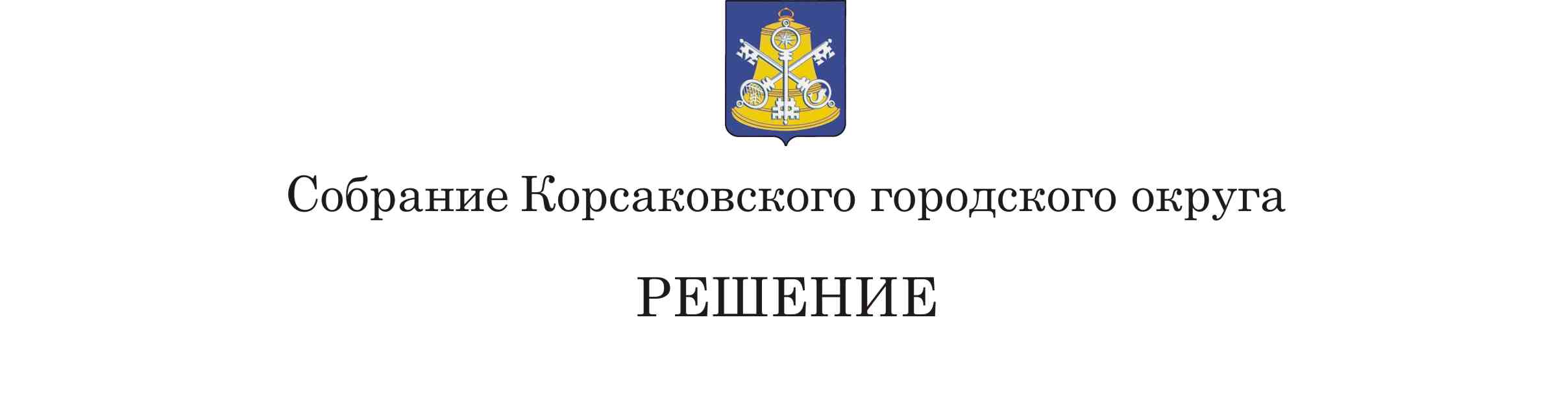 На основании статьи 27 Устава муниципального образования «Корсаковский городской округ» Сахалинской области Собрание РЕШИЛО:1. Внести в решение Собрания Корсаковского городского округа от 18.12.2020 № 138 «О бюджете Корсаковского городского округа на 2021 год и на плановый период 2022 и 2023 годов» (в редакции решений Собрания Корсаковского городского округа от 23.06.2021 № 153, от 01.07.2021 № 156, от 22.10.2021 № 164) следующие изменения:1) пункт 1 изложить в следующей редакции:«1. Утвердить основные характеристики бюджета Корсаковского городского округа (далее – местный бюджет) на 2021 год:1.1. Общий объем доходов местного бюджета в сумме 6447035,8 тыс. рублей.1.2. Общий объем расходов местного бюджета в сумме 6524714,9 тыс. рублей.1.3. Дефицит местного бюджета в сумме 77679,1 тыс. рублей.»; 2)  пункт 2 изложить в следующей редакции:«2. Утвердить основные характеристики местного бюджета на плановый период 2022 и 2023 годов:2.1. Прогнозируемый общий объем доходов местного бюджета на 2022 год в сумме 4553449,1 тыс. рублей и на 2023 год в сумме 3852399,0 тыс. рублей.2.2. Общий объем расходов местного бюджета на 2022 год в сумме 4655909,1 тыс. рублей, в том числе условно утвержденные расходы в сумме 41870,0 тыс. рублей и на 2023 год в сумме 3959939,0 тыс. рублей, в том числе условно утвержденные расходы в сумме  65427,0 тыс. рублей.2.3. Дефицит местного бюджета на 2022 год в сумме 102460,0 тыс. рублей и на 2023 год в сумме  107540,0 тыс. рублей.»;3) пункт 9 изложить в следующей редакции:«9. Утвердить общий объем бюджетных ассигнований, направляемых на исполнение публичных нормативных обязательств, на 2021 год в сумме 14390,7 тыс. рублей, на 2022 год в сумме 15088,5 тыс. рублей, на 2023 год в сумме 15309,7 тыс. рублей.»;4) пункт 10 изложить в следующей редакции: «10. Утвердить объем межбюджетных трансфертов, получаемых из других бюджетов бюджетной системы Российской Федерации, в 2021 году в размере 5383931,1 тыс. рублей, в 2022 году в размере 3528846,1 тыс. рублей, в 2023 году в размере 2776950,3 тыс. рублей.»;5) пункт 12 изложить в следующей редакции:«12. Утвердить верхний предел муниципального долга по состоянию:на 1 января 2022 года в сумме 384000,0 тыс. рублей, в том числе верхний предел муниципального долга по муниципальным гарантиям в сумме 160000,0 тыс. рублей;на 1 января 2023 года в сумме 480507,1 тыс. рублей, в том числе верхний предел муниципального долга по муниципальным гарантиям в сумме 160000,0 тыс. рублей;на 1 января 2024 года в сумме 360000,0 тыс. рублей, в том числе верхний предел муниципального долга по муниципальным гарантиям в сумме 160000,0 тыс. рублей.»;6) пункт 13 изложить в следующей редакции:«13. Установить предельный объем муниципального долга на 2021 год в размере 384000,0 тыс. рублей, на 2022 год в размере 480507,1 тыс. рублей, на 2023 год в размере 360000,0 тыс. рублей.»;7) пункт 14 изложить в следующей редакции:«14. Установить предельный объем расходов на обслуживание муниципального долга на 2021 год в размере 1600,0 тыс. рублей,  на 2022 год в размере 9561,2 тыс. рублей, на 2023 год в размере 305,0 тыс. рублей.»;8) пункт 17 изложить в следующей редакции:«17. Утвердить объем бюджетных ассигнований муниципального дорожного фонда Корсаковского городского округа на 2021 год в сумме 457658,6 тыс. рублей, в том числе за счет части общего объема доходов местного бюджета в размере 112163,7 тыс. рублей, на 2022 год в сумме 361486,6 тыс. рублей и на 2023 год в сумме 174170,8 тыс. рублей.»;9) пункт 18 изложить в следующей редакции:«18. Утвердить объем бюджетных ассигнований резервного фонда администрации Корсаковского городского округа на 2021 год в сумме 3000,0 тыс. рублей.»;10) дополнить пунктом 30.1 следующего содержания:«30.1 Установить, что по итогам финансово-хозяйственной деятельности за 2021 год   99 процентов прибыли муниципальных унитарных предприятий, остающейся после уплаты налогов и иных обязательных платежей, перечисляется ими в соответствии с действующим законодательством в местный бюджет.Определить, что муниципальные унитарные предприятия перечисляют в местный бюджет платежи, установленные настоящим пунктом, не позднее 01 июня 2022 года.»;11) приложение 1 изложить в следующей редакции:»;12) приложение 2 изложить в следующей редакции:«Приложение 2к решению Собрания Корсаковского городского округа«О бюджете Корсаковского городского округа на 2021 годи на плановый период 2022 и 2023 годов»Переченьглавных администраторов доходов местного бюджета 1Администрирование поступлений осуществляется по кодам группы подвида доходов (групп, аналитических групп), установленным Министерством финансов Российской Федерации для органов государственной власти Российской Федерации, Центрального Банка Российской Федерации, органов управления государственными внебюджетными фондами Российской Федерации и (или) находящихся в их ведении казенных учреждений.2Администрирование поступлений по всем подстатьям соответствующей статьи, подвидам доходов бюджетов осуществляется администратором, указанным в группировочном коде бюджетной классификации в части доходов, зачисляемых в местный бюджет.3Администрирование поступлений осуществляется по установленным министерством финансов Сахалинской области кодам группы подвида доходов.4Администрирование поступлений осуществляется по кодам группы подвидов доходов, установленным Министерством финансов Российской Федерации для органов государственной власти Российской Федерации, Центрального Банка Российской Федерации, органов управления государственными внебюджетными фондами Российской Федерации и (или) находящихся в их ведении казенных учреждений; министерством финансов Сахалинской области для органов государственной власти Сахалинской области и  (или) находящихся в их ведении казенных учреждений; финансовым органом Корсаковского городского округа для органов местного самоуправления и  (или) находящихся в их ведении казенных учреждений.5Администрирование поступлений осуществляется по установленным департаментом финансов администрации Корсаковского городского округа кодам группы подвида доходов.»;13) приложение 4 изложить в следующей редакции:»;14) приложение 5 изложить в следующей редакции:(тыс. рублей)»;15) приложение 6 изложить в следующей редакции:»;16) приложение 7 изложить в следующей редакции:Приложение 7к решению Собрания Корсаковского городского округа«О бюджете Корсаковского городского округа на 2021 годи на плановый период 2022 и 2023 годов»Источники финансирования дефицита местного бюджетана 2021 год и плановый период 2022 и 2023 годов(тыс. рублей)»;17) приложение 8 изложить в следующей редакции:«Приложение 8к решению Собрания Корсаковского городского округа«О бюджете Корсаковского городского округа на 2021 годи на плановый период 2022 и 2023 годов»Программамуниципальных заимствований Корсаковского городского округа на 2021 год и на плановый период 2022 и 2023 годов (тыс. рублей)».2. Опубликовать настоящее решение в газете «Восход».Председатель СобранияКорсаковского городского округа                                                                                                                             Л.Д. ХмызМэр Корсаковского городского округа                                                                                                                             А.В. ИвашовПринято14.12.2021№177на 46-мзаседании6-госозываО внесении изменений в решение Собрания Корсаковского городского округа от 18.12.2020 № 138 «О бюджете Корсаковского городского округа на 2021 год и на плановый период 2022 и 2023 годов»Приложение 1Приложение 1Приложение 1Приложение 1Приложение 1Приложение 1Приложение 1к решению Собрания Корсаковского городского округак решению Собрания Корсаковского городского округак решению Собрания Корсаковского городского округак решению Собрания Корсаковского городского округак решению Собрания Корсаковского городского округак решению Собрания Корсаковского городского округак решению Собрания Корсаковского городского округа«О бюджете Корсаковского городского округа на 2021 год«О бюджете Корсаковского городского округа на 2021 год«О бюджете Корсаковского городского округа на 2021 год«О бюджете Корсаковского городского округа на 2021 год«О бюджете Корсаковского городского округа на 2021 год«О бюджете Корсаковского городского округа на 2021 год«О бюджете Корсаковского городского округа на 2021 годи на плановый период 2022 и 2023 годов»и на плановый период 2022 и 2023 годов»и на плановый период 2022 и 2023 годов»и на плановый период 2022 и 2023 годов»и на плановый период 2022 и 2023 годов»и на плановый период 2022 и 2023 годов»и на плановый период 2022 и 2023 годов»Прогноз поступления доходов по группам, подгруппам и статьям классификации доходов бюджетов бюджетной системы Российской ФедерацииПрогноз поступления доходов по группам, подгруппам и статьям классификации доходов бюджетов бюджетной системы Российской ФедерацииПрогноз поступления доходов по группам, подгруппам и статьям классификации доходов бюджетов бюджетной системы Российской ФедерацииПрогноз поступления доходов по группам, подгруппам и статьям классификации доходов бюджетов бюджетной системы Российской ФедерацииПрогноз поступления доходов по группам, подгруппам и статьям классификации доходов бюджетов бюджетной системы Российской ФедерацииПрогноз поступления доходов по группам, подгруппам и статьям классификации доходов бюджетов бюджетной системы Российской ФедерацииПрогноз поступления доходов по группам, подгруппам и статьям классификации доходов бюджетов бюджетной системы Российской Федерации(тыс. рублей)(тыс. рублей)(тыс. рублей)НаименованиеКод бюджетной классификации Код бюджетной классификации Прогноз поступления доходовПрогноз поступления доходовПрогноз поступления доходовПрогноз поступления доходовНаименованиеКод бюджетной классификации Код бюджетной классификации 2021 год2021 год2022 год2023 год1223345НАЛОГОВЫЕ И НЕНАЛОГОВЫЕ ДОХОДЫ1 00 00000 00 0000 0001 00 00000 00 0000 0001063104,71063104,71024603,01075448,7НАЛОГИ НА ПРИБЫЛЬ, ДОХОДЫ1 01 00000 00 0000 0001 01 00000 00 0000 000498812,8498812,8525946,8552204,0Налог на доходы физических лиц1 01 02000 01 0000 1101 01 02000 01 0000 110498812,8498812,8525946,8552204,0НАЛОГИ НА ТОВАРЫ (РАБОТЫ, УСЛУГИ), РЕАЛИЗУЕМЫЕ НА ТЕРРИТОРИИ РФ1 03 00000 00 0000 0001 03 00000 00 0000 00026935,126935,129664,432620,6Акцизы по подакцизным товарам (продукции), производимым на территории Российской Федерации1 03 02000 01 0000 1101 03 02000 01 0000 11026935,126935,129664,432620,6НАЛОГИ НА СОВОКУПНЫЙ ДОХОД1 05 00000 00 0000 0001 05 00000 00 0000 000236034,0236034,0222024,0236064,0Налог, взимаемый в связи с применением упрощенной системы налогообложения1 05 01000 00 0000 1101 05 01000 00 0000 110215000,0215000,0            210685,0225433,0Единый налог на вмененный доход для отдельных видов деятельности1 05 02000 02 0000 1101 05 02000 02 0000 1107890,07890,01500,0103,0Единый сельскохозяйственный налог1 05 03000 01 0000 1101 05 03000 01 0000 1101825,01825,05944,06360,0Налог, взимаемый в связи с применением патентной системы налогообложения1 05 04000 02 0000 1101 05 04000 02 0000 11011319,011319,03895,04168,0НАЛОГИ НА ИМУЩЕСТВО1 06 00000 00 0000 0001 06 00000 00 0000 000151650,0151650,0145094,3151258,2Налог на имущество физических лиц1 06 01000 00 0000 1101 06 01000 00 0000 1107650,07650,07087,67583,1Налог на имущество организаций1 06 02000 02 0000 1101 06 02000 02 0000 11055800,055800,051314,053514,7Транспортный налог1 06 04000 02 0000 1101 06 04000 02 0000 11063700,063700,062350,264844,2Земельный налогЗемельный налог    1 06 06000 00 0000 11024500,024500,024342,525316,212345ГОСУДАРСТВЕННАЯ ПОШЛИНА1 08 00000 00 0000 0007000,07736,28045,2ЗАДОЛЖЕННОСТЬ ПО ОТМЕНЕННЫМ НАЛОГАМ И СБОРАМ1 09 00000 00 0000 000-63,40,00,0ДОХОДЫ ОТ ИСПОЛЬЗОВАНИЯ ИМУЩЕСТВА, НАХОДЯЩЕГОСЯ В ГОСУДАРСТВЕННОЙ И МУНИЦИПАЛЬНОЙ СОБСТВЕННОСТИ1 11 00000 00 0000 00097241,374297,675756,3Доходы, получаемые в виде арендной либо иной платы за передачу в возмездное пользование государственного и муниципального имущества (за исключением имущества бюджетных и автономных учреждений, а также имущества государственных и муниципальных унитарных предприятий, в том числе казенных)1 11 05000 00 0000 12081528,060528,061435,9Платежи от государственных и муниципальных унитарных предприятий1 11 07000 00 0000 12013,314,214,8Прочие доходы от использования имущества и прав, находящихся в государственной и муниципальной собственности (за исключением имущества бюджетных и автономных учреждений, а также имущества государственных и муниципальных унитарных предприятий, в том числе казенных)1 11 09000 00 0000 12015700,013755,414305,6ПЛАТЕЖИ ПРИ ПОЛЬЗОВАНИИ ПРИРОДНЫМИ РЕСУРСАМИ1 12 00000 00 0000 0001280,03809,03809,0Плата за негативное воздействие на окружающую среду1 12 01000 01 0000 1201280,03809,03809,0ДОХОДЫ ОТ ОКАЗАНИЯ ПЛАТНЫХ УСЛУ (РАБОТ) И КОМПЕНСАЦИИ ЗАТАРАТ ГОСУДАРСТВА1 13 00000 00 0000 000929,00,00,0Доходы от компенсации затрат государства1 13 02000 00 0000 130929,00,00,0ДОХОДЫ ОТ ПРОДАЖИ МАТЕРИАЛЬНЫХ И НЕМАТЕРИАЛЬНЫХ АКТИВОВ1 14 00000 00 0000 00029100,012062,711769,4Доходы от продажи квартир1 14 01000 00 0000 4109100,03120,03245,012345Доходы от реализации имущества, находящегося в государственной и муниципальной собственности (за исключением движимого имущества бюджетных и автономных учреждений, а также имущества государственных и муниципальных унитарных предприятий, в том числе казенных)1 14 02000 00 0000 0007750,04400,03800,0Доходы от продажи земельных участков, находящихся в государственной и муниципальной собственности1 14 06000 00 0000 43012250,04542,74724,4ШТРАФЫ, САНКЦИИ, ВОЗМЕЩЕНИЕ УЩЕРБА1 16 00000 00 0000 00014100,03968,03922,0ПРОЧИЕ НЕНАЛОГОВЫЕ ДОХОДЫ1 17 00000 00 0000 00085,90,0БЕЗВОЗМЕЗДНЫЕ ПОСТУПЛЕНИЯ2 00 00000 00 0000 0005383931,13528846,12776950,3БЕЗВОЗМЕЗДНЫЕ ПОСТУПЛЕНИЯ ОТ ДРУГИХ БЮДЖЕТОВ БЮДЖЕТНОЙ СИСТЕМЫ РОССИЙСКОЙ ФЕДЕРАЦИИ2 02 00000 00 0000 0005383931,13528846,12776950,3Дотации бюджетам бюджетной системы Российской Федерации2 02 10000 00 0000 1501190415,4547732,0125535,5Субсидии бюджетам бюджетной системы Российской Федерации (межбюджетные субсидии)2 02 20000 00 0000 1502707879,81917150,21417265,9Субвенции бюджетам бюджетной системы Российской Федерации2 02 30000 00 0000 150245669,5186228,4223684,9Иные межбюджетные трансферты2 02 40000 00 0000 1501239966,4877735,51010464,0Итого6447035,844553449,13852399,0Код бюджетной классификации Российской ФедерацииКод бюджетной классификации Российской ФедерацииНаименование главного администраторадоходов местного бюджетаглавного админи-страторадохода местного бюджетаНаименование главного администраторадоходов местного бюджета123030Министерство экологии Сахалинской области0301 16 01193 01 0000 140Административные штрафы, установленные Главой 19 Кодекса Российской Федерации об административных правонарушениях, за административные правонарушения против порядка управления, налагаемые мировыми судьями, комиссиями по делам несовершеннолетних и защите их прав30301 16 10123 01 0000 140Доходы от денежных взысканий (штрафов), поступающие в счет погашения задолженности, образовавшейся до 1 января 2020 года, подлежащие зачислению в бюджет муниципального образования по нормативам, действовавшим в 2019 году30301 16 11050 01 0000 140Платежи по искам о возмещении вреда, причиненного окружающей среде, а также платежи, уплачиваемые при добровольном возмещении вреда, причиненного окружающей среде (за исключением вреда, причиненного окружающей среде на особо охраняемых природных территориях, а также вреда, причиненного водным объектам), подлежащие зачислению в бюджет муниципального образования046Государственная жилищная инспекция Сахалинской области0461 16 10123 01 0000 140Доходы от денежных взысканий (штрафов), поступающие в счет погашения задолженности, образовавшейся до 1 января 2020 года, подлежащие зачислению в бюджет муниципального образования по нормативам, действовавшим в 2019 году3047Агентство по обеспечению деятельности мировых судей Сахалинской области0471 16 01053 01 0000 140Административные штрафы, установленные Главой 5 Кодекса Российской Федерации об административных правонарушениях, за административные правонарушения, посягающие на права граждан, налагаемые мировыми судьями, комиссиями по делам несовершеннолетних и защите их прав30471 16 01063 01 0000 140Административные штрафы, установленные Главой 6 Кодекса Российской Федерации об административных правонарушениях, за административные правонарушения, посягающие на здоровье, санитарно-эпидемиологическое благополучие населения и общественную нравственность, налагаемые мировыми судьями, комиссиями по делам несовершеннолетних и защите их прав30471 16 01073 01 0000 140Административные штрафы, установленные главой 7 Кодекса Российской Федерации об административных правонарушениях, за административные правонарушения в области охраны собственности, налагаемые мировыми судьями, комиссиями по делам несовершеннолетних и защите их прав30471 16 01083 01 0000 140Административные штрафы, установленные Главой 8 Кодекса Российской Федерации об административных правонарушениях, за административные правонарушения в области охраны окружающей среды и природопользования, налагаемые мировыми судьями, комиссиями по делам несовершеннолетних и защите их прав30471 16 01093 01 0000 140Административные штрафы, установленные Главой 9 Кодекса Российской Федерации об административных правонарушениях, за административные правонарушения в промышленности, строительстве и энергетике, налагаемые мировыми судьями, комиссиями по делам несовершеннолетних и защите их прав30471 16 01103 01 0000 140Административные штрафы, установленные Главой 10 Кодекса Российской Федерации об административных правонарушениях, за административные правонарушения в сельском хозяйстве, ветеринарии и мелиорации земель, налагаемые мировыми судьями, комиссиями по делам несовершеннолетних и защите их прав30471 16 01133 01 0000 140Административные штрафы, установленные Главой 13 Кодекса Российской Федерации об административных правонарушениях, за административные правонарушения в области связи и информации, налагаемые мировыми судьями, комиссиями по делам несовершеннолетних и защите их прав30471 16 01143 01 0000 140Административные штрафы, установленные Главой 14 Кодекса Российской Федерации об административных правонарушениях, за административные правонарушения в области предпринимательской деятельности и деятельности саморегулируемых организаций, налагаемые мировыми судьями, комиссиями по делам несовершеннолетних и защите их прав30471 16 01153 01 0000 140Административные штрафы, установленные Главой 15 Кодекса Российской Федерации об административных правонарушениях, за административные правонарушения в области финансов, налогов и сборов, страхования, рынка ценных бумаг (за исключением штрафов, указанных в пункте 6 статьи 46 Бюджетного кодекса Российской Федерации), налагаемые мировыми судьями, комиссиями по делам несовершеннолетних и защите их прав30471 16 01173 01 0000 140Административные штрафы, установленные главой 17 Кодекса Российской Федерации об административных правонарушениях, за административные правонарушения, посягающие на институты государственной власти, налагаемые мировыми судьями, комиссиями по делам несовершеннолетних и защите их прав30471 16 01183 01 0000 140Административные штрафы, установленные главой 18 Кодекса Российской Федерации об административных правонарушениях, за административные правонарушения в области защиты государственной границы Российской Федерации и обеспечения режима пребывания иностранных граждан или лиц без гражданства на территории Российской Федерации, налагаемые мировыми судьями, комиссиями по делам несовершеннолетних и защите их прав30471 16 01193 01 0000 140Административные штрафы, установленные Главой 19 Кодекса Российской Федерации об административных правонарушениях, за административные правонарушения против порядка управления, налагаемые мировыми судьями, комиссиями по делам несовершеннолетних и защите их прав30471 16 01203 01 0000 140Административные штрафы, установленные Главой 20 Кодекса Российской Федерации об административных правонарушениях, за административные правонарушения, посягающие на общественный порядок и общественную безопасность, налагаемые мировыми судьями, комиссиями по делам несовершеннолетних и защите их прав30471 16 01333 01 0000 140Административные штрафы, установленные Кодексом Российской Федерации об административных правонарушениях, за административные правонарушения в области производства и оборота этилового спирта, алкогольной и спиртосодержащей продукции, а также за административные правонарушения порядка ценообразования в части регулирования цен на этиловый спирт, алкогольную и спиртосодержащую продукцию, налагаемые мировыми судьями, комиссиями по делам несовершеннолетних и защите их прав3048Дальневосточное межрегиональное управление Федеральной службы по надзору в сфере природопользования 0481 12 01010 01 0000 120Плата за выбросы загрязняющих веществ в атмосферный воздух стационарными объектами10481 12 01030 01 0000 120Плата за сбросы загрязняющих веществ в водные объекты10481 12 01041 01 0000 120Плата за размещение отходов производства1048 1 12 01042 01 0000 120Плата за размещение твердых коммунальных отходов 1 0481 12 01070 01 0000 120Плата за выбросы загрязняющих веществ, образующихся при сжигании на факельных установках и (или) рассеивании попутного нефтяного газа1057Управление делами Губернатора и Правительства Сахалинской области0571 16 01053 01 0000 140Административные штрафы, установленные Главой 5 Кодекса Российской Федерации об административных правонарушениях, за административные правонарушения, посягающие на права граждан, налагаемые мировыми судьями, комиссиями по делам несовершеннолетних и защите их прав30571 16 01063 01 0000 140Административные штрафы, установленные Главой 6 Кодекса Российской Федерации об административных правонарушениях, за административные правонарушения, посягающие на здоровье, санитарно-эпидемиологическое благополучие населения и общественную нравственность, налагаемые мировыми судьями, комиссиями по делам несовершеннолетних и защите их прав30571 16 01073 01 0000 140Административные штрафы, установленные главой 7 Кодекса Российской Федерации об административных правонарушениях, за административные правонарушения в области охраны собственности, налагаемые мировыми судьями, комиссиями по делам несовершеннолетних и защите их прав30571 16 01113 01 0000 140Административные штрафы, установленные главой 11 Кодекса Российской Федерации об административных правонарушениях, за административные правонарушения на транспорте, налагаемые мировыми судьями, комиссиями по делам несовершеннолетних и защите их прав30571 16 01203 01 0000 140Административные штрафы, установленные Главой 20 Кодекса Российской Федерации об административных правонарушениях, за административные правонарушения, посягающие на общественный порядок и общественную безопасность, налагаемые мировыми судьями, комиссиями по делам несовершеннолетних и защите их прав3063Агентство лесного и охотничьего хозяйства Сахалинской области0631 16 01083 01 0000 140Административные штрафы, установленные главой 8 Кодекса Российской Федерации об административных правонарушениях, за административные правонарушения в области охраны окружающей среды и природопользования, налагаемые мировыми судьями, комиссиями по делам несовершеннолетних и защите их прав30631 16 10123 01 0000 140Доходы от денежных взысканий (штрафов), поступающие в счет погашения задолженности, образовавшейся до 1 января 2020 года, подлежащие зачислению в бюджет муниципального образования по нормативам, действовавшим в 2019 году30631 16 11050 01 0000 140Платежи по искам о возмещении вреда, причиненного окружающей среде, а также платежи, уплачиваемые при добровольном возмещении вреда, причиненного окружающей среде (за исключением вреда, причиненного окружающей среде на особо охраняемых природных территориях, а также вреда, причиненного водным объектам), подлежащие зачислению в бюджет муниципального образования076Сахалино-Курильское территориальное управление Федерального агентства по рыболовству0761 16 10123 01 0000 140Доходы от денежных взысканий (штрафов), поступающие в счет погашения задолженности, образовавшейся до 1 января 2020 года, подлежащие зачислению в бюджет муниципального образования по нормативам, действовавшим в 2019 году10761 16 11050 01 0000 140Платежи по искам о возмещении вреда, причиненного окружающей среде, а также платежи, уплачиваемые при добровольном возмещении вреда, причиненного окружающей среде (за исключением вреда, причиненного окружающей среде на особо охраняемых природных территориях, а также вреда, причиненного водным объектам), подлежащие зачислению в бюджет муниципального образования100Управление Федерального казначейства по Сахалинской области1001 03 02231 01 0000 110Доходы от уплаты акцизов на дизельное топливо, подлежащие распределению между бюджетами субъектов Российской Федерации и местными бюджетами с учетом установленных дифференцированных нормативов отчислений в местные бюджеты (по нормативам, установленным федеральным законом о федеральном бюджете в целях формирования дорожных фондов субъектов Российской Федерации)1001 03 02241 01 0000 110Доходы от уплаты акцизов на моторные масла для дизельных и (или) карбюраторных (инжекторных) двигателей, подлежащие распределению между бюджетами субъектов Российской Федерации и местными бюджетами с учетом установленных дифференцированных нормативов отчислений в местные бюджеты (по нормативам, установленным федеральным законом о федеральном бюджете в целях формирования дорожных фондов субъектов Российской Федерации)1001 03 02251 01 0000 110Доходы от уплаты акцизов на автомобильный бензин, подлежащие распределению между бюджетами субъектов Российской Федерации и местными бюджетами с учетом установленных дифференцированных нормативов отчислений в местные бюджеты (по нормативам, установленным федеральным законом о федеральном бюджете в целях формирования дорожных фондов субъектов Российской Федерации)1001 03 02261 01 0000 110Доходы от уплаты акцизов на прямогонный бензин, подлежащие распределению между бюджетами субъектов Российской Федерации и местными бюджетами с учетом установленных дифференцированных нормативов отчислений в местные бюджеты (по нормативам, установленным федеральным законом о федеральном бюджете в целях формирования дорожных фондов субъектов Российской Федерации)141Управление Федеральной службы по надзору в сфере защиты прав потребителей и благополучия человека по Сахалинской области1411 16 10123 01 0000 140Доходы от денежных взысканий (штрафов), поступающие в счет погашения задолженности, образовавшейся до 1 января 2020 года, подлежащие зачислению в бюджет муниципального образования по нормативам, действовавшим в 2019 году1161Управление Федеральной антимонопольной службы по Сахалинской области1611 16 10123 01 0000 140Доходы от денежных взысканий (штрафов), поступающие в счет погашения задолженности, образовавшейся до 1 января 2020 года, подлежащие зачислению в бюджет муниципального образования по нормативам, действовавшим в 2019 году1182Управление Федеральной налоговой службы по Сахалинской области1821 01 02000 01 0000 110Налог на доходы физических лиц1,21821 05 01000 01 0000 110Налог, взимаемый в связи с применением упрощенной системы налогообложения1,21821 05 02000 02 0000 110Единый налог на вмененный доход для отдельных видов деятельности1,21821 05 03010 01 0000 110Единый сельскохозяйственный налог11821 05 04010 02 0000 110Налог, взимаемый в связи с применением патентной системы налогообложения, зачисляемый в бюджеты городских округов11821 06 01020 04 0000 110Налог на имущество физических лиц, взимаемый по ставкам, применяемым к объектам налогообложения, расположенным в границах городских округов11821 06 02010 02 0000 110Налог на имущество организаций 1,2     1821 06 04000 02 0000 110Транспортный налог1,21821 06 06000 00 0000 110Земельный налог1,21821 08 03010 01 0000 110Государственная пошлина по делам, рассматриваемым в судах общей юрисдикции, мировыми судьями (за исключением Верховного Суда Российской Федерации)11821 09 00000 00 0000 110Задолженность и перерасчеты по отмененным налогам, сборам и иным обязательным платежам1,21821 16 10123 01 0000 140Доходы от денежных взысканий (штрафов), поступающие в счет погашения задолженности, образовавшейся до 1 января 2020 года, подлежащие зачислению в бюджет муниципального образования по нормативам, действовавшим в 2019 году11821 16 10129 01 0000 140Доходы от денежных взысканий (штрафов), поступающие в счет погашения задолженности, образовавшейся до 1 января 2020 года, подлежащие зачислению в федеральный бюджет и бюджет муниципального образования по нормативам, действовавшим в 2019 году1188Отдел министерство внутренних дел Российской Федерации по Корсаковскому городскому округу1881 16 10123 01 0000 140Доходы от денежных взысканий (штрафов), поступающие в счет погашения задолженности, образовавшейся до 1 января 2020 года, подлежащие зачислению в бюджет муниципального образования по нормативам, действовавшим в 2019 году1189Служба в городе Корсакове пограничного управления ФСБ России по Сахалинской области 1891 16 10123 01 0000 140Доходы от денежных взысканий (штрафов), поступающие в счет погашения задолженности, образовавшейся до 1 января 2020 года, подлежащие зачислению в бюджет муниципального образования по нормативам, действовавшим в 2019 году1901Собрание Корсаковского городского округа901 1 13 02994 04 0000 130Прочие доходы от компенсации затрат бюджетов городских округов902Администрация Корсаковского городского округа9021 11 05034 04 0000 120Доходы от сдачи в аренду имущества, находящегося в оперативном управлении органов управления городских округов и созданных ими учреждений (за исключением имущества муниципальных бюджетных и автономных учреждений)9021 13 01994 04 0000 130Прочие доходы от оказания платных услуг (работ) получателями средств бюджетов городских округов9021 13 02994 04 0000 130Прочие доходы от компенсации затрат бюджетов городских округов9021 16 02020 02 0000 140Административные штрафы, установленные законами субъектов Российской Федерации об административных правонарушениях, за нарушение муниципальных правовых актов9021 16 07010 04 0000 140Штрафы, неустойки, пени, уплаченные в случае просрочки исполнения поставщиком (подрядчиком, исполнителем) обязательств, предусмотренных муниципальным контрактом, заключенным муниципальным органом, казенным учреждением городского округа9021 16 07090 04 0000 140Иные штрафы, неустойки, пени, уплаченные в соответствии с законом или договором в случае неисполнения или ненадлежащего исполнения обязательств перед муниципальным органом, (муниципальным казенным учреждением) городского округа9021 16 10030 04 0000 140Платежи по искам о возмещении ущерба, а также платежи, уплачиваемые при добровольном возмещении ущерба, причиненного муниципальному имуществу городского округа (за исключением имущества, закрепленного за муниципальными бюджетными (автономными) учреждениями, унитарными предприятиями)9021 16 10031 04 0000 140Возмещение ущерба при возникновении страховых случаев, когда выгодоприобретателями выступают получатели средств бюджета городского округа9021 16 10032 04 0000 140Прочее возмещение ущерба, причиненного муниципальному имуществу городского округа (за исключением имущества, закрепленного за муниципальными бюджетными (автономными) учреждениями, унитарными предприятиями)9021 16 10061 04 0000 140Платежи в целях возмещения убытков, причиненных уклонением от заключения с муниципальным органом городского округа (муниципальным казенным учреждением) муниципального контракта, а также иные денежные средства, подлежащие зачислению в бюджет городского округа за нарушение законодательства Российской Федерации о контрактной системе в сфере закупок товаров, работ, услуг для обеспечения государственных и муниципальных нужд (за исключением муниципального контракта, финансируемого за счет средств муниципального дорожного фонда)9021 16 10081 04 0000 140Платежи в целях возмещения ущерба при расторжении муниципального контракта, заключенного с муниципальным органом городского округа (муниципальным казенным учреждением), в связи с односторонним отказом исполнителя (подрядчика) от его исполнения (за исключением муниципального контракта, финансируемого за счет средств муниципального дорожного фонда)9021 16 10123 01 0041 140Доходы от денежных взысканий (штрафов), поступающие в счет погашения задолженности, образовавшейся до 1 января 2020 года, подлежащие зачислению в бюджет муниципального образования по нормативам, действовавшим в 2019 году  (доходы бюджетов городских округов за исключением доходов, направляемых на формирование муниципального дорожного фонда, а также иных платежей в случае принятия решения финансовым органом муниципального образования о раздельном учете задолженности)9021 17 01040 04 0000 180Невыясненные поступления, зачисляемые в бюджеты городских округов903Контрольно-счетная палата Корсаковского городского округа903113 02994 04 0000 130Прочие доходы от компенсации затрат бюджетов городских округов904Департамент финансов администрации Корсаковского городского округа9041 11 03040 04 0000 120Проценты, полученные от предоставления бюджетных кредитов внутри страны за счет средств бюджетов городских округов9041 13 01994 04 0000 130Прочие доходы от оказания платных услуг (работ) получателями средств бюджетов городских округов9041 13 02994 04 0000 130Прочие доходы от компенсации затрат бюджетов городских округов9041 16 01157 01 0000 140Административные штрафы, установленные Главой 15 Кодекса Российской Федерации об административных правонарушениях, за административные правонарушения в области финансов, связанные с нецелевым использованием бюджетных средств, невозвратом либо несвоевременным возвратом бюджетного кредита, неперечислением либо несвоевременным перечислением платы за пользование бюджетным кредитом, нарушением условий предоставления бюджетного кредита, нарушением порядка и (или) условий предоставления (расходования) межбюджетных трансфертов, нарушением условий предоставления бюджетных инвестиций, субсидий юридическим лицам, индивидуальным предпринимателям и физическим лицам, подлежащие зачислению в бюджет муниципального образования9041 16 10100 04 0000 140Денежные взыскания, налагаемые в возмещение ущерба, причиненного в результате незаконного или нецелевого использования бюджетных средств (в части бюджетов городских округов)9041 17 01040 04 0000 180Невыясненные поступления, зачисляемые в бюджеты городских округов9041 17 05040 04 0000 180Прочие неналоговые доходы бюджетов городских округов9041 17 15020 04 0105 150Инициативные платежи, зачисляемые в бюджеты городских округов (устройство многофункциональной детской площадки в с. Озерское) 9042 02 15001 04 0000 150Дотации бюджетам городских округов на выравнивание бюджетной обеспеченности из бюджета субъекта Российской Федерации9042 02 15002 04 0000 150Дотации бюджетам городских округов на поддержку мер по обеспечению сбалансированности бюджетов9042 02 19999 04 0000 150Прочие дотации бюджетам городских округов9042 02 20041 04 0000 150Субсидии бюджетам городских округов на строительство, модернизацию, ремонт и содержание автомобильных дорог общего пользования, в том числе дорог в поселениях (за исключением автомобильных дорог федерального значения)9042 02 20077 04 0000 150Субсидии бюджетам городских округов на софинансирование капитальных вложений в объекты муниципальной собственности9042 02 20216 04 0000 150Субсидии бюджетам городских округов на осуществление дорожной деятельности в отношении автомобильных дорог общего пользования, а также капитального ремонта  и ремонта дворовых территорий  многоквартирных домов, проездов к дворовым территориям многоквартирных домов населенных пунктов9042 02 20302 04 0000 150Субсидии бюджетам городских округов на обеспечение мероприятий по переселению граждан из аварийного жилищного фонда, в том числе переселению граждан из аварийного жилищного фонда с учетом необходимости развития малоэтажного жилищного строительства, за счет средств бюджетов9042 02 25027 04 0000 150Субсидии бюджетам городских округов на реализацию мероприятий государственной программы Российской Федерации «Доступная среда» 9042 02 25306 04 0000 150Субсидии бюджетам городских округов на софинансирование расходных обязательств субъектов Российской Федерации, возникающих при реализации мероприятий по модернизации региональных и муниципальных детских школ искусств по видам искусств9042 02 25497 04 0000 150Субсидии бюджетам городских округов на реализацию мероприятий по обеспечению жильем молодых семей9042 02 25511 04 0000 150Субсидии бюджетам городских округов на проведение комплексных кадастровых работ904 2 02 25519 04 0000 150Субсидии бюджетам городских округов на поддержку отрасли культуры9042 02 25520 04 0000 150Субсидии бюджетам городских округов на реализацию мероприятий по созданию в субъектах Российской Федерации новых мест в общеобразовательных организациях9042 02 25555 04 0000 150Субсидии бюджетам городских округов на реализацию программ формирования современной городской среды9042 02 25567 04 0000 150Субсидии бюджетам городских округов на обеспечение устойчивого развития сельских территорий9042 02 29999 04 0000 150Прочие субсидии бюджетам городских округов9042 02 30024 04 0000 150Субвенции бюджетам городских округов на выполнение передаваемых полномочий субъектов Российской Федерации9042 02 30027 04 0000 150Субвенции бюджетам городских округов на содержание ребенка в семье опекуна и приемной семье, а также вознаграждение, причитающееся приемному родителю9042 02 30029 04 0000 150Субвенции бюджетам городских округов на компенсацию части платы, взимаемой с родителей (законных представителей) за присмотр и уход за детьми, посещающими образовательные организации, реализующие образовательные программы дошкольного образования9042 02 35082 04 0000 150Субвенции бюджетам городских округов на предоставление жилых помещений детям-сиротам и детям, оставшимся без попечения родителей, лицам из их числа по договорам найма специализированных жилых помещений9042 02 35120 04 0000 150Субвенции бюджетам городских округов на осуществление полномочий по составлению (изменению) списков кандидатов в присяжные заседатели федеральных судов общей юрисдикции в Российской Федерации9042 02 35304 04 0000 150Субвенции бюджетам городских округов на организацию бесплатного горячего питания обучающихся, получающих начальное общее образование в государственных и муниципальных образовательных организациях9042 02 35469 04 0000 150Субвенции бюджетам городских округов на проведение Всероссийской переписи населения 2020 года9042 02 39998 04 0000 150Единая субвенция бюджетам городских округов9042 02 45160 04 0000 150Межбюджетные трансферты, передаваемые бюджетам городских округов для компенсации дополнительных расходов, возникших в результате решений, принятых органами власти другого уровня9042 02 45303 04 0000 150Межбюджетные трансферты, передаваемые бюджетам городских округов на ежемесячное денежное вознаграждение за классное руководство педагогическим работникам государственных и муниципальных общеобразовательных организаций9042 02 45505 04 0000 150Межбюджетные трансферты, передаваемые бюджетам городских округов на реализацию мероприятий планов социального развития центров экономического роста субъектов Российской Федерации, входящих в состав Дальневосточного федерального округа9042 02 49999 04 0000 150Прочие межбюджетные трансферты, передаваемые бюджетам городских округов9042 07 04010 04 0000 150Безвозмездные поступления от физических и юридических лиц на финансовое обеспечение дорожной деятельности, в том числе добровольных пожертвований, в отношении автомобильных дорог общего пользования местного значения городских округов9042 07 04050 04 0000 150Прочие безвозмездные поступления в бюджеты городских округов 9042 08 04000 04 0000 150Перечисления из бюджетов городских округов (в бюджеты городских округов) для осуществления возврата (зачета) излишне уплаченных или излишне взысканных сумм налогов, сборов и иных платежей, а также сумм процентов за несвоевременное осуществление такого возврата и процентов, начисленных на излишне взысканные суммы9042 18 04010 04 0000 150Доходы бюджетов городских округов от возврата бюджетными учреждениями остатков субсидий прошлых лет9042 18 04020 04 0000 150Доходы бюджетов городских округов от возврата автономными учреждениями остатков субсидий прошлых лет9042 19 25020 04 0000 150Возврат остатков субсидий на мероприятия подпрограммы «Обеспечение жильем молодых семей» федеральной целевой программы «Жилище» на 2015-2020 годы из бюджетов городских округов9042 19 25064 04 0000 150Возврат остатков субсидий на государственную поддержку малого и среднего предпринимательства, включая крестьянские (фермерские) хозяйства, из бюджетов городских округов9042 19 45146 04 0000 150Возврат остатков иных межбюджетных трансфертов на подключение общедоступных библиотек Российской Федерации к сети «Интернет» и развитие системы библиотечного дела с учетом задачи расширения информационных технологий и оцифровки из бюджетов городских округов9042 19 45160 04 0000 150Возврат остатков иных межбюджетных трансфертов, передаваемых для компенсации дополнительных расходов, возникших в результате решений, принятых органами власти другого уровня, из бюджетов городских округов9042 19 60010 04 0000 150Возврат прочих остатков субсидий, субвенций и иных межбюджетных трансфертов, имеющих целевое назначение, прошлых лет из бюджетов городских округов905Департамент имущественных отношений администрации Корсаковского городского округа9051 08 07150 01 1000 110Государственная пошлина за выдачу разрешения на установку рекламной конструкции (сумма платежа (перерасчеты, недоимка и задолженность по соответствующему платежу, в том числе по отмененному)9051 11 01040 04 0000 120Доходы в виде прибыли, приходящейся на доли в уставных (складочных) капиталах хозяйственных товариществ и обществ, или дивидендов по акциям,  принадлежащим городским округам 9051 11 05012 04 0000 120Доходы, получаемые в виде арендной платы за земельные участки, государственная собственность на которые не разграничена и которые расположены в границах городских округов, а также средства от продажи права на заключение договоров аренды указанных земельных участков 9051 11 05027 04 0000 120Доходы, получаемые в виде арендной платы за земельные  участки, расположенные в полосе отвода автомобильных дорог общего пользования местного значения, находящихся в собственности городских округов   9051 11 05034 04 0000 120Доходы от сдачи в аренду имущества, находящегося в оперативном управлении органов управления городских округов и созданных ими учреждений (за исключением имущества муниципальных бюджетных и автономных учреждений) 9051 11 05324 04 0000 120Плата по соглашениям об установлении сервитута, заключенным органами местного самоуправления городских округов, государственными или муниципальными предприятиями либо государственными или муниципальными учреждениями в отношении земельных участков, находящихся в собственности городских округов9051 11 07014 04 0000 120 Доходы от перечисления части прибыли,                              остающейся после уплаты налогов и иных                             обязательных платежей муниципальных                             унитарных предприятий, созданных                             городскими округами9051 11 09044 04 0000 120Прочие поступления от использования имущества, находящегося в собственности городских округов (за исключением имущества муниципальных бюджетных и автономных учреждений, а также имущества муниципальных унитарных предприятий, в том числе казенных) 9051 11 09044 04 0104 120Прочие поступления от использования имущества, находящегося в собственности городских округов (за исключением имущества муниципальных бюджетных и автономных учреждений, а также имущества муниципальных унитарных предприятий, в том числе казенных) (в части поступлений платы за наем жилых помещений муниципального жилищного фонда)9051 13 01530 04 0000 130Плата за оказание услуг по присоединению объектов дорожного сервиса к автомобильным дорогам общего пользования местного значения, зачисляемая в бюджеты городских округов9051 13 01994 04 0000 130Прочие доходы от оказания платных услуг (работ) получателями средств бюджетов городских округов9051 13 02064 04 0000 130Доходы, поступающие в порядке возмещения расходов, понесенных в связи с эксплуатацией имущества городских округов 9051 13 02994 04 0000 130Прочие доходы от компенсации затрат бюджетов городских округов9051 14 01040 04 0000 410Доходы от продажи квартир, находящихся в собственности городских округов9051 14 02040 04 0000 410Доходы от реализации имущества, находящегося в собственности городских округов (за исключением движимого имущества муниципальных бюджетных и автономных учреждений, а также имущества муниципальных унитарных предприятий, в том числе казенных), в части реализации основных средств по указанному имуществу9051 14 02043 04 0000 410Доходы от реализации иного имущества, находящегося в собственности городских округов (за исключением имущества муниципальных бюджетных и автономных учреждений, а также имущества муниципальных унитарных предприятий, в том числе казенных), в части реализации основных средств по указанному имуществу 9051 14 02048 04 0000 410Доходы от реализации недвижимого имущества бюджетных, автономных учреждений, находящегося в собственности городских округов, в части реализации основных средств9051 14 06012 04 0000 430Доходы от продажи земельных участков, государственная собственность на которые не разграничена и которые расположены в границах городских округов 9051 14 06024 04 0000 430Доходы от продажи земельных участков, находящихся в собственности городских округов (за исключением земельных участков муниципальных бюджетных и автономных учреждений)9051 14 06312 04 0000 430Плата за увеличение площади земельных участков, находящихся в частной собственности, в результате перераспределения таких земельных участков и земель (или) земельных участков, государственная собственность на которые не разграничена и которые расположены в границах городских округов9051 16 07010 04 0000 140Штрафы, неустойки, пени, уплаченные в случае просрочки исполнения поставщиком (подрядчиком, исполнителем) обязательств, предусмотренных муниципальным контрактом, заключенным муниципальным органом, казенным учреждением городского округа9051 16 07090 04 0000 140Иные штрафы, неустойки, пени, уплаченные в соответствии с законом или договором в случае неисполнения или ненадлежащего исполнения обязательств перед муниципальным органом, (муниципальным казенным учреждением) городского округа9051 16 10032 04 0000 140Прочее возмещение ущерба, причиненного муниципальному имуществу городского округа (за исключением имущества, закрепленного за муниципальными бюджетными (автономными) учреждениями, унитарными предприятиями)9051 16 10081 04 0000 140Платежи в целях возмещения ущерба при расторжении муниципального контракта, заключенного с муниципальным органом городского округа (муниципальным казенным учреждением), в связи с односторонним отказом исполнителя (подрядчика) от его исполнения (за исключением муниципального контракта, финансируемого за счет средств муниципального дорожного фонда)9051 16 10123 01 0041 140Доходы от денежных взысканий (штрафов), поступающие в счет погашения задолженности, образовавшейся до 1 января 2020 года, подлежащие зачислению в бюджет муниципального образования по нормативам, действовавшим в 2019 году (доходы бюджетов городских округов за исключением доходов, направляемых на формирование муниципального дорожного фонда, а также иных платежей в случае принятия решения финансовым органом муниципального образования о раздельном учете задолженности)9051 16 10123 01 0042 140Доходы от денежных взысканий (штрафов), поступающие в счет погашения задолженности, образовавшейся до 1 января 2020 года, подлежащие зачислению в бюджет муниципального образования по нормативам, действовавшим в 2019 году (доходы бюджетов городских округов, направляемые на формирование муниципального дорожного фонда)9051 17 01040 04 0000 180Невыясненные поступления, зачисляемые в бюджеты городских округов9051 17 05040 04 0000 180Прочие неналоговые доходы бюджетов городских округов911Муниципальное казенное учреждение «Управление по делам гражданской обороны и чрезвычайным ситуациям» Корсаковского городского округа Сахалинской области9111 13 02994 04 0000 130Прочие доходы от компенсации затрат бюджетов городских округов9111 16 07010 04 0000 140Штрафы, неустойки, пени, уплаченные в случае просрочки исполнения поставщиком (подрядчиком, исполнителем) обязательств, предусмотренных муниципальным контрактом, заключенным муниципальным органом, казенным учреждением городского округа9111 16 07090 04 0000 140Иные штрафы, неустойки, пени, уплаченные в соответствии с законом или договором в случае неисполнения или ненадлежащего исполнения обязательств перед муниципальным органом, (муниципальным казенным учреждением) городского округа9111 17 01040 04 0000 180Невыясненные поступления, зачисляемые в бюджеты городских округов9111 17 05040 04 0000 180Прочие неналоговые доходы бюджетов городских округов915Департамент городского хозяйства администрации Корсаковского городского округа9151 08 07173 01 1000 110Государственная пошлина за выдачу органом местного самоуправления городского округа специального разрешения на движение по автомобильным дорогам транспортных средств, осуществляющих перевозки опасных, тяжеловесных и (или) крупногабаритных грузов, зачисляемая в бюджеты городских округов (сумма платежа (перерасчеты, недоимка и задолженность по соответствующему платежу, в том числе по отмененному)9151 13 02994 04 0000 130Прочие доходы от компенсации затрат бюджетов городских округов9151 16 07010 04 0000 140Штрафы, неустойки, пени, уплаченные в случае просрочки исполнения поставщиком (подрядчиком, исполнителем) обязательств, предусмотренных муниципальным контрактом, заключенным муниципальным органом, казенным учреждением городского округа9151 16 07090 04 0000 140Иные штрафы, неустойки, пени, уплаченные в соответствии с законом или договором в случае неисполнения или ненадлежащего исполнения обязательств перед муниципальным органом, (муниципальным казенным учреждением) городского округа9151 16 10032 04 0000 140Прочее возмещение ущерба, причиненного муниципальному имуществу городского округа (за исключением имущества, закрепленного за муниципальными бюджетными (автономными) учреждениями, унитарными предприятиями)9151 16 10061 04 0000 140Платежи в целях возмещения убытков, причиненных уклонением от заключения с муниципальным органом городского округа (муниципальным казенным учреждением) муниципального контракта, а также иные денежные средства, подлежащие зачислению в бюджет городского округа за нарушение законодательства Российской Федерации о контрактной системе в сфере закупок товаров, работ, услуг для обеспечения государственных и муниципальных нужд (за исключением муниципального контракта, финансируемого за счет средств муниципального дорожного фонда)9151 16 10123 01 0041 140Доходы от денежных взысканий (штрафов), поступающие в счет погашения задолженности, образовавшейся до 1 января 2020 года, подлежащие зачислению в бюджет муниципального образования по нормативам, действовавшим в 2019 году (доходы бюджетов городских округов за исключением доходов, направляемых на формирование муниципального дорожного фонда, а также иных платежей в случае принятия решения финансовым органом муниципального образования о раздельном учете задолженности)9151 16 10123 01 0042 140Доходы от денежных взысканий (штрафов), поступающие в счет погашения задолженности, образовавшейся до 1 января 2020 года, подлежащие зачислению в бюджет муниципального образования по нормативам, действовавшим в 2019 году (доходы бюджетов городских округов, направляемые на формирование муниципального дорожного фонда)9151 16 11064 01 0000 140Платежи, уплачиваемые в целях возмещения вреда, причиняемого автомобильным дорогам местного значения транспортными средствами, осуществляющими перевозки тяжеловесных и (или) крупногабаритных грузов9151 17 01040 04 0000 180Невыясненные поступления, зачисляемые в бюджеты городских округов918Департамент социального развития администрации Корсаковского городского округа918 1 13 02994 04 0000 130Прочие доходы от компенсации затрат бюджетов городских округов9181 16 07090 04 0000 140Иные штрафы, неустойки, пени, уплаченные в соответствии с законом или договором в случае неисполнения или ненадлежащего исполнения обязательств перед муниципальным органом, (муниципальным казенным учреждением) городского округа9181 16 10123 01 0041 140Доходы от денежных взысканий (штрафов), поступающие в счет погашения задолженности, образовавшейся до 1 января 2020 года, подлежащие зачислению в бюджет муниципального образования по нормативам, действовавшим в 2019 году (доходы бюджетов городских округов за исключением доходов, направляемых на формирование муниципального дорожного фонда, а также иных платежей в случае принятия решения финансовым органом муниципального образования о раздельном учете задолженности)9181 16 10123 01 0042 140Доходы от денежных взысканий (штрафов), поступающие в счет погашения задолженности, образовавшейся до 1 января 2020 года, подлежащие зачислению в бюджет муниципального образования по нормативам, действовавшим в 2019 году (доходы бюджетов городских округов, направляемые на формирование муниципального дорожного фонда)9181 17 01040 04 0000 180Невыясненные поступления, зачисляемые в бюджеты городских округов9182 18 04010 04 0000 150Доходы бюджетов городских округов от возврата бюджетными учреждениями остатков субсидий прошлых лет9182 18 04020 04 0000 150Доходы бюджетов городских округов от возврата автономными учреждениями остатков субсидий прошлых лет925Департамент сельских территорий администрации Корсаковского городского округа9251 17 01040 04 0000 180Невыясненные поступления, зачисляемые в бюджеты городских округовИные доходы местного бюджета, администрирование которых может осуществляться главными администраторами доходов местного бюджета в пределах их компетенции0001 13 01994 04 0000 130Прочие доходы от оказания платных услуг (работ) получателями средств бюджетов городских округов0001 13 02064 04 0000 130Доходы, поступающие в порядке возмещения расходов, понесенных в связи с эксплуатацией имущества городских округов 0001 13 02994 04 0000 130Прочие доходы от компенсации затрат бюджетов городских округов0001 15 02040 04 0000 140Платежи, взимаемые органами местного самоуправления (организациями) городских округов за выполнение определенных функций0001 16 01054 01 0000 140Административные штрафы, установленные Главой 5 Кодекса Российской Федерации об административных правонарушениях, за административные правонарушения, посягающие на права граждан, выявленные должностными лицами органов муниципального контроля50001 16 01064 01 0000 140Административные штрафы, установленные Главой 6 Кодекса Российской Федерации об административных правонарушениях, за административные правонарушения, посягающие на здоровье, санитарно-эпидемиологическое благополучие населения и общественную нравственность, выявленные должностными лицами органов муниципального контроля50001 16 01074 01 0000 140Административные штрафы, установленные Главой 7 Кодекса Российской Федерации об административных правонарушениях, за административные правонарушения в области охраны собственности, выявленные должностными лицами органов муниципального контроля50001 16 01084 01 0000 140Административные штрафы, установленные Главой 8 Кодекса Российской Федерации об административных правонарушениях, за административные правонарушения в области охраны окружающей среды и природопользования, выявленные должностными лицами органов муниципального контроля50001 16 01094 01 0000 140Административные штрафы, установленные Главой 9 Кодекса Российской Федерации об административных правонарушениях, за административные правонарушения в промышленности, строительстве и энергетике, выявленные должностными лицами органов муниципального контроля50001 16 01104 01 0000 140Административные штрафы, установленные Главой 10 Кодекса Российской Федерации об административных правонарушениях, за административные правонарушения в сельском хозяйстве, ветеринарии и мелиорации земель, выявленные должностными лицами органов муниципального контроля50001 16 01114 01 0000 140Административные штрафы, установленные Главой 11 Кодекса Российской Федерации об административных правонарушениях, за административные правонарушения на транспорте, выявленные должностными лицами органов муниципального контроля50001 16 01134 01 0000 140Административные штрафы, установленные Главой 13 Кодекса Российской Федерации об административных правонарушениях, за административные правонарушения в области связи и информации, выявленные должностными лицами органов муниципального контроля50001 16 01144 01 0000 140Административные штрафы, установленные Главой 14 Кодекса Российской Федерации об административных правонарушениях, за административные правонарушения в области предпринимательской деятельности и деятельности саморегулируемых организаций, выявленные должностными лицами органов муниципального контроля50001 16 01154 01 0000 140Административные штрафы, установленные Главой 15 Кодекса Российской Федерации об административных правонарушениях, за административные правонарушения в области финансов, налогов и сборов, страхования, рынка ценных бумаг (за исключением штрафов, указанных в пункте 6 статьи 46 Бюджетного кодекса Российской Федерации), выявленные должностными лицами органов муниципального контроля50001 16 01157 01 0000 140Административные штрафы, установленные Главой 15 Кодекса Российской Федерации об административных правонарушениях, за административные правонарушения в области финансов, связанные с нецелевым использованием бюджетных средств, невозвратом либо несвоевременным возвратом бюджетного кредита, неперечислением либо несвоевременным перечислением платы за пользование бюджетным кредитом, нарушением условий предоставления бюджетного кредита, нарушением порядка и (или) условий предоставления (расходования) межбюджетных трансфертов, нарушением условий предоставления бюджетных инвестиций, субсидий юридическим лицам, индивидуальным предпринимателям и физическим лицам, подлежащие зачислению в бюджет муниципального образования40001 16 01174 01 0000 140Административные штрафы, установленные Главой 17 Кодекса Российской Федерации об административных правонарушениях, за административные правонарушения, посягающие на институты государственной власти, выявленные должностными лицами органов муниципального контроля50001 16 01184 01 0000 140Административные штрафы, установленные Главой 18 Кодекса Российской Федерации об административных правонарушениях, за административные правонарушения в области защиты государственной границы Российской Федерации и обеспечения режима пребывания иностранных граждан или лиц без гражданства на территории Российской Федерации, выявленные должностными лицами органов муниципального контроля50001 16 01194 01 0000 140Административные штрафы, установленные Главой 19 Кодекса Российской Федерации об административных правонарушениях, за административные правонарушения против порядка управления, выявленные должностными лицами органов муниципального контроля50001 16 01204 01 0000 140Административные штрафы, установленные Главой 20 Кодекса Российской Федерации об административных правонарушениях, за административные правонарушения, посягающие на общественный порядок и общественную безопасность, выявленные должностными лицами органов муниципального контроля50001 16 02020 02 0000 140Административные штрафы, установленные законами субъектов Российской Федерации об административных правонарушениях, за нарушение муниципальных правовых актов0001 16 07010 04 0000 140Штрафы, неустойки, пени, уплаченные в случае просрочки исполнения поставщиком (подрядчиком, исполнителем) обязательств, предусмотренных муниципальным контрактом, заключенным муниципальным органом, казенным учреждением городского округа0001 16 07030 04 0000 140Штрафы, неустойки, пени, уплаченные в соответствии с договором аренды лесного участка или договором купли-продажи лесных насаждений в случае неисполнения или ненадлежащего исполнения обязательств перед муниципальным органом (муниципальным казенным учреждением) городского округа0001 16 07040 04 0000 140Штрафы, неустойки, пени, уплаченные в соответствии с договором водопользования в случае неисполнения или ненадлежащего исполнения обязательств перед муниципальным органом (муниципальным казенным учреждением) городского округа0001 16 07090 04 0000 140Иные штрафы, неустойки, пени, уплаченные в соответствии с законом или договором в случае неисполнения или ненадлежащего исполнения обязательств перед муниципальным органом, (муниципальным казенным учреждением) городского округа0001 16 09040 04 0000 140Денежные средства, изымаемые в собственность городского округа в соответствии с решениями судов (за исключением обвинительных приговоров судов)0001 16 10030 04 0000 140Платежи по искам о возмещении ущерба, а также платежи, уплачиваемые при добровольном возмещении ущерба, причиненного муниципальному имуществу городского округа (за исключением имущества, закрепленного за муниципальными бюджетными (автономными) учреждениями, унитарными предприятиями)0001 16 10031 04 0000 140Возмещение ущерба при возникновении страховых случаев, когда выгодоприобретателями выступают получатели средств бюджета городского округа0001 16 10032 04 0000 140Прочее возмещение ущерба, причиненного муниципальному имуществу городского округа (за исключением имущества, закрепленного за муниципальными бюджетными (автономными) учреждениями, унитарными предприятиями)0001 16 10061 04 0000 140Платежи в целях возмещения убытков, причиненных уклонением от заключения с муниципальным органом городского округа (муниципальным казенным учреждением) муниципального контракта, а также иные денежные средства, подлежащие зачислению в бюджет городского округа за нарушение законодательства Российской Федерации о контрактной системе в сфере закупок товаров, работ, услуг для обеспечения государственных и муниципальных нужд (за исключением муниципального контракта, финансируемого за счет средств муниципального дорожного фонда)0001 16 10062 04 0000 140Платежи в целях возмещения убытков, причиненных уклонением от заключения с муниципальным органом городского округа (муниципальным казенным учреждением) муниципального контракта, финансируемого за счет средств муниципального дорожного фонда, а также иные денежные средства, подлежащие зачислению в бюджет городского округа за нарушение законодательства Российской Федерации о контрактной системе в сфере закупок товаров, работ, услуг для обеспечения государственных и муниципальных нужд0001 16 10081 04 0000 140Платежи в целях возмещения ущерба при расторжении муниципального контракта, заключенного с муниципальным органом городского округа (муниципальным казенным учреждением), в связи с односторонним отказом исполнителя (подрядчика) от его исполнения (за исключением муниципального контракта, финансируемого за счет средств муниципального дорожного фонда)0001 16 10082 04 0000 140Платежи в целях возмещения ущерба при расторжении муниципального контракта, финансируемого за счет средств муниципального дорожного фонда городского округа, в связи с односторонним отказом исполнителя (подрядчика) от его исполнения0001 16 10100 04 0000 140Денежные взыскания, налагаемые в возмещение ущерба, причиненного в результате незаконного или нецелевого использования бюджетных средств (в части бюджетов городских округов)0001 16 10123 01 0000 140Доходы от денежных взысканий (штрафов), поступающие в счет погашения задолженности, образовавшейся до 1 января 2020 года, подлежащие зачислению в бюджет муниципального образования по нормативам, действовавшим в 2019 году40001 16 10129 01 0000 140Доходы от денежных взысканий (штрафов), поступающие в счет погашения задолженности, образовавшейся до 1 января 2020 года, подлежащие зачислению в федеральный бюджет и бюджет муниципального образования по нормативам, действовавшим в 2019 году10001 16 11030 01 0000 140Платежи по искам о возмещении вреда, причиненного окружающей среде, а также платежи, уплачиваемые при добровольном возмещении вреда, причиненного окружающей среде на особо охраняемых природных территориях местного значения0001 16 11050 01 0000 140Платежи по искам о возмещении вреда, причиненного окружающей среде, а также платежи, уплачиваемые при добровольном возмещении вреда, причиненного окружающей среде (за исключением вреда, причиненного окружающей среде на особо охраняемых природных территориях, а также вреда, причиненного водным объектам), подлежащие зачислению в бюджет муниципального образования000 1 16 11064 01 0000 140Платежи, уплачиваемые в целях возмещения вреда, причиняемого автомобильным дорогам местного значения транспортными средствами, осуществляющими перевозки тяжеловесных и (или) крупногабаритных грузов0001 17 01040 04 0000 180Невыясненные поступления, зачисляемые в бюджеты городских округов0001 17 05040 04 0000 180Прочие неналоговые доходы бюджетов городских  округовПриложение 4к решению Собрания Корсаковского городского округа«О бюджете Корсаковского городского округа на 2021 годи на плановый период 2022 и 2023 годов»Приложение 4к решению Собрания Корсаковского городского округа«О бюджете Корсаковского городского округа на 2021 годи на плановый период 2022 и 2023 годов»Приложение 4к решению Собрания Корсаковского городского округа«О бюджете Корсаковского городского округа на 2021 годи на плановый период 2022 и 2023 годов»Приложение 4к решению Собрания Корсаковского городского округа«О бюджете Корсаковского городского округа на 2021 годи на плановый период 2022 и 2023 годов»Приложение 4к решению Собрания Корсаковского городского округа«О бюджете Корсаковского городского округа на 2021 годи на плановый период 2022 и 2023 годов»Распределение бюджетных ассигнований по разделам, подразделам, целевым статьям (муниципальным программам и непрограммным направлениям деятельности), группам (группам и подгруппам) видов расходов классификации расходов местного бюджета на 2021 год и на плановый период 2022 и 2023 годовРаспределение бюджетных ассигнований по разделам, подразделам, целевым статьям (муниципальным программам и непрограммным направлениям деятельности), группам (группам и подгруппам) видов расходов классификации расходов местного бюджета на 2021 год и на плановый период 2022 и 2023 годовРаспределение бюджетных ассигнований по разделам, подразделам, целевым статьям (муниципальным программам и непрограммным направлениям деятельности), группам (группам и подгруппам) видов расходов классификации расходов местного бюджета на 2021 год и на плановый период 2022 и 2023 годовРаспределение бюджетных ассигнований по разделам, подразделам, целевым статьям (муниципальным программам и непрограммным направлениям деятельности), группам (группам и подгруппам) видов расходов классификации расходов местного бюджета на 2021 год и на плановый период 2022 и 2023 годовРаспределение бюджетных ассигнований по разделам, подразделам, целевым статьям (муниципальным программам и непрограммным направлениям деятельности), группам (группам и подгруппам) видов расходов классификации расходов местного бюджета на 2021 год и на плановый период 2022 и 2023 годов(тыс. рублей)НаименованиеРзПРЦСРЦСРВРСуммаСуммаСуммаНаименованиеРзПРЦСРЦСРВР2021 год2022 год2023 год123445678ОБЩЕГОСУДАРСТВЕННЫЕ ВОПРОСЫ0100480721,8285901,4373689,9Функционирование высшего должностного лица субъекта Российской Федерации и муниципального образования01025500,94027,03075,9Непрограммные расходы на обеспечение деятельности органов местного самоуправления010255000000005500,94027,03075,9Мэр Корсаковского городского округа010255600000005500,94027,03075,9Расходы на выплаты по оплате труда работников органов местного самоуправления010255600001105500,94027,03075,9Расходы на выплаты персоналу в целях обеспечения выполнения функций государственными (муниципальными) органами, казенными учреждениями, органами управления государственными внебюджетными фондами010255600001101005500,94027,03075,9Расходы на выплаты персоналу государственных (муниципальных) органов010255600001101205500,94027,03075,9Функционирование законодательных (представительных) органов государственной власти и представительных органов муниципальных образований01039101,57234,35526,0Непрограммные расходы на обеспечение деятельности органов местного самоуправления010355000000008186,77234,35526,0Представительные органы местного самоуправления010355300000008186,77234,35526,0Председатель Собрания Корсаковского городского округа010355301000004164,63913,02988,9Расходы на выплаты по оплате труда работников органов местного самоуправления010355301001104164,63913,02988,9Расходы на выплаты персоналу в целях обеспечения выполнения функций государственными (муниципальными) органами, казенными учреждениями, органами управления государственными внебюджетными фондами010355301001101004164,63913,02988,9Расходы на выплаты персоналу государственных (муниципальных) органов010355301001101204164,63913,02988,9Обеспечение деятельности Собрания Корсаковского городского округа010355303000004022,13321,32537,1Расходы на выплаты по оплате труда работников органов местного самоуправления010355303001104022,13321,32537,1Расходы на выплаты персоналу в целях обеспечения выполнения функций государственными (муниципальными) органами, казенными учреждениями, органами управления государственными внебюджетными фондами010355303001101004022,13321,32537,1Расходы на выплаты персоналу государственных (муниципальных) органов010355303001101204022,13321,32537,1Прочие непрограммные расходы01035600000000914,80,00,0Прочие непрограммные мероприятия01035600020560914,80,00,0Закупка товаров, работ и услуг для обеспечения государственных (муниципальных) нужд01035600020560200914,80,00,0Иные закупки товаров, работ и услуг для обеспечения государственных (муниципальных) нужд01035600020560240914,80,00,0Функционирование Правительства Российской Федерации, высших исполнительных органов государственной власти субъектов Российской Федерации, местных администраций0104171418,9140993,7113691,3Муниципальная программа «Совершенствование системы муниципального управления Корсаковского городского округа»010403000000003997,13500,00,0Повышение качества предоставления муниципальных услуг посредством внедрения современных информационно-коммуникационных технологий010403002000003772,13500,00,0Иные обязательства, возникающие при реализации муниципальных программ010403002205803772,13500,00,0Закупка товаров, работ и услуг для обеспечения государственных (муниципальных) нужд010403002205802003772,13500,00,0Иные закупки товаров, работ и услуг для обеспечения государственных (муниципальных) нужд010403002205802403772,13500,00,0Совершенствование правовых и организационных основ муниципальной службы в администрации Корсаковского городского округа01040300400000225,00,00,0Иные обязательства, возникающие при реализации муниципальных программ01040300420580225,00,00,0Закупка товаров, работ и услуг для обеспечения государственных (муниципальных) нужд01040300420580200225,00,00,0Иные закупки товаров, работ и услуг для обеспечения государственных (муниципальных) нужд01040300420580240225,00,00,0Непрограммные расходы на обеспечение деятельности органов местного самоуправления01045500000000167421,8137493,7113691,3Исполнительные органы местного самоуправления01045520000000167421,8137493,7113691,3Обеспечение деятельности органов местного самоуправления01045520100000167421,8137493,7113691,3Расходы на выплаты по оплате труда работников органов местного самоуправления01045520100110149127,0115789,191116,7Расходы на выплаты персоналу в целях обеспечения выполнения функций государственными (муниципальными) органами, казенными учреждениями, органами управления государственными внебюджетными фондами01045520100110100149035,9115789,191116,7Расходы на выплаты персоналу государственных (муниципальных) органов01045520100110120149035,9115789,191116,7Социальное обеспечение и иные выплаты населению0104552010011030091,10,00,0Социальные выплаты гражданам, кроме публичных нормативных социальных выплат0104552010011032091,10,00,0Субвенция на реализацию Закона Сахалинской области от 30 апреля 2004 года № 500 «Об административных комиссиях в Сахалинской области»010455201620101254,61302,11354,3Расходы на выплаты персоналу в целях обеспечения выполнения функций государственными (муниципальными) органами, казенными учреждениями, органами управления государственными внебюджетными фондами010455201620101001162,11275,91327,0Расходы на выплаты персоналу государственных (муниципальных) органов010455201620101201162,11275,91327,0Закупка товаров, работ и услуг для обеспечения государственных (муниципальных) нужд0104552016201020092,526,227,3Иные закупки товаров, работ и услуг для обеспечения государственных (муниципальных) нужд0104552016201024092,526,227,3Субвенция на реализацию Закона Сахалинской области от 7 июня 2006 года № 63-ЗО «О наделении органов местного самоуправления государственными полномочиями Сахалинской области по регистрации и учету граждан, имеющих право на получение жилищных субсидий в связи с переселением из районов Крайнего Севера и приравненных к ним местностей»010455201620801080,81121,51166,5Расходы на выплаты персоналу в целях обеспечения выполнения функций государственными (муниципальными) органами, казенными учреждениями, органами управления государственными внебюджетными фондами010455201620801001032,81121,51166,5Расходы на выплаты персоналу государственных (муниципальных) органов010455201620801201032,81121,51166,5Закупка товаров, работ и услуг для обеспечения государственных (муниципальных) нужд0104552016208020048,00,00,0Иные закупки товаров, работ и услуг для обеспечения государственных (муниципальных) нужд0104552016208024048,00,00,0Субвенция на реализацию Закона Сахалинской области от 30 января 2006 года № 4-ЗО «О наделении органов местного самоуправления государственными полномочиями Сахалинской области по созданию и организации деятельности комиссий по делам несовершеннолетних и защите их прав»010455201620903243,23366,33501,1Расходы на выплаты персоналу в целях обеспечения выполнения функций государственными (муниципальными) органами, казенными учреждениями, органами управления государственными внебюджетными фондами010455201620901002796,52988,33107,5Расходы на выплаты персоналу государственных (муниципальных) органов010455201620901202796,52988,33107,5Закупка товаров, работ и услуг для обеспечения государственных (муниципальных) нужд01045520162090200446,7378,0393,6Иные закупки товаров, работ и услуг для обеспечения государственных (муниципальных) нужд01045520162090240446,7378,0393,6Осуществление переданных полномочий Сахалинской области по предоставлению дополнительной гарантии молодежи, проживающей в Сахалинской области0104552016210063,20,00,0Расходы на выплаты персоналу в целях обеспечения выполнения функций государственными (муниципальными) органами, казенными учреждениями, органами управления государственными внебюджетными фондами0104552016210010063,20,00,0Расходы на выплаты персоналу государственных (муниципальных) органов0104552016210012063,20,00,0Субвенция на реализацию Закона Сахалинской области от 24 декабря 2012 года № 119-ЗО «О наделении органов местного самоуправления государственными полномочиями Сахалинской области по оказанию гражданам бесплатной юридической помощи»010455201622101091,11440,31498,0Расходы на выплаты персоналу в целях обеспечения выполнения функций государственными (муниципальными) органами, казенными учреждениями, органами управления государственными внебюджетными фондами01045520162210100981,81326,81379,7Расходы на выплаты персоналу государственных (муниципальных) органов01045520162210120981,81326,81379,7Закупка товаров, работ и услуг для обеспечения государственных (муниципальных) нужд01045520162210200109,3113,5118,3Иные закупки товаров, работ и услуг для обеспечения государственных (муниципальных) нужд01045520162210240109,3113,5118,3Субвенция на реализацию Закона Сахалинской области от 3 августа 2009 года № 80-ЗО «О наделении органов местного самоуправления государственными полномочиями Сахалинской области по опеке и попечительству»0104552016260011561,914474,415054,7Расходы на выплаты персоналу в целях обеспечения выполнения функций государственными (муниципальными) органами, казенными учреждениями, органами управления государственными внебюджетными фондами010455201626001009417,411792,712263,9Расходы на выплаты персоналу государственных (муниципальных) органов010455201626001209417,411792,712263,9Закупка товаров, работ и услуг для обеспечения государственных (муниципальных) нужд010455201626002002144,52681,72790,8Иные закупки товаров, работ и услуг для обеспечения государственных (муниципальных) нужд010455201626002402144,52681,72790,8Судебная система010522,9184,19,5Непрограммные расходы на обеспечение деятельности органов местного самоуправления0105550000000022,9184,19,5Исполнительные органы местного самоуправления0105552000000022,9184,19,5Обеспечение деятельности органов местного самоуправления0105552010000022,9184,19,5Осуществление полномочий по составлению (изменению) списков кандидатов в присяжные заседатели федеральных судов общей юрисдикции в Российской Федерации0105552015120022,9184,19,5Закупка товаров, работ и услуг для обеспечения государственных (муниципальных) нужд0105552015120020022,9184,19,5Иные закупки товаров, работ и услуг для обеспечения государственных (муниципальных) нужд0105552015120024022,9184,19,5Обеспечение деятельности финансовых, налоговых и таможенных органов и органов финансового (финансово-бюджетного) надзора010635741,320627,722781,7Муниципальная программа «Повышение эффективности управления муниципальными финансами Корсаковского городского округа»010601000000001127,5860,00,0Организация управления муниципальными финансами010601003000001127,5860,00,0Иные обязательства, возникающие при реализации муниципальных программ010601003205801127,5860,00,0Закупка товаров, работ и услуг для обеспечения государственных (муниципальных) нужд010601003205802001127,5860,00,0Иные закупки товаров, работ и услуг для обеспечения государственных (муниципальных) нужд010601003205802401127,5860,00,0Непрограммные расходы на обеспечение деятельности органов местного самоуправления0106550000000034259,119767,722781,7Исполнительные органы местного самоуправления0106552000000025022,811848,516733,4Обеспечение деятельности органов местного самоуправления0106552010000025022,811848,516733,4Расходы на выплаты по оплате труда работников органов местного самоуправления0106552010011025022,811848,516733,4Расходы на выплаты персоналу в целях обеспечения выполнения функций государственными (муниципальными) органами, казенными учреждениями, органами управления государственными внебюджетными фондами0106552010011010025022,811848,516733,4Расходы на выплаты персоналу государственных (муниципальных) органов0106552010011012025022,811848,516733,4Контрольно-счетная палата Корсаковского городского округа010655400000009236,37919,26048,3Председатель контрольно-счетной палаты Корсаковского городского округа010655401000004013,02682,72048,9Расходы на выплаты по оплате труда работников органов местного самоуправления010655401001104013,02682,72048,9Расходы на выплаты персоналу в целях обеспечения выполнения функций государственными (муниципальными) органами, казенными учреждениями, органами управления государственными внебюджетными фондами010655401001101004013,02682,72048,9Расходы на выплаты персоналу государственных (муниципальных) органов010655401001101204013,02682,72048,9Заместитель председателя контрольно-счетной палаты Корсаковского городского округа010655402000001808,22395,81829,6Расходы на выплаты по оплате труда работников органов местного самоуправления010655402001101808,22395,81829,6Расходы на выплаты персоналу в целях обеспечения выполнения функций государственными (муниципальными) органами, казенными учреждениями, органами управления государственными внебюджетными фондами010655402001101001808,22395,81829,6Расходы на выплаты персоналу государственных (муниципальных) органов010655402001101201808,22395,81829,6Обеспечение деятельности контрольно-счетной палаты Корсаковского городского округа010655403000003415,12840,72169,8Расходы на выплаты по оплате труда работников органов местного самоуправления010655403001103415,12840,72169,8Расходы на выплаты персоналу в целях обеспечения выполнения функций государственными (муниципальными) органами, казенными учреждениями, органами управления государственными внебюджетными фондами010655403001101003415,12840,72169,8Расходы на выплаты персоналу государственных (муниципальных) органов010655403001101203415,12840,72169,8Прочие непрограммные расходы01065600000000354,70,00,0Прочие непрограммные мероприятия01065600020560354,70,00,0Закупка товаров, работ и услуг для обеспечения государственных (муниципальных) нужд01065600020560200354,70,00,0Иные закупки товаров, работ и услуг для обеспечения государственных (муниципальных) нужд01065600020560240354,70,00,0Резервные фонды01113000,00,00,0Прочие непрограммные расходы011156000000003000,00,00,0Резервный фонд администрации Корсаковского городского округа011156000870003000,00,00,0Иные бюджетные ассигнования011156000870008003000,00,00,0Резервные средства011156000870008703000,00,00,0Другие общегосударственные вопросы0113255936,3112834,6228605,5Муниципальная программа «Повышение эффективности управления муниципальными финансами Корсаковского городского округа»011301000000000,010,410,8Организация управления муниципальными финансами011301003000000,010,410,8Иные обязательства, возникающие при реализации муниципальных программ011301003205800,010,410,8Закупка товаров, работ и услуг для обеспечения государственных (муниципальных) нужд011301003205802000,010,410,8Иные закупки товаров, работ и услуг для обеспечения государственных (муниципальных) нужд011301003205802400,010,410,8Муниципальная программа «Совершенствование системы управления муниципальным имуществом Корсаковского городского округа»0113020000000012811,04250,04420,0Оптимизация состава муниципального имущества0113020020000012811,04250,04420,0Оценка недвижимого имущества и земельных участков, техническая инвентаризация (изготовление технических паспортов) на объекты недвижимого имущества011302002200202431,04250,04420,0Закупка товаров, работ и услуг для обеспечения государственных (муниципальных) нужд011302002200202002040,73290,33460,3Иные закупки товаров, работ и услуг для обеспечения государственных (муниципальных) нужд011302002200202402040,73290,33460,3Иные бюджетные ассигнования01130200220020800390,3959,7959,7Уплата налогов, сборов и иных платежей01130200220020850390,3959,7959,7Иные обязательства, возникающие при реализации муниципальных программ0113020022058010035,60,00,0Закупка товаров, работ и услуг для обеспечения государственных (муниципальных) нужд0113020022058020010035,60,00,0Иные закупки товаров, работ и услуг для обеспечения государственных (муниципальных) нужд0113020022058024010035,60,00,0Субсидия муниципальным образованиям на проведение комплексных кадастровых работ01130200263340340,90,00,0Закупка товаров, работ и услуг для обеспечения государственных (муниципальных) нужд01130200263340200340,90,00,0Иные закупки товаров, работ и услуг для обеспечения государственных (муниципальных) нужд01130200263340240340,90,00,0Софинансирование субсидии муниципальным образованиям на проведение комплексных кадастровых работ011302002S33403,50,00,0Закупка товаров, работ и услуг для обеспечения государственных (муниципальных) нужд011302002S33402003,50,00,0Иные закупки товаров, работ и услуг для обеспечения государственных (муниципальных) нужд011302002S33402403,50,00,0Муниципальная программа «Совершенствование системы муниципального управления Корсаковского городского округа»01130300000000240173,5107101,1222701,6Повышение качества предоставления муниципальных услуг посредством внедрения современных информационно-коммуникационных технологий01130300200000238030,7105090,3220677,2Расходы на обеспечение деятельности (оказание услуг) муниципальных учреждений01130300200590238030,7105003,5220588,2Расходы на выплаты персоналу в целях обеспечения выполнения функций государственными (муниципальными) органами, казенными учреждениями, органами управления государственными внебюджетными фондами01130300200590100207975,884861,8199861,8Расходы на выплаты персоналу казенных учреждений01130300200590110207975,884861,8199861,8Закупка товаров, работ и услуг для обеспечения государственных (муниципальных) нужд0113030020059020028237,219449,120044,2Иные закупки товаров, работ и услуг для обеспечения государственных (муниципальных) нужд0113030020059024028237,219449,120044,2Социальное обеспечение и иные выплаты населению011303002005903001322,10,00,0Социальные выплаты гражданам, кроме публичных нормативных социальных выплат011303002005903201322,10,00,0Иные бюджетные ассигнования01130300200590800495,6692,6682,2Уплата налогов, сборов и иных платежей01130300200590850495,6692,6682,2Иные обязательства, возникающие при реализации муниципальных программ011303002205800,086,889,0Закупка товаров, работ и услуг для обеспечения государственных (муниципальных) нужд011303002205802000,086,889,0Иные закупки товаров, работ и услуг для обеспечения государственных (муниципальных) нужд011303002205802400,086,889,0Обеспечение информационной безопасности муниципальных информационных систем,  защиты персональных данных граждан, защиты государственной тайны01130300300000642,2342,3355,9Расходы на обеспечение деятельности (оказание услуг) муниципальных учреждений01130300300590642,2342,3355,9Закупка товаров, работ и услуг для обеспечения государственных (муниципальных) нужд01130300300590200642,2342,3355,9Иные закупки товаров, работ и услуг для обеспечения государственных (муниципальных) нужд01130300300590240642,2342,3355,9Совершенствование правовых и организационных основ муниципальной службы в администрации Корсаковского городского округа01130300400000175,9846,0846,0Расходы на обеспечение деятельности (оказание услуг) муниципальных учреждений01130300400590175,9846,0846,0Расходы на выплаты персоналу в целях обеспечения выполнения функций государственными (муниципальными) органами, казенными учреждениями, органами управления государственными внебюджетными фондами0113030040059010082,6476,0460,0Расходы на выплаты персоналу казенных учреждений0113030040059011082,6476,0460,0Закупка товаров, работ и услуг для обеспечения государственных (муниципальных) нужд0113030040059020093,3370,0386,0Иные закупки товаров, работ и услуг для обеспечения государственных (муниципальных) нужд0113030040059024093,3370,0386,0Поддержка социально ориентированных некоммерческих организаций и содействие развитию институтов гражданского общества и формирование активной гражданской позиции011303005000001324,7822,5822,5Расходы на обеспечение деятельности (оказание услуг) муниципальных учреждений011303005005901060,1672,5672,5Закупка товаров, работ и услуг для обеспечения государственных (муниципальных) нужд01130300500590200994,5500,0500,0Иные закупки товаров, работ и услуг для обеспечения государственных (муниципальных) нужд01130300500590240994,5500,0500,0Социальное обеспечение и иные выплаты населению0113030050059030065,6172,5172,5Иные выплаты населению0113030050059036065,6172,5172,5Иные обязательства, возникающие при реализации муниципальных программ01130300520580264,6150,0150,0Закупка товаров, работ и услуг для обеспечения государственных (муниципальных) нужд01130300520580200264,6150,0150,0Иные закупки товаров, работ и услуг для обеспечения государственных (муниципальных) нужд01130300520580240264,6150,0150,0Непрограммные расходы на обеспечение деятельности органов местного самоуправления01135500000000614,80,00,0Исполнительные органы местного самоуправления01135520000000614,80,00,0Обеспечение деятельности органов местного самоуправления01135520100000614,80,00,0Проведение Всероссийской переписи населения 2020 года01135520154690614,80,00,0Закупка товаров, работ и услуг для обеспечения государственных (муниципальных) нужд01135520154690200614,80,00,0Иные закупки товаров, работ и услуг для обеспечения государственных (муниципальных) нужд01135520154690240614,80,00,0Прочие непрограммные расходы011356000000002337,01473,11473,1Прочие непрограммные мероприятия011356000205602337,01473,11473,1Закупка товаров, работ и услуг для обеспечения государственных (муниципальных) нужд01135600020560200179,9480,0480,0Иные закупки товаров, работ и услуг для обеспечения государственных (муниципальных) нужд01135600020560240179,9480,0480,0Иные бюджетные ассигнования011356000205608002157,1993,1993,1Исполнение судебных актов01135600020560830693,4600,0600,0Уплата налогов, сборов и иных платежей011356000205608501463,7393,1393,1НАЦИОНАЛЬНАЯ БЕЗОПАСНОСТЬ И ПРАВООХРАНИТЕЛЬНАЯ ДЕЯТЕЛЬНОСТЬ030061898,556966,358410,8Защита населения и территории от чрезвычайных ситуаций природного и техногенного характера, пожарная безопасность031054100,951370,552512,4Муниципальная программа «Обеспечение безопасности жизнедеятельности населения в Корсаковском городском округе»0310040000000020945,122998,723074,0Подпрограмма «Обеспечение первичных мер пожарной безопасности»03100430000000222,7443,3453,0Пропаганда и информирование населения по вопросам первичных мер пожарной безопасности0310043010000026,054,156,2Осуществление мероприятий по пропаганде и информированию населения по вопросам первичных мер пожарной безопасности0310043012029026,054,156,2Закупка товаров, работ и услуг для обеспечения государственных (муниципальных) нужд0310043012029020026,054,156,2Иные закупки товаров, работ и услуг для обеспечения государственных (муниципальных) нужд0310043012029024026,054,156,2Приобретение первичных средств пожаротушения и инвентаря, совершенствование системы оповещения03100430200000175,9167,6174,3Осуществление мероприятий по приобретению первичных средств пожаротушения и инвентаря и совершенствованию системы оповещения03100430220300175,9167,6174,3Закупка товаров, работ и услуг для обеспечения государственных (муниципальных) нужд03100430220300200175,9167,6174,3Иные закупки товаров, работ и услуг для обеспечения государственных (муниципальных) нужд03100430220300240175,9167,6174,3Организация работы по созданию дружин юных пожарных. Проведение мероприятий, направленных на обеспечение безопасности при возникновении угрозы пожара0310043030000020,821,622,5Осуществление мероприятий, направленных на обеспечение безопасности при возникновении угрозы пожара0310043032031020,821,622,5Закупка товаров, работ и услуг для обеспечения государственных (муниципальных) нужд0310043032031020020,821,622,5Иные закупки товаров, работ и услуг для обеспечения государственных (муниципальных) нужд0310043032031024020,821,622,5Организация работ по готовности и оснащению формирований для проведения мероприятий, направленных на ликвидацию природных пожаров031004304000000,0200,0200,0Финансовое обеспечение организации и проведения мероприятий031004304204000,0200,0200,0Закупка товаров, работ и услуг для обеспечения государственных (муниципальных) нужд031004304204002000,0200,0200,0Иные закупки товаров, работ и услуг для обеспечения государственных (муниципальных) нужд031004304204002400,0200,0200,0Подпрограмма «Обеспечение безопасности людей на водных объектах, охрана их жизни и здоровья»0310044000000052,0108,2112,4Пропаганда и информирование населения по вопросам безопасности жизни людей на водных объектах0310044010000026,054,156,2Осуществление мероприятий по пропаганде и информированию населения по вопросам безопасности жизни людей на водных объектах0310044012032026,054,156,2Закупка товаров, работ и услуг для обеспечения государственных (муниципальных) нужд0310044012032020026,054,156,2Иные закупки товаров, работ и услуг для обеспечения государственных (муниципальных) нужд0310044012032024026,054,156,2Организация работы по созданию дружин юных спасателей. Проведение мероприятий, направленных на обеспечение безопасности на водных объектах0310044030000026,054,156,2Осуществление мероприятий, направленных на обеспечение безопасности на водных объектах0310044032034026,054,156,2Закупка товаров, работ и услуг для обеспечения государственных (муниципальных) нужд0310044032034020026,054,156,2Иные закупки товаров, работ и услуг для обеспечения государственных (муниципальных) нужд0310044032034024026,054,156,2Подпрограмма «Построение, внедрение и эксплуатация аппаратно-программного комплекса «Безопасный город» на территории Корсаковского городского округа»0310047000000020670,422447,222508,6Создание автоматизированной информационно-аналитической системы АПК «Безопасный город»03100470100000282,3324,5337,5Финансовое обеспечение организации и проведения мероприятий03100470120400282,3324,5337,5Закупка товаров, работ и услуг для обеспечения государственных (муниципальных) нужд03100470120400200282,3324,5337,5Иные закупки товаров, работ и услуг для обеспечения государственных (муниципальных) нужд03100470120400240282,3324,5337,5Формирование объединенной системы оперативно - диспетчерского управления на базе ЕДДС - центрального органа управления системы АПК «Безопасный город»0310047020000020388,122122,722171,1Расходы на обеспечение деятельности (оказание услуг) муниципальных учреждений0310047020059020388,122122,722171,1Расходы на выплаты персоналу в целях обеспечения выполнения функций государственными (муниципальными) органами, казенными учреждениями, органами управления государственными внебюджетными фондами0310047020059010020163,921534,321559,2Расходы на выплаты персоналу казенных учреждений0310047020059011020163,921534,321559,2Закупка товаров, работ и услуг для обеспечения государственных (муниципальных) нужд03100470200590200224,2588,4611,9Иные закупки товаров, работ и услуг для обеспечения государственных (муниципальных) нужд03100470200590240224,2588,4611,9Муниципальная программа «Защита населения и территории Корсаковского городского округа от чрезвычайных ситуаций природного и техногенного характера»0310050000000033151,828371,829438,4Обновление материально-технического резерва в целях гражданской обороны и ликвидации чрезвычайных ситуаций03100500100000406,4865,3899,9Создание и использование материально-технического резерва для ликвидации чрезвычайных ситуаций природного и техногенного характера03100500120110406,4865,3899,9Закупка товаров, работ и услуг для обеспечения государственных (муниципальных) нужд03100500120110200406,4865,3899,9Иные закупки товаров, работ и услуг для обеспечения государственных (муниципальных) нужд03100500120110240406,4865,3899,9Формирование и проведение мероприятий в области гражданской обороны, защиты населения и территории от чрезвычайных ситуаций природного и техногенного характера0310050020000032074,426874,026821,8Расходы на обеспечение деятельности (оказание услуг) муниципальных учреждений0310050020059032074,426874,026821,8Расходы на выплаты персоналу в целях обеспечения выполнения функций государственными (муниципальными) органами, казенными учреждениями, органами управления государственными внебюджетными фондами0310050020059010029448,624097,324063,1Расходы на выплаты персоналу казенных учреждений0310050020059011029448,624097,324063,1Закупка товаров, работ и услуг для обеспечения государственных (муниципальных) нужд031005002005902002595,82573,42593,8Иные закупки товаров, работ и услуг для обеспечения государственных (муниципальных) нужд031005002005902402595,82573,42593,8Иные бюджетные ассигнования0310050020059080030,0203,3164,9Уплата налогов, сборов и иных платежей0310050020059085030,0203,3164,9Организация деятельности и материально-техническое оснащение аварийно-спасательных служб (формирований)03100500300000523,6535,2492,3Расходы на обеспечение деятельности (оказание услуг) муниципальных учреждений03100500300590523,6535,2492,3Закупка товаров, работ и услуг для обеспечения государственных (муниципальных) нужд03100500300590200523,6535,2492,3Иные закупки товаров, работ и услуг для обеспечения государственных (муниципальных) нужд03100500300590240523,6535,2492,3Информирование населения по вопросам предупреждения чрезвычайных ситуаций, их действий при чрезвычайных ситуациях0310050040000046,897,3101,2Расходы на обеспечение деятельности (оказание услуг) муниципальных учреждений0310050040059046,897,3101,2Закупка товаров, работ и услуг для обеспечения государственных (муниципальных) нужд0310050040059020046,897,3101,2Иные закупки товаров, работ и услуг для обеспечения государственных (муниципальных) нужд0310050040059024046,897,3101,2Обеспечение оперативного реагирования на чрезвычайные ситуации и происшествия, возникшие на территории Корсаковского городского округа03100500500000100,60,01123,2Финансовое обеспечение организации и проведения мероприятий03100500520400100,60,01123,2Закупка товаров, работ и услуг для обеспечения государственных (муниципальных) нужд03100500520400200100,60,01123,2Иные закупки товаров, работ и услуг для обеспечения государственных (муниципальных) нужд03100500520400240100,60,01123,2Прочие непрограммные расходы031056000000004,00,00,0Прочие непрограммные мероприятия031056000205604,00,00,0Иные бюджетные ассигнования031056000205608004,00,00,0Уплата налогов, сборов и иных платежей031056000205608504,00,00,0Другие вопросы в области национальной безопасности и правоохранительной деятельности03147797,65595,85898,4Муниципальная программа «Обеспечение безопасности жизнедеятельности населения в Корсаковском городском округе»031404000000007797,65595,85898,4Подпрограмма «Совершенствование системы профилактики правонарушений, обеспечения общественного порядка в рамках полномочий Корсаковского городского округа»031404100000002097,82510,42610,7Профилактика правонарушений на улицах и в общественных местах031404101000001817,02228,12317,2Осуществление мероприятий по профилактике правонарушений на улицах и в общественных местах031404101203301817,02228,12317,2Закупка товаров, работ и услуг для обеспечения государственных (муниципальных) нужд03140410120330200150,0378,5393,7Иные закупки товаров, работ и услуг для обеспечения государственных (муниципальных) нужд03140410120330240150,0378,5393,7Социальное обеспечение и иные выплаты населению0314041012033030041,643,345,0Иные выплаты населению0314041012033036041,643,345,0Предоставление субсидий бюджетным, автономным учреждениям и иным некоммерческим организациям031404101203306001625,41806,31878,5Субсидии некоммерческим организациям (за исключением государственных (муниципальных) учреждений)031404101203306301625,41806,31878,5Профилактика правонарушений среди несовершеннолетних и молодежи03140410200000158,1272,6283,4Финансовое обеспечение организации и проведения мероприятий03140410220400158,1272,6283,4Закупка товаров, работ и услуг для обеспечения государственных (муниципальных) нужд0314041022040020015,616,216,9Иные закупки товаров, работ и услуг для обеспечения государственных (муниципальных) нужд0314041022040024015,616,216,9Предоставление субсидий бюджетным, автономным учреждениям и иным некоммерческим организациям03140410220400600142,5256,4266,5Субсидии автономным учреждениям03140410220400620142,5256,4266,5Информационно-методическое обеспечение профилактики правонарушений03140410300000122,79,710,1Финансовое обеспечение организации и проведения мероприятий03140410320400122,79,710,1Закупка товаров, работ и услуг для обеспечения государственных (муниципальных) нужд03140410320400200122,79,710,1Иные закупки товаров, работ и услуг для обеспечения государственных (муниципальных) нужд03140410320400240122,79,710,1Подпрограмма «Участие в профилактике терроризма и экстремизма в границах Корсаковского городского округа»031404200000000,054,156,2Профилактика проявлений терроризма и экстремизма031404203000000,054,156,2Финансовое обеспечение организации и проведения мероприятий031404203204000,054,156,2Предоставление субсидий бюджетным, автономным учреждениям и иным некоммерческим организациям031404203204006000,054,156,2Субсидии автономным учреждениям031404203204006200,054,156,2Подпрограмма «Осуществление мер по противодействию коррупции в границах Корсаковского городского округа»031404500000009,4162,2168,7Антикоррупционное просвещение и пропаганда031404504000009,4162,2168,7Осуществление мероприятий по антикоррупционному просвещению и пропаганде031404504203609,4162,2168,7Закупка товаров, работ и услуг для обеспечения государственных (муниципальных) нужд031404504203602009,4162,2168,7Иные закупки товаров, работ и услуг для обеспечения государственных (муниципальных) нужд031404504203602409,4162,2168,7Подпрограмма «Обеспечение безопасности дорожного движения на автомобильных дорогах местного значения Корсаковского городского округа»03140460000000848,22186,61261,9Проведение мероприятий в образовательных учреждениях по безопасности дорожного движения среди детей0314046010000026,027,028,1Финансовое обеспечение организации и проведения мероприятий0314046012040026,027,028,1Предоставление субсидий бюджетным, автономным учреждениям и иным некоммерческим организациям0314046012040060026,027,028,1Субсидии автономным учреждениям0314046012040062026,027,028,1Изготовление и установка информационных знаков индивидуального проектирования в соответствии с проектом организации дорожного движения на автомобильных дорогах общего пользования г. Корсакова031404602000000,0114,7119,2Осуществление мероприятий по изготовлению и установке информационных знаков индивидуального проектирования в соответствии с проектом организации дорожного движения на автомобильных дорогах общего пользования г. Корсакова031404602203700,0114,7119,2Закупка товаров, работ и услуг для обеспечения государственных (муниципальных) нужд031404602203702000,0114,7119,2Иные закупки товаров, работ и услуг для обеспечения государственных (муниципальных) нужд031404602203702400,0114,7119,2Модернизация светофорных объектов03140460300000227,21081,6112,5Осуществление мероприятий по модернизации светофорных объектов03140460320380227,21081,6112,5Закупка товаров, работ и услуг для обеспечения государственных (муниципальных) нужд03140460320380200227,21081,6112,5Иные закупки товаров, работ и услуг для обеспечения государственных (муниципальных) нужд03140460320380240227,21081,6112,5Обустройство наиболее опасных участков  автомобильных дорог общего пользования местного значения  дорожными ограждениями03140460400000595,0963,31002,1Осуществление мероприятий по обустройству наиболее опасных участков автомобильных дорог общего пользования местного значения дорожными ограждениями03140460420390595,0963,31002,1Закупка товаров, работ и услуг для обеспечения государственных (муниципальных) нужд03140460420390200595,0963,31002,1Иные закупки товаров, работ и услуг для обеспечения государственных (муниципальных) нужд03140460420390240595,0963,31002,1Подпрограмма «Построение, внедрение и эксплуатация аппаратно-программного комплекса «Безопасный город» на территории Корсаковского городского округа»031404700000004842,2682,51800,9Создание и развитие комплексных систем видеонаблюдения, мониторинга и контроля031404703000004790,7682,5709,8Финансовое обеспечение организации и проведения мероприятий031404703204004790,7682,5709,8Закупка товаров, работ и услуг для обеспечения государственных (муниципальных) нужд031404703204002004790,7682,5709,8Иные закупки товаров, работ и услуг для обеспечения государственных (муниципальных) нужд031404703204002404790,7682,5709,8Обеспечение информационного обмена на муниципальном уровне через единое информационное пространство с учетом разграничения прав доступа к информатизации разного характера0314047040000051,50,01091,1Финансовое обеспечение организации и проведения мероприятий0314047042040051,50,01091,1Закупка товаров, работ и услуг для обеспечения государственных (муниципальных) нужд0314047042040020051,50,01091,1Иные закупки товаров, работ и услуг для обеспечения государственных (муниципальных) нужд0314047042040024051,50,01091,1НАЦИОНАЛЬНАЯ ЭКОНОМИКА0400865391,2427029,1250831,5Общеэкономические вопросы04015213,63549,83631,4Муниципальная программа «Социальная поддержка населения Корсаковского городского округа»040115000000005213,63549,83631,4Участие в организации проведения оплачиваемых общественных работ, временного трудоустройства несовершеннолетних в возрасте от 14 до 18 лет в свободное от учебы время, безработных граждан, испытывающих трудности в поиске работы, безработных граждан в возрасте от 18 до 20 лет из числа выпускников образовательных учреждений среднего профессионального образования, ищущих работу впервые040115004000005213,63549,83631,4Организация временного трудоустройства несовершеннолетних граждан в возрасте от 14 до 18 лет в свободное от учебы время и организация проведения оплачиваемых общественных работ040115004202303351,31687,51726,8Закупка товаров, работ и услуг для обеспечения государственных (муниципальных) нужд04011500420230200832,3791,1822,8Иные закупки товаров, работ и услуг для обеспечения государственных (муниципальных) нужд04011500420230240832,3791,1822,8Предоставление субсидий бюджетным, автономным учреждениям и иным некоммерческим организациям040115004202306002519,0896,4904,0Субсидии автономным учреждениям040115004202306202519,0896,4904,0Субвенция на реализацию Закона Сахалинской области от 24 ноября 2011 года № 125-ЗО «О содействии в создании временных рабочих мест для трудоустройства несовершеннолетних граждан в возрасте от 14 до 18 лет в свободное от учебы время и о наделении органов местного самоуправления отдельными государственными полномочиями Сахалинской области в сфере содействия занятости несовершеннолетних граждан в возрасте от 14 до 18 лет в свободное от учебы время»040115004621801862,31862,31904,6Предоставление субсидий бюджетным, автономным учреждениям и иным некоммерческим организациям040115004621806001862,31862,31904,6Субсидии автономным учреждениям040115004621806201862,31862,31904,6Топливно-энергетический комплекс0402296016,20,00,0Муниципальная программа «Газификация Корсаковского городского округа»04020800000000296016,20,00,0Развитие системы газификации в Корсаковском городском округе04020800100000296016,20,00,0Субсидии на софинансирование капитальных вложений в объекты муниципальной собственности04020800163500292581,70,00,0Капитальные вложения в объекты государственной (муниципальной) собственности04020800163500400292581,70,00,0Бюджетные инвестиции04020800163500410292581,70,00,0Финансовое обеспечение расходов на капитальные вложения в объекты муниципальной собственности040208001S35003434,50,00,0Капитальные вложения в объекты государственной (муниципальной) собственности040208001S35004003434,50,00,0Бюджетные инвестиции040208001S35004103434,50,00,0Сельское хозяйство и рыболовство040512945,84395,14956,1Муниципальная программа «Стимулирование экономической активности в Корсаковском городском округе»0405060000000012945,83672,14204,1Подпрограмма «Развитие сельского хозяйства, создание условий для расширения рынка сельскохозяйственной продукции, сырья и продовольствия в Корсаковском городском округе»0405064000000012945,83672,14204,1Финансовая поддержка сельскохозяйственных товаропроизводителей0405064010000012866,43111,33620,5Субсидия муниципальным образованиям на развитие агропромышленного комплекса0405064016318011326,4897,31348,5Иные бюджетные ассигнования0405064016318080011326,4897,31348,5Субсидии юридическим лицам (кроме некоммерческих организаций), индивидуальным предпринимателям, физическим лицам - производителям товаров, работ, услуг0405064016318081011326,4897,31348,5Субсидии на поддержку сельскохозяйственных товаропроизводителей040506401800101413,31460,01518,0Иные бюджетные ассигнования040506401800108001413,31460,01518,0Субсидии юридическим лицам (кроме некоммерческих организаций), индивидуальным предпринимателям, физическим лицам - производителям товаров, работ, услуг040506401800108101413,31460,01518,0Субсидии на поддержку животноводства в личных подсобных хозяйствах040506401S3180126,7754,0754,0Иные бюджетные ассигнования040506401S3180800126,7754,0754,0Субсидии юридическим лицам (кроме некоммерческих организаций), индивидуальным предпринимателям, физическим лицам - производителям товаров, работ, услуг040506401S3180810126,7754,0754,0Предоставление субсидий сельскохозяйственным товаропроизводителям на приобретение элитных и высокорепродуктивных семян картофеля040506403000000,0440,8458,4Субсидии на финансовое обеспечение (возмещение) затрат сельскохозяйственным товаропроизводителям  на приобретение элитных и высокорепродуктивных семян картофеля040506403800200,0440,8458,4Иные бюджетные ассигнования040506403800208000,0440,8458,4Субсидии юридическим лицам (кроме некоммерческих организаций), индивидуальным предпринимателям, физическим лицам - производителям товаров, работ, услуг040506403800208100,0440,8458,4Поддержка участников проекта «Дальневосточный гектар»040506405000000,0104,0108,2Субсидии на поддержку участников проекта «Дальневосточный гектар»040506405802800,0104,0108,2Иные бюджетные ассигнования040506405802808000,0104,0108,2Субсидии юридическим лицам (кроме некоммерческих организаций), индивидуальным предпринимателям, физическим лицам - производителям товаров, работ, услуг040506405802808100,0104,0108,2Приобретение программного обеспечения для осуществления похозяйственного учета владельцев личных подсобных хозяйств0405064060000079,416,017,0Финансовое обеспечение мероприятий по приобретению программного обеспечения для осуществления похозяйственного учета владельцев личных подсобных хозяйств0405064062069079,416,017,0Закупка товаров, работ и услуг для обеспечения государственных (муниципальных) нужд0405064062069020079,416,017,0Иные закупки товаров, работ и услуг для обеспечения государственных (муниципальных) нужд0405064062069024079,416,017,0Муниципальная программа «Обеспечение населения Корсаковского городского округа качественными услугами жилищно-коммунального хозяйства»040510000000000,0723,0752,0Предоставление субсидий садоводческим и огородническим некоммерческим объединениям граждан на возмещение затрат на инженерное обеспечение территорий данных объединений040510011000000,0723,0752,0Субсидии (гранты) садоводческим и огородническим некоммерческим объединениям граждан на возмещение затрат на инженерное обеспечение территорий данных объединений040510011S40600,0723,0752,0Предоставление субсидий бюджетным, автономным учреждениям и иным некоммерческим организациям040510011S40606000,0723,0752,0Субсидии некоммерческим организациям (за исключением государственных (муниципальных) учреждений)040510011S40606300,0723,0752,0Транспорт04087607,55000,75407,7Муниципальная программа «Развитие транспортной инфраструктуры, дорожного хозяйства и благоустройство Корсаковского городского округа»040807000000007607,55000,75407,7Обеспечение доступности для населения Корсаковского городского округа услуг в сфере транспортных перевозок040807001000007607,55000,75407,7Организация транспортного обслуживания населения в границах городского округа040807001207600,11,00,0Закупка товаров, работ и услуг для обеспечения государственных (муниципальных) нужд040807001207602000,11,00,0Иные закупки товаров, работ и услуг для обеспечения государственных (муниципальных) нужд040807001207602400,11,00,0Субсидии на возмещение недополученных доходов в связи с оказанием услуг по перевозке пассажиров автомобильным транспортом общего пользования по маршрутам «Корсаков-Новиково», «Корсаков-Озерское», «Корсаков-Охотское», «Корсаков-Чапаево»040807001802207607,44999,75407,7Иные бюджетные ассигнования040807001802208007607,44999,75407,7Субсидии юридическим лицам (кроме некоммерческих организаций), индивидуальным предпринимателям, физическим лицам - производителям товаров, работ, услуг040807001802208107607,44999,75407,7Дорожное хозяйство (дорожные фонды)0409457658,6361486,6174170,8Муниципальная программа «Развитие транспортной инфраструктуры, дорожного хозяйства и благоустройство Корсаковского городского округа»04090700000000416811,4339250,6141648,5Капитальный ремонт и (или) ремонт и содержание автомобильных дорог общего пользования местного значения04090700200000247546,1135394,7141648,5Иные обязательства, возникающие при реализации муниципальных программ040907002205804163,20,00,0Закупка товаров, работ и услуг для обеспечения государственных (муниципальных) нужд040907002205802004163,20,00,0Иные закупки товаров, работ и услуг для обеспечения государственных (муниципальных) нужд040907002205802404163,20,00,0Содержание улично-дорожной сети, автомобильных дорог общего пользования местного значения, элементов их обустройства и искусственных сооружений на них0409070022077023483,022762,122734,6Закупка товаров, работ и услуг для обеспечения государственных (муниципальных) нужд0409070022077020023483,022762,122734,6Иные закупки товаров, работ и услуг для обеспечения государственных (муниципальных) нужд0409070022077024023483,022762,122734,6Субсидия на софинансирование расходов муниципальных образований в сфере транспорта и дорожного хозяйства0409070026317046016,748579,651309,2Закупка товаров, работ и услуг для обеспечения государственных (муниципальных) нужд0409070026317020046016,748579,651309,2Иные закупки товаров, работ и услуг для обеспечения государственных (муниципальных) нужд0409070026317024046016,748579,651309,2Субсидии на финансовое обеспечение (возмещение) затрат, связанных с содержанием и ремонтом автомобильных дорог общего пользования местного значения04090700280130173418,363562,267086,4Иные бюджетные ассигнования04090700280130800173418,363562,267086,4Субсидии юридическим лицам (кроме некоммерческих организаций), индивидуальным предпринимателям, физическим лицам - производителям товаров, работ, услуг04090700280130810173418,363562,267086,4Софинансирование расходов в сфере транспорта и дорожного хозяйства040907002S3170464,9490,8518,3Закупка товаров, работ и услуг для обеспечения государственных (муниципальных) нужд040907002S3170200464,9490,8518,3Иные закупки товаров, работ и услуг для обеспечения государственных (муниципальных) нужд040907002S3170240464,9490,8518,3Строительство и реконструкция автомобильных дорог общего пользования местного значения04090700500000169265,3203855,90,0Субсидии на софинансирование капитальных вложений в объекты муниципальной собственности04090700563500167454,7201817,40,0Капитальные вложения в объекты государственной (муниципальной) собственности04090700563500400167454,7201817,40,0Бюджетные инвестиции04090700563500410167454,7201817,40,0Финансовое обеспечение расходов на капитальные вложения в объекты муниципальной собственности040907005S35001810,62038,50,0Капитальные вложения в объекты государственной (муниципальной) собственности040907005S35004001810,62038,50,0Бюджетные инвестиции040907005S35004101810,62038,50,0Муниципальная программа «Формирование современной городской среды на территории Корсаковского городского округа»0409160000000040847,222236,032522,3Благоустройство дворовых территорий, капитальный ремонт и ремонт дворовых территорий многоквартирных домов, проездов к дворовым территориям многоквартирных домов Корсаковского городского округа040916001000003822,93190,57100,0Софинансирование субсидии на поддержку муниципальных программ формирования современной городской среды040916001S33503822,93190,57100,0Закупка товаров, работ и услуг для обеспечения государственных (муниципальных) нужд040916001S33502003822,93190,57100,0Иные закупки товаров, работ и услуг для обеспечения государственных (муниципальных) нужд040916001S33502403822,93190,57100,0Федеральный проект «Формирование комфортной городской среды»0409160F20000037024,319045,525422,3Субсидия муниципальным образованиям на поддержку муниципальных программ формирования современной городской среды0409160F26335036654,018855,025168,0Закупка товаров, работ и услуг для обеспечения государственных (муниципальных) нужд0409160F26335020036654,018855,025168,0Иные закупки товаров, работ и услуг для обеспечения государственных (муниципальных) нужд0409160F26335024036654,018855,025168,0Софинансирование субсидии на поддержку муниципальных программ формирования современной городской среды0409160F2S3350370,3190,5254,3Закупка товаров, работ и услуг для обеспечения государственных (муниципальных) нужд0409160F2S3350200370,3190,5254,3Иные закупки товаров, работ и услуг для обеспечения государственных (муниципальных) нужд0409160F2S3350240370,3190,5254,3Другие вопросы в области национальной экономики041285949,552596,962665,5Муниципальная программа «Совершенствование системы управления муниципальным имуществом Корсаковского городского округа»0412020000000039558,629228,025570,0Оптимизация состава муниципального имущества0412020020000039558,629228,025570,0Расходы на обеспечение деятельности (оказание услуг) муниципальных учреждений0412020020059039237,128599,324916,2Расходы на выплаты персоналу в целях обеспечения выполнения функций государственными (муниципальными) органами, казенными учреждениями, органами управления государственными внебюджетными фондами0412020020059010032296,126974,121180,5Расходы на выплаты персоналу казенных учреждений0412020020059011032296,126974,121180,5Закупка товаров, работ и услуг для обеспечения государственных (муниципальных) нужд041202002005902004318,31625,23735,7Иные закупки товаров, работ и услуг для обеспечения государственных (муниципальных) нужд041202002005902404318,31625,23735,7Иные бюджетные ассигнования041202002005908002622,70,00,0Исполнение судебных актов0412020020059083071,20,00,0Уплата налогов, сборов и иных платежей041202002005908502551,50,00,0Формирование земельных участков04120200220010321,5628,7653,8Закупка товаров, работ и услуг для обеспечения государственных (муниципальных) нужд04120200220010200321,5628,7653,8Иные закупки товаров, работ и услуг для обеспечения государственных (муниципальных) нужд04120200220010240321,5628,7653,8Муниципальная программа «Стимулирование экономической активности в Корсаковском городском округе»0412060000000034696,513706,113543,8Подпрограмма «Развитие малого и среднего предпринимательства Корсаковского городского округа»0412061000000027695,77685,67326,1Финансовая поддержка субъектов малого и среднего предпринимательства и организаций, образующих инфраструктуру поддержки субъектов малого и среднего предпринимательства0412061010000027695,77595,67232,7Субсидия муниципальным образованиям на софинансирование мероприятий муниципальных программ по поддержке и развитию субъектов малого и среднего предпринимательства0412061016332023345,54166,73666,7Иные бюджетные ассигнования0412061016332080023345,54166,73666,7Субсидии юридическим лицам (кроме некоммерческих организаций), индивидуальным предпринимателям, физическим лицам - производителям товаров, работ, услуг0412061016332081023345,54166,73666,7Субсидии на возмещение затрат по поддержке субъектов малого и среднего предпринимательства и организаций, образующих инфраструктуру поддержки субъектов малого и среднего предпринимательства041206101800404114,33386,83528,9Иные бюджетные ассигнования041206101800408004114,33386,83528,9Субсидии юридическим лицам (кроме некоммерческих организаций), индивидуальным предпринимателям, физическим лицам - производителям товаров, работ, услуг041206101800408104114,33386,83528,9Субсидии на мероприятия по поддержке и развитию субъектов малого и среднего предпринимательства041206101S3320235,942,137,1Иные бюджетные ассигнования041206101S3320800235,942,137,1Субсидии юридическим лицам (кроме некоммерческих организаций), индивидуальным предпринимателям, физическим лицам - производителям товаров, работ, услуг041206101S3320810235,942,137,1Развитие инфраструктуры поддержки субъектов малого и среднего предпринимательства, оказание консультационной поддержки субъектов малого и среднего предпринимательства041206102000000,036,037,4Субсидии на возмещение (компенсацию) затрат по поддержке субъектов малого и среднего предпринимательства, оказанию консультационной поддержки субъектам малого и среднего предпринимательства041206102800500,036,037,4Иные бюджетные ассигнования041206102800508000,036,037,4Субсидии юридическим лицам (кроме некоммерческих организаций), индивидуальным предпринимателям, физическим лицам - производителям товаров, работ, услуг041206102800508100,036,037,4Развитие кадрового потенциала в сфере предпринимательской деятельности041206104000000,054,056,0Финансовое обеспечение организации и проведения мероприятий041206104204000,054,056,0Закупка товаров, работ и услуг для обеспечения государственных (муниципальных) нужд041206104204002000,054,056,0Иные закупки товаров, работ и услуг для обеспечения государственных (муниципальных) нужд041206104204002400,054,056,0Подпрограмма «Развитие инвестиционного потенциала Корсаковского городского округа»041206200000001040,01148,01152,0Реализация мер муниципальной поддержки инвестиционной деятельности на территории Корсаковского городского округа041206202000001040,01040,01040,0Субсидии на поддержку инвестиционной деятельности на территории Корсаковского городского округа041206202800701040,01040,01040,0Иные бюджетные ассигнования041206202800708001040,01040,01040,0Субсидии юридическим лицам (кроме некоммерческих организаций), индивидуальным предпринимателям, физическим лицам - производителям товаров, работ, услуг041206202800708101040,01040,01040,0Повышение квалификации муниципальных служащих в сфере подготовки, реализации и сопровождения инвестиционных проектов, а также взаимодействия с субъектами  инвестиционной деятельности041206204000000,0108,0112,0Финансовое обеспечение организации и проведения мероприятий041206204204000,0108,0112,0Закупка товаров, работ и услуг для обеспечения государственных (муниципальных) нужд041206204204002000,0108,0112,0Иные закупки товаров, работ и услуг для обеспечения государственных (муниципальных) нужд041206204204002400,0108,0112,0Подпрограмма «Устойчивое развитие сельских территорий Корсаковского городского округа»041206300000003168,21689,61754,9Создание условий для развития пищевой промышленности в селах Корсаковского городского округа041206302000000,0161,6226,9Субсидии на финансовое обеспечение создания условий для развития пищевой промышленности в селах Корсаковского городского округа041206302800800,0161,6226,9Иные бюджетные ассигнования041206302800808000,0161,6226,9Субсидии юридическим лицам (кроме некоммерческих организаций), индивидуальным предпринимателям, физическим лицам - производителям товаров, работ, услуг041206302800808100,0161,6226,9Информационная поддержка населения и субъектов бизнеса0412063030000073,5800,0800,0Финансовое обеспечение организации и проведения мероприятий0412063032040073,5800,0800,0Закупка товаров, работ и услуг для обеспечения государственных (муниципальных) нужд0412063032040020073,5800,0800,0Иные закупки товаров, работ и услуг для обеспечения государственных (муниципальных) нужд0412063032040024073,5800,0800,0Создание условий для обеспечения жителей услугами торговли и бытового обслуживания041206305000003094,7728,0728,0Субсидии на финансовое обеспечение (возмещение) затрат, связанных с созданием условий для обеспечения жителей услугами торговли и бытового обслуживания041206305801003094,7728,0728,0Иные бюджетные ассигнования041206305801008003094,7728,0728,0Субсидии юридическим лицам (кроме некоммерческих организаций), индивидуальным предпринимателям, физическим лицам - производителям товаров, работ, услуг041206305801008103094,7728,0728,0Подпрограмма «Развитие торговли в Корсаковском городском округе»041206500000002792,63182,93310,8Повышение территориальной и ценовой доступности товаров и услуг для населения041206503000002592,83042,93164,8Финансовое обеспечение организации и проведения мероприятий041206503204000,0216,0225,0Закупка товаров, работ и услуг для обеспечения государственных (муниципальных) нужд041206503204002000,0216,0225,0Иные закупки товаров, работ и услуг для обеспечения государственных (муниципальных) нужд041206503204002400,0216,0225,0Субсидии юридическим лицам и индивидуальным предпринимателям, предоставляющим населению услуги бань и душевых в объектах бытового обслуживания, которым присвоен статус «Социальный объект бытового обслуживания»041206503800901586,01649,01715,0Иные бюджетные ассигнования041206503800908001586,01649,01715,0Субсидии юридическим лицам (кроме некоммерческих организаций), индивидуальным предпринимателям, физическим лицам - производителям товаров, работ, услуг041206503800908101586,01649,01715,0Субсидии на возмещение затрат, связанных с осуществлением деятельности социально ориентированных объектов розничной торговли041206503802601006,81073,91116,8Иные бюджетные ассигнования041206503802608001006,81073,91116,8Субсидии юридическим лицам (кроме некоммерческих организаций), индивидуальным предпринимателям, физическим лицам - производителям товаров, работ, услуг041206503802608101006,81073,91116,8Субсидии на возмещение затрат, связанных с осуществлением деятельности социального объекта бытового обслуживания041206503802700,0104,0108,0Иные бюджетные ассигнования041206503802708000,0104,0108,0Субсидии юридическим лицам (кроме некоммерческих организаций), индивидуальным предпринимателям, физическим лицам - производителям товаров, работ, услуг041206503802708100,0104,0108,0Проведение конкурса «Новогодние огни» среди предприятий потребительского рынка04120650400000199,8140,0146,0Финансовое обеспечение организации и проведения мероприятий04120650420400199,8140,0146,0Закупка товаров, работ и услуг для обеспечения государственных (муниципальных) нужд04120650420400200199,8140,0146,0Иные закупки товаров, работ и услуг для обеспечения государственных (муниципальных) нужд04120650420400240199,8140,0146,0Муниципальная программа «Обеспечение населения Корсаковского городского округа качественным жильем»041209000000004544,61420,01476,0Формирование земельных участков для жилищного строительства, в том числе проведение рыночной оценки04120900100000153,21420,01476,0Выполнение работ по формированию земельных участков для жилищного строительства04120900120040153,21420,01476,0Закупка товаров, работ и услуг для обеспечения государственных (муниципальных) нужд04120900120040200153,21420,01476,0Иные закупки товаров, работ и услуг для обеспечения государственных (муниципальных) нужд04120900120040240153,21420,01476,0Стимулирование жилищного строительства041209008000004391,40,00,0Субсидия муниципальным образованиям на обеспечение населения Сахалинской области качественным жильем041209008630304317,00,00,0Закупка товаров, работ и услуг для обеспечения государственных (муниципальных) нужд041209008630302004317,00,00,0Иные закупки товаров, работ и услуг для обеспечения государственных (муниципальных) нужд041209008630302404317,00,00,0Софинансирование субсидии на реализацию мероприятий по обеспечению населения качественным жильем041209008S303074,40,00,0Закупка товаров, работ и услуг для обеспечения государственных (муниципальных) нужд041209008S303020074,40,00,0Иные закупки товаров, работ и услуг для обеспечения государственных (муниципальных) нужд041209008S303024074,40,00,0Муниципальная программа «Обеспечение населения Корсаковского городского округа качественными услугами жилищно-коммунального хозяйства»04121000000000170,0865,3899,9Формирование земельных участков под многоквартирными домами и иными объектами недвижимого имущества, входящими в состав многоквартирного дома04121000500000170,0865,3899,9Выполнение работ по формированию земельных участков под многоквартирными домами и иными объектами недвижимого имущества, входящими в состав многоквартирного дома04121000520100170,0865,3899,9Закупка товаров, работ и услуг для обеспечения государственных (муниципальных) нужд04121000520100200170,0865,3899,9Иные закупки товаров, работ и услуг для обеспечения государственных (муниципальных) нужд04121000520100240170,0865,3899,9Муниципальная программа «Развитие туризма в Корсаковском городском округе»041217000000006500,07277,721076,0Обустройство основных объектов туристско-рекреационного комплекса на территории Корсаковского городского округа041217001000005054,55612,519384,1Субсидия муниципальным образованиям на создание условий для развития туризма041217001633003500,05556,319190,2Предоставление субсидий бюджетным, автономным учреждениям и иным некоммерческим организациям041217001633006003500,05556,319190,2Субсидии автономным учреждениям041217001633006203500,05556,319190,2Софинансирование субсидии на реализацию мероприятий на создание условий для развития туризма041217001S33001554,556,2193,9Закупка товаров, работ и услуг для обеспечения государственных (муниципальных) нужд041217001S33002001519,10,00,0Иные закупки товаров, работ и услуг для обеспечения государственных (муниципальных) нужд041217001S33002401519,10,00,0Предоставление субсидий бюджетным, автономным учреждениям и иным некоммерческим организациям041217001S330060035,456,2193,9Субсидии автономным учреждениям041217001S330062035,456,2193,9Благоустройство и содержание объектов туристско-рекреационного комплекса на территории Корсаковского городского округа041217002000001337,51000,01000,0Финансовое обеспечение организации и проведения мероприятий041217002204001337,51000,01000,0Закупка товаров, работ и услуг для обеспечения государственных (муниципальных) нужд041217002204002001337,50,00,0Иные закупки товаров, работ и услуг для обеспечения государственных (муниципальных) нужд041217002204002401337,50,00,0Предоставление субсидий бюджетным, автономным учреждениям и иным некоммерческим организациям041217002204006000,01000,01000,0Субсидии автономным учреждениям041217002204006200,01000,01000,0Организация и проведение мероприятий, направленных на привлечение туристов в Корсаковский городской округ04121700300000108,0665,2691,9Финансовое обеспечение организации и проведения мероприятий04121700320400108,0665,2691,9Предоставление субсидий бюджетным, автономным учреждениям и иным некоммерческим организациям04121700320400600108,0665,2691,9Субсидии автономным учреждениям04121700320400620108,0665,2691,9Прочие непрограммные расходы04125600000000479,899,899,8Прочие непрограммные мероприятия04125600020560479,899,899,8Закупка товаров, работ и услуг для обеспечения государственных (муниципальных) нужд04125600020560200380,00,00,0Иные закупки товаров, работ и услуг для обеспечения государственных (муниципальных) нужд04125600020560240380,00,00,0Иные бюджетные ассигнования0412560002056080099,899,899,8Уплата налогов, сборов и иных платежей0412560002056085099,899,899,8ЖИЛИЩНО-КОММУНАЛЬНОЕ ХОЗЯЙСТВО05002411767,32011102,41284667,9Жилищное хозяйство0501882424,1583378,2481858,1Муниципальная программа «Обеспечение населения Корсаковского городского округа качественным жильем»05010900000000657034,3572278,5453510,3Ликвидация аварийного и непригодного для проживания жилищного фонда, неиспользуемых и бесхозяйных объектов производственного и непроизводственного назначения0501090020000016436,5969,01007,0Финансовое обеспечение  мероприятий, связанных со сносом ветхого и аварийного жилищного фонда, а также неиспользуемых и бесхозяйных объектов производственного и непроизводственного назначения050109002201204315,3969,01007,0Закупка товаров, работ и услуг для обеспечения государственных (муниципальных) нужд050109002201202004315,3969,01007,0Иные закупки товаров, работ и услуг для обеспечения государственных (муниципальных) нужд050109002201202404315,3969,01007,0Субсидия муниципальным образованиям на обеспечение населения Сахалинской области качественным жильем0501090026303012000,00,00,0Закупка товаров, работ и услуг для обеспечения государственных (муниципальных) нужд0501090026303020012000,00,00,0Иные закупки товаров, работ и услуг для обеспечения государственных (муниципальных) нужд0501090026303024012000,00,00,0Софинансирование субсидии на реализацию мероприятий по обеспечению населения качественным жильем050109002S3030121,20,00,0Закупка товаров, работ и услуг для обеспечения государственных (муниципальных) нужд050109002S3030200121,20,00,0Иные закупки товаров, работ и услуг для обеспечения государственных (муниципальных) нужд050109002S3030240121,20,00,0Обеспечение мероприятий по переселению граждан из аварийного жилищного фонда с учетом необходимости развития малоэтажного жилищного строительства, осуществляемых за счет средств бюджетов05010900700000453530,1571309,5452359,0Субсидия муниципальным образованиям на обеспечение населения Сахалинской области качественным жильем0501090076303023837,20,00,0Закупка товаров, работ и услуг для обеспечения государственных (муниципальных) нужд0501090076303020023837,20,00,0Иные закупки товаров, работ и услуг для обеспечения государственных (муниципальных) нужд0501090076303024023837,20,00,0Субсидии на софинансирование капитальных вложений в объекты муниципальной собственности05010900763500424987,5104081,0447835,4Капитальные вложения в объекты государственной (муниципальной) собственности05010900763500400424987,5104081,0447835,4Бюджетные инвестиции05010900763500410424987,5104081,0447835,4Софинансирование субсидии на реализацию мероприятий по обеспечению населения качественным жильем050109007S3030240,80,00,0Закупка товаров, работ и услуг для обеспечения государственных (муниципальных) нужд050109007S3030200240,80,00,0Иные закупки товаров, работ и услуг для обеспечения государственных (муниципальных) нужд050109007S3030240240,80,00,0Финансовое обеспечение расходов на капитальные вложения в объекты муниципальной собственности050109007S35004464,6467228,54523,6Капитальные вложения в объекты государственной (муниципальной) собственности050109007S35004004464,6467228,54523,6Бюджетные инвестиции050109007S35004104464,6467228,54523,6Повышение сейсмоустойчивости жилых домов, основных объектов и систем жизнеобеспечения050109009000000,00,0144,3Обеспечение мероприятий по строительству отдельных объектов муниципальной собственности050109009431000,00,0144,3Капитальные вложения в объекты государственной (муниципальной) собственности050109009431004000,00,0144,3Бюджетные инвестиции050109009431004100,00,0144,3Федеральный проект «Жилье»0501090F100000187067,70,00,0Софинансирование капитальных вложений в объекты муниципальной собственности0501090F163500184093,20,00,0Капитальные вложения в объекты государственной (муниципальной) собственности0501090F163500400184093,20,00,0Бюджетные инвестиции0501090F163500410184093,20,00,0Финансовое обеспечение расходов на капитальные вложения в объекты муниципальной собственности0501090F1S35002974,50,00,0Капитальные вложения в объекты государственной (муниципальной) собственности0501090F1S35004002974,50,00,0Бюджетные инвестиции0501090F1S35004102974,50,00,0Муниципальная программа «Обеспечение населения Корсаковского городского округа качественными услугами жилищно-коммунального хозяйства»05011000000000225389,811099,728347,8Капитальные и текущие ремонты жилищного фонда05011000200000225389,811099,728347,8Финансовое обеспечение мероприятий, связанных с капитальным ремонтом жилых помещений, находящихся в муниципальной собственности и предоставляемых в качестве служебных жилых помещений или по договору социального найма05011000220440410,01273,11324,0Закупка товаров, работ и услуг для обеспечения государственных (муниципальных) нужд05011000220440200410,01273,11324,0Иные закупки товаров, работ и услуг для обеспечения государственных (муниципальных) нужд05011000220440240410,01273,11324,0Плата за капитальный ремонт жилых помещений, находящихся в муниципальной собственности050110002205304900,03420,63971,4Закупка товаров, работ и услуг для обеспечения государственных (муниципальных) нужд050110002205302004900,03420,63971,4Иные закупки товаров, работ и услуг для обеспечения государственных (муниципальных) нужд050110002205302404900,03420,63971,4Субсидия муниципальным образованиям на осуществление мероприятий по повышению качества предоставляемых жилищно-коммунальных услуг05011000263060196960,04816,95505,0Иные бюджетные ассигнования05011000263060800196960,04816,95505,0Субсидии юридическим лицам (кроме некоммерческих организаций), индивидуальным предпринимателям, физическим лицам - производителям товаров, работ, услуг05011000263060810196960,04816,95505,0Субсидии на финансовое обеспечение (возмещение) затрат, связанных с оказанием услуг по начислению, сбору, взысканию и перечислению платы за пользование жилым помещением (платы за наем)  по договорам социального найма и договорам найма жилых помещений муниципального жилищного фонда05011000280120426,6540,4562,0Иные бюджетные ассигнования05011000280120800426,6540,4562,0Субсидии юридическим лицам (кроме некоммерческих организаций), индивидуальным предпринимателям, физическим лицам - производителям товаров, работ, услуг05011000280120810426,6540,4562,0Субсидии на финансовое обеспечение (возмещение) затрат, связанных с ремонтом общего имущества многоквартирных домов050110002801400,01000,01000,0Иные бюджетные ассигнования050110002801408000,01000,01000,0Субсидии юридическим лицам (кроме некоммерческих организаций), индивидуальным предпринимателям, физическим лицам - производителям товаров, работ, услуг050110002801408100,01000,01000,0Субсидии на осуществление деятельности регионального оператора, обеспечивающего формирование средств для организации и проведения капитального ремонта общего имущества в многоквартирных домах, расположенных на территории Корсаковского городского округа0501100028302020703,70,015929,7Предоставление субсидий бюджетным, автономным учреждениям и иным некоммерческим организациям0501100028302060020703,70,015929,7Субсидии некоммерческим организациям (за исключением государственных (муниципальных) учреждений)0501100028302063020703,70,015929,7Финансовое обеспечение мероприятий по повышению качества предоставляемых жилищно-коммунальных услуг050110002S30601989,548,755,7Иные бюджетные ассигнования050110002S30608001989,548,755,7Субсидии юридическим лицам (кроме некоммерческих организаций), индивидуальным предпринимателям, физическим лицам - производителям товаров, работ, услуг050110002S30608101989,548,755,7Коммунальное хозяйство05021175304,71358752,3743663,9Муниципальная программа «Газификация Корсаковского городского округа»05020800000000241170,7650577,9206000,0Развитие системы газификации в Корсаковском городском округе05020800100000233995,6650577,9206000,0Субсидии муниципальным образованиям Сахалинской области на софинансирование капитальных вложений в объекты муниципальной собственности, реализуемые в рамках концессионных соглашений050208001634000,0642511,0203940,0Капитальные вложения в объекты государственной (муниципальной) собственности050208001634004000,0642511,0203940,0Бюджетные инвестиции050208001634004100,0642511,0203940,0Субсидии на софинансирование капитальных вложений в объекты муниципальной собственности05020800163500228878,91176,00,0Капитальные вложения в объекты государственной (муниципальной) собственности05020800163500400228878,91176,00,0Бюджетные инвестиции05020800163500410228878,91176,00,0Софинансирование субсидии на капитальные вложения в объекты муниципальной собственности, реализуемые в рамках концессионных соглашений050208001S34000,06490,12060,0Капитальные вложения в объекты государственной (муниципальной) собственности050208001S34004000,06490,12060,0Бюджетные инвестиции050208001S34004100,06490,12060,0Финансовое обеспечение расходов на капитальные вложения в объекты муниципальной собственности050208001S35005116,7400,80,0Капитальные вложения в объекты государственной (муниципальной) собственности050208001S35004005116,7400,80,0Бюджетные инвестиции050208001S35004105116,7400,80,0Организация электро-, тепло- и газоснабжения050208003000007175,10,00,0Субсидия муниципальным образованиям на организацию электро-, тепло-, газоснабжения050208003631607103,30,00,0Закупка товаров, работ и услуг для обеспечения государственных (муниципальных) нужд050208003631602007103,30,00,0Иные закупки товаров, работ и услуг для обеспечения государственных (муниципальных) нужд050208003631602407103,30,00,0Софинансирование субсидии на организацию электро-, тепло- и газоснабжения050208003S316071,80,00,0Закупка товаров, работ и услуг для обеспечения государственных (муниципальных) нужд050208003S316020071,80,00,0Иные закупки товаров, работ и услуг для обеспечения государственных (муниципальных) нужд050208003S316024071,80,00,0Муниципальная программа «Обеспечение населения Корсаковского городского округа качественным жильем»0502090000000022500,00,00,0Федеральный проект «Жилье»0502090F10000022500,00,00,0Софинансирование капитальных вложений в объекты муниципальной собственности0502090F16350022275,00,00,0Капитальные вложения в объекты государственной (муниципальной) собственности0502090F16350040022275,00,00,0Бюджетные инвестиции0502090F16350041022275,00,00,0Финансовое обеспечение расходов на капитальные вложения в объекты муниципальной собственности0502090F1S3500225,00,00,0Капитальные вложения в объекты государственной (муниципальной) собственности0502090F1S3500400225,00,00,0Бюджетные инвестиции0502090F1S3500410225,00,00,0Муниципальная программа «Обеспечение населения Корсаковского городского округа качественными услугами жилищно-коммунального хозяйства»05021000000000821739,7708174,4537663,9Строительство, реконструкция (техническое перевооружение), модернизация объектов коммунальной инфраструктуры05021000100000341306,7418162,4483230,3Субсидии на софинансирование капитальных вложений в объекты муниципальной собственности05021000163500337176,1413204,9478269,0Капитальные вложения в объекты государственной (муниципальной) собственности05021000163500400337176,1413204,9478269,0Бюджетные инвестиции05021000163500410337176,1413204,9478269,0Финансовое обеспечение расходов на капитальные вложения в объекты муниципальной собственности050210001S35004130,64957,54961,3Капитальные вложения в объекты государственной (муниципальной) собственности050210001S35004004130,64957,54961,3Бюджетные инвестиции050210001S35004104130,64957,54961,3Энергосбережение и повышение энергетической эффективности на территории Корсаковского городского округа05021000300000287001,7220681,041120,1Работы по ремонту и восстановлению бесхозяйных и муниципальных распределительных сетей и подстанций, установке приборов учета на муниципальных распределительных сетях05021000320130824,4857,4927,4Закупка товаров, работ и услуг для обеспечения государственных (муниципальных) нужд05021000320130200824,4857,4927,4Иные закупки товаров, работ и услуг для обеспечения государственных (муниципальных) нужд05021000320130240824,4857,4927,4Технологическое присоединение энергопринимающих устройств05021000320650172,80,00,0Закупка товаров, работ и услуг для обеспечения государственных (муниципальных) нужд05021000320650200172,80,00,0Иные закупки товаров, работ и услуг для обеспечения государственных (муниципальных) нужд05021000320650240172,80,00,0Обеспечение мероприятий по строительству отдельных объектов муниципальной собственности050210003431003630,01650,00,0Капитальные вложения в объекты государственной (муниципальной) собственности050210003431004003630,01650,00,0Бюджетные инвестиции050210003431004103630,01650,00,0Субсидии на софинансирование капитальных вложений в объекты муниципальной собственности05021000363500279236,6215991,839790,7Капитальные вложения в объекты государственной (муниципальной) собственности05021000363500400279236,6215991,839790,7Бюджетные инвестиции05021000363500410279236,6215991,839790,7Финансовое обеспечение расходов на капитальные вложения в объекты муниципальной собственности050210003S35003137,92181,8402,0Капитальные вложения в объекты государственной (муниципальной) собственности050210003S35004003137,92181,8402,0Бюджетные инвестиции050210003S35004103137,92181,8402,0Поддержка жилищно-коммунального хозяйства: субсидии юридическим лицам (кроме некоммерческих организаций), индивидуальным предпринимателям, физическим лицам0502100060000049613,42805,22812,2Субсидии на финансовое обеспечение возмещения недополученных доходов в связи с производством (реализацией) товаров, выполнением работ, оказанием услуг в сфере жилищно-коммунального хозяйства0502100068015049613,42805,22812,2Иные бюджетные ассигнования0502100068015080049613,42805,22812,2Субсидии юридическим лицам (кроме некоммерческих организаций), индивидуальным предпринимателям, физическим лицам - производителям товаров, работ, услуг0502100068015081049613,42805,22812,2Мероприятия по повышению качества предоставляемых жилищно-коммунальных услуг05021000700000136025,065635,69484,1Выполнение работ в сфере коммунального хозяйства по повышению качества предоставляемых жилищно-коммунальных услуг050210007201408481,13992,03585,7Закупка товаров, работ и услуг для обеспечения государственных (муниципальных) нужд050210007201402008481,13992,03585,7Иные закупки товаров, работ и услуг для обеспечения государственных (муниципальных) нужд050210007201402408481,13992,03585,7Субсидия муниципальным образованиям на осуществление мероприятий по повышению качества предоставляемых жилищно-коммунальных услуг05021000763060126268,360948,75000,0Закупка товаров, работ и услуг для обеспечения государственных (муниципальных) нужд05021000763060200126268,360948,75000,0Иные закупки товаров, работ и услуг для обеспечения государственных (муниципальных) нужд05021000763060240126268,360948,75000,0Финансовое обеспечение мероприятий по повышению качества предоставляемых жилищно-коммунальных услуг050210007S30601275,6694,9898,4Закупка товаров, работ и услуг для обеспечения государственных (муниципальных) нужд050210007S30602001275,6694,9898,4Иные закупки товаров, работ и услуг для обеспечения государственных (муниципальных) нужд050210007S30602401275,6694,9898,4Организация деятельности в сфере обращения с твердыми коммунальными отходами050210010000007792,9890,21017,2Мероприятия по обустройству (созданию) мест (площадок) накопления твердых коммунальных отходов050210010207901800,00,00,0Закупка товаров, работ и услуг для обеспечения государственных (муниципальных) нужд050210010207902001800,00,00,0Иные закупки товаров, работ и услуг для обеспечения государственных (муниципальных) нужд050210010207902401800,00,00,0Субсидии на реализацию мероприятий по обустройству (созданию) мест (площадок) накопления твердых коммунальных отходов050210010633605932,9881,21007,0Закупка товаров, работ и услуг для обеспечения государственных (муниципальных) нужд050210010633602005932,9881,21007,0Иные закупки товаров, работ и услуг для обеспечения государственных (муниципальных) нужд050210010633602405932,9881,21007,0Софинансирование субсидии на реализацию мероприятий по обустройству (созданию) мест (площадок) накопления твердых коммунальных отходов050210010S336060,09,010,2Закупка товаров, работ и услуг для обеспечения государственных (муниципальных) нужд050210010S336020060,09,010,2Иные закупки товаров, работ и услуг для обеспечения государственных (муниципальных) нужд050210010S336024060,09,010,2Прочие непрограммные расходы0502560000000089894,30,00,0Прочие непрограммные мероприятия05025600020560655,90,00,0Иные бюджетные ассигнования05025600020560800655,90,00,0Уплата налогов, сборов и иных платежей05025600020560850655,90,00,0Иные обязательства при реализации непрограммных направлений0502560020000089238,40,00,0Субсидии на финансовое обеспечение затрат, связанных с реализацией мероприятий по предупреждению банкротства0502560028030089238,40,00,0Иные бюджетные ассигнования0502560028030080089238,40,00,0Субсидии юридическим лицам (кроме некоммерческих организаций), индивидуальным предпринимателям, физическим лицам - производителям товаров, работ, услуг0502560028030081089238,40,00,0Благоустройство0503349128,567384,157494,6Муниципальная программа «Развитие транспортной инфраструктуры, дорожного хозяйства и благоустройство Корсаковского городского округа»05030700000000272197,029538,527404,3Благоустройство территории Корсаковского городского округа05030700300000272197,029538,527404,3Ремонт уличного освещения Корсаковского городского округа050307003201604036,74360,04534,4Закупка товаров, работ и услуг для обеспечения государственных (муниципальных) нужд050307003201602004036,74360,04534,4Иные закупки товаров, работ и услуг для обеспечения государственных (муниципальных) нужд050307003201602404036,74360,04534,4Мероприятия по благоустройству территории Корсаковского городского округа0503070032017051268,8779,0811,1Закупка товаров, работ и услуг для обеспечения государственных (муниципальных) нужд050307003201702001212,4779,0811,1Иные закупки товаров, работ и услуг для обеспечения государственных (муниципальных) нужд050307003201702401212,4779,0811,1Предоставление субсидий бюджетным, автономным учреждениям и иным некоммерческим организациям0503070032017060050056,40,00,0Субсидии автономным учреждениям0503070032017062050056,40,00,0Обустройство и содержание детских игровых и (или) спортивных площадок многоквартирных домов, расположенных на территории Корсаковского городского округа050307003207101486,00,00,0Закупка товаров, работ и услуг для обеспечения государственных (муниципальных) нужд050307003207102001486,00,00,0Иные закупки товаров, работ и услуг для обеспечения государственных (муниципальных) нужд050307003207102401486,00,00,0Субсидия муниципальным образованиям на реализацию инициативных проектов в Сахалинской области050307003632802738,90,00,0Закупка товаров, работ и услуг для обеспечения государственных (муниципальных) нужд050307003632802002738,90,00,0Иные закупки товаров, работ и услуг для обеспечения государственных (муниципальных) нужд050307003632802402738,90,00,0Субсидия муниципальным образованиям на проведение комплекса мероприятий по борьбе с борщевиком Сосновского05030700363380374,4128,7186,1Иные бюджетные ассигнования05030700363380800374,4128,7186,1Субсидии юридическим лицам (кроме некоммерческих организаций), индивидуальным предпринимателям, физическим лицам - производителям товаров, работ, услуг05030700363380810374,4128,7186,1Софинансирование капитальных вложений в объекты муниципальной собственности0503070036350049427,60,00,0Капитальные вложения в объекты государственной (муниципальной) собственности0503070036350040049427,60,00,0Бюджетные инвестиции0503070036350041049427,60,00,0Субсидии на финансовое обеспечение (возмещение) затрат, связанных с содержанием и ремонтом объектов уличного освещения в границах Корсаковского городского округа0503070038016050445,012866,410215,2Иные бюджетные ассигнования0503070038016080050445,012866,410215,2Субсидии юридическим лицам (кроме некоммерческих организаций), индивидуальным предпринимателям, физическим лицам - производителям товаров, работ, услуг0503070038016081050445,012866,410215,2Субсидии на финансовое обеспечение (возмещение) затрат, связанных с благоустройством территории Корсаковского городского округа0503070038017051463,29290,09290,0Иные бюджетные ассигнования0503070038017080051463,29290,09290,0Субсидии юридическим лицам (кроме некоммерческих организаций), индивидуальным предпринимателям, физическим лицам - производителям товаров, работ, услуг0503070038017081051463,29290,09290,0Субсидии на финансовое обеспечение (возмещение) затрат, связанных с озеленением территории Корсаковского городского округа0503070038018036264,12113,12365,6Иные бюджетные ассигнования0503070038018080036264,12113,12365,6Субсидии юридическим лицам (кроме некоммерческих организаций), индивидуальным предпринимателям, физическим лицам - производителям товаров, работ, услуг0503070038018081036264,12113,12365,6Субсидии на финансовое обеспечение (возмещение) затрат по расчистке снега (с вывозом на площадки для складирования и утилизации снежных масс, проведением противогололедных мероприятий) детских игровых площадок и (или) подъездов к многоквартирным жилым домам0503070038025022400,70,00,0Иные бюджетные ассигнования0503070038025080022400,70,00,0Субсидии юридическим лицам (кроме некоммерческих организаций), индивидуальным предпринимателям, физическим лицам - производителям товаров, работ, услуг0503070038025081022400,70,00,0Софинансирование субсидии муниципальным образованиям на реализацию инициативных проектов в Сахалинской области050307003S32801738,50,00,0Закупка товаров, работ и услуг для обеспечения государственных (муниципальных) нужд050307003S32802001654,10,00,0Иные закупки товаров, работ и услуг для обеспечения государственных (муниципальных) нужд050307003S32802401654,10,00,0Предоставление субсидий бюджетным, автономным учреждениям и иным некоммерческим организациям050307003S328060084,40,00,0Субсидии автономным учреждениям050307003S328062084,40,00,0Софинансирование местного бюджета на проведение комплекса мероприятий по борьбе с борщевиком Сосновского050307003S33803,81,31,9Иные бюджетные ассигнования050307003S33808003,81,31,9Субсидии юридическим лицам (кроме некоммерческих организаций), индивидуальным предпринимателям, физическим лицам - производителям товаров, работ, услуг050307003S33808103,81,31,9Финансовое обеспечение расходов на капитальные вложения в объекты муниципальной собственности050307003S3500549,30,00,0Капитальные вложения в объекты государственной (муниципальной) собственности050307003S3500400549,30,00,0Бюджетные инвестиции050307003S3500410549,30,00,0Муниципальная программа «Обеспечение населения Корсаковского городского округа качественными услугами жилищно-коммунального хозяйства»0503100000000020651,02878,82921,2Мероприятия по регулированию численности безнадзорных животных050310008000008854,81818,81818,8Субвенция на реализацию Закона Сахалинской области от 30 июля 2020 года № 56-ЗО «О наделении органов местного самоуправления государственными полномочиями Сахалинской области по организации мероприятий при осуществлении деятельности по обращению с животными без владельцев»050310008622008854,81818,81818,8Закупка товаров, работ и услуг для обеспечения государственных (муниципальных) нужд050310008622002008854,81818,81818,8Иные закупки товаров, работ и услуг для обеспечения государственных (муниципальных) нужд050310008622002408854,81818,81818,8Мероприятия по осуществлению территориального общественного самоуправления в Корсаковском городском округе0503100090000011796,21060,01102,4Иные межбюджетные трансферты на мероприятия по осуществлению территориального общественного самоуправления0503100096408010799,40,00,0Предоставление субсидий бюджетным, автономным учреждениям и иным некоммерческим организациям0503100096408060010799,40,00,0Субсидии некоммерческим организациям (за исключением государственных (муниципальных) учреждений)0503100096408063010799,40,00,0Субсидии некоммерческим организациям на мероприятия по осуществлению территориального общественного самоуправления05031000983120996,81060,01102,4Предоставление субсидий бюджетным, автономным учреждениям и иным некоммерческим организациям05031000983120600996,81060,01102,4Субсидии некоммерческим организациям (за исключением государственных (муниципальных) учреждений)05031000983120630996,81060,01102,4Муниципальная программа «Охрана окружающей среды в Корсаковском городском округе»0503110000000013439,015510,59301,9Сбор, вывоз и утилизация отходов с мест массового отдыха и несанкционированных свалок050311001000007319,64265,72894,4Осуществление мероприятий по сбору, вывозу и утилизации отходов с мест массового отдыха и несанкционированных свалок050311001207802490,30,00,0Закупка товаров, работ и услуг для обеспечения государственных (муниципальных) нужд050311001207802002490,30,00,0Иные закупки товаров, работ и услуг для обеспечения государственных (муниципальных) нужд050311001207802402490,30,00,0Субсидии на финансовое обеспечение (возмещение) затрат, связанных с оказанием услуг по сбору, транспортировке, обработке, обезвреживанию, утилизации и захоронению отходов с мест массового отдыха, а также несанкционированных свалок050311001801904829,34265,72894,4Иные бюджетные ассигнования050311001801908004829,34265,72894,4Субсидии юридическим лицам (кроме некоммерческих организаций), индивидуальным предпринимателям, физическим лицам - производителям товаров, работ, услуг050311001801908104829,34265,72894,4Приобретение бункеров и контейнеров для сбора твердых коммунальных отходов05031100300000497,11000,01000,0Осуществление мероприятий по приобретению бункеров и контейнеров для сбора твердых коммунальных отходов05031100320200497,11000,01000,0Закупка товаров, работ и услуг для обеспечения государственных (муниципальных) нужд05031100320200200497,11000,01000,0Иные закупки товаров, работ и услуг для обеспечения государственных (муниципальных) нужд05031100320200240497,11000,01000,0Организация и содержание мест захоронений050311006000005622,37968,45407,5Субсидии на финансовое обеспечение (возмещение) затрат, связанных с организацией и содержанием мест захоронения050311006802005622,37968,45407,5Иные бюджетные ассигнования050311006802008005622,37968,45407,5Субсидии юридическим лицам (кроме некоммерческих организаций), индивидуальным предпринимателям, физическим лицам - производителям товаров, работ, услуг050311006802008105622,37968,45407,5Полигон твердых коммунальных отходов в Корсаковском городском округе050311007000000,02276,40,0Финансовое обеспечение расходов на капитальные вложения в объекты муниципальной собственности050311007S35000,02276,40,0Капитальные вложения в объекты государственной (муниципальной) собственности050311007S35004000,02276,40,0Бюджетные инвестиции050311007S35004100,02276,40,0Муниципальная программа «Формирование современной городской среды на территории Корсаковского городского округа»0503160000000042841,519456,317867,2Благоустройство дворовых территорий, капитальный ремонт и ремонт дворовых территорий многоквартирных домов, проездов к дворовым территориям многоквартирных домов Корсаковского городского округа050316001000005444,30,00,0Субсидия муниципальным образованиям на поддержку муниципальных программ формирования современной городской среды050316001633505389,80,00,0Закупка товаров, работ и услуг для обеспечения государственных (муниципальных) нужд050316001633502005389,80,00,0Иные закупки товаров, работ и услуг для обеспечения государственных (муниципальных) нужд050316001633502405389,80,00,0Софинансирование субсидии на поддержку муниципальных программ формирования современной городской среды050316001S335054,50,00,0Закупка товаров, работ и услуг для обеспечения государственных (муниципальных) нужд050316001S335020054,50,00,0Иные закупки товаров, работ и услуг для обеспечения государственных (муниципальных) нужд050316001S335024054,50,00,0Благоустройство общественных территорий Корсаковского городского округа050316003000001444,41682,82683,1Софинансирование субсидии на поддержку муниципальных программ формирования современной городской среды050316003S555F1444,41682,82683,1Закупка товаров, работ и услуг для обеспечения государственных (муниципальных) нужд050316003S555F2001444,41682,82683,1Иные закупки товаров, работ и услуг для обеспечения государственных (муниципальных) нужд050316003S555F2401444,41682,82683,1Федеральный проект «Формирование комфортной городской среды»0503160F20000035952,817773,515184,1Реализация программ формирования современной городской среды0503160F25555011944,99375,67292,1Предоставление субсидий бюджетным, автономным учреждениям и иным некоммерческим организациям0503160F25555060011944,99375,67292,1Субсидии автономным учреждениям0503160F25555062011944,99375,67292,1Реализация программ формирования современной городской среды0503160F2Д555023441,68313,97813,0Закупка товаров, работ и услуг для обеспечения государственных (муниципальных) нужд0503160F2Д55502004217,48313,90,0Иные закупки товаров, работ и услуг для обеспечения государственных (муниципальных) нужд0503160F2Д55502404217,48313,90,0Предоставление субсидий бюджетным, автономным учреждениям и иным некоммерческим организациям0503160F2Д555060019224,20,07813,0Субсидии автономным учреждениям0503160F2Д555062019224,20,07813,0Софинансирование субсидии на реализацию программ формирования современной городской среды0503160F2Д555S566,384,079,0Закупка товаров, работ и услуг для обеспечения государственных (муниципальных) нужд0503160F2Д555S20042,684,00,0Иные закупки товаров, работ и услуг для обеспечения государственных (муниципальных) нужд0503160F2Д555S24042,684,00,0Предоставление субсидий бюджетным, автономным учреждениям и иным некоммерческим организациям0503160F2Д555S600523,70,079,0Субсидии автономным учреждениям0503160F2Д555S620523,70,079,0Другие вопросы в области жилищно-коммунального хозяйства05054910,01587,81651,3Муниципальная программа «Обеспечение населения Корсаковского городского округа качественными услугами жилищно-коммунального хозяйства»050510000000004910,01587,81651,3Организация услуг по приему и оформлению документов для регистрационного учета граждан по месту пребывания и месту жительства050510004000004910,01587,81651,3Субсидии на финансовое обеспечение (возмещение) затрат, связанных с оказанием услуг по приему и оформлению документов для регистрационного учета граждан по месту пребывания и месту жительства050510004802104910,01587,81651,3Иные бюджетные ассигнования050510004802108004910,01587,81651,3Субсидии юридическим лицам (кроме некоммерческих организаций), индивидуальным предпринимателям, физическим лицам - производителям товаров, работ, услуг050510004802108104910,01587,81651,3ОБРАЗОВАНИЕ07001873567,81255711,01394014,4Дошкольное образование0701709234,6587953,0577391,0Муниципальная программа «Развитие образования в Корсаковском городском округе»07011200000000709234,6587953,0577391,0Повышение качества и доступности дошкольного образования07011200100000704969,0583696,2572980,7Расходы на обеспечение деятельности (оказание услуг) муниципальных учреждений07011200100590188376,582260,453303,7Предоставление субсидий бюджетным, автономным учреждениям и иным некоммерческим организациям07011200100590600188376,582260,453303,7Субсидии автономным учреждениям07011200100590620188376,582260,453303,7Финансовое обеспечение работ по проведению независимой оценки качества оказания услуг070112001206200,020,0260,0Закупка товаров, работ и услуг для обеспечения государственных (муниципальных) нужд070112001206202000,020,0260,0Иные закупки товаров, работ и услуг для обеспечения государственных (муниципальных) нужд070112001206202400,020,0260,0Субвенция на реализацию Закона Сахалинской области от 23 декабря 2005 года № 106-ЗО «О дополнительной гарантии молодежи, проживающей и работающей в Сахалинской области»07011200162100262,41092,21135,9Предоставление субсидий бюджетным, автономным учреждениям и иным некоммерческим организациям07011200162100600262,41092,21135,9Субсидии автономным учреждениям07011200162100620262,41092,21135,9Субвенция на реализацию Закона Сахалинской области от 18 марта 2014 года № 9-ЗО «Об образовании в Сахалинской области» в части обеспечения государственных гарантий реализации прав на получение общедоступного и бесплатного дошкольного образования в муниципальных дошкольных образовательных организациях07011200162240502135,4500323,6518281,1Предоставление субсидий бюджетным, автономным учреждениям и иным некоммерческим организациям07011200162240600502135,4500323,6518281,1Субсидии автономным учреждениям07011200162240620502135,4500323,6518281,1Субсидия муниципальным образованиям на развитие образования0701120016301014052,70,00,0Предоставление субсидий бюджетным, автономным учреждениям и иным некоммерческим организациям0701120016301060014052,70,00,0Субсидии автономным учреждениям0701120016301062014052,70,00,0Софинансирование местного бюджета на развитие образования070112001S3010142,00,00,0Предоставление субсидий бюджетным, автономным учреждениям и иным некоммерческим организациям070112001S3010600142,00,00,0Субсидии автономным учреждениям070112001S3010620142,00,00,0Повышение доступности и качества начального общего, основного общего, среднего общего образования070112002000004265,64256,84410,3Субвенция на реализацию Закона Сахалинской области от 18 марта 2014 года № 9-ЗО «Об образовании в Сахалинской области» в части обеспечения государственных гарантий реализации прав на получение общедоступного и бесплатного дошкольного, начального общего, основного общего, среднего общего образования в муниципальных общеобразовательных организациях, обеспечение дополнительного образования детей в муниципальных общеобразовательных организациях Сахалинской области070112002622304265,64256,84410,3Предоставление субсидий бюджетным, автономным учреждениям и иным некоммерческим организациям070112002622306004265,64256,84410,3Субсидии автономным учреждениям070112002622306204265,64256,84410,3Общее образование0702914647,6489716,3646901,1Муниципальная программа «Развитие образования в Корсаковском городском округе»07021200000000914647,6489716,3646901,1Повышение доступности и качества начального общего, основного общего, среднего общего образования07021200200000914340,3489138,7646300,4Расходы на обеспечение деятельности (оказание услуг) муниципальных учреждений07021200200590113655,556408,767243,4Предоставление субсидий бюджетным, автономным учреждениям и иным некоммерческим организациям07021200200590600113655,556408,767243,4Субсидии автономным учреждениям07021200200590620113655,556408,767243,4Финансовое обеспечение организации и проведения мероприятий07021200220400476,2775,3780,4Закупка товаров, работ и услуг для обеспечения государственных (муниципальных) нужд07021200220400200121,4126,7131,8Иные закупки товаров, работ и услуг для обеспечения государственных (муниципальных) нужд07021200220400240121,4126,7131,8Предоставление субсидий бюджетным, автономным учреждениям и иным некоммерческим организациям07021200220400600354,8648,6648,6Субсидии автономным учреждениям07021200220400620354,8648,6648,6Организация питания обучающихся в общеобразовательных учреждениях0702120022043017014,20,025533,3Предоставление субсидий бюджетным, автономным учреждениям и иным некоммерческим организациям0702120022043060017014,20,025533,3Субсидии автономным учреждениям0702120022043062017014,20,025533,3Финансовое обеспечение работ по проведению независимой оценки качества оказания услуг070212002206200,0240,00,0Закупка товаров, работ и услуг для обеспечения государственных (муниципальных) нужд070212002206202000,0240,00,0Иные закупки товаров, работ и услуг для обеспечения государственных (муниципальных) нужд070212002206202400,0240,00,0Иные межбюджетные трансферты на ежемесячное денежное вознаграждение за классное руководство педагогическим работникам государственных и муниципальных общеобразовательных организаций0702120025303025776,829834,029834,0Предоставление субсидий бюджетным, автономным учреждениям и иным некоммерческим организациям0702120025303060025776,829834,029834,0Субсидии автономным учреждениям0702120025303062025776,829834,029834,0Субвенция на реализацию Закона Сахалинской области от 23 декабря 2005 года № 106-ЗО «О дополнительной гарантии молодежи, проживающей и работающей в Сахалинской области»070212002621001565,82137,52223,0Предоставление субсидий бюджетным, автономным учреждениям и иным некоммерческим организациям070212002621006001565,82137,52223,0Субсидии автономным учреждениям070212002621006201565,82137,52223,0Субвенция на реализацию Закона Сахалинской области от 8 октября 2008 года № 98-ЗО «О наделении органов местного самоуправления государственными полномочиями Сахалинской области по обеспечению питанием и молоком обучающихся в образовательных организациях»0702120026219022495,013657,419469,3Предоставление субсидий бюджетным, автономным учреждениям и иным некоммерческим организациям0702120026219060022495,013657,419469,3Субсидии автономным учреждениям0702120026219062022495,013657,419469,3Субвенция на реализацию Закона Сахалинской области от 18 марта 2014 года № 9-ЗО «Об образовании в Сахалинской области» в части обеспечения государственных гарантий реализации прав на получение общедоступного и бесплатного дошкольного, начального общего, основного общего, среднего общего образования в муниципальных общеобразовательных организациях, обеспечение дополнительного образования детей в муниципальных общеобразовательных организациях Сахалинской области07021200262230673813,6324193,9438873,7Предоставление субсидий бюджетным, автономным учреждениям и иным некоммерческим организациям07021200262230600673813,6324193,9438873,7Субсидии автономным учреждениям07021200262230620673813,6324193,9438873,7Субсидия муниципальным образованиям на развитие образования070212002630109163,50,00,0Предоставление субсидий бюджетным, автономным учреждениям и иным некоммерческим организациям070212002630106009163,50,00,0Субсидии автономным учреждениям070212002630106209163,50,00,0Субсидия муниципальным образованиям на реализацию в Сахалинской области общественно значимых проектов в рамках проекта «Молодежный бюджет»0702120026333027478,933000,033000,0Предоставление субсидий бюджетным, автономным учреждениям и иным некоммерческим организациям0702120026333060027478,933000,033000,0Субсидии автономным учреждениям0702120026333062027478,933000,033000,0Организация бесплатного горячего питания обучающихся, получающих начальное общее образование в государственных и муниципальных образовательных организациях070212002R304022511,528558,529009,9Предоставление субсидий бюджетным, автономным учреждениям и иным некоммерческим организациям070212002R304060022511,528558,529009,9Субсидии автономным учреждениям070212002R304062022511,528558,529009,9Софинансирование местного бюджета на развитие образования070212002S301092,60,00,0Предоставление субсидий бюджетным, автономным учреждениям и иным некоммерческим организациям070212002S301060092,60,00,0Субсидии автономным учреждениям070212002S301062092,60,00,0Софинансирование субсидии на реализацию в Сахалинской области общественно значимых проектов в рамках проекта «Молодежный бюджет»070212002S3330296,7333,4333,4Предоставление субсидий бюджетным, автономным учреждениям и иным некоммерческим организациям070212002S3330600296,7333,4333,4Субсидии автономным учреждениям070212002S3330620296,7333,4333,4Выявление и поддержка обучающихся, проявивших выдающиеся способности07021200400000307,3577,6600,7Финансовое обеспечение организации и проведения мероприятий07021200420400307,3577,6600,7Предоставление субсидий бюджетным, автономным учреждениям и иным некоммерческим организациям07021200420400600307,3577,6600,7Субсидии автономным учреждениям07021200420400620307,3577,6600,7Дополнительное образование детей0703165084,1102374,8103287,9Муниципальная программа «Развитие образования в Корсаковском городском округе»0703120000000092927,160819,354951,0Повышение доступности и качества начального общего, основного общего, среднего общего образования0703120020000023175,619127,219064,9Субвенция на реализацию Закона Сахалинской области от 18 марта 2014 года № 9-ЗО «Об образовании в Сахалинской области» в части обеспечения государственных гарантий реализации прав на получение общедоступного и бесплатного дошкольного, начального общего, основного общего, среднего общего образования в муниципальных общеобразовательных организациях, обеспечение дополнительного образования детей в муниципальных общеобразовательных организациях Сахалинской области0703120026223023175,619127,219064,9Предоставление субсидий бюджетным, автономным учреждениям и иным некоммерческим организациям0703120026223060023175,619127,219064,9Субсидии автономным учреждениям0703120026223062023175,619127,219064,9Развитие системы воспитания и дополнительного образования детей0703120030000069587,241417,335600,3Расходы на обеспечение деятельности (оказание услуг) муниципальных учреждений0703120030059057445,736397,334600,3Предоставление субсидий бюджетным, автономным учреждениям и иным некоммерческим организациям0703120030059060057445,736397,334600,3Субсидии автономным учреждениям0703120030059062057445,736397,334600,3Иные обязательства, возникающие при реализации муниципальных программ070312003205801583,50,00,0Предоставление субсидий бюджетным, автономным учреждениям и иным некоммерческим организациям070312003205806001583,50,00,0Субсидии автономным учреждениям070312003205806201583,50,00,0Финансовое обеспечение работ по проведению независимой оценки качества оказания услуг070312003206200,020,00,0Закупка товаров, работ и услуг для обеспечения государственных (муниципальных) нужд070312003206202000,020,00,0Иные закупки товаров, работ и услуг для обеспечения государственных (муниципальных) нужд070312003206202400,020,00,0Субсидия муниципальным образованиям на развитие образования07031200363010552,40,00,0Предоставление субсидий бюджетным, автономным учреждениям и иным некоммерческим организациям07031200363010600552,40,00,0Субсидии автономным учреждениям07031200363010620552,40,00,0Субсидии некоммерческим организациям на развитие научно-технического творчества детей и молодежи0703120038309010000,05000,01000,0Предоставление субсидий бюджетным, автономным учреждениям и иным некоммерческим организациям0703120038309060010000,05000,01000,0Субсидии некоммерческим организациям (за исключением государственных (муниципальных) учреждений)0703120038309063010000,05000,01000,0Софинансирование местного бюджета на развитие образования070312003S30105,60,00,0Предоставление субсидий бюджетным, автономным учреждениям и иным некоммерческим организациям070312003S30106005,60,00,0Субсидии автономным учреждениям070312003S30106205,60,00,0Выявление и поддержка обучающихся, проявивших выдающиеся способности07031200400000164,3274,8285,8Финансовое обеспечение организации и проведения мероприятий07031200420400164,3274,8285,8Предоставление субсидий бюджетным, автономным учреждениям и иным некоммерческим организациям07031200420400600164,3274,8285,8Субсидии автономным учреждениям07031200420400620164,3274,8285,8Муниципальная программа «Развитие культуры в Корсаковском городском округе»0703130000000072157,041555,548336,9Обеспечение деятельности учреждений дополнительного образования детей в сфере культуры0703130040000072157,041555,548336,9Расходы на обеспечение деятельности (оказание услуг) муниципальных учреждений0703130040059071936,341138,047881,9Предоставление субсидий бюджетным, автономным учреждениям и иным некоммерческим организациям0703130040059060071936,341138,047881,9Субсидии автономным учреждениям0703130040059062071936,341138,047881,9Поддержка талантливых и одаренных детей07031300420080220,7417,5434,2Предоставление субсидий бюджетным, автономным учреждениям и иным некоммерческим организациям07031300420080600220,7417,5434,2Субсидии автономным учреждениям07031300420080620220,7417,5434,2Финансовое обеспечение работ по проведению независимой оценки качества оказания услуг070313004206200,00,020,8Закупка товаров, работ и услуг для обеспечения государственных (муниципальных) нужд070313004206202000,00,020,8Иные закупки товаров, работ и услуг для обеспечения государственных (муниципальных) нужд070313004206202400,00,020,8Молодежная политика070721727,720243,224719,8Муниципальная программа «Обеспечение безопасности жизнедеятельности населения в Корсаковском городском округе»07070400000000121,7213,1221,6Подпрограмма «Профилактика незаконного потребления наркотических средств и психотропных веществ, наркомании, токсикомании, алкоголизма на территории Корсаковского городского округа»07070480000000121,7213,1221,6Организационные мероприятия0707048010000031,535,637,0Финансовое обеспечение организации и проведения мероприятий0707048012040031,535,637,0Предоставление субсидий бюджетным, автономным учреждениям и иным некоммерческим организациям0707048012040060031,535,637,0Субсидии автономным учреждениям0707048012040062031,535,637,0Организация профилактических мероприятий0707048020000034,235,637,0Финансовое обеспечение организации и проведения мероприятий0707048022040034,235,637,0Предоставление субсидий бюджетным, автономным учреждениям и иным некоммерческим организациям0707048022040060034,235,637,0Субсидии автономным учреждениям0707048022040062034,235,637,0Проведение тематических массовых мероприятий в сфере профилактики наркомании, токсикомании, алкоголизма и пропаганды здорового образа жизни0707048040000056,0141,9147,6Финансовое обеспечение организации и проведения мероприятий0707048042040056,0141,9147,6Предоставление субсидий бюджетным, автономным учреждениям и иным некоммерческим организациям0707048042040060056,0141,9147,6Субсидии автономным учреждениям0707048042040062056,0141,9147,6Муниципальная программа «Развитие образования в Корсаковском городском округе»070712000000009390,58289,48621,0Организация отдыха, оздоровления и занятости детей и молодежи на базе образовательных учреждений070712007000009390,58289,48621,0Расходы на обеспечение деятельности (оказание услуг) муниципальных учреждений070712007005909390,58289,48621,0Предоставление субсидий бюджетным, автономным учреждениям и иным некоммерческим организациям070712007005906009390,58289,48621,0Субсидии автономным учреждениям070712007005906209390,58289,48621,0Муниципальная программа «Развитие физической культуры, спорта и молодежной политики в Корсаковском городском округе»0707140000000012215,511740,715877,2Подпрограмма «Развитие молодежной политики в Корсаковском городском округе»0707143000000012215,511740,715877,2Совершенствование системы патриотического воспитания молодежи07071430100000488,8537,4558,9Финансовое обеспечение организации и проведения мероприятий07071430120400488,8537,4558,9Предоставление субсидий бюджетным, автономным учреждениям и иным некоммерческим организациям07071430120400600488,8537,4558,9Субсидии автономным учреждениям07071430120400620488,8537,4558,9Проведение мероприятий, направленных на развитие творческого и интеллектуального потенциала молодежи и пропаганду семейных ценностей0707143020000011663,310996,715103,4Расходы на обеспечение деятельности (оказание услуг) муниципальных учреждений0707143020059011062,810177,414271,3Предоставление субсидий бюджетным, автономным учреждениям и иным некоммерческим организациям0707143020059060011062,810177,414271,3Субсидии автономным учреждениям0707143020059062011062,810177,414271,3Финансовое обеспечение организации и проведения мероприятий0707143022040099,5212,0220,5Предоставление субсидий бюджетным, автономным учреждениям и иным некоммерческим организациям0707143022040060099,5212,0220,5Субсидии автономным учреждениям0707143022040062099,5212,0220,5Субвенция на реализацию Закона Сахалинской области от 23 декабря 2005 года № 106-ЗО «О дополнительной гарантии молодежи, проживающей и работающей в Сахалинской области»070714302621001,0107,3111,6Предоставление субсидий бюджетным, автономным учреждениям и иным некоммерческим организациям070714302621006001,0107,3111,6Субсидии автономным учреждениям070714302621006201,0107,3111,6Субсидии некоммерческим организациям, осуществляющим деятельность в области молодежной политики07071430283100500,0500,0500,0Предоставление субсидий бюджетным, автономным учреждениям и иным некоммерческим организациям07071430283100600500,0500,0500,0Субсидии некоммерческим организациям (за исключением государственных (муниципальных) учреждений)07071430283100630500,0500,0500,0Формирование здорового образа жизни, профилактика асоциальных явлений среди детей и молодежи0707143030000063,4206,6214,9Финансовое обеспечение организации и проведения мероприятий0707143032040063,4206,6214,9Предоставление субсидий бюджетным, автономным учреждениям и иным некоммерческим организациям0707143032040060063,4206,6214,9Субсидии автономным учреждениям0707143032040062063,4206,6214,9Другие вопросы в области образования070962873,855423,741714,6Муниципальная программа «Развитие образования в Корсаковском городском округе»0709120000000062866,255423,741714,6Повышение доступности и качества начального общего, основного общего, среднего общего образования070912002000001621,82300,42300,4Субвенция на реализацию Закона Сахалинской области от 29 марта 2006 года № 20-ЗО «О наделении органов местного самоуправления государственными полномочиями Сахалинской области в сфере образования»070912002625001621,82300,42300,4Расходы на выплаты персоналу в целях обеспечения выполнения функций государственными (муниципальными) органами, казенными учреждениями, органами управления государственными внебюджетными фондами070912002625001001621,82300,42300,4Расходы на выплаты персоналу государственных (муниципальных) органов070912002625001201621,82300,42300,4Выявление и поддержка обучающихся, проявивших выдающиеся способности0709120040000036,538,540,0Финансовое обеспечение организации и проведения мероприятий0709120042040036,538,540,0Закупка товаров, работ и услуг для обеспечения государственных (муниципальных) нужд0709120042040020020,321,222,0Иные закупки товаров, работ и услуг для обеспечения государственных (муниципальных) нужд0709120042040024020,321,222,0Предоставление субсидий бюджетным, автономным учреждениям и иным некоммерческим организациям0709120042040060016,217,318,0Субсидии автономным учреждениям0709120042040062016,217,318,0Выявление и поддержка лучших образцов педагогического опыта, лучших педагогических практик07091200500000299,3494,5514,2Финансовое обеспечение организации и проведения мероприятий07091200520400299,3494,5514,2Закупка товаров, работ и услуг для обеспечения государственных (муниципальных) нужд0709120052040020039,040,742,3Иные закупки товаров, работ и услуг для обеспечения государственных (муниципальных) нужд0709120052040024039,040,742,3Предоставление субсидий бюджетным, автономным учреждениям и иным некоммерческим организациям07091200520400600260,3453,8471,9Субсидии автономным учреждениям07091200520400620260,3453,8471,9Развитие кадрового потенциала070912006000004869,14762,74796,6Финансовое обеспечение организации и проведения мероприятий0709120062040026,728,329,4Предоставление субсидий бюджетным, автономным учреждениям и иным некоммерческим организациям0709120062040060026,728,329,4Субсидии автономным учреждениям0709120062040062026,728,329,4Поддержка учителей общеобразовательных учреждений при ипотечном жилищном кредитовании07091200620480102,695,285,9Социальное обеспечение и иные выплаты населению07091200620480300102,695,285,9Социальные выплаты гражданам, кроме публичных нормативных социальных выплат07091200620480320102,695,285,9Поддержка и развитие кадрового потенциала в сфере образования070912006205902278,72337,02287,0Социальное обеспечение и иные выплаты населению070912006205903002278,72337,02287,0Социальные выплаты гражданам, кроме публичных нормативных социальных выплат070912006205903201933,71782,01732,0Стипендии07091200620590340345,0555,0555,0Приобретение служебного жилья для педагогических работников образовательных учреждений, проживающих в сельской местности Корсаковского городского округа070912006431101800,02302,22394,3Капитальные вложения в объекты государственной (муниципальной) собственности070912006431104001800,02302,22394,3Бюджетные инвестиции070912006431104101800,02302,22394,3Субсидия муниципальным образованиям на развитие образования07091200663010654,50,00,0Предоставление субсидий бюджетным, автономным учреждениям и иным некоммерческим организациям07091200663010600654,50,00,0Субсидии автономным учреждениям07091200663010620654,50,00,0Софинансирование местного бюджета на развитие образования070912006S30106,60,00,0Предоставление субсидий бюджетным, автономным учреждениям и иным некоммерческим организациям070912006S30106006,60,00,0Субсидии автономным учреждениям070912006S30106206,60,00,0Сопровождение и обеспечение текущих процессов финансово-экономической деятельности, ведения бухгалтерского учета и формирования отчетности муниципальных бюджетных учреждений0709120080000051039,542827,629063,4Расходы на обеспечение деятельности (оказание услуг) муниципальных учреждений0709120080059051039,542827,629063,4Расходы на выплаты персоналу в целях обеспечения выполнения функций государственными (муниципальными) органами, казенными учреждениями, органами управления государственными внебюджетными фондами0709120080059010048316,739663,325899,1Расходы на выплаты персоналу казенных учреждений0709120080059011048316,739663,325899,1Закупка товаров, работ и услуг для обеспечения государственных (муниципальных) нужд070912008005902002712,13153,33153,3Иные закупки товаров, работ и услуг для обеспечения государственных (муниципальных) нужд070912008005902402712,13153,33153,3Иные бюджетные ассигнования0709120080059080010,711,011,0Уплата налогов, сборов и иных платежей0709120080059085010,711,011,0Поддержка некоммерческих организаций в области образования070912010000005000,05000,05000,0Субсидия на осуществление деятельности по оказанию услуг в сфере образования по присмотру и уходу за детьми, в том числе за детьми с ограниченными возможностями здоровья070912010831105000,05000,05000,0Предоставление субсидий бюджетным, автономным учреждениям и иным некоммерческим организациям070912010831106005000,05000,05000,0Субсидии некоммерческим организациям (за исключением государственных (муниципальных) учреждений)070912010831106305000,05000,05000,0Прочие непрограммные расходы070956000000007,60,00,0Прочие непрограммные мероприятия070956000205607,60,00,0Иные бюджетные ассигнования070956000205608007,60,00,0Уплата налогов, сборов и иных платежей070956000205608507,60,00,0КУЛЬТУРА, КИНЕМАТОГРАФИЯ0800327741,6202782,7204653,3Культура0801320342,4202782,7204653,3Муниципальная программа «Развитие культуры в Корсаковском городском округе»08011300000000320342,4202782,7204653,3Развитие музейного дела0801130010000012619,712968,58925,7Расходы на обеспечение деятельности (оказание услуг) муниципальных учреждений0801130010059012619,712968,58904,9Предоставление субсидий бюджетным, автономным учреждениям и иным некоммерческим организациям0801130010059060012619,712968,58904,9Субсидии автономным учреждениям0801130010059062012619,712968,58904,9Финансовое обеспечение работ по проведению независимой оценки качества оказания услуг080113001206200,00,020,8Закупка товаров, работ и услуг для обеспечения государственных (муниципальных) нужд080113001206202000,00,020,8Иные закупки товаров, работ и услуг для обеспечения государственных (муниципальных) нужд080113001206202400,00,020,8Развитие библиотечного дела0801130020000070637,365717,145557,3Расходы на обеспечение деятельности (оказание услуг) муниципальных учреждений0801130020059069906,865122,244897,0Предоставление субсидий бюджетным, автономным учреждениям и иным некоммерческим организациям0801130020059060069906,865122,244897,0Субсидии автономным учреждениям0801130020059062069906,865122,244897,0Финансовое обеспечение работ по проведению независимой оценки качества оказания услуг080113002206200,00,041,6Закупка товаров, работ и услуг для обеспечения государственных (муниципальных) нужд080113002206202000,00,041,6Иные закупки товаров, работ и услуг для обеспечения государственных (муниципальных) нужд080113002206202400,00,041,6Пополнение книжного фонда библиотек08011300220680400,0594,9618,7Предоставление субсидий бюджетным, автономным учреждениям и иным некоммерческим организациям08011300220680600400,0594,9618,7Субсидии автономным учреждениям08011300220680620400,0594,9618,7Государственная поддержка отрасли культуры за счет средств резервного фонда Правительства Российской Федерации080113002R519F330,50,00,0Предоставление субсидий бюджетным, автономным учреждениям и иным некоммерческим организациям080113002R519F600330,50,00,0Субсидии автономным учреждениям080113002R519F620330,50,00,0Развитие культурно-досугового обслуживания населения08011300300000148170,960195,286108,6Расходы на обеспечение деятельности (оказание услуг) муниципальных учреждений08011300300590147125,159155,685026,6Предоставление субсидий бюджетным, автономным учреждениям и иным некоммерческим организациям08011300300590600147125,159155,685026,6Субсидии автономным учреждениям08011300300590620147125,159155,685026,6Поддержка талантливых и одаренных детей0801130032008049,1282,3293,6Предоставление субсидий бюджетным, автономным учреждениям и иным некоммерческим организациям0801130032008060049,1282,3293,6Субсидии автономным учреждениям0801130032008062049,1282,3293,6Реализация мероприятий по развитию инфраструктуры объектов социально-культурной сферы08011300320250361,90,00,0Закупка товаров, работ и услуг для обеспечения государственных (муниципальных) нужд08011300320250200361,90,00,0Иные закупки товаров, работ и услуг для обеспечения государственных (муниципальных) нужд08011300320250240361,90,00,0Финансовое обеспечение работ по проведению независимой оценки качества оказания услуг080113003206200,00,020,8Закупка товаров, работ и услуг для обеспечения государственных (муниципальных) нужд080113003206202000,00,020,8Иные закупки товаров, работ и услуг для обеспечения государственных (муниципальных) нужд080113003206202400,00,020,8Субвенция на реализацию Закона Сахалинской области от 23 декабря 2005 года № 106-ЗО «О дополнительной гарантии молодежи, проживающей и работающей в Сахалинской области»08011300362100134,8257,3267,6Предоставление субсидий бюджетным, автономным учреждениям и иным некоммерческим организациям08011300362100600134,8257,3267,6Субсидии автономным учреждениям08011300362100620134,8257,3267,6Субсидии некоммерческим организациям, не являющимся государственными (муниципальными) учреждениями, на развитие культурно-досуговой деятельности на территории Корсаковского городского округа08011300383080500,0500,0500,0Предоставление субсидий бюджетным, автономным учреждениям и иным некоммерческим организациям08011300383080600500,0500,0500,0Субсидии некоммерческим организациям (за исключением государственных (муниципальных) учреждений)08011300383080630500,0500,0500,0Организация и проведение мероприятий, посвященных праздничным и памятным датам0801130050000017743,95000,01000,0Финансовое обеспечение организации и проведения мероприятий0801130052040017743,95000,01000,0Предоставление субсидий бюджетным, автономным учреждениям и иным некоммерческим организациям0801130052040060017743,95000,01000,0Субсидии автономным учреждениям0801130052040062017743,95000,01000,0Укрепление материально-технической базы, капитальный ремонт зданий и помещений учреждений культуры и учреждения отраслевого образования0801130060000028746,30,00,0Расходы на обеспечение деятельности (оказание услуг) муниципальных учреждений08011300600590562,80,00,0Предоставление субсидий бюджетным, автономным учреждениям и иным некоммерческим организациям08011300600590600562,80,00,0Субсидии автономным учреждениям08011300600590620562,80,00,0Финансовое обеспечение расходов по капитальному ремонту учреждений социально-культурной сферы080113006202601011,70,00,0Предоставление субсидий бюджетным, автономным учреждениям и иным некоммерческим организациям080113006202606001011,70,00,0Субсидии автономным учреждениям080113006202606201011,70,00,0Субсидия муниципальным образованиям на развитие культуры0801130066311026900,00,00,0Предоставление субсидий бюджетным, автономным учреждениям и иным некоммерческим организациям0801130066311060026900,00,00,0Субсидии автономным учреждениям0801130066311062026900,00,00,0Софинансирование местного бюджета на развитие культуры080113006S3110271,80,00,0Предоставление субсидий бюджетным, автономным учреждениям и иным некоммерческим организациям080113006S3110600271,80,00,0Субсидии автономным учреждениям080113006S3110620271,80,00,0Федеральный проект «Культурная среда»0801130A10000042424,358901,963061,7Субсидии на софинансирование капитальных вложений в объекты муниципальной собственности0801130A16350042000,050638,062081,0Капитальные вложения в объекты государственной (муниципальной) собственности0801130A16350040042000,050638,062081,0Бюджетные инвестиции0801130A16350041042000,050638,062081,0Финансовое обеспечение расходов на капитальные вложения в объекты муниципальной собственности0801130A1S3500424,38263,9980,7Капитальные вложения в объекты государственной (муниципальной) собственности0801130A1S3500400424,38263,9980,7Бюджетные инвестиции0801130A1S3500410424,38263,9980,7Другие вопросы в области культуры, кинематографии08047399,20,00,0Муниципальная программа «Развитие культуры в Корсаковском городском округе»080413000000007399,20,00,0Хозяйственно-техническое обслуживание муниципальных учреждений080413008000007399,20,00,0Расходы на обеспечение деятельности (оказание услуг) муниципальных учреждений080413008005907399,20,00,0Расходы на выплаты персоналу в целях обеспечения выполнения функций государственными (муниципальными) органами, казенными учреждениями, органами управления государственными внебюджетными фондами080413008005901007379,20,00,0Расходы на выплаты персоналу казенных учреждений080413008005901107379,20,00,0Закупка товаров, работ и услуг для обеспечения государственных (муниципальных) нужд0804130080059020020,00,00,0Иные закупки товаров, работ и услуг для обеспечения государственных (муниципальных) нужд0804130080059024020,00,00,0СОЦИАЛЬНАЯ ПОЛИТИКА1000282981,1191012,2213289,1Пенсионное обеспечение100130690,119749,119749,1Муниципальная программа «Социальная поддержка населения Корсаковского городского округа»1001150000000030690,119749,119749,1Оказание социальной поддержки и социальной помощи гражданам, проживающим в Корсаковском  городском округе1001150010000030690,119749,119749,1Пенсионное обеспечение муниципальных служащих и лиц, замещавших муниципальные должности1001150012054030690,119749,119749,1Социальное обеспечение и иные выплаты населению1001150012054030030690,119749,119749,1Социальные выплаты гражданам, кроме публичных нормативных социальных выплат1001150012054032030690,119749,119749,1Социальное обслуживание населения10020,017400,718097,0Муниципальная программа «Социальная поддержка населения Корсаковского городского округа»100215000000000,017400,718097,0Федеральный проект «Старшее поколение»1002150P3000000,017400,718097,0Субвенция на реализацию Закона Сахалинской области от 3 августа 2009 года № 80-ЗО «О наделении органов местного самоуправления государственными полномочиями Сахалинской области по опеке и попечительству»1002150P3626000,017400,718097,0Социальное обеспечение и иные выплаты населению1002150P3626003000,017400,718097,0Социальные выплаты гражданам, кроме публичных нормативных социальных выплат1002150P3626003200,017400,718097,0Социальное обеспечение населения100374648,744725,538752,2Муниципальная программа «Стимулирование экономической активности в Корсаковском городском округе»100306000000000,0678,0678,0Подпрограмма «Устойчивое развитие сельских территорий Корсаковского городского округа»100306300000000,0678,0678,0Улучшение жилищных условий граждан, проживающих в  сельской местности, в том числе молодых семей и молодых специалистов100306301000000,0678,0678,0Финансовое обеспечение расходов на улучшение жилищных условий граждан, проживающих в сельской местности100306301S32000,0678,0678,0Социальное обеспечение и иные выплаты населению100306301S32003000,030,040,0Социальные выплаты гражданам, кроме публичных нормативных социальных выплат100306301S32003200,030,040,0Капитальные вложения в объекты государственной (муниципальной) собственности100306301S32004000,0648,0638,0Бюджетные инвестиции100306301S32004100,0648,0638,0Муниципальная программа «Газификация Корсаковского городского округа»1003080000000012592,53946,33894,4Поддержка населения Корсаковского городского округа при газификации жилищного фонда100308002000003524,33846,33894,4Субсидия муниципальным образованиям на организацию электро-, тепло- и газоснабжения100308002631603489,03807,83855,4Социальное обеспечение и иные выплаты населению100308002631603003489,03807,83855,4Иные выплаты населению100308002631603603489,03807,83855,4Софинансирование субсидии на организацию электро-, тепло- и газоснабжения100308002S316035,338,539,0Социальное обеспечение и иные выплаты населению100308002S316030035,338,539,0Иные выплаты населению100308002S316036035,338,539,0Организация электро-, тепло- и газоснабжения100308003000009068,2100,00,0Субсидия муниципальным образованиям на организацию электро-, тепло-, газоснабжения100308003631608977,599,00,0Социальное обеспечение и иные выплаты населению100308003631603008977,599,00,0Иные выплаты населению100308003631603608977,599,00,0Софинансирование субсидии на организацию электро-, тепло- и газоснабжения100308003S316090,71,00,0Социальное обеспечение и иные выплаты населению100308003S316030090,71,00,0Иные выплаты населению100308003S316036090,71,00,0Муниципальная программа «Обеспечение населения Корсаковского городского округа качественным жильем»1003090000000022498,40,00,0Федеральный проект «Жилье»1003090F10000022498,40,00,0Субсидия муниципальным образованиям на обеспечение населения Сахалинской области качественным жильем1003090F16303022273,40,00,0Социальное обеспечение и иные выплаты населению1003090F16303030022273,40,00,0Социальные выплаты гражданам, кроме публичных нормативных социальных выплат1003090F16303032022273,40,00,0Софинансирование субсидии на реализацию мероприятий по обеспечению населения качественным жильем1003090F1S3030225,00,00,0Социальное обеспечение и иные выплаты населению1003090F1S3030300225,00,00,0Социальные выплаты гражданам, кроме публичных нормативных социальных выплат1003090F1S3030320225,00,00,0Муниципальная программа «Развитие образования в Корсаковском городском округе»100312000000001465,21700,21719,3Социальные гарантии работникам образовательных учреждений100312009000001465,21700,21719,3Ежемесячная денежная выплата работникам образовательных учреждений, которым присвоено почетное звание «Заслуженный педагог Сахалинской области»100312009705011105,41221,71221,7Социальное обеспечение и иные выплаты населению100312009705013001105,41221,71221,7Публичные нормативные социальные выплаты гражданам100312009705013101105,41221,71221,7Ежемесячная денежная выплата работникам образовательных учреждений, имеющим государственные награды Российской Федерации10031200970601359,8478,5497,6Социальное обеспечение и иные выплаты населению10031200970601300359,8478,5497,6Публичные нормативные социальные выплаты гражданам10031200970601310359,8478,5497,6Муниципальная программа «Развитие культуры в Корсаковском городском округе»10031300000000633,2762,6762,6Обеспечение деятельности учреждений дополнительного образования детей в сфере культуры10031300400000130,9174,6174,6Ежемесячная денежная выплата работникам образовательных учреждений, которым присвоено почетное звание «Заслуженный педагог Сахалинской области»10031300470501130,9174,6174,6Социальное обеспечение и иные выплаты населению10031300470501300130,9174,6174,6Публичные нормативные социальные выплаты гражданам10031300470501310130,9174,6174,6Развитие кадрового потенциала10031300700000502,3588,0588,0Поддержка и развитие кадрового потенциала в сфере культуры, физической культуры  и спорта10031300720730502,3588,0588,0Социальное обеспечение и иные выплаты населению10031300720730300502,3588,0588,0Социальные выплаты гражданам, кроме публичных нормативных социальных выплат10031300720730320502,3588,0588,0Муниципальная программа «Развитие физической культуры, спорта и молодежной политики в Корсаковском городском округе»10031400000000204,0204,0204,0Подпрограмма «Развитие физической культуры и спорта в Корсаковском городском округе»10031410000000204,0204,0204,0Развитие кадрового потенциала10031410500000204,0204,0204,0Поддержка и развитие кадрового потенциала в сфере культуры, физической культуры и спорта10031410520730204,0204,0204,0Социальное обеспечение и иные выплаты населению10031410520730300204,0204,0204,0Социальные выплаты гражданам, кроме публичных нормативных социальных выплат10031410520730320204,0204,0204,0Муниципальная программа «Социальная поддержка населения Корсаковского городского округа»1003150000000037055,437434,431493,9Оказание социальной поддержки и социальной помощи гражданам, проживающим в Корсаковском  городском округе1003150010000035245,234642,728600,3Предоставление дополнительных мер социальной поддержки многодетным семьям в целях строительства индивидуального жилого дома на территории Корсаковского городского округа100315001200600,02000,02000,0Социальное обеспечение и иные выплаты населению100315001200603000,02000,02000,0Социальные выплаты гражданам, кроме публичных нормативных социальных выплат100315001200603200,02000,02000,0Предоставление  дополнительных мер социальной поддержки врачам амбулаторно-поликлинического звена учреждений здравоохранения Сахалинской области, расположенных на территории Корсаковского городского округа100315001204603823,83024,03024,0Социальное обеспечение и иные выплаты населению100315001204603003823,83024,03024,0Публичные нормативные социальные выплаты гражданам100315001204603103823,83024,03024,0Предоставление мер социальной поддержки отдельным категориям граждан, проживающих и работающих в сельской местности на территории Корсаковского городского округа10031500120510671,01139,01220,4Социальное обеспечение и иные выплаты населению10031500120510300671,01139,01220,4Публичные нормативные социальные выплаты гражданам10031500120510310671,01139,01220,4Меры социальной поддержки лиц, имеющих звание «Почетный гражданин Корсаковского городского округа»100315001205501350,41600,01720,0Социальное обеспечение и иные выплаты населению100315001205503001350,41600,01720,0Публичные нормативные социальные выплаты гражданам100315001205503101350,41600,01720,0Субвенция на реализацию Закона Сахалинской области от 17 июня 2008 года № 51-ЗО «О дополнительных мерах социальной поддержки отдельной категории педагогических работников, проживающих и работающих в Сахалинской области»100315001621201080,91225,71225,7Социальное обеспечение и иные выплаты населению100315001621203001080,91225,71225,7Публичные нормативные социальные выплаты гражданам100315001621203101080,91225,71225,7Ежемесячные денежные выплаты и компенсации специалистам, проживающим и работающим в сельской местности, поселках городского типа на территории Сахалинской области, в том числе вышедшим на пенсию100315001709016589,36225,06225,7Социальное обеспечение и иные выплаты населению100315001709013006589,36225,06225,7Публичные нормативные социальные выплаты гражданам100315001709013106589,36225,06225,7Субсидии на возмещение недополученных доходов в связи  с предоставлением дополнительных мер социальной поддержки отдельным категориям граждан, проживающих на территории Корсаковского городского округа, связанных с приобретением льготного проездного билета для проезда в пассажирском транспорте общего пользования1003150018023021729,819429,013184,5Иные бюджетные ассигнования1003150018023080021729,819429,013184,5Субсидии юридическим лицам (кроме некоммерческих организаций), индивидуальным предпринимателям, физическим лицам - производителям товаров, работ, услуг1003150018023081021729,819429,013184,5Оказание социальной поддержки ветеранам Великой Отечественной войны, инвалидам, а также оказание поддержки общественным организациям инвалидов и общественным организациям ветеранов100315003000001442,92541,72643,6Финансовое обеспечение оказания социальной поддержки ветеранам Великой Отечественной войны, инвалидам10031500320420863,71717,51786,3Закупка товаров, работ и услуг для обеспечения государственных (муниципальных) нужд10031500320420200463,71317,51336,3Иные закупки товаров, работ и услуг для обеспечения государственных (муниципальных) нужд10031500320420240463,71317,51336,3Социальное обеспечение и иные выплаты населению10031500320420300400,0400,0450,0Иные выплаты населению10031500320420360400,0400,0450,0Субсидии некоммерческим организациям на оказание поддержки общественным организациям инвалидов и общественным организациям ветеранов10031500383030579,2824,2857,3Предоставление субсидий бюджетным, автономным учреждениям и иным некоммерческим организациям10031500383030600579,2824,2857,3Субсидии некоммерческим организациям (за исключением государственных (муниципальных) учреждений)10031500383030630579,2824,2857,3Совершенствование социальной поддержки семьи и детей10031500500000367,3250,0250,0Предоставление дополнительных мер социальной поддержки лицам, сопровождающим ребенка-инвалида на лечение (реабилитацию, консультацию, обследование) за пределы Сахалинской области10031500520070367,3250,0250,0Социальное обеспечение и иные выплаты населению10031500520070300367,3250,0250,0Социальные выплаты гражданам, кроме публичных нормативных социальных выплат10031500520070320367,3250,0250,0Муниципальная программа «Укрепление общественного здоровья населения Корсаковского городского округа»10031800000000200,00,00,0Мероприятия по укреплению общественного здоровья населения категории 65+10031800400000200,00,00,0Финансовое обеспечение организации и проведения мероприятий10031800420400200,00,00,0Закупка товаров, работ и услуг для обеспечения государственных (муниципальных) нужд10031800420400200200,00,00,0Иные закупки товаров, работ и услуг для обеспечения государственных (муниципальных) нужд10031800420400240200,00,00,0Охрана семьи и детства1004176608,0108096,7135636,0Муниципальная программа «Обеспечение населения Корсаковского городского округа качественным жильем»1004090000000094414,262057,643816,7Государственная поддержка на улучшение жилищных условий молодых семей1004090040000018564,122657,620616,6Реализация мероприятий по обеспечению жильем молодых семей100409004R497018564,122657,620616,6Социальное обеспечение и иные выплаты населению100409004R497030018564,122657,620616,6Социальные выплаты гражданам, кроме публичных нормативных социальных выплат100409004R497032018564,122657,620616,6Обеспечение  детей-сирот и детей, оставшихся без попечения родителей, лиц из числа детей-сирот и детей, оставшихся без попечения родителей, жилыми помещениями1004090100000075850,139400,023200,1Субвенция на реализацию Закона Сахалинской области от 3 августа 2009 года № 80-ЗО «О наделении органов местного самоуправления государственными полномочиями Сахалинской области по опеке и попечительству»1004090106260053047,039400,05800,0Капитальные вложения в объекты государственной (муниципальной) собственности1004090106260040053047,039400,05800,0Бюджетные инвестиции1004090106260041053047,039400,05800,0Субвенция на предоставление  жилых помещений детям-сиротам и детям, оставшимся без попечения родителей, лицам из их числа по договорам найма специализированных жилых помещений100409010R082022803,10,017400,1Капитальные вложения в объекты государственной (муниципальной) собственности100409010R082040022803,10,017400,1Бюджетные инвестиции100409010R082041022803,10,017400,1Муниципальная программа «Социальная поддержка населения Корсаковского городского округа»1004150000000082193,846039,191819,3Совершенствование социальной поддержки семьи и детей1004150050000082173,846039,191819,3Субвенция на реализацию Закона Сахалинской области от 29 марта 2006 года № 20-ЗО «О наделении органов местного самоуправления государственными полномочиями Сахалинской области в сфере образования»1004150056250020118,615544,315544,3Социальное обеспечение и иные выплаты населению1004150056250030020118,615544,315544,3Социальные выплаты гражданам, кроме публичных нормативных социальных выплат1004150056250032020118,615544,315544,3Субвенция на реализацию Закона Сахалинской области от 3 августа 2009 года № 80-ЗО «О наделении органов местного самоуправления государственными полномочиями Сахалинской области по опеке и попечительству»1004150056260062055,230494,876275,0Социальное обеспечение и иные выплаты населению1004150056260030062055,230494,876275,0Социальные выплаты гражданам, кроме публичных нормативных социальных выплат1004150056260032022875,613119,428140,5Иные выплаты населению1004150056260036039179,617375,448134,5Национальный проект «Демография» Федеральный проект «Содействие занятости женщин - создание условий дошкольного образования для детей в возрасте до трех лет»1004150P20000020,00,00,0Субвенция на реализацию Закона Сахалинской области от 19 июня 2019 года N 50-ЗО «О социальной поддержке граждан, являющихся родителями (законными представителями) детей, посещающих частные организации, осуществляющие присмотр и уход за детьми, и о наделении органов местного самоуправления государственными полномочиями Сахалинской области по предоставлению социальной поддержки»1004150P26229020,00,00,0Социальное обеспечение и иные выплаты населению1004150P26229030020,00,00,0Социальные выплаты гражданам, кроме публичных нормативных социальных выплат1004150P26229032020,00,00,0Другие вопросы в области социальной политики10061034,31040,21054,8Муниципальная программа «Социальная поддержка населения Корсаковского городского округа»100615000000001034,31040,21054,8Создание условий для беспрепятственного доступа инвалидов и других маломобильных групп населения Корсаковского городского округа к объектам и услугам10061500200000870,2870,4878,2Финансовое обеспечение организации и проведения мероприятий10061500220400192,2192,4200,2Предоставление субсидий бюджетным, автономным учреждениям и иным некоммерческим организациям10061500220400600192,2192,4200,2Субсидии автономным учреждениям10061500220400620192,2192,4200,2Субсидия муниципальным образованиям на обеспечение доступности приоритетных объектов и услуг в приоритетных сферах жизнедеятельности на территории  муниципальных образований Сахалинской области10061500263020671,2671,2671,2Закупка товаров, работ и услуг для обеспечения государственных (муниципальных) нужд1006150026302020069,3671,2671,2Иные закупки товаров, работ и услуг для обеспечения государственных (муниципальных) нужд1006150026302024069,3671,2671,2Предоставление субсидий бюджетным, автономным учреждениям и иным некоммерческим организациям10061500263020600601,90,00,0Субсидии автономным учреждениям10061500263020620601,90,00,0Софинансирование субсидии на обеспечение доступности приоритетных объектов и услуг в приоритетных сферах жизнедеятельности на территории муниципальных образований Сахалинской области100615002S30206,86,86,8Закупка товаров, работ и услуг для обеспечения государственных (муниципальных) нужд100615002S30202000,66,86,8Иные закупки товаров, работ и услуг для обеспечения государственных (муниципальных) нужд100615002S30202400,66,86,8Предоставление субсидий бюджетным, автономным учреждениям и иным некоммерческим организациям100615002S30206006,20,00,0Субсидии автономным учреждениям100615002S30206206,20,00,0Совершенствование социальной поддержки семьи и детей10061500500000164,1169,8176,6Финансовое обеспечение организации и проведения мероприятий для детей из семей, находящихся в социально опасном положении, и выпускников детских учреждений и учреждений профессионального образования из числа детей-сирот и детей, оставшихся без попечения родителей10061500520500164,1169,8176,6Закупка товаров, работ и услуг для обеспечения государственных (муниципальных) нужд10061500520500200164,1169,8176,6Иные закупки товаров, работ и услуг для обеспечения государственных (муниципальных) нужд10061500520500240164,1169,8176,6ФИЗИЧЕСКАЯ КУЛЬТУРА И СПОРТ1100201960,5158110,498787,7Физическая культура110121000,013427,30,0Муниципальная программа «Развитие физической культуры, спорта и молодежной политики в Корсаковском городском округе»1101140000000021000,013427,30,0Подпрограмма «Развитие физической культуры и спорта в Корсаковском городском округе»1101141000000021000,013427,30,0Строительство, реконструкция, капитальный ремонт спортивных объектов и сооружений1101141040000021000,013427,30,0Обеспечение мероприятий по строительству отдельных объектов муниципальной собственности1101141044310021000,013427,30,0Капитальные вложения в объекты государственной (муниципальной) собственности1101141044310040021000,013427,30,0Бюджетные инвестиции1101141044310041021000,013427,30,0Массовый спорт11029172,072547,46842,6Муниципальная программа «Развитие физической культуры, спорта и молодежной политики в Корсаковском городском округе»110214000000009172,072547,46842,6Подпрограмма «Развитие физической культуры и спорта в Корсаковском городском округе»110214100000009172,072547,46842,6Развитие физической культуры и массового спорта на территории Корсаковского городского округа110214101000009172,06134,56842,6Финансовое обеспечение организации и проведения мероприятий110214101204003422,43076,83662,6Закупка товаров, работ и услуг для обеспечения государственных (муниципальных) нужд11021410120400200264,5216,3225,0Иные закупки товаров, работ и услуг для обеспечения государственных (муниципальных) нужд11021410120400240264,5216,3225,0Предоставление субсидий бюджетным, автономным учреждениям и иным некоммерческим организациям110214101204006003157,92860,53437,6Субсидии автономным учреждениям110214101204006203157,92860,53437,6Содержание спортивных объектов и сооружений110214101204702385,82493,12592,8Предоставление субсидий бюджетным, автономным учреждениям и иным некоммерческим организациям110214101204706002385,82493,12592,8Субсидии автономным учреждениям110214101204706202385,82493,12592,8Субсидия муниципальным образованиям на развитие физической культуры и спорта110214101631301350,10,00,0Предоставление субсидий бюджетным, автономным учреждениям и иным некоммерческим организациям110214101631306001350,10,00,0Субсидии автономным учреждениям110214101631306201350,10,00,0Субсидии некоммерческим организациям на развитие физической культуры и спорта на территории Корсаковского городского округа110214101830702000,0564,6587,2Предоставление субсидий бюджетным, автономным учреждениям и иным некоммерческим организациям110214101830706002000,0564,6587,2Субсидии некоммерческим организациям (за исключением государственных (муниципальных) учреждений)110214101830706302000,0564,6587,2Софинансирование субсидии на развитие физической культуры и спорта110214101S313013,70,00,0Предоставление субсидий бюджетным, автономным учреждениям и иным некоммерческим организациям110214101S313060013,70,00,0Субсидии автономным учреждениям110214101S313062013,70,00,0Национальный проект «Демография» Федеральный проект «Спорт - норма жизни»1102141P5000000,066412,90,0Создание и модернизация объектов спортивной инфраструктуры региональной собственности для занятий физической культурой и спортом1102141P5513900,066412,90,0Капитальные вложения в объекты государственной (муниципальной) собственности1102141P5513904000,066412,90,0Бюджетные инвестиции1102141P5513904100,066412,90,0Спорт высших достижений1103171788,572135,791945,1Муниципальная программа «Развитие физической культуры, спорта и молодежной политики в Корсаковском городском округе»11031400000000171788,572135,791945,1Подпрограмма «Развитие физической культуры и спорта в Корсаковском городском округе»11031410000000171788,572135,791945,1Развитие детско-юношеского спорта и системы подготовки спортивного резерва для спортивных сборных команд Сахалинской области11031410200000170099,971229,391002,4Расходы на обеспечение деятельности (оказание услуг) муниципальных учреждений11031410200590165813,370846,690604,4Предоставление субсидий бюджетным, автономным учреждениям и иным некоммерческим организациям11031410200590600165813,370846,690604,4Субсидии автономным учреждениям11031410200590620165813,370846,690604,4Субвенция на реализацию Закона Сахалинской области от 23 декабря 2005 года № 106-ЗО «О дополнительной гарантии молодежи, проживающей и работающей в Сахалинской области»11031410262100117,4382,7398,0Предоставление субсидий бюджетным, автономным учреждениям и иным некоммерческим организациям11031410262100600117,4382,7398,0Субсидии автономным учреждениям11031410262100620117,4382,7398,0Субсидия муниципальным образованиям на развитие физической культуры и спорта110314102631304127,40,00,0Предоставление субсидий бюджетным, автономным учреждениям и иным некоммерческим организациям110314102631306004127,40,00,0Субсидии автономным учреждениям110314102631306204127,40,00,0Софинансирование субсидии на развитие физической культуры и спорта110314102S313041,80,00,0Предоставление субсидий бюджетным, автономным учреждениям и иным некоммерческим организациям110314102S313060041,80,00,0Субсидии автономным учреждениям110314102S313062041,80,00,0Развитие инфраструктуры и укрепление материально-технической базы спортивных организаций и сборных команд Корсаковского городского округа110314103000001148,0906,4942,7Расходы на обеспечение деятельности (оказание услуг) муниципальных учреждений11031410300590398,0906,4942,7Предоставление субсидий бюджетным, автономным учреждениям и иным некоммерческим организациям11031410300590600398,0906,4942,7Субсидии автономным учреждениям11031410300590620398,0906,4942,7Реализация мероприятий по развитию инфраструктуры объектов социально-культурной сферы11031410320250750,00,00,0Предоставление субсидий бюджетным, автономным учреждениям и иным некоммерческим организациям11031410320250600750,00,00,0Субсидии автономным учреждениям11031410320250620750,00,00,0Строительство, реконструкция, капитальный ремонт спортивных объектов и сооружений11031410400000540,60,00,0Реализация мероприятий по развитию инфраструктуры объектов социально-культурной сферы11031410420250540,60,00,0Предоставление субсидий бюджетным, автономным учреждениям и иным некоммерческим организациям11031410420250600540,60,00,0Субсидии автономным учреждениям11031410420250620540,60,00,0СРЕДСТВА МАССОВОЙ ИНФОРМАЦИИ120017085,115862,415862,4Периодическая печать и издательства120217085,115862,415862,4Муниципальная программа «Совершенствование системы муниципального управления Корсаковского городского округа»1202030000000017085,115862,415862,4Повышение открытости и доступности информации о деятельности органов местного самоуправления Корсаковского городского округа1202030010000017085,115862,415862,4Расходы на обеспечение деятельности (оказание услуг) муниципальных учреждений1202030010059017085,115862,415862,4Предоставление субсидий бюджетным, автономным учреждениям и иным некоммерческим организациям1202030010059060017085,115862,415862,4Субсидии автономным учреждениям1202030010059062017085,115862,415862,4ОБСЛУЖИВАНИЕ ГОСУДАРСТВЕННОГО (МУНИЦИПАЛЬНОГО) ДОЛГА13001600,09561,2305,0Обслуживание государственного (муниципального) внутреннего долга13011600,09561,2305,0Муниципальная программа «Повышение эффективности управления муниципальными финансами Корсаковского городского округа»130101000000001600,09561,2305,0Осуществление эффективного управления муниципальным долгом130101004000001600,09561,2305,0Управление муниципальным долгом130101004100101600,09561,2305,0Обслуживание государственного (муниципального) долга130101004100107001600,09561,2305,0Обслуживание муниципального долга130101004100107301600,09561,2305,0Итого6524714,94614039,13894512,0«Приложение 5к решению Собрания Корсаковского городского округа«О бюджете Корсаковского городского округа на 2021 годи на плановый период 2022 и 2023 годов»Распределение бюджетных ассигнований по целевым статьям (муниципальным программам и непрограммным направлениям деятельности), группам (группам и подгруппам) видов расходов классификации расходов местного бюджета на 2021 год и на плановый период 2022 и 2023 годовНаименованиеЦСРЦСРВРСуммаСуммаСуммаНаименованиеЦСРЦСРВР2021 год2022 год2023 год1223456Муниципальная программа «Повышение эффективности управления муниципальными финансами Корсаковского городского округа»01000000002727,510431,6315,8Организация управления муниципальными финансами01003000001127,5870,410,8Иные обязательства, возникающие при реализации муниципальных программ01003205801127,5870,410,8Закупка товаров, работ и услуг для обеспечения государственных (муниципальных) нужд01003205802001127,5870,410,8Иные закупки товаров, работ и услуг для обеспечения государственных (муниципальных) нужд01003205802401127,5870,410,8Осуществление эффективного управления муниципальным долгом01004000001600,09561,2305,0Управление муниципальным долгом01004100101600,09561,2305,0Обслуживание государственного (муниципального) долга01004100107001600,09561,2305,0Обслуживание муниципального долга01004100107301600,09561,2305,0Муниципальная программа «Совершенствование системы управления муниципальным имуществом Корсаковского городского округа»020000000052369,633478,029990,0Оптимизация состава муниципального имущества020020000052369,633478,029990,0Расходы на обеспечение деятельности (оказание услуг) муниципальных учреждений020020059039237,128599,324916,2Расходы на выплаты персоналу в целях обеспечения выполнения функций государственными (муниципальными) органами, казенными учреждениями, органами управления государственными внебюджетными фондами020020059010032296,126974,121180,5Расходы на выплаты персоналу казенных учреждений020020059011032296,126974,121180,5Закупка товаров, работ и услуг для обеспечения государственных (муниципальных) нужд02002005902004318,31625,23735,7Иные закупки товаров, работ и услуг для обеспечения государственных (муниципальных) нужд02002005902404318,31625,23735,7Иные бюджетные ассигнования02002005908002622,70,00,0Исполнение судебных актов020020059083071,20,00,0Уплата налогов, сборов и иных платежей02002005908502551,50,00,0Формирование земельных участков0200220010321,5628,7653,8Закупка товаров, работ и услуг для обеспечения государственных (муниципальных) нужд0200220010200321,5628,7653,8Иные закупки товаров, работ и услуг для обеспечения государственных (муниципальных) нужд0200220010240321,5628,7653,8Оценка недвижимого имущества и земельных участков, техническая инвентаризация (изготовление технических паспортов) на объекты недвижимого имущества02002200202431,04250,04420,0Закупка товаров, работ и услуг для обеспечения государственных (муниципальных) нужд02002200202002040,73290,33460,3Иные закупки товаров, работ и услуг для обеспечения государственных (муниципальных) нужд02002200202402040,73290,33460,3Иные бюджетные ассигнования0200220020800390,3959,7959,7Уплата налогов, сборов и иных платежей0200220020850390,3959,7959,7Иные обязательства, возникающие при реализации муниципальных программ020022058010035,60,00,0Закупка товаров, работ и услуг для обеспечения государственных (муниципальных) нужд020022058020010035,60,00,0Иные закупки товаров, работ и услуг для обеспечения государственных (муниципальных) нужд020022058024010035,60,00,0Субсидия муниципальным образованиям на проведение комплексных кадастровых работ0200263340340,90,00,0Закупка товаров, работ и услуг для обеспечения государственных (муниципальных) нужд0200263340200340,90,00,0Иные закупки товаров, работ и услуг для обеспечения государственных (муниципальных) нужд0200263340240340,90,00,0Софинансирование субсидии муниципальным образованиям на проведение комплексных кадастровых работ02002S33403,50,00,0Закупка товаров, работ и услуг для обеспечения государственных (муниципальных) нужд02002S33402003,50,00,0Иные закупки товаров, работ и услуг для обеспечения государственных (муниципальных) нужд02002S33402403,50,00,0Муниципальная программа «Совершенствование системы муниципального управления Корсаковского городского округа»0300000000261255,7126463,5238564,0Повышение открытости и доступности информации о деятельности органов местного самоуправления Корсаковского городского округа030010000017085,115862,415862,4Расходы на обеспечение деятельности (оказание услуг) муниципальных учреждений030010059017085,115862,415862,4Предоставление субсидий бюджетным, автономным учреждениям и иным некоммерческим организациям030010059060017085,115862,415862,4Субсидии автономным учреждениям030010059062017085,115862,415862,4Повышение качества предоставления муниципальных услуг посредством внедрения современных информационно-коммуникационных технологий0300200000241802,8108590,3220677,2Расходы на обеспечение деятельности (оказание услуг) муниципальных учреждений0300200590238030,7105003,5220588,2Расходы на выплаты персоналу в целях обеспечения выполнения функций государственными (муниципальными) органами, казенными учреждениями, органами управления государственными внебюджетными фондами0300200590100207975,884861,8199861,8Расходы на выплаты персоналу казенных учреждений0300200590110207975,884861,8199861,8Закупка товаров, работ и услуг для обеспечения государственных (муниципальных) нужд030020059020028237,219449,120044,2Иные закупки товаров, работ и услуг для обеспечения государственных (муниципальных) нужд030020059024028237,219449,120044,2Социальное обеспечение и иные выплаты населению03002005903001322,10,00,0Социальные выплаты гражданам, кроме публичных нормативных социальных выплат03002005903201322,10,00,0Иные бюджетные ассигнования0300200590800495,6692,6682,2Уплата налогов, сборов и иных платежей0300200590850495,6692,6682,2Иные обязательства, возникающие при реализации муниципальных программ03002205803772,13586,889,0Закупка товаров, работ и услуг для обеспечения государственных (муниципальных) нужд03002205802003772,13586,889,0Иные закупки товаров, работ и услуг для обеспечения государственных (муниципальных) нужд03002205802403772,13586,889,0Обеспечение информационной безопасности муниципальных информационных систем,  защиты персональных данных граждан, защиты государственной тайны0300300000642,2342,3355,9Расходы на обеспечение деятельности (оказание услуг) муниципальных учреждений0300300590642,2342,3355,9Закупка товаров, работ и услуг для обеспечения государственных (муниципальных) нужд0300300590200642,2342,3355,9Иные закупки товаров, работ и услуг для обеспечения государственных (муниципальных) нужд0300300590240642,2342,3355,9Совершенствование правовых и организационных основ муниципальной службы в администрации Корсаковского городского округа0300400000400,9846,0846,0Расходы на обеспечение деятельности (оказание услуг) муниципальных учреждений0300400590175,9846,0846,0Расходы на выплаты персоналу в целях обеспечения выполнения функций государственными (муниципальными) органами, казенными учреждениями, органами управления государственными внебюджетными фондами030040059010082,6476,0460,0Расходы на выплаты персоналу казенных учреждений030040059011082,6476,0460,0Закупка товаров, работ и услуг для обеспечения государственных (муниципальных) нужд030040059020093,3370,0386,0Иные закупки товаров, работ и услуг для обеспечения государственных (муниципальных) нужд030040059024093,3370,0386,0Иные обязательства, возникающие при реализации муниципальных программ0300420580225,00,00,0Закупка товаров, работ и услуг для обеспечения государственных (муниципальных) нужд0300420580200225,00,00,0Иные закупки товаров, работ и услуг для обеспечения государственных (муниципальных) нужд0300420580240225,00,00,0Поддержка социально ориентированных некоммерческих организаций и содействие развитию институтов гражданского общества и формирование активной гражданской позиции03005000001324,7822,5822,5Расходы на обеспечение деятельности (оказание услуг) муниципальных учреждений03005005901060,1672,5672,5Закупка товаров, работ и услуг для обеспечения государственных (муниципальных) нужд0300500590200994,5500,0500,0Иные закупки товаров, работ и услуг для обеспечения государственных (муниципальных) нужд0300500590240994,5500,0500,0Социальное обеспечение и иные выплаты населению030050059030065,6172,5172,5Иные выплаты населению030050059036065,6172,5172,5Иные обязательства, возникающие при реализации муниципальных программ0300520580264,6150,0150,0Закупка товаров, работ и услуг для обеспечения государственных (муниципальных) нужд0300520580200264,6150,0150,0Иные закупки товаров, работ и услуг для обеспечения государственных (муниципальных) нужд0300520580240264,6150,0150,0Муниципальная программа «Обеспечение безопасности жизнедеятельности населения в Корсаковском городском округе»040000000028864,428807,629194,0Подпрограмма «Совершенствование системы профилактики правонарушений, обеспечения общественного порядка в рамках полномочий Корсаковского городского округа»04100000002097,82510,42610,7Профилактика правонарушений на улицах и в общественных местах04101000001817,02228,12317,2Осуществление мероприятий по профилактике правонарушений на улицах и в общественных местах04101203301817,02228,12317,2Закупка товаров, работ и услуг для обеспечения государственных (муниципальных) нужд0410120330200150,0378,5393,7Иные закупки товаров, работ и услуг для обеспечения государственных (муниципальных) нужд0410120330240150,0378,5393,7Социальное обеспечение и иные выплаты населению041012033030041,643,345,0Иные выплаты населению041012033036041,643,345,0Предоставление субсидий бюджетным, автономным учреждениям и иным некоммерческим организациям04101203306001625,41806,31878,5Субсидии некоммерческим организациям (за исключением государственных (муниципальных) учреждений)04101203306301625,41806,31878,5Профилактика правонарушений среди несовершеннолетних и молодежи0410200000158,1272,6283,4Финансовое обеспечение организации и проведения мероприятий0410220400158,1272,6283,4Закупка товаров, работ и услуг для обеспечения государственных (муниципальных) нужд041022040020015,616,216,9Иные закупки товаров, работ и услуг для обеспечения государственных (муниципальных) нужд041022040024015,616,216,9Предоставление субсидий бюджетным, автономным учреждениям и иным некоммерческим организациям0410220400600142,5256,4266,5Субсидии автономным учреждениям0410220400620142,5256,4266,5Информационно-методическое обеспечение профилактики правонарушений0410300000122,79,710,1Финансовое обеспечение организации и проведения мероприятий0410320400122,79,710,1Закупка товаров, работ и услуг для обеспечения государственных (муниципальных) нужд0410320400200122,79,710,1Иные закупки товаров, работ и услуг для обеспечения государственных (муниципальных) нужд0410320400240122,79,710,1Подпрограмма «Участие в профилактике терроризма и экстремизма в границах Корсаковского городского округа»04200000000,054,156,2Профилактика проявлений терроризма и экстремизма04203000000,054,156,2Финансовое обеспечение организации и проведения мероприятий04203204000,054,156,2Предоставление субсидий бюджетным, автономным учреждениям и иным некоммерческим организациям04203204006000,054,156,2Субсидии автономным учреждениям04203204006200,054,156,2Подпрограмма «Обеспечение первичных мер пожарной безопасности»0430000000222,7443,3453,0Пропаганда и информирование населения по вопросам первичных мер пожарной безопасности043010000026,054,156,2Осуществление мероприятий по пропаганде и информированию населения по вопросам первичных мер пожарной безопасности043012029026,054,156,2Закупка товаров, работ и услуг для обеспечения государственных (муниципальных) нужд043012029020026,054,156,2Иные закупки товаров, работ и услуг для обеспечения государственных (муниципальных) нужд043012029024026,054,156,2Приобретение первичных средств пожаротушения и инвентаря, совершенствование системы оповещения0430200000175,9167,6174,3Осуществление мероприятий по приобретению первичных средств пожаротушения и инвентаря и совершенствованию системы оповещения0430220300175,9167,6174,3Закупка товаров, работ и услуг для обеспечения государственных (муниципальных) нужд0430220300200175,9167,6174,3Иные закупки товаров, работ и услуг для обеспечения государственных (муниципальных) нужд0430220300240175,9167,6174,3Организация работы по созданию дружин юных пожарных. Проведение мероприятий, направленных на обеспечение безопасности при возникновении угрозы пожара043030000020,821,622,5Осуществление мероприятий, направленных на обеспечение безопасности при возникновении угрозы пожара043032031020,821,622,5Закупка товаров, работ и услуг для обеспечения государственных (муниципальных) нужд043032031020020,821,622,5Иные закупки товаров, работ и услуг для обеспечения государственных (муниципальных) нужд043032031024020,821,622,5Организация работ по готовности и оснащению формирований для проведения мероприятий, направленных на ликвидацию природных пожаров04304000000,0200,0200,0Финансовое обеспечение организации и проведения мероприятий04304204000,0200,0200,0Закупка товаров, работ и услуг для обеспечения государственных (муниципальных) нужд04304204002000,0200,0200,0Иные закупки товаров, работ и услуг для обеспечения государственных (муниципальных) нужд04304204002400,0200,0200,0Подпрограмма «Обеспечение безопасности людей на водных объектах, охрана их жизни и здоровья»044000000052,0108,2112,4Пропаганда и информирование населения по вопросам безопасности жизни людей на водных объектах044010000026,054,156,2Осуществление мероприятий по пропаганде и информированию населения по вопросам безопасности жизни людей на водных объектах044012032026,054,156,2Закупка товаров, работ и услуг для обеспечения государственных (муниципальных) нужд044012032020026,054,156,2Иные закупки товаров, работ и услуг для обеспечения государственных (муниципальных) нужд044012032024026,054,156,2Организация работы по созданию дружин юных спасателей. Проведение мероприятий, направленных на обеспечение безопасности на водных объектах044030000026,054,156,2Осуществление мероприятий, направленных на обеспечение безопасности на водных объектах044032034026,054,156,2Закупка товаров, работ и услуг для обеспечения государственных (муниципальных) нужд044032034020026,054,156,2Иные закупки товаров, работ и услуг для обеспечения государственных (муниципальных) нужд044032034024026,054,156,2Подпрограмма «Осуществление мер по противодействию коррупции в границах Корсаковского городского округа»04500000009,4162,2168,7Антикоррупционное просвещение и пропаганда04504000009,4162,2168,7Осуществление мероприятий по антикоррупционному просвещению и пропаганде04504203609,4162,2168,7Закупка товаров, работ и услуг для обеспечения государственных (муниципальных) нужд04504203602009,4162,2168,7Иные закупки товаров, работ и услуг для обеспечения государственных (муниципальных) нужд04504203602409,4162,2168,7Подпрограмма «Обеспечение безопасности дорожного движения на автомобильных дорогах местного значения Корсаковского городского округа»0460000000848,22186,61261,9Проведение мероприятий в образовательных учреждениях по безопасности дорожного движения среди детей046010000026,027,028,1Финансовое обеспечение организации и проведения мероприятий046012040026,027,028,1Предоставление субсидий бюджетным, автономным учреждениям и иным некоммерческим организациям046012040060026,027,028,1Субсидии автономным учреждениям046012040062026,027,028,1Изготовление и установка информационных знаков индивидуального проектирования в соответствии с проектом организации дорожного движения на автомобильных дорогах общего пользования г. Корсакова04602000000,0114,7119,2Осуществление мероприятий по изготовлению и установке информационных знаков индивидуального проектирования в соответствии с проектом организации дорожного движения на автомобильных дорогах общего пользования г. Корсакова04602203700,0114,7119,2Закупка товаров, работ и услуг для обеспечения государственных (муниципальных) нужд04602203702000,0114,7119,2Иные закупки товаров, работ и услуг для обеспечения государственных (муниципальных) нужд04602203702400,0114,7119,2Модернизация светофорных объектов0460300000227,21081,6112,5Осуществление мероприятий по модернизации светофорных объектов0460320380227,21081,6112,5Закупка товаров, работ и услуг для обеспечения государственных (муниципальных) нужд0460320380200227,21081,6112,5Иные закупки товаров, работ и услуг для обеспечения государственных (муниципальных) нужд0460320380240227,21081,6112,5Обустройство наиболее опасных участков  автомобильных дорог общего пользования местного значения  дорожными ограждениями0460400000595,0963,31002,1Осуществление мероприятий по обустройству наиболее опасных участков автомобильных дорог общего пользования местного значения дорожными ограждениями0460420390595,0963,31002,1Закупка товаров, работ и услуг для обеспечения государственных (муниципальных) нужд0460420390200595,0963,31002,1Иные закупки товаров, работ и услуг для обеспечения государственных (муниципальных) нужд0460420390240595,0963,31002,1Подпрограмма «Построение, внедрение и эксплуатация аппаратно-программного комплекса «Безопасный город» на территории Корсаковского городского округа»047000000025512,623129,724309,5Создание автоматизированной информационно-аналитической системы АПК «Безопасный город»0470100000282,3324,5337,5Финансовое обеспечение организации и проведения мероприятий0470120400282,3324,5337,5Закупка товаров, работ и услуг для обеспечения государственных (муниципальных) нужд0470120400200282,3324,5337,5Иные закупки товаров, работ и услуг для обеспечения государственных (муниципальных) нужд0470120400240282,3324,5337,5Формирование объединенной системы оперативно - диспетчерского управления на базе ЕДДС - центрального органа управления системы АПК «Безопасный город»047020000020388,122122,722171,1Расходы на обеспечение деятельности (оказание услуг) муниципальных учреждений047020059020388,122122,722171,1Расходы на выплаты персоналу в целях обеспечения выполнения функций государственными (муниципальными) органами, казенными учреждениями, органами управления государственными внебюджетными фондами047020059010020163,921534,321559,2Расходы на выплаты персоналу казенных учреждений047020059011020163,921534,321559,2Закупка товаров, работ и услуг для обеспечения государственных (муниципальных) нужд0470200590200224,2588,4611,9Иные закупки товаров, работ и услуг для обеспечения государственных (муниципальных) нужд0470200590240224,2588,4611,9Создание и развитие комплексных систем видеонаблюдения, мониторинга и контроля04703000004790,7682,5709,8Финансовое обеспечение организации и проведения мероприятий04703204004790,7682,5709,8Закупка товаров, работ и услуг для обеспечения государственных (муниципальных) нужд04703204002004790,7682,5709,8Иные закупки товаров, работ и услуг для обеспечения государственных (муниципальных) нужд04703204002404790,7682,5709,8Обеспечение информационного обмена на муниципальном уровне через единое информационное пространство с учетом разграничения прав доступа к информатизации разного характера047040000051,50,01091,1Финансовое обеспечение организации и проведения мероприятий047042040051,50,01091,1Закупка товаров, работ и услуг для обеспечения государственных (муниципальных) нужд047042040020051,50,01091,1Иные закупки товаров, работ и услуг для обеспечения государственных (муниципальных) нужд047042040024051,50,01091,1Подпрограмма «Профилактика незаконного потребления наркотических средств и психотропных веществ, наркомании, токсикомании, алкоголизма на территории Корсаковского городского округа»0480000000121,7213,1221,6Организационные мероприятия048010000031,535,637,0Финансовое обеспечение организации и проведения мероприятий048012040031,535,637,0Предоставление субсидий бюджетным, автономным учреждениям и иным некоммерческим организациям048012040060031,535,637,0Субсидии автономным учреждениям048012040062031,535,637,0Организация профилактических мероприятий048020000034,235,637,0Финансовое обеспечение организации и проведения мероприятий048022040034,235,637,0Предоставление субсидий бюджетным, автономным учреждениям и иным некоммерческим организациям048022040060034,235,637,0Субсидии автономным учреждениям048022040062034,235,637,0Проведение тематических массовых мероприятий в сфере профилактики наркомании, токсикомании, алкоголизма и пропаганды здорового образа жизни048040000056,0141,9147,6Финансовое обеспечение организации и проведения мероприятий048042040056,0141,9147,6Предоставление субсидий бюджетным, автономным учреждениям и иным некоммерческим организациям048042040060056,0141,9147,6Субсидии автономным учреждениям048042040062056,0141,9147,6Муниципальная программа «Защита населения и территории Корсаковского городского округа от чрезвычайных ситуаций природного и техногенного характера»050000000033151,828371,829438,4Обновление материально-технического резерва в целях гражданской обороны и ликвидации чрезвычайных ситуаций0500100000406,4865,3899,9Создание и использование материально-технического резерва для ликвидации чрезвычайных ситуаций природного и техногенного характера0500120110406,4865,3899,9Закупка товаров, работ и услуг для обеспечения государственных (муниципальных) нужд0500120110200406,4865,3899,9Иные закупки товаров, работ и услуг для обеспечения государственных (муниципальных) нужд0500120110240406,4865,3899,9Формирование и проведение мероприятий в области гражданской обороны, защиты населения и территории от чрезвычайных ситуаций природного и техногенного характера050020000032074,426874,026821,8Расходы на обеспечение деятельности (оказание услуг) муниципальных учреждений050020059032074,426874,026821,8Расходы на выплаты персоналу в целях обеспечения выполнения функций государственными (муниципальными) органами, казенными учреждениями, органами управления государственными внебюджетными фондами050020059010029448,624097,324063,1Расходы на выплаты персоналу казенных учреждений050020059011029448,624097,324063,1Закупка товаров, работ и услуг для обеспечения государственных (муниципальных) нужд05002005902002595,82573,42593,8Иные закупки товаров, работ и услуг для обеспечения государственных (муниципальных) нужд05002005902402595,82573,42593,8Иные бюджетные ассигнования050020059080030,0203,3164,9Уплата налогов, сборов и иных платежей050020059085030,0203,3164,9Организация деятельности и материально-техническое оснащение аварийно-спасательных служб (формирований)0500300000523,6535,2492,3Расходы на обеспечение деятельности (оказание услуг) муниципальных учреждений0500300590523,6535,2492,3Закупка товаров, работ и услуг для обеспечения государственных (муниципальных) нужд0500300590200523,6535,2492,3Иные закупки товаров, работ и услуг для обеспечения государственных (муниципальных) нужд0500300590240523,6535,2492,3Информирование населения по вопросам предупреждения чрезвычайных ситуаций, их действий при чрезвычайных ситуациях050040000046,897,3101,2Расходы на обеспечение деятельности (оказание услуг) муниципальных учреждений050040059046,897,3101,2Закупка товаров, работ и услуг для обеспечения государственных (муниципальных) нужд050040059020046,897,3101,2Иные закупки товаров, работ и услуг для обеспечения государственных (муниципальных) нужд050040059024046,897,3101,2Обеспечение оперативного реагирования на чрезвычайные ситуации и происшествия, возникшие на территории Корсаковского городского округа0500500000100,60,01123,2Финансовое обеспечение организации и проведения мероприятий0500520400100,60,01123,2Закупка товаров, работ и услуг для обеспечения государственных (муниципальных) нужд0500520400200100,60,01123,2Иные закупки товаров, работ и услуг для обеспечения государственных (муниципальных) нужд0500520400240100,60,01123,2Муниципальная программа «Стимулирование экономической активности в Корсаковском городском округе»060000000047642,318056,218425,9Подпрограмма «Развитие малого и среднего предпринимательства Корсаковского городского округа»061000000027695,77685,67326,1Финансовая поддержка субъектов малого и среднего предпринимательства и организаций, образующих инфраструктуру поддержки субъектов малого и среднего предпринимательства061010000027695,77595,67232,7Субсидия муниципальным образованиям на софинансирование мероприятий муниципальных программ по поддержке и развитию субъектов малого и среднего предпринимательства061016332023345,54166,73666,7Иные бюджетные ассигнования061016332080023345,54166,73666,7Субсидии юридическим лицам (кроме некоммерческих организаций), индивидуальным предпринимателям, физическим лицам - производителям товаров, работ, услуг061016332081023345,54166,73666,7Субсидии на возмещение затрат по поддержке субъектов малого и среднего предпринимательства и организаций, образующих инфраструктуру поддержки субъектов малого и среднего предпринимательства06101800404114,33386,83528,9Иные бюджетные ассигнования06101800408004114,33386,83528,9Субсидии юридическим лицам (кроме некоммерческих организаций), индивидуальным предпринимателям, физическим лицам - производителям товаров, работ, услуг06101800408104114,33386,83528,9Субсидии на мероприятия по поддержке и развитию субъектов малого и среднего предпринимательства06101S3320235,942,137,1Иные бюджетные ассигнования06101S3320800235,942,137,1Субсидии юридическим лицам (кроме некоммерческих организаций), индивидуальным предпринимателям, физическим лицам - производителям товаров, работ, услуг06101S3320810235,942,137,1Развитие инфраструктуры поддержки субъектов малого и среднего предпринимательства, оказание консультационной поддержки субъектов малого и среднего предпринимательства06102000000,036,037,4Субсидии на возмещение (компенсацию) затрат по поддержке субъектов малого и среднего предпринимательства, оказанию консультационной поддержки субъектам малого и среднего предпринимательства06102800500,036,037,4Иные бюджетные ассигнования06102800508000,036,037,4Субсидии юридическим лицам (кроме некоммерческих организаций), индивидуальным предпринимателям, физическим лицам - производителям товаров, работ, услуг06102800508100,036,037,4Развитие кадрового потенциала в сфере предпринимательской деятельности06104000000,054,056,0Финансовое обеспечение организации и проведения мероприятий06104204000,054,056,0Закупка товаров, работ и услуг для обеспечения государственных (муниципальных) нужд06104204002000,054,056,0Иные закупки товаров, работ и услуг для обеспечения государственных (муниципальных) нужд06104204002400,054,056,0Подпрограмма «Развитие инвестиционного потенциала Корсаковского городского округа»06200000001040,01148,01152,0Реализация мер муниципальной поддержки инвестиционной деятельности на территории Корсаковского городского округа06202000001040,01040,01040,0Субсидии на поддержку инвестиционной деятельности на территории Корсаковского городского округа06202800701040,01040,01040,0Иные бюджетные ассигнования06202800708001040,01040,01040,0Субсидии юридическим лицам (кроме некоммерческих организаций), индивидуальным предпринимателям, физическим лицам - производителям товаров, работ, услуг06202800708101040,01040,01040,0Повышение квалификации муниципальных служащих в сфере подготовки, реализации и сопровождения инвестиционных проектов, а также взаимодействия с субъектами  инвестиционной деятельности06204000000,0108,0112,0Финансовое обеспечение организации и проведения мероприятий06204204000,0108,0112,0Закупка товаров, работ и услуг для обеспечения государственных (муниципальных) нужд06204204002000,0108,0112,0Иные закупки товаров, работ и услуг для обеспечения государственных (муниципальных) нужд06204204002400,0108,0112,0Подпрограмма «Устойчивое развитие сельских территорий Корсаковского городского округа»06300000003168,22367,62432,9Улучшение жилищных условий граждан, проживающих в  сельской местности, в том числе молодых семей и молодых специалистов06301000000,0678,0678,0Финансовое обеспечение расходов на улучшение жилищных условий граждан, проживающих в сельской местности06301S32000,0678,0678,0Социальное обеспечение и иные выплаты населению06301S32003000,030,040,0Социальные выплаты гражданам, кроме публичных нормативных социальных выплат06301S32003200,030,040,0Капитальные вложения в объекты государственной (муниципальной) собственности06301S32004000,0648,0638,0Бюджетные инвестиции06301S32004100,0648,0638,0Создание условий для развития пищевой промышленности в селах Корсаковского городского округа06302000000,0161,6226,9Субсидии на финансовое обеспечение создания условий для развития пищевой промышленности в селах Корсаковского городского округа06302800800,0161,6226,9Иные бюджетные ассигнования06302800808000,0161,6226,9Субсидии юридическим лицам (кроме некоммерческих организаций), индивидуальным предпринимателям, физическим лицам - производителям товаров, работ, услуг06302800808100,0161,6226,9Информационная поддержка населения и субъектов бизнеса063030000073,5800,0800,0Финансовое обеспечение организации и проведения мероприятий063032040073,5800,0800,0Закупка товаров, работ и услуг для обеспечения государственных (муниципальных) нужд063032040020073,5800,0800,0Иные закупки товаров, работ и услуг для обеспечения государственных (муниципальных) нужд063032040024073,5800,0800,0Создание условий для обеспечения жителей услугами торговли и бытового обслуживания06305000003094,7728,0728,0Субсидии на финансовое обеспечение (возмещение) затрат, связанных с созданием условий для обеспечения жителей услугами торговли и бытового обслуживания06305801003094,7728,0728,0Иные бюджетные ассигнования06305801008003094,7728,0728,0Субсидии юридическим лицам (кроме некоммерческих организаций), индивидуальным предпринимателям, физическим лицам - производителям товаров, работ, услуг06305801008103094,7728,0728,0Подпрограмма «Развитие сельского хозяйства, создание условий для расширения рынка сельскохозяйственной продукции, сырья и продовольствия в Корсаковском городском округе»064000000012945,83672,14204,1Финансовая поддержка сельскохозяйственных товаропроизводителей064010000012866,43111,33620,5Субсидия муниципальным образованиям на развитие агропромышленного комплекса064016318011326,4897,31348,5Иные бюджетные ассигнования064016318080011326,4897,31348,5Субсидии юридическим лицам (кроме некоммерческих организаций), индивидуальным предпринимателям, физическим лицам - производителям товаров, работ, услуг064016318081011326,4897,31348,5Субсидии на поддержку сельскохозяйственных товаропроизводителей06401800101413,31460,01518,0Иные бюджетные ассигнования06401800108001413,31460,01518,0Субсидии юридическим лицам (кроме некоммерческих организаций), индивидуальным предпринимателям, физическим лицам - производителям товаров, работ, услуг06401800108101413,31460,01518,0Субсидии на поддержку животноводства в личных подсобных хозяйствах06401S3180126,7754,0754,0Иные бюджетные ассигнования06401S3180800126,7754,0754,0Субсидии юридическим лицам (кроме некоммерческих организаций), индивидуальным предпринимателям, физическим лицам - производителям товаров, работ, услуг06401S3180810126,7754,0754,0Предоставление субсидий сельскохозяйственным товаропроизводителям на приобретение элитных и высокорепродуктивных семян картофеля06403000000,0440,8458,4Субсидии на финансовое обеспечение (возмещение) затрат сельскохозяйственным товаропроизводителям  на приобретение элитных и высокорепродуктивных семян картофеля06403800200,0440,8458,4Иные бюджетные ассигнования06403800208000,0440,8458,4Субсидии юридическим лицам (кроме некоммерческих организаций), индивидуальным предпринимателям, физическим лицам - производителям товаров, работ, услуг06403800208100,0440,8458,4Поддержка участников проекта «Дальневосточный гектар»06405000000,0104,0108,2Субсидии на поддержку участников проекта «Дальневосточный гектар»06405802800,0104,0108,2Иные бюджетные ассигнования06405802808000,0104,0108,2Субсидии юридическим лицам (кроме некоммерческих организаций), индивидуальным предпринимателям, физическим лицам - производителям товаров, работ, услуг06405802808100,0104,0108,2Приобретение программного обеспечения для осуществления похозяйственного учета владельцев личных подсобных хозяйств064060000079,416,017,0Финансовое обеспечение мероприятий по приобретению программного обеспечения для осуществления похозяйственного учета владельцев личных подсобных хозяйств064062069079,416,017,0Закупка товаров, работ и услуг для обеспечения государственных (муниципальных) нужд064062069020079,416,017,0Иные закупки товаров, работ и услуг для обеспечения государственных (муниципальных) нужд064062069024079,416,017,0Подпрограмма «Развитие торговли в Корсаковском городском округе»06500000002792,63182,93310,8Повышение территориальной и ценовой доступности товаров и услуг для населения06503000002592,83042,93164,8Финансовое обеспечение организации и проведения мероприятий06503204000,0216,0225,0Закупка товаров, работ и услуг для обеспечения государственных (муниципальных) нужд06503204002000,0216,0225,0Иные закупки товаров, работ и услуг для обеспечения государственных (муниципальных) нужд06503204002400,0216,0225,0Субсидии юридическим лицам и индивидуальным предпринимателям, предоставляющим населению услуги бань и душевых в объектах бытового обслуживания, которым присвоен статус «Социальный объект бытового обслуживания»06503800901586,01649,01715,0Иные бюджетные ассигнования06503800908001586,01649,01715,0Субсидии юридическим лицам (кроме некоммерческих организаций), индивидуальным предпринимателям, физическим лицам - производителям товаров, работ, услуг06503800908101586,01649,01715,0Субсидии на возмещение затрат, связанных с осуществлением деятельности социально ориентированных объектов розничной торговли06503802601006,81073,91116,8Иные бюджетные ассигнования06503802608001006,81073,91116,8Субсидии юридическим лицам (кроме некоммерческих организаций), индивидуальным предпринимателям, физическим лицам - производителям товаров, работ, услуг06503802608101006,81073,91116,8Субсидии на возмещение затрат, связанных с осуществлением деятельности социального объекта бытового обслуживания06503802700,0104,0108,0Иные бюджетные ассигнования06503802708000,0104,0108,0Субсидии юридическим лицам (кроме некоммерческих организаций), индивидуальным предпринимателям, физическим лицам - производителям товаров, работ, услуг06503802708100,0104,0108,0Проведение конкурса «Новогодние огни» среди предприятий потребительского рынка0650400000199,8140,0146,0Финансовое обеспечение организации и проведения мероприятий0650420400199,8140,0146,0Закупка товаров, работ и услуг для обеспечения государственных (муниципальных) нужд0650420400200199,8140,0146,0Иные закупки товаров, работ и услуг для обеспечения государственных (муниципальных) нужд0650420400240199,8140,0146,0Муниципальная программа «Развитие транспортной инфраструктуры, дорожного хозяйства и благоустройство Корсаковского городского округа»0700000000696615,9373789,8174460,5Обеспечение доступности для населения Корсаковского городского округа услуг в сфере транспортных перевозок07001000007607,55000,75407,7Организация транспортного обслуживания населения в границах городского округа07001207600,11,00,0Закупка товаров, работ и услуг для обеспечения государственных (муниципальных) нужд07001207602000,11,00,0Иные закупки товаров, работ и услуг для обеспечения государственных (муниципальных) нужд07001207602400,11,00,0Субсидии на возмещение недополученных доходов в связи с оказанием услуг по перевозке пассажиров автомобильным транспортом общего пользования по маршрутам «Корсаков-Новиково», «Корсаков-Озерское», «Корсаков-Охотское», «Корсаков-Чапаево»07001802207607,44999,75407,7Иные бюджетные ассигнования07001802208007607,44999,75407,7Субсидии юридическим лицам (кроме некоммерческих организаций), индивидуальным предпринимателям, физическим лицам - производителям товаров, работ, услуг07001802208107607,44999,75407,7Капитальный ремонт и (или) ремонт и содержание автомобильных дорог общего пользования местного значения0700200000247546,1135394,7141648,5Иные обязательства, возникающие при реализации муниципальных программ07002205804163,20,00,0Закупка товаров, работ и услуг для обеспечения государственных (муниципальных) нужд07002205802004163,20,00,0Иные закупки товаров, работ и услуг для обеспечения государственных (муниципальных) нужд07002205802404163,20,00,0Содержание улично-дорожной сети, автомобильных дорог общего пользования местного значения, элементов их обустройства и искусственных сооружений на них070022077023483,022762,122734,6Закупка товаров, работ и услуг для обеспечения государственных (муниципальных) нужд070022077020023483,022762,122734,6Иные закупки товаров, работ и услуг для обеспечения государственных (муниципальных) нужд070022077024023483,022762,122734,6Субсидия на софинансирование расходов муниципальных образований в сфере транспорта и дорожного хозяйства070026317046016,748579,651309,2Закупка товаров, работ и услуг для обеспечения государственных (муниципальных) нужд070026317020046016,748579,651309,2Иные закупки товаров, работ и услуг для обеспечения государственных (муниципальных) нужд070026317024046016,748579,651309,2Субсидии на финансовое обеспечение (возмещение) затрат, связанных с содержанием и ремонтом автомобильных дорог общего пользования местного значения0700280130173418,363562,267086,4Иные бюджетные ассигнования0700280130800173418,363562,267086,4Субсидии юридическим лицам (кроме некоммерческих организаций), индивидуальным предпринимателям, физическим лицам - производителям товаров, работ, услуг0700280130810173418,363562,267086,4Софинансирование расходов в сфере транспорта и дорожного хозяйства07002S3170464,9490,8518,3Закупка товаров, работ и услуг для обеспечения государственных (муниципальных) нужд07002S3170200464,9490,8518,3Иные закупки товаров, работ и услуг для обеспечения государственных (муниципальных) нужд07002S3170240464,9490,8518,3Благоустройство территории Корсаковского городского округа0700300000272197,029538,527404,3Ремонт уличного освещения Корсаковского городского округа07003201604036,74360,04534,4Закупка товаров, работ и услуг для обеспечения государственных (муниципальных) нужд07003201602004036,74360,04534,4Иные закупки товаров, работ и услуг для обеспечения государственных (муниципальных) нужд07003201602404036,74360,04534,4Мероприятия по благоустройству территории Корсаковского городского округа070032017051268,8779,0811,1Закупка товаров, работ и услуг для обеспечения государственных (муниципальных) нужд07003201702001212,4779,0811,1Иные закупки товаров, работ и услуг для обеспечения государственных (муниципальных) нужд07003201702401212,4779,0811,1Предоставление субсидий бюджетным, автономным учреждениям и иным некоммерческим организациям070032017060050056,40,00,0Субсидии автономным учреждениям070032017062050056,40,00,0Обустройство и содержание детских игровых и (или) спортивных площадок многоквартирных домов, расположенных на территории Корсаковского городского округа07003207101486,00,00,0Закупка товаров, работ и услуг для обеспечения государственных (муниципальных) нужд07003207102001486,00,00,0Иные закупки товаров, работ и услуг для обеспечения государственных (муниципальных) нужд07003207102401486,00,00,0Субсидия муниципальным образованиям на реализацию инициативных проектов в Сахалинской области07003632802738,90,00,0Закупка товаров, работ и услуг для обеспечения государственных (муниципальных) нужд07003632802002738,90,00,0Иные закупки товаров, работ и услуг для обеспечения государственных (муниципальных) нужд07003632802402738,90,00,0Субсидия муниципальным образованиям на проведение комплекса мероприятий по борьбе с борщевиком Сосновского0700363380374,4128,7186,1Иные бюджетные ассигнования0700363380800374,4128,7186,1Субсидии юридическим лицам (кроме некоммерческих организаций), индивидуальным предпринимателям, физическим лицам - производителям товаров, работ, услуг0700363380810374,4128,7186,1Софинансирование капитальных вложений в объекты муниципальной собственности070036350049427,60,00,0Капитальные вложения в объекты государственной (муниципальной) собственности070036350040049427,60,00,0Бюджетные инвестиции070036350041049427,60,00,0Субсидии на финансовое обеспечение (возмещение) затрат, связанных с содержанием и ремонтом объектов уличного освещения в границах Корсаковского городского округа070038016050445,012866,410215,2Иные бюджетные ассигнования070038016080050445,012866,410215,2Субсидии юридическим лицам (кроме некоммерческих организаций), индивидуальным предпринимателям, физическим лицам - производителям товаров, работ, услуг070038016081050445,012866,410215,2Субсидии на финансовое обеспечение (возмещение) затрат, связанных с благоустройством территории Корсаковского городского округа070038017051463,29290,09290,0Иные бюджетные ассигнования070038017080051463,29290,09290,0Субсидии юридическим лицам (кроме некоммерческих организаций), индивидуальным предпринимателям, физическим лицам - производителям товаров, работ, услуг070038017081051463,29290,09290,0Субсидии на финансовое обеспечение (возмещение) затрат, связанных с озеленением территории Корсаковского городского округа070038018036264,12113,12365,6Иные бюджетные ассигнования070038018080036264,12113,12365,6Субсидии юридическим лицам (кроме некоммерческих организаций), индивидуальным предпринимателям, физическим лицам - производителям товаров, работ, услуг070038018081036264,12113,12365,6Субсидии на финансовое обеспечение (возмещение) затрат по расчистке снега (с вывозом на площадки для складирования и утилизации снежных масс, проведением противогололедных мероприятий) детских игровых площадок и (или) подъездов к многоквартирным жилым домам070038025022400,70,00,0Иные бюджетные ассигнования070038025080022400,70,00,0Субсидии юридическим лицам (кроме некоммерческих организаций), индивидуальным предпринимателям, физическим лицам - производителям товаров, работ, услуг070038025081022400,70,00,0Софинансирование субсидии муниципальным образованиям на реализацию инициативных проектов в Сахалинской области07003S32801738,50,00,0Закупка товаров, работ и услуг для обеспечения государственных (муниципальных) нужд07003S32802001654,10,00,0Иные закупки товаров, работ и услуг для обеспечения государственных (муниципальных) нужд07003S32802401654,10,00,0Предоставление субсидий бюджетным, автономным учреждениям и иным некоммерческим организациям07003S328060084,40,00,0Субсидии автономным учреждениям07003S328062084,40,00,0Софинансирование местного бюджета на проведение комплекса мероприятий по борьбе с борщевиком Сосновского07003S33803,81,31,9Иные бюджетные ассигнования07003S33808003,81,31,9Субсидии юридическим лицам (кроме некоммерческих организаций), индивидуальным предпринимателям, физическим лицам - производителям товаров, работ, услуг07003S33808103,81,31,9Финансовое обеспечение расходов на капитальные вложения в объекты муниципальной собственности07003S3500549,30,00,0Капитальные вложения в объекты государственной (муниципальной) собственности07003S3500400549,30,00,0Бюджетные инвестиции07003S3500410549,30,00,0Строительство и реконструкция автомобильных дорог общего пользования местного значения0700500000169265,3203855,90,0Субсидии на софинансирование капитальных вложений в объекты муниципальной собственности0700563500167454,7201817,40,0Капитальные вложения в объекты государственной (муниципальной) собственности0700563500400167454,7201817,40,0Бюджетные инвестиции0700563500410167454,7201817,40,0Финансовое обеспечение расходов на капитальные вложения в объекты муниципальной собственности07005S35001810,62038,50,0Капитальные вложения в объекты государственной (муниципальной) собственности07005S35004001810,62038,50,0Бюджетные инвестиции07005S35004101810,62038,50,0Муниципальная программа «Газификация Корсаковского городского округа»0800000000549779,4654524,2209894,4Развитие системы газификации в Корсаковском городском округе0800100000530011,8650577,9206000,0Субсидии муниципальным образованиям Сахалинской области на софинансирование капитальных вложений в объекты муниципальной собственности, реализуемые в рамках концессионных соглашений08001634000,0642511,0203940,0Капитальные вложения в объекты государственной (муниципальной) собственности08001634004000,0642511,0203940,0Бюджетные инвестиции08001634004100,0642511,0203940,0Субсидии на софинансирование капитальных вложений в объекты муниципальной собственности0800163500521460,61176,00,0Капитальные вложения в объекты государственной (муниципальной) собственности0800163500400521460,61176,00,0Бюджетные инвестиции0800163500410521460,61176,00,0Софинансирование субсидии на капитальные вложения в объекты муниципальной собственности, реализуемые в рамках концессионных соглашений08001S34000,06490,12060,0Капитальные вложения в объекты государственной (муниципальной) собственности08001S34004000,06490,12060,0Бюджетные инвестиции08001S34004100,06490,12060,0Финансовое обеспечение расходов на капитальные вложения в объекты муниципальной собственности08001S35008551,2400,80,0Капитальные вложения в объекты государственной (муниципальной) собственности08001S35004008551,2400,80,0Бюджетные инвестиции08001S35004108551,2400,80,0Поддержка населения Корсаковского городского округа при газификации жилищного фонда08002000003524,33846,33894,4Субсидия муниципальным образованиям на организацию электро-, тепло- и газоснабжения08002631603489,03807,83855,4Социальное обеспечение и иные выплаты населению08002631603003489,03807,83855,4Иные выплаты населению08002631603603489,03807,83855,4Софинансирование субсидии на организацию электро-, тепло- и газоснабжения08002S316035,338,539,0Социальное обеспечение и иные выплаты населению08002S316030035,338,539,0Иные выплаты населению08002S316036035,338,539,0Организация электро-, тепло- и газоснабжения080030000016243,3100,00,0Субсидия муниципальным образованиям на организацию электро-, тепло-, газоснабжения080036316016080,899,00,0Закупка товаров, работ и услуг для обеспечения государственных (муниципальных) нужд08003631602007103,30,00,0Иные закупки товаров, работ и услуг для обеспечения государственных (муниципальных) нужд08003631602407103,30,00,0Социальное обеспечение и иные выплаты населению08003631603008977,599,00,0Иные выплаты населению08003631603608977,599,00,0Софинансирование субсидии на организацию электро-, тепло- и газоснабжения08003S3160162,51,00,0Закупка товаров, работ и услуг для обеспечения государственных (муниципальных) нужд08003S316020071,80,00,0Иные закупки товаров, работ и услуг для обеспечения государственных (муниципальных) нужд08003S316024071,80,00,0Социальное обеспечение и иные выплаты населению08003S316030090,71,00,0Иные выплаты населению08003S316036090,71,00,0Муниципальная программа «Обеспечение населения Корсаковского городского округа качественным жильем»0900000000800991,5635756,1498803,0Формирование земельных участков для жилищного строительства, в том числе проведение рыночной оценки0900100000153,21420,01476,0Выполнение работ по формированию земельных участков для жилищного строительства0900120040153,21420,01476,0Закупка товаров, работ и услуг для обеспечения государственных (муниципальных) нужд0900120040200153,21420,01476,0Иные закупки товаров, работ и услуг для обеспечения государственных (муниципальных) нужд0900120040240153,21420,01476,0Ликвидация аварийного и непригодного для проживания жилищного фонда, неиспользуемых и бесхозяйных объектов производственного и непроизводственного назначения090020000016436,5969,01007,0Финансовое обеспечение  мероприятий, связанных со сносом ветхого и аварийного жилищного фонда, а также неиспользуемых и бесхозяйных объектов производственного и непроизводственного назначения09002201204315,3969,01007,0Закупка товаров, работ и услуг для обеспечения государственных (муниципальных) нужд09002201202004315,3969,01007,0Иные закупки товаров, работ и услуг для обеспечения государственных (муниципальных) нужд09002201202404315,3969,01007,0Субсидия муниципальным образованиям на обеспечение населения Сахалинской области качественным жильем090026303012000,00,00,0Закупка товаров, работ и услуг для обеспечения государственных (муниципальных) нужд090026303020012000,00,00,0Иные закупки товаров, работ и услуг для обеспечения государственных (муниципальных) нужд090026303024012000,00,00,0Софинансирование субсидии на реализацию мероприятий по обеспечению населения качественным жильем09002S3030121,20,00,0Закупка товаров, работ и услуг для обеспечения государственных (муниципальных) нужд09002S3030200121,20,00,0Иные закупки товаров, работ и услуг для обеспечения государственных (муниципальных) нужд09002S3030240121,20,00,0Государственная поддержка на улучшение жилищных условий молодых семей090040000018564,122657,620616,6Реализация мероприятий по обеспечению жильем молодых семей09004R497018564,122657,620616,6Социальное обеспечение и иные выплаты населению09004R497030018564,122657,620616,6Социальные выплаты гражданам, кроме публичных нормативных социальных выплат09004R497032018564,122657,620616,6Обеспечение мероприятий по переселению граждан из аварийного жилищного фонда с учетом необходимости развития малоэтажного жилищного строительства, осуществляемых за счет средств бюджетов0900700000453530,1571309,5452359,0Субсидия муниципальным образованиям на обеспечение населения Сахалинской области качественным жильем090076303023837,20,00,0Закупка товаров, работ и услуг для обеспечения государственных (муниципальных) нужд090076303020023837,20,00,0Иные закупки товаров, работ и услуг для обеспечения государственных (муниципальных) нужд090076303024023837,20,00,0Субсидии на софинансирование капитальных вложений в объекты муниципальной собственности0900763500424987,5104081,0447835,4Капитальные вложения в объекты государственной (муниципальной) собственности0900763500400424987,5104081,0447835,4Бюджетные инвестиции0900763500410424987,5104081,0447835,4Софинансирование субсидии на реализацию мероприятий по обеспечению населения качественным жильем09007S3030240,80,00,0Закупка товаров, работ и услуг для обеспечения государственных (муниципальных) нужд09007S3030200240,80,00,0Иные закупки товаров, работ и услуг для обеспечения государственных (муниципальных) нужд09007S3030240240,80,00,0Финансовое обеспечение расходов на капитальные вложения в объекты муниципальной собственности09007S35004464,6467228,54523,6Капитальные вложения в объекты государственной (муниципальной) собственности09007S35004004464,6467228,54523,6Бюджетные инвестиции09007S35004104464,6467228,54523,6Стимулирование жилищного строительства09008000004391,40,00,0Субсидия муниципальным образованиям на обеспечение населения Сахалинской области качественным жильем09008630304317,00,00,0Закупка товаров, работ и услуг для обеспечения государственных (муниципальных) нужд09008630302004317,00,00,0Иные закупки товаров, работ и услуг для обеспечения государственных (муниципальных) нужд09008630302404317,00,00,0Софинансирование субсидии на реализацию мероприятий по обеспечению населения качественным жильем09008S303074,40,00,0Закупка товаров, работ и услуг для обеспечения государственных (муниципальных) нужд09008S303020074,40,00,0Иные закупки товаров, работ и услуг для обеспечения государственных (муниципальных) нужд09008S303024074,40,00,0Повышение сейсмоустойчивости жилых домов, основных объектов и систем жизнеобеспечения09009000000,00,0144,3Обеспечение мероприятий по строительству отдельных объектов муниципальной собственности09009431000,00,0144,3Капитальные вложения в объекты государственной (муниципальной) собственности09009431004000,00,0144,3Бюджетные инвестиции09009431004100,00,0144,3Обеспечение  детей-сирот и детей, оставшихся без попечения родителей, лиц из числа детей-сирот и детей, оставшихся без попечения родителей, жилыми помещениями090100000075850,139400,023200,1Субвенция на реализацию Закона Сахалинской области от 3 августа 2009 года № 80-ЗО «О наделении органов местного самоуправления государственными полномочиями Сахалинской области по опеке и попечительству»090106260053047,039400,05800,0Капитальные вложения в объекты государственной (муниципальной) собственности090106260040053047,039400,05800,0Бюджетные инвестиции090106260041053047,039400,05800,0Субвенция на предоставление  жилых помещений детям-сиротам и детям, оставшимся без попечения родителей, лицам из их числа по договорам найма специализированных жилых помещений09010R082022803,10,017400,1Капитальные вложения в объекты государственной (муниципальной) собственности09010R082040022803,10,017400,1Бюджетные инвестиции09010R082041022803,10,017400,1Федеральный проект «Жилье»090F100000232066,10,00,0Субсидия муниципальным образованиям на обеспечение населения Сахалинской области качественным жильем090F16303022273,40,00,0Социальное обеспечение и иные выплаты населению090F16303030022273,40,00,0Социальные выплаты гражданам, кроме публичных нормативных социальных выплат090F16303032022273,40,00,0Софинансирование капитальных вложений в объекты муниципальной собственности090F163500206368,20,00,0Капитальные вложения в объекты государственной (муниципальной) собственности090F163500400206368,20,00,0Бюджетные инвестиции090F163500410206368,20,00,0Софинансирование субсидии на реализацию мероприятий по обеспечению населения качественным жильем090F1S3030225,00,00,0Социальное обеспечение и иные выплаты населению090F1S3030300225,00,00,0Социальные выплаты гражданам, кроме публичных нормативных социальных выплат090F1S3030320225,00,00,0Финансовое обеспечение расходов на капитальные вложения в объекты муниципальной собственности090F1S35003199,50,00,0Капитальные вложения в объекты государственной (муниципальной) собственности090F1S35004003199,50,00,0Бюджетные инвестиции090F1S35004103199,50,00,0Муниципальная программа «Обеспечение населения Корсаковского городского округа качественными услугами жилищно-коммунального хозяйства»10000000001072860,5725329,0572236,1Строительство, реконструкция (техническое перевооружение), модернизация объектов коммунальной инфраструктуры1000100000341306,7418162,4483230,3Субсидии на софинансирование капитальных вложений в объекты муниципальной собственности1000163500337176,1413204,9478269,0Капитальные вложения в объекты государственной (муниципальной) собственности1000163500400337176,1413204,9478269,0Бюджетные инвестиции1000163500410337176,1413204,9478269,0Финансовое обеспечение расходов на капитальные вложения в объекты муниципальной собственности10001S35004130,64957,54961,3Капитальные вложения в объекты государственной (муниципальной) собственности10001S35004004130,64957,54961,3Бюджетные инвестиции10001S35004104130,64957,54961,3Капитальные и текущие ремонты жилищного фонда1000200000225389,811099,728347,8Финансовое обеспечение мероприятий, связанных с капитальным ремонтом жилых помещений, находящихся в муниципальной собственности и предоставляемых в качестве служебных жилых помещений или по договору социального найма1000220440410,01273,11324,0Закупка товаров, работ и услуг для обеспечения государственных (муниципальных) нужд1000220440200410,01273,11324,0Иные закупки товаров, работ и услуг для обеспечения государственных (муниципальных) нужд1000220440240410,01273,11324,0Плата за капитальный ремонт жилых помещений, находящихся в муниципальной собственности10002205304900,03420,63971,4Закупка товаров, работ и услуг для обеспечения государственных (муниципальных) нужд10002205302004900,03420,63971,4Иные закупки товаров, работ и услуг для обеспечения государственных (муниципальных) нужд10002205302404900,03420,63971,4Субсидия муниципальным образованиям на осуществление мероприятий по повышению качества предоставляемых жилищно-коммунальных услуг1000263060196960,04816,95505,0Иные бюджетные ассигнования1000263060800196960,04816,95505,0Субсидии юридическим лицам (кроме некоммерческих организаций), индивидуальным предпринимателям, физическим лицам - производителям товаров, работ, услуг1000263060810196960,04816,95505,0Субсидии на финансовое обеспечение (возмещение) затрат, связанных с оказанием услуг по начислению, сбору, взысканию и перечислению платы за пользование жилым помещением (платы за наем)  по договорам социального найма и договорам найма жилых помещений муниципального жилищного фонда1000280120426,6540,4562,0Иные бюджетные ассигнования1000280120800426,6540,4562,0Субсидии юридическим лицам (кроме некоммерческих организаций), индивидуальным предпринимателям, физическим лицам - производителям товаров, работ, услуг1000280120810426,6540,4562,0Субсидии на финансовое обеспечение (возмещение) затрат, связанных с ремонтом общего имущества многоквартирных домов10002801400,01000,01000,0Иные бюджетные ассигнования10002801408000,01000,01000,0Субсидии юридическим лицам (кроме некоммерческих организаций), индивидуальным предпринимателям, физическим лицам - производителям товаров, работ, услуг10002801408100,01000,01000,0Субсидии на осуществление деятельности регионального оператора, обеспечивающего формирование средств для организации и проведения капитального ремонта общего имущества в многоквартирных домах, расположенных на территории Корсаковского городского округа100028302020703,70,015929,7Предоставление субсидий бюджетным, автономным учреждениям и иным некоммерческим организациям100028302060020703,70,015929,7Субсидии некоммерческим организациям (за исключением государственных (муниципальных) учреждений)100028302063020703,70,015929,7Финансовое обеспечение мероприятий по повышению качества предоставляемых жилищно-коммунальных услуг10002S30601989,548,755,7Иные бюджетные ассигнования10002S30608001989,548,755,7Субсидии юридическим лицам (кроме некоммерческих организаций), индивидуальным предпринимателям, физическим лицам - производителям товаров, работ, услуг10002S30608101989,548,755,7Энергосбережение и повышение энергетической эффективности на территории Корсаковского городского округа1000300000287001,7220681,041120,1Работы по ремонту и восстановлению бесхозяйных и муниципальных распределительных сетей и подстанций, установке приборов учета на муниципальных распределительных сетях1000320130824,4857,4927,4Закупка товаров, работ и услуг для обеспечения государственных (муниципальных) нужд1000320130200824,4857,4927,4Иные закупки товаров, работ и услуг для обеспечения государственных (муниципальных) нужд1000320130240824,4857,4927,4Технологическое присоединение энергопринимающих устройств1000320650172,80,00,0Закупка товаров, работ и услуг для обеспечения государственных (муниципальных) нужд1000320650200172,80,00,0Иные закупки товаров, работ и услуг для обеспечения государственных (муниципальных) нужд1000320650240172,80,00,0Обеспечение мероприятий по строительству отдельных объектов муниципальной собственности10003431003630,01650,00,0Капитальные вложения в объекты государственной (муниципальной) собственности10003431004003630,01650,00,0Бюджетные инвестиции10003431004103630,01650,00,0Субсидии на софинансирование капитальных вложений в объекты муниципальной собственности1000363500279236,6215991,839790,7Капитальные вложения в объекты государственной (муниципальной) собственности1000363500400279236,6215991,839790,7Бюджетные инвестиции1000363500410279236,6215991,839790,7Финансовое обеспечение расходов на капитальные вложения в объекты муниципальной собственности10003S35003137,92181,8402,0Капитальные вложения в объекты государственной (муниципальной) собственности10003S35004003137,92181,8402,0Бюджетные инвестиции10003S35004103137,92181,8402,0Организация услуг по приему и оформлению документов для регистрационного учета граждан по месту пребывания и месту жительства10004000004910,01587,81651,3Субсидии на финансовое обеспечение (возмещение) затрат, связанных с оказанием услуг по приему и оформлению документов для регистрационного учета граждан по месту пребывания и месту жительства10004802104910,01587,81651,3Иные бюджетные ассигнования10004802108004910,01587,81651,3Субсидии юридическим лицам (кроме некоммерческих организаций), индивидуальным предпринимателям, физическим лицам - производителям товаров, работ, услуг10004802108104910,01587,81651,3Формирование земельных участков под многоквартирными домами и иными объектами недвижимого имущества, входящими в состав многоквартирного дома1000500000170,0865,3899,9Выполнение работ по формированию земельных участков под многоквартирными домами и иными объектами недвижимого имущества, входящими в состав многоквартирного дома1000520100170,0865,3899,9Закупка товаров, работ и услуг для обеспечения государственных (муниципальных) нужд1000520100200170,0865,3899,9Иные закупки товаров, работ и услуг для обеспечения государственных (муниципальных) нужд1000520100240170,0865,3899,9Поддержка жилищно-коммунального хозяйства: субсидии юридическим лицам (кроме некоммерческих организаций), индивидуальным предпринимателям, физическим лицам100060000049613,42805,22812,2Субсидии на финансовое обеспечение возмещения недополученных доходов в связи с производством (реализацией) товаров, выполнением работ, оказанием услуг в сфере жилищно-коммунального хозяйства100068015049613,42805,22812,2Иные бюджетные ассигнования100068015080049613,42805,22812,2Субсидии юридическим лицам (кроме некоммерческих организаций), индивидуальным предпринимателям, физическим лицам - производителям товаров, работ, услуг100068015081049613,42805,22812,2Мероприятия по повышению качества предоставляемых жилищно-коммунальных услуг1000700000136025,065635,69484,1Выполнение работ в сфере коммунального хозяйства по повышению качества предоставляемых жилищно-коммунальных услуг10007201408481,13992,03585,7Закупка товаров, работ и услуг для обеспечения государственных (муниципальных) нужд10007201402008481,13992,03585,7Иные закупки товаров, работ и услуг для обеспечения государственных (муниципальных) нужд10007201402408481,13992,03585,7Субсидия муниципальным образованиям на осуществление мероприятий по повышению качества предоставляемых жилищно-коммунальных услуг1000763060126268,360948,75000,0Закупка товаров, работ и услуг для обеспечения государственных (муниципальных) нужд1000763060200126268,360948,75000,0Иные закупки товаров, работ и услуг для обеспечения государственных (муниципальных) нужд1000763060240126268,360948,75000,0Финансовое обеспечение мероприятий по повышению качества предоставляемых жилищно-коммунальных услуг10007S30601275,6694,9898,4Закупка товаров, работ и услуг для обеспечения государственных (муниципальных) нужд10007S30602001275,6694,9898,4Иные закупки товаров, работ и услуг для обеспечения государственных (муниципальных) нужд10007S30602401275,6694,9898,4Мероприятия по регулированию численности безнадзорных животных10008000008854,81818,81818,8Субвенция на реализацию Закона Сахалинской области от 30 июля 2020 года № 56-ЗО «О наделении органов местного самоуправления государственными полномочиями Сахалинской области по организации мероприятий при осуществлении деятельности по обращению с животными без владельцев»10008622008854,81818,81818,8Закупка товаров, работ и услуг для обеспечения государственных (муниципальных) нужд10008622002008854,81818,81818,8Иные закупки товаров, работ и услуг для обеспечения государственных (муниципальных) нужд10008622002408854,81818,81818,8Мероприятия по осуществлению территориального общественного самоуправления в Корсаковском городском округе100090000011796,21060,01102,4Иные межбюджетные трансферты на мероприятия по осуществлению территориального общественного самоуправления100096408010799,40,00,0Предоставление субсидий бюджетным, автономным учреждениям и иным некоммерческим организациям100096408060010799,40,00,0Субсидии некоммерческим организациям (за исключением государственных (муниципальных) учреждений)100096408063010799,40,00,0Субсидии некоммерческим организациям на мероприятия по осуществлению территориального общественного самоуправления1000983120996,81060,01102,4Предоставление субсидий бюджетным, автономным учреждениям и иным некоммерческим организациям1000983120600996,81060,01102,4Субсидии некоммерческим организациям (за исключением государственных (муниципальных) учреждений)1000983120630996,81060,01102,4Организация деятельности в сфере обращения с твердыми коммунальными отходами10010000007792,9890,21017,2Мероприятия по обустройству (созданию) мест (площадок) накопления твердых коммунальных отходов10010207901800,00,00,0Закупка товаров, работ и услуг для обеспечения государственных (муниципальных) нужд10010207902001800,00,00,0Иные закупки товаров, работ и услуг для обеспечения государственных (муниципальных) нужд10010207902401800,00,00,0Субсидии на реализацию мероприятий по обустройству (созданию) мест (площадок) накопления твердых коммунальных отходов10010633605932,9881,21007,0Закупка товаров, работ и услуг для обеспечения государственных (муниципальных) нужд10010633602005932,9881,21007,0Иные закупки товаров, работ и услуг для обеспечения государственных (муниципальных) нужд10010633602405932,9881,21007,0Софинансирование субсидии на реализацию мероприятий по обустройству (созданию) мест (площадок) накопления твердых коммунальных отходов10010S336060,09,010,2Закупка товаров, работ и услуг для обеспечения государственных (муниципальных) нужд10010S336020060,09,010,2Иные закупки товаров, работ и услуг для обеспечения государственных (муниципальных) нужд10010S336024060,09,010,2Предоставление субсидий садоводческим и огородническим некоммерческим объединениям граждан на возмещение затрат на инженерное обеспечение территорий данных объединений10011000000,0723,0752,0Субсидии (гранты) садоводческим и огородническим некоммерческим объединениям граждан на возмещение затрат на инженерное обеспечение территорий данных объединений10011S40600,0723,0752,0Предоставление субсидий бюджетным, автономным учреждениям и иным некоммерческим организациям10011S40606000,0723,0752,0Субсидии некоммерческим организациям (за исключением государственных (муниципальных) учреждений)10011S40606300,0723,0752,0Муниципальная программа «Охрана окружающей среды в Корсаковском городском округе»110000000013439,015510,59301,9Сбор, вывоз и утилизация отходов с мест массового отдыха и несанкционированных свалок11001000007319,64265,72894,4Осуществление мероприятий по сбору, вывозу и утилизации отходов с мест массового отдыха и несанкционированных свалок11001207802490,30,00,0Закупка товаров, работ и услуг для обеспечения государственных (муниципальных) нужд11001207802002490,30,00,0Иные закупки товаров, работ и услуг для обеспечения государственных (муниципальных) нужд11001207802402490,30,00,0Субсидии на финансовое обеспечение (возмещение) затрат, связанных с оказанием услуг по сбору, транспортировке, обработке, обезвреживанию, утилизации и захоронению отходов с мест массового отдыха, а также несанкционированных свалок11001801904829,34265,72894,4Иные бюджетные ассигнования11001801908004829,34265,72894,4Субсидии юридическим лицам (кроме некоммерческих организаций), индивидуальным предпринимателям, физическим лицам - производителям товаров, работ, услуг11001801908104829,34265,72894,4Приобретение бункеров и контейнеров для сбора твердых коммунальных отходов1100300000497,11000,01000,0Осуществление мероприятий по приобретению бункеров и контейнеров для сбора твердых коммунальных отходов1100320200497,11000,01000,0Закупка товаров, работ и услуг для обеспечения государственных (муниципальных) нужд1100320200200497,11000,01000,0Иные закупки товаров, работ и услуг для обеспечения государственных (муниципальных) нужд1100320200240497,11000,01000,0Организация и содержание мест захоронений11006000005622,37968,45407,5Субсидии на финансовое обеспечение (возмещение) затрат, связанных с организацией и содержанием мест захоронения11006802005622,37968,45407,5Иные бюджетные ассигнования11006802008005622,37968,45407,5Субсидии юридическим лицам (кроме некоммерческих организаций), индивидуальным предпринимателям, физическим лицам - производителям товаров, работ, услуг11006802008105622,37968,45407,5Полигон твердых коммунальных отходов в Корсаковском городском округе11007000000,02276,40,0Финансовое обеспечение расходов на капитальные вложения в объекты муниципальной собственности11007S35000,02276,40,0Капитальные вложения в объекты государственной (муниципальной) собственности11007S35004000,02276,40,0Бюджетные инвестиции11007S35004100,02276,40,0Муниципальная программа «Развитие образования в Корсаковском городском округе»12000000001790531,21203901,91331298,0Повышение качества и доступности дошкольного образования1200100000704969,0583696,2572980,7Расходы на обеспечение деятельности (оказание услуг) муниципальных учреждений1200100590188376,582260,453303,7Предоставление субсидий бюджетным, автономным учреждениям и иным некоммерческим организациям1200100590600188376,582260,453303,7Субсидии автономным учреждениям1200100590620188376,582260,453303,7Финансовое обеспечение работ по проведению независимой оценки качества оказания услуг12001206200,020,0260,0Закупка товаров, работ и услуг для обеспечения государственных (муниципальных) нужд12001206202000,020,0260,0Иные закупки товаров, работ и услуг для обеспечения государственных (муниципальных) нужд12001206202400,020,0260,0Субвенция на реализацию Закона Сахалинской области от 23 декабря 2005 года № 106-ЗО «О дополнительной гарантии молодежи, проживающей и работающей в Сахалинской области»1200162100262,41092,21135,9Предоставление субсидий бюджетным, автономным учреждениям и иным некоммерческим организациям1200162100600262,41092,21135,9Субсидии автономным учреждениям1200162100620262,41092,21135,9Субвенция на реализацию Закона Сахалинской области от 18 марта 2014 года № 9-ЗО «Об образовании в Сахалинской области» в части обеспечения государственных гарантий реализации прав на получение общедоступного и бесплатного дошкольного образования в муниципальных дошкольных образовательных организациях1200162240502135,4500323,6518281,1Предоставление субсидий бюджетным, автономным учреждениям и иным некоммерческим организациям1200162240600502135,4500323,6518281,1Субсидии автономным учреждениям1200162240620502135,4500323,6518281,1Субсидия муниципальным образованиям на развитие образования120016301014052,70,00,0Предоставление субсидий бюджетным, автономным учреждениям и иным некоммерческим организациям120016301060014052,70,00,0Субсидии автономным учреждениям120016301062014052,70,00,0Софинансирование местного бюджета на развитие образования12001S3010142,00,00,0Предоставление субсидий бюджетным, автономным учреждениям и иным некоммерческим организациям12001S3010600142,00,00,0Субсидии автономным учреждениям12001S3010620142,00,00,0Повышение доступности и качества начального общего, основного общего, среднего общего образования1200200000943403,3514823,1672076,0Расходы на обеспечение деятельности (оказание услуг) муниципальных учреждений1200200590113655,556408,767243,4Предоставление субсидий бюджетным, автономным учреждениям и иным некоммерческим организациям1200200590600113655,556408,767243,4Субсидии автономным учреждениям1200200590620113655,556408,767243,4Финансовое обеспечение организации и проведения мероприятий1200220400476,2775,3780,4Закупка товаров, работ и услуг для обеспечения государственных (муниципальных) нужд1200220400200121,4126,7131,8Иные закупки товаров, работ и услуг для обеспечения государственных (муниципальных) нужд1200220400240121,4126,7131,8Предоставление субсидий бюджетным, автономным учреждениям и иным некоммерческим организациям1200220400600354,8648,6648,6Субсидии автономным учреждениям1200220400620354,8648,6648,6Организация питания обучающихся в общеобразовательных учреждениях120022043017014,20,025533,3Предоставление субсидий бюджетным, автономным учреждениям и иным некоммерческим организациям120022043060017014,20,025533,3Субсидии автономным учреждениям120022043062017014,20,025533,3Финансовое обеспечение работ по проведению независимой оценки качества оказания услуг12002206200,0240,00,0Закупка товаров, работ и услуг для обеспечения государственных (муниципальных) нужд12002206202000,0240,00,0Иные закупки товаров, работ и услуг для обеспечения государственных (муниципальных) нужд12002206202400,0240,00,0Иные межбюджетные трансферты на ежемесячное денежное вознаграждение за классное руководство педагогическим работникам государственных и муниципальных общеобразовательных организаций120025303025776,829834,029834,0Предоставление субсидий бюджетным, автономным учреждениям и иным некоммерческим организациям120025303060025776,829834,029834,0Субсидии автономным учреждениям120025303062025776,829834,029834,0Субвенция на реализацию Закона Сахалинской области от 23 декабря 2005 года № 106-ЗО «О дополнительной гарантии молодежи, проживающей и работающей в Сахалинской области»12002621001565,82137,52223,0Предоставление субсидий бюджетным, автономным учреждениям и иным некоммерческим организациям12002621006001565,82137,52223,0Субсидии автономным учреждениям12002621006201565,82137,52223,0Субвенция на реализацию Закона Сахалинской области от 8 октября 2008 года № 98-ЗО «О наделении органов местного самоуправления государственными полномочиями Сахалинской области по обеспечению питанием и молоком обучающихся в образовательных организациях»120026219022495,013657,419469,3Предоставление субсидий бюджетным, автономным учреждениям и иным некоммерческим организациям120026219060022495,013657,419469,3Субсидии автономным учреждениям120026219062022495,013657,419469,3Субвенция на реализацию Закона Сахалинской области от 18 марта 2014 года № 9-ЗО «Об образовании в Сахалинской области» в части обеспечения государственных гарантий реализации прав на получение общедоступного и бесплатного дошкольного, начального общего, основного общего, среднего общего образования в муниципальных общеобразовательных организациях, обеспечение дополнительного образования детей в муниципальных общеобразовательных организациях Сахалинской области1200262230701254,8347577,9462348,9Предоставление субсидий бюджетным, автономным учреждениям и иным некоммерческим организациям1200262230600701254,8347577,9462348,9Субсидии автономным учреждениям1200262230620701254,8347577,9462348,9Субвенция на реализацию Закона Сахалинской области от 29 марта 2006 года № 20-ЗО «О наделении органов местного самоуправления государственными полномочиями Сахалинской области в сфере образования»12002625001621,82300,42300,4Расходы на выплаты персоналу в целях обеспечения выполнения функций государственными (муниципальными) органами, казенными учреждениями, органами управления государственными внебюджетными фондами12002625001001621,82300,42300,4Расходы на выплаты персоналу государственных (муниципальных) органов12002625001201621,82300,42300,4Субсидия муниципальным образованиям на развитие образования12002630109163,50,00,0Предоставление субсидий бюджетным, автономным учреждениям и иным некоммерческим организациям12002630106009163,50,00,0Субсидии автономным учреждениям12002630106209163,50,00,0Субсидия муниципальным образованиям на реализацию в Сахалинской области общественно значимых проектов в рамках проекта «Молодежный бюджет»120026333027478,933000,033000,0Предоставление субсидий бюджетным, автономным учреждениям и иным некоммерческим организациям120026333060027478,933000,033000,0Субсидии автономным учреждениям120026333062027478,933000,033000,0Организация бесплатного горячего питания обучающихся, получающих начальное общее образование в государственных и муниципальных образовательных организациях12002R304022511,528558,529009,9Предоставление субсидий бюджетным, автономным учреждениям и иным некоммерческим организациям12002R304060022511,528558,529009,9Субсидии автономным учреждениям12002R304062022511,528558,529009,9Софинансирование местного бюджета на развитие образования12002S301092,60,00,0Предоставление субсидий бюджетным, автономным учреждениям и иным некоммерческим организациям12002S301060092,60,00,0Субсидии автономным учреждениям12002S301062092,60,00,0Софинансирование субсидии на реализацию в Сахалинской области общественно значимых проектов в рамках проекта «Молодежный бюджет»12002S3330296,7333,4333,4Предоставление субсидий бюджетным, автономным учреждениям и иным некоммерческим организациям12002S3330600296,7333,4333,4Субсидии автономным учреждениям12002S3330620296,7333,4333,4Развитие системы воспитания и дополнительного образования детей120030000069587,241417,335600,3Расходы на обеспечение деятельности (оказание услуг) муниципальных учреждений120030059057445,736397,334600,3Предоставление субсидий бюджетным, автономным учреждениям и иным некоммерческим организациям120030059060057445,736397,334600,3Субсидии автономным учреждениям120030059062057445,736397,334600,3Иные обязательства, возникающие при реализации муниципальных программ12003205801583,50,00,0Предоставление субсидий бюджетным, автономным учреждениям и иным некоммерческим организациям12003205806001583,50,00,0Субсидии автономным учреждениям12003205806201583,50,00,0Финансовое обеспечение работ по проведению независимой оценки качества оказания услуг12003206200,020,00,0Закупка товаров, работ и услуг для обеспечения государственных (муниципальных) нужд12003206202000,020,00,0Иные закупки товаров, работ и услуг для обеспечения государственных (муниципальных) нужд12003206202400,020,00,0Субсидия муниципальным образованиям на развитие образования1200363010552,40,00,0Предоставление субсидий бюджетным, автономным учреждениям и иным некоммерческим организациям1200363010600552,40,00,0Субсидии автономным учреждениям1200363010620552,40,00,0Субсидии некоммерческим организациям на развитие научно-технического творчества детей и молодежи120038309010000,05000,01000,0Предоставление субсидий бюджетным, автономным учреждениям и иным некоммерческим организациям120038309060010000,05000,01000,0Субсидии некоммерческим организациям (за исключением государственных (муниципальных) учреждений)120038309063010000,05000,01000,0Софинансирование местного бюджета на развитие образования12003S30105,60,00,0Предоставление субсидий бюджетным, автономным учреждениям и иным некоммерческим организациям12003S30106005,60,00,0Субсидии автономным учреждениям12003S30106205,60,00,0Выявление и поддержка обучающихся, проявивших выдающиеся способности1200400000508,1890,9926,5Финансовое обеспечение организации и проведения мероприятий1200420400508,1890,9926,5Закупка товаров, работ и услуг для обеспечения государственных (муниципальных) нужд120042040020020,321,222,0Иные закупки товаров, работ и услуг для обеспечения государственных (муниципальных) нужд120042040024020,321,222,0Предоставление субсидий бюджетным, автономным учреждениям и иным некоммерческим организациям1200420400600487,8869,7904,5Субсидии автономным учреждениям1200420400620487,8869,7904,5Выявление и поддержка лучших образцов педагогического опыта, лучших педагогических практик1200500000299,3494,5514,2Финансовое обеспечение организации и проведения мероприятий1200520400299,3494,5514,2Закупка товаров, работ и услуг для обеспечения государственных (муниципальных) нужд120052040020039,040,742,3Иные закупки товаров, работ и услуг для обеспечения государственных (муниципальных) нужд120052040024039,040,742,3Предоставление субсидий бюджетным, автономным учреждениям и иным некоммерческим организациям1200520400600260,3453,8471,9Субсидии автономным учреждениям1200520400620260,3453,8471,9Развитие кадрового потенциала12006000004869,14762,74796,6Финансовое обеспечение организации и проведения мероприятий120062040026,728,329,4Предоставление субсидий бюджетным, автономным учреждениям и иным некоммерческим организациям120062040060026,728,329,4Субсидии автономным учреждениям120062040062026,728,329,4Поддержка учителей общеобразовательных учреждений при ипотечном жилищном кредитовании1200620480102,695,285,9Социальное обеспечение и иные выплаты населению1200620480300102,695,285,9Социальные выплаты гражданам, кроме публичных нормативных социальных выплат1200620480320102,695,285,9Поддержка и развитие кадрового потенциала в сфере образования12006205902278,72337,02287,0Социальное обеспечение и иные выплаты населению12006205903002278,72337,02287,0Социальные выплаты гражданам, кроме публичных нормативных социальных выплат12006205903201933,71782,01732,0Стипендии1200620590340345,0555,0555,0Приобретение служебного жилья для педагогических работников образовательных учреждений, проживающих в сельской местности Корсаковского городского округа12006431101800,02302,22394,3Капитальные вложения в объекты государственной (муниципальной) собственности12006431104001800,02302,22394,3Бюджетные инвестиции12006431104101800,02302,22394,3Субсидия муниципальным образованиям на развитие образования1200663010654,50,00,0Предоставление субсидий бюджетным, автономным учреждениям и иным некоммерческим организациям1200663010600654,50,00,0Субсидии автономным учреждениям1200663010620654,50,00,0Софинансирование местного бюджета на развитие образования12006S30106,60,00,0Предоставление субсидий бюджетным, автономным учреждениям и иным некоммерческим организациям12006S30106006,60,00,0Субсидии автономным учреждениям12006S30106206,60,00,0Организация отдыха, оздоровления и занятости детей и молодежи на базе образовательных учреждений12007000009390,58289,48621,0Расходы на обеспечение деятельности (оказание услуг) муниципальных учреждений12007005909390,58289,48621,0Предоставление субсидий бюджетным, автономным учреждениям и иным некоммерческим организациям12007005906009390,58289,48621,0Субсидии автономным учреждениям12007005906209390,58289,48621,0Сопровождение и обеспечение текущих процессов финансово-экономической деятельности, ведения бухгалтерского учета и формирования отчетности муниципальных бюджетных учреждений120080000051039,542827,629063,4Расходы на обеспечение деятельности (оказание услуг) муниципальных учреждений120080059051039,542827,629063,4Расходы на выплаты персоналу в целях обеспечения выполнения функций государственными (муниципальными) органами, казенными учреждениями, органами управления государственными внебюджетными фондами120080059010048316,739663,325899,1Расходы на выплаты персоналу казенных учреждений120080059011048316,739663,325899,1Закупка товаров, работ и услуг для обеспечения государственных (муниципальных) нужд12008005902002712,13153,33153,3Иные закупки товаров, работ и услуг для обеспечения государственных (муниципальных) нужд12008005902402712,13153,33153,3Иные бюджетные ассигнования120080059080010,711,011,0Уплата налогов, сборов и иных платежей120080059085010,711,011,0Социальные гарантии работникам образовательных учреждений12009000001465,21700,21719,3Ежемесячная денежная выплата работникам образовательных учреждений, которым присвоено почетное звание «Заслуженный педагог Сахалинской области»12009705011105,41221,71221,7Социальное обеспечение и иные выплаты населению12009705013001105,41221,71221,7Публичные нормативные социальные выплаты гражданам12009705013101105,41221,71221,7Ежемесячная денежная выплата работникам образовательных учреждений, имеющим государственные награды Российской Федерации1200970601359,8478,5497,6Социальное обеспечение и иные выплаты населению1200970601300359,8478,5497,6Публичные нормативные социальные выплаты гражданам1200970601310359,8478,5497,6Поддержка некоммерческих организаций в области образования12010000005000,05000,05000,0Субсидия на осуществление деятельности по оказанию услуг в сфере образования по присмотру и уходу за детьми, в том числе за детьми с ограниченными возможностями здоровья12010831105000,05000,05000,0Предоставление субсидий бюджетным, автономным учреждениям и иным некоммерческим организациям12010831106005000,05000,05000,0Субсидии некоммерческим организациям (за исключением государственных (муниципальных) учреждений)12010831106305000,05000,05000,0Муниципальная программа «Развитие культуры в Корсаковском городском округе»1300000000400531,8245100,8253752,8Развитие музейного дела130010000012619,712968,58925,7Расходы на обеспечение деятельности (оказание услуг) муниципальных учреждений130010059012619,712968,58904,9Предоставление субсидий бюджетным, автономным учреждениям и иным некоммерческим организациям130010059060012619,712968,58904,9Субсидии автономным учреждениям130010059062012619,712968,58904,9Финансовое обеспечение работ по проведению независимой оценки качества оказания услуг13001206200,00,020,8Закупка товаров, работ и услуг для обеспечения государственных (муниципальных) нужд13001206202000,00,020,8Иные закупки товаров, работ и услуг для обеспечения государственных (муниципальных) нужд13001206202400,00,020,8Развитие библиотечного дела130020000070637,365717,145557,3Расходы на обеспечение деятельности (оказание услуг) муниципальных учреждений130020059069906,865122,244897,0Предоставление субсидий бюджетным, автономным учреждениям и иным некоммерческим организациям130020059060069906,865122,244897,0Субсидии автономным учреждениям130020059062069906,865122,244897,0Финансовое обеспечение работ по проведению независимой оценки качества оказания услуг13002206200,00,041,6Закупка товаров, работ и услуг для обеспечения государственных (муниципальных) нужд13002206202000,00,041,6Иные закупки товаров, работ и услуг для обеспечения государственных (муниципальных) нужд13002206202400,00,041,6Пополнение книжного фонда библиотек1300220680400,0594,9618,7Предоставление субсидий бюджетным, автономным учреждениям и иным некоммерческим организациям1300220680600400,0594,9618,7Субсидии автономным учреждениям1300220680620400,0594,9618,7Государственная поддержка отрасли культуры за счет средств резервного фонда Правительства Российской Федерации13002R519F330,50,00,0Предоставление субсидий бюджетным, автономным учреждениям и иным некоммерческим организациям13002R519F600330,50,00,0Субсидии автономным учреждениям13002R519F620330,50,00,0Развитие культурно-досугового обслуживания населения1300300000148170,960195,286108,6Расходы на обеспечение деятельности (оказание услуг) муниципальных учреждений1300300590147125,159155,685026,6Предоставление субсидий бюджетным, автономным учреждениям и иным некоммерческим организациям1300300590600147125,159155,685026,6Субсидии автономным учреждениям1300300590620147125,159155,685026,6Поддержка талантливых и одаренных детей130032008049,1282,3293,6Предоставление субсидий бюджетным, автономным учреждениям и иным некоммерческим организациям130032008060049,1282,3293,6Субсидии автономным учреждениям130032008062049,1282,3293,6Реализация мероприятий по развитию инфраструктуры объектов социально-культурной сферы1300320250361,90,00,0Закупка товаров, работ и услуг для обеспечения государственных (муниципальных) нужд1300320250200361,90,00,0Иные закупки товаров, работ и услуг для обеспечения государственных (муниципальных) нужд1300320250240361,90,00,0Финансовое обеспечение работ по проведению независимой оценки качества оказания услуг13003206200,00,020,8Закупка товаров, работ и услуг для обеспечения государственных (муниципальных) нужд13003206202000,00,020,8Иные закупки товаров, работ и услуг для обеспечения государственных (муниципальных) нужд13003206202400,00,020,8Субвенция на реализацию Закона Сахалинской области от 23 декабря 2005 года № 106-ЗО «О дополнительной гарантии молодежи, проживающей и работающей в Сахалинской области»1300362100134,8257,3267,6Предоставление субсидий бюджетным, автономным учреждениям и иным некоммерческим организациям1300362100600134,8257,3267,6Субсидии автономным учреждениям1300362100620134,8257,3267,6Субсидии некоммерческим организациям, не являющимся государственными (муниципальными) учреждениями, на развитие культурно-досуговой деятельности на территории Корсаковского городского округа1300383080500,0500,0500,0Предоставление субсидий бюджетным, автономным учреждениям и иным некоммерческим организациям1300383080600500,0500,0500,0Субсидии некоммерческим организациям (за исключением государственных (муниципальных) учреждений)1300383080630500,0500,0500,0Обеспечение деятельности учреждений дополнительного образования детей в сфере культуры130040000072287,941730,148511,5Расходы на обеспечение деятельности (оказание услуг) муниципальных учреждений130040059071936,341138,047881,9Предоставление субсидий бюджетным, автономным учреждениям и иным некоммерческим организациям130040059060071936,341138,047881,9Субсидии автономным учреждениям130040059062071936,341138,047881,9Поддержка талантливых и одаренных детей1300420080220,7417,5434,2Предоставление субсидий бюджетным, автономным учреждениям и иным некоммерческим организациям1300420080600220,7417,5434,2Субсидии автономным учреждениям1300420080620220,7417,5434,2Финансовое обеспечение работ по проведению независимой оценки качества оказания услуг13004206200,00,020,8Закупка товаров, работ и услуг для обеспечения государственных (муниципальных) нужд13004206202000,00,020,8Иные закупки товаров, работ и услуг для обеспечения государственных (муниципальных) нужд13004206202400,00,020,8Ежемесячная денежная выплата работникам образовательных учреждений, которым присвоено почетное звание «Заслуженный педагог Сахалинской области»1300470501130,9174,6174,6Социальное обеспечение и иные выплаты населению1300470501300130,9174,6174,6Публичные нормативные социальные выплаты гражданам1300470501310130,9174,6174,6Организация и проведение мероприятий, посвященных праздничным и памятным датам130050000017743,95000,01000,0Финансовое обеспечение организации и проведения мероприятий130052040017743,95000,01000,0Предоставление субсидий бюджетным, автономным учреждениям и иным некоммерческим организациям130052040060017743,95000,01000,0Субсидии автономным учреждениям130052040062017743,95000,01000,0Укрепление материально-технической базы, капитальный ремонт зданий и помещений учреждений культуры и учреждения отраслевого образования130060000028746,30,00,0Расходы на обеспечение деятельности (оказание услуг) муниципальных учреждений1300600590562,80,00,0Предоставление субсидий бюджетным, автономным учреждениям и иным некоммерческим организациям1300600590600562,80,00,0Субсидии автономным учреждениям1300600590620562,80,00,0Финансовое обеспечение расходов по капитальному ремонту учреждений социально-культурной сферы13006202601011,70,00,0Предоставление субсидий бюджетным, автономным учреждениям и иным некоммерческим организациям13006202606001011,70,00,0Субсидии автономным учреждениям13006202606201011,70,00,0Субсидия муниципальным образованиям на развитие культуры130066311026900,00,00,0Предоставление субсидий бюджетным, автономным учреждениям и иным некоммерческим организациям130066311060026900,00,00,0Субсидии автономным учреждениям130066311062026900,00,00,0Софинансирование местного бюджета на развитие культуры13006S3110271,80,00,0Предоставление субсидий бюджетным, автономным учреждениям и иным некоммерческим организациям13006S3110600271,80,00,0Субсидии автономным учреждениям13006S3110620271,80,00,0Развитие кадрового потенциала1300700000502,3588,0588,0Поддержка и развитие кадрового потенциала в сфере культуры, физической культуры  и спорта1300720730502,3588,0588,0Социальное обеспечение и иные выплаты населению1300720730300502,3588,0588,0Социальные выплаты гражданам, кроме публичных нормативных социальных выплат1300720730320502,3588,0588,0Хозяйственно-техническое обслуживание муниципальных учреждений13008000007399,20,00,0Расходы на обеспечение деятельности (оказание услуг) муниципальных учреждений13008005907399,20,00,0Расходы на выплаты персоналу в целях обеспечения выполнения функций государственными (муниципальными) органами, казенными учреждениями, органами управления государственными внебюджетными фондами13008005901007379,20,00,0Расходы на выплаты персоналу казенных учреждений13008005901107379,20,00,0Закупка товаров, работ и услуг для обеспечения государственных (муниципальных) нужд130080059020020,00,00,0Иные закупки товаров, работ и услуг для обеспечения государственных (муниципальных) нужд130080059024020,00,00,0Федеральный проект «Культурная среда»130A10000042424,358901,963061,7Субсидии на софинансирование капитальных вложений в объекты муниципальной собственности130A16350042000,050638,062081,0Капитальные вложения в объекты государственной (муниципальной) собственности130A16350040042000,050638,062081,0Бюджетные инвестиции130A16350041042000,050638,062081,0Финансовое обеспечение расходов на капитальные вложения в объекты муниципальной собственности130A1S3500424,38263,9980,7Капитальные вложения в объекты государственной (муниципальной) собственности130A1S3500400424,38263,9980,7Бюджетные инвестиции130A1S3500410424,38263,9980,7Муниципальная программа «Развитие физической культуры, спорта и молодежной политики в Корсаковском городском округе»1400000000214380,0170055,1114868,9Подпрограмма «Развитие физической культуры и спорта в Корсаковском городском округе»1410000000202164,5158314,498991,7Развитие физической культуры и массового спорта на территории Корсаковского городского округа14101000009172,06134,56842,6Финансовое обеспечение организации и проведения мероприятий14101204003422,43076,83662,6Закупка товаров, работ и услуг для обеспечения государственных (муниципальных) нужд1410120400200264,5216,3225,0Иные закупки товаров, работ и услуг для обеспечения государственных (муниципальных) нужд1410120400240264,5216,3225,0Предоставление субсидий бюджетным, автономным учреждениям и иным некоммерческим организациям14101204006003157,92860,53437,6Субсидии автономным учреждениям14101204006203157,92860,53437,6Содержание спортивных объектов и сооружений14101204702385,82493,12592,8Предоставление субсидий бюджетным, автономным учреждениям и иным некоммерческим организациям14101204706002385,82493,12592,8Субсидии автономным учреждениям14101204706202385,82493,12592,8Субсидия муниципальным образованиям на развитие физической культуры и спорта14101631301350,10,00,0Предоставление субсидий бюджетным, автономным учреждениям и иным некоммерческим организациям14101631306001350,10,00,0Субсидии автономным учреждениям14101631306201350,10,00,0Субсидии некоммерческим организациям на развитие физической культуры и спорта на территории Корсаковского городского округа14101830702000,0564,6587,2Предоставление субсидий бюджетным, автономным учреждениям и иным некоммерческим организациям14101830706002000,0564,6587,2Субсидии некоммерческим организациям (за исключением государственных (муниципальных) учреждений)14101830706302000,0564,6587,2Софинансирование субсидии на развитие физической культуры и спорта14101S313013,70,00,0Предоставление субсидий бюджетным, автономным учреждениям и иным некоммерческим организациям14101S313060013,70,00,0Субсидии автономным учреждениям14101S313062013,70,00,0Развитие детско-юношеского спорта и системы подготовки спортивного резерва для спортивных сборных команд Сахалинской области1410200000170099,971229,391002,4Расходы на обеспечение деятельности (оказание услуг) муниципальных учреждений1410200590165813,370846,690604,4Предоставление субсидий бюджетным, автономным учреждениям и иным некоммерческим организациям1410200590600165813,370846,690604,4Субсидии автономным учреждениям1410200590620165813,370846,690604,4Субвенция на реализацию Закона Сахалинской области от 23 декабря 2005 года № 106-ЗО «О дополнительной гарантии молодежи, проживающей и работающей в Сахалинской области»1410262100117,4382,7398,0Предоставление субсидий бюджетным, автономным учреждениям и иным некоммерческим организациям1410262100600117,4382,7398,0Субсидии автономным учреждениям1410262100620117,4382,7398,0Субсидия муниципальным образованиям на развитие физической культуры и спорта14102631304127,40,00,0Предоставление субсидий бюджетным, автономным учреждениям и иным некоммерческим организациям14102631306004127,40,00,0Субсидии автономным учреждениям14102631306204127,40,00,0Софинансирование субсидии на развитие физической культуры и спорта14102S313041,80,00,0Предоставление субсидий бюджетным, автономным учреждениям и иным некоммерческим организациям14102S313060041,80,00,0Субсидии автономным учреждениям14102S313062041,80,00,0Развитие инфраструктуры и укрепление материально-технической базы спортивных организаций и сборных команд Корсаковского городского округа14103000001148,0906,4942,7Расходы на обеспечение деятельности (оказание услуг) муниципальных учреждений1410300590398,0906,4942,7Предоставление субсидий бюджетным, автономным учреждениям и иным некоммерческим организациям1410300590600398,0906,4942,7Субсидии автономным учреждениям1410300590620398,0906,4942,7Реализация мероприятий по развитию инфраструктуры объектов социально-культурной сферы1410320250750,00,00,0Предоставление субсидий бюджетным, автономным учреждениям и иным некоммерческим организациям1410320250600750,00,00,0Субсидии автономным учреждениям1410320250620750,00,00,0Строительство, реконструкция, капитальный ремонт спортивных объектов и сооружений141040000021540,613427,30,0Реализация мероприятий по развитию инфраструктуры объектов социально-культурной сферы1410420250540,60,00,0Предоставление субсидий бюджетным, автономным учреждениям и иным некоммерческим организациям1410420250600540,60,00,0Субсидии автономным учреждениям1410420250620540,60,00,0Обеспечение мероприятий по строительству отдельных объектов муниципальной собственности141044310021000,013427,30,0Капитальные вложения в объекты государственной (муниципальной) собственности141044310040021000,013427,30,0Бюджетные инвестиции141044310041021000,013427,30,0Развитие кадрового потенциала1410500000204,0204,0204,0Поддержка и развитие кадрового потенциала в сфере культуры, физической культуры и спорта1410520730204,0204,0204,0Социальное обеспечение и иные выплаты населению1410520730300204,0204,0204,0Социальные выплаты гражданам, кроме публичных нормативных социальных выплат1410520730320204,0204,0204,0Национальный проект «Демография» Федеральный проект «Спорт - норма жизни»141P5000000,066412,90,0Создание и модернизация объектов спортивной инфраструктуры региональной собственности для занятий физической культурой и спортом141P5513900,066412,90,0Капитальные вложения в объекты государственной (муниципальной) собственности141P5513904000,066412,90,0Бюджетные инвестиции141P5513904100,066412,90,0Подпрограмма «Развитие молодежной политики в Корсаковском городском округе»143000000012215,511740,715877,2Совершенствование системы патриотического воспитания молодежи1430100000488,8537,4558,9Финансовое обеспечение организации и проведения мероприятий1430120400488,8537,4558,9Предоставление субсидий бюджетным, автономным учреждениям и иным некоммерческим организациям1430120400600488,8537,4558,9Субсидии автономным учреждениям1430120400620488,8537,4558,9Проведение мероприятий, направленных на развитие творческого и интеллектуального потенциала молодежи и пропаганду семейных ценностей143020000011663,310996,715103,4Расходы на обеспечение деятельности (оказание услуг) муниципальных учреждений143020059011062,810177,414271,3Предоставление субсидий бюджетным, автономным учреждениям и иным некоммерческим организациям143020059060011062,810177,414271,3Субсидии автономным учреждениям143020059062011062,810177,414271,3Финансовое обеспечение организации и проведения мероприятий143022040099,5212,0220,5Предоставление субсидий бюджетным, автономным учреждениям и иным некоммерческим организациям143022040060099,5212,0220,5Субсидии автономным учреждениям143022040062099,5212,0220,5Субвенция на реализацию Закона Сахалинской области от 23 декабря 2005 года № 106-ЗО «О дополнительной гарантии молодежи, проживающей и работающей в Сахалинской области»14302621001,0107,3111,6Предоставление субсидий бюджетным, автономным учреждениям и иным некоммерческим организациям14302621006001,0107,3111,6Субсидии автономным учреждениям14302621006201,0107,3111,6Субсидии некоммерческим организациям, осуществляющим деятельность в области молодежной политики1430283100500,0500,0500,0Предоставление субсидий бюджетным, автономным учреждениям и иным некоммерческим организациям1430283100600500,0500,0500,0Субсидии некоммерческим организациям (за исключением государственных (муниципальных) учреждений)1430283100630500,0500,0500,0Формирование здорового образа жизни, профилактика асоциальных явлений среди детей и молодежи143030000063,4206,6214,9Финансовое обеспечение организации и проведения мероприятий143032040063,4206,6214,9Предоставление субсидий бюджетным, автономным учреждениям и иным некоммерческим организациям143032040060063,4206,6214,9Субсидии автономным учреждениям143032040062063,4206,6214,9Муниципальная программа «Социальная поддержка населения Корсаковского городского округа»1500000000156187,2125213,3165845,5Оказание социальной поддержки и социальной помощи гражданам, проживающим в Корсаковском  городском округе150010000065935,354391,848349,4Предоставление дополнительных мер социальной поддержки многодетным семьям в целях строительства индивидуального жилого дома на территории Корсаковского городского округа15001200600,02000,02000,0Социальное обеспечение и иные выплаты населению15001200603000,02000,02000,0Социальные выплаты гражданам, кроме публичных нормативных социальных выплат15001200603200,02000,02000,0Предоставление  дополнительных мер социальной поддержки врачам амбулаторно-поликлинического звена учреждений здравоохранения Сахалинской области, расположенных на территории Корсаковского городского округа15001204603823,83024,03024,0Социальное обеспечение и иные выплаты населению15001204603003823,83024,03024,0Публичные нормативные социальные выплаты гражданам15001204603103823,83024,03024,0Предоставление мер социальной поддержки отдельным категориям граждан, проживающих и работающих в сельской местности на территории Корсаковского городского округа1500120510671,01139,01220,4Социальное обеспечение и иные выплаты населению1500120510300671,01139,01220,4Публичные нормативные социальные выплаты гражданам1500120510310671,01139,01220,4Пенсионное обеспечение муниципальных служащих и лиц, замещавших муниципальные должности150012054030690,119749,119749,1Социальное обеспечение и иные выплаты населению150012054030030690,119749,119749,1Социальные выплаты гражданам, кроме публичных нормативных социальных выплат150012054032030690,119749,119749,1Меры социальной поддержки лиц, имеющих звание «Почетный гражданин Корсаковского городского округа»15001205501350,41600,01720,0Социальное обеспечение и иные выплаты населению15001205503001350,41600,01720,0Публичные нормативные социальные выплаты гражданам15001205503101350,41600,01720,0Субвенция на реализацию Закона Сахалинской области от 17 июня 2008 года № 51-ЗО «О дополнительных мерах социальной поддержки отдельной категории педагогических работников, проживающих и работающих в Сахалинской области»15001621201080,91225,71225,7Социальное обеспечение и иные выплаты населению15001621203001080,91225,71225,7Публичные нормативные социальные выплаты гражданам15001621203101080,91225,71225,7Ежемесячные денежные выплаты и компенсации специалистам, проживающим и работающим в сельской местности, поселках городского типа на территории Сахалинской области, в том числе вышедшим на пенсию15001709016589,36225,06225,7Социальное обеспечение и иные выплаты населению15001709013006589,36225,06225,7Публичные нормативные социальные выплаты гражданам15001709013106589,36225,06225,7Субсидии на возмещение недополученных доходов в связи  с предоставлением дополнительных мер социальной поддержки отдельным категориям граждан, проживающих на территории Корсаковского городского округа, связанных с приобретением льготного проездного билета для проезда в пассажирском транспорте общего пользования150018023021729,819429,013184,5Иные бюджетные ассигнования150018023080021729,819429,013184,5Субсидии юридическим лицам (кроме некоммерческих организаций), индивидуальным предпринимателям, физическим лицам - производителям товаров, работ, услуг150018023081021729,819429,013184,5Создание условий для беспрепятственного доступа инвалидов и других маломобильных групп населения Корсаковского городского округа к объектам и услугам1500200000870,2870,4878,2Финансовое обеспечение организации и проведения мероприятий1500220400192,2192,4200,2Предоставление субсидий бюджетным, автономным учреждениям и иным некоммерческим организациям1500220400600192,2192,4200,2Субсидии автономным учреждениям1500220400620192,2192,4200,2Субсидия муниципальным образованиям на обеспечение доступности приоритетных объектов и услуг в приоритетных сферах жизнедеятельности на территории  муниципальных образований Сахалинской области1500263020671,2671,2671,2Закупка товаров, работ и услуг для обеспечения государственных (муниципальных) нужд150026302020069,3671,2671,2Иные закупки товаров, работ и услуг для обеспечения государственных (муниципальных) нужд150026302024069,3671,2671,2Предоставление субсидий бюджетным, автономным учреждениям и иным некоммерческим организациям1500263020600601,90,00,0Субсидии автономным учреждениям1500263020620601,90,00,0Софинансирование субсидии на обеспечение доступности приоритетных объектов и услуг в приоритетных сферах жизнедеятельности на территории муниципальных образований Сахалинской области15002S30206,86,86,8Закупка товаров, работ и услуг для обеспечения государственных (муниципальных) нужд15002S30202000,66,86,8Иные закупки товаров, работ и услуг для обеспечения государственных (муниципальных) нужд15002S30202400,66,86,8Предоставление субсидий бюджетным, автономным учреждениям и иным некоммерческим организациям15002S30206006,20,00,0Субсидии автономным учреждениям15002S30206206,20,00,0Оказание социальной поддержки ветеранам Великой Отечественной войны, инвалидам, а также оказание поддержки общественным организациям инвалидов и общественным организациям ветеранов15003000001442,92541,72643,6Финансовое обеспечение оказания социальной поддержки ветеранам Великой Отечественной войны, инвалидам1500320420863,71717,51786,3Закупка товаров, работ и услуг для обеспечения государственных (муниципальных) нужд1500320420200463,71317,51336,3Иные закупки товаров, работ и услуг для обеспечения государственных (муниципальных) нужд1500320420240463,71317,51336,3Социальное обеспечение и иные выплаты населению1500320420300400,0400,0450,0Иные выплаты населению1500320420360400,0400,0450,0Субсидии некоммерческим организациям на оказание поддержки общественным организациям инвалидов и общественным организациям ветеранов1500383030579,2824,2857,3Предоставление субсидий бюджетным, автономным учреждениям и иным некоммерческим организациям1500383030600579,2824,2857,3Субсидии некоммерческим организациям (за исключением государственных (муниципальных) учреждений)1500383030630579,2824,2857,3Участие в организации проведения оплачиваемых общественных работ, временного трудоустройства несовершеннолетних в возрасте от 14 до 18 лет в свободное от учебы время, безработных граждан, испытывающих трудности в поиске работы, безработных граждан в возрасте от 18 до 20 лет из числа выпускников образовательных учреждений среднего профессионального образования, ищущих работу впервые15004000005213,63549,83631,4Организация временного трудоустройства несовершеннолетних граждан в возрасте от 14 до 18 лет в свободное от учебы время и организация проведения оплачиваемых общественных работ15004202303351,31687,51726,8Закупка товаров, работ и услуг для обеспечения государственных (муниципальных) нужд1500420230200832,3791,1822,8Иные закупки товаров, работ и услуг для обеспечения государственных (муниципальных) нужд1500420230240832,3791,1822,8Предоставление субсидий бюджетным, автономным учреждениям и иным некоммерческим организациям15004202306002519,0896,4904,0Субсидии автономным учреждениям15004202306202519,0896,4904,0Субвенция на реализацию Закона Сахалинской области от 24 ноября 2011 года № 125-ЗО «О содействии в создании временных рабочих мест для трудоустройства несовершеннолетних граждан в возрасте от 14 до 18 лет в свободное от учебы время и о наделении органов местного самоуправления отдельными государственными полномочиями Сахалинской области в сфере содействия занятости несовершеннолетних граждан в возрасте от 14 до 18 лет в свободное от учебы время»15004621801862,31862,31904,6Предоставление субсидий бюджетным, автономным учреждениям и иным некоммерческим организациям15004621806001862,31862,31904,6Субсидии автономным учреждениям15004621806201862,31862,31904,6Совершенствование социальной поддержки семьи и детей150050000082705,246458,992245,9Предоставление дополнительных мер социальной поддержки лицам, сопровождающим ребенка-инвалида на лечение (реабилитацию, консультацию, обследование) за пределы Сахалинской области1500520070367,3250,0250,0Социальное обеспечение и иные выплаты населению1500520070300367,3250,0250,0Социальные выплаты гражданам, кроме публичных нормативных социальных выплат1500520070320367,3250,0250,0Финансовое обеспечение организации и проведения мероприятий для детей из семей, находящихся в социально опасном положении, и выпускников детских учреждений и учреждений профессионального образования из числа детей-сирот и детей, оставшихся без попечения родителей1500520500164,1169,8176,6Закупка товаров, работ и услуг для обеспечения государственных (муниципальных) нужд1500520500200164,1169,8176,6Иные закупки товаров, работ и услуг для обеспечения государственных (муниципальных) нужд1500520500240164,1169,8176,6Субвенция на реализацию Закона Сахалинской области от 29 марта 2006 года № 20-ЗО «О наделении органов местного самоуправления государственными полномочиями Сахалинской области в сфере образования»150056250020118,615544,315544,3Социальное обеспечение и иные выплаты населению150056250030020118,615544,315544,3Социальные выплаты гражданам, кроме публичных нормативных социальных выплат150056250032020118,615544,315544,3Субвенция на реализацию Закона Сахалинской области от 3 августа 2009 года № 80-ЗО «О наделении органов местного самоуправления государственными полномочиями Сахалинской области по опеке и попечительству»150056260062055,230494,876275,0Социальное обеспечение и иные выплаты населению150056260030062055,230494,876275,0Социальные выплаты гражданам, кроме публичных нормативных социальных выплат150056260032022875,613119,428140,5Иные выплаты населению150056260036039179,617375,448134,5Национальный проект «Демография» Федеральный проект «Содействие занятости женщин - создание условий дошкольного образования для детей в возрасте до трех лет»150P20000020,00,00,0Субвенция на реализацию Закона Сахалинской области от 19 июня 2019 года N 50-ЗО «О социальной поддержке граждан, являющихся родителями (законными представителями) детей, посещающих частные организации, осуществляющие присмотр и уход за детьми, и о наделении органов местного самоуправления государственными полномочиями Сахалинской области по предоставлению социальной поддержки»150P26229020,00,00,0Социальное обеспечение и иные выплаты населению150P26229030020,00,00,0Социальные выплаты гражданам, кроме публичных нормативных социальных выплат150P26229032020,00,00,0Федеральный проект «Старшее поколение»150P3000000,017400,718097,0Субвенция на реализацию Закона Сахалинской области от 3 августа 2009 года № 80-ЗО «О наделении органов местного самоуправления государственными полномочиями Сахалинской области по опеке и попечительству»150P3626000,017400,718097,0Социальное обеспечение и иные выплаты населению150P3626003000,017400,718097,0Социальные выплаты гражданам, кроме публичных нормативных социальных выплат150P3626003200,017400,718097,0Муниципальная программа «Формирование современной городской среды на территории Корсаковского городского округа»160000000083688,741692,350389,5Благоустройство дворовых территорий, капитальный ремонт и ремонт дворовых территорий многоквартирных домов, проездов к дворовым территориям многоквартирных домов Корсаковского городского округа16001000009267,23190,57100,0Субсидия муниципальным образованиям на поддержку муниципальных программ формирования современной городской среды16001633505389,80,00,0Закупка товаров, работ и услуг для обеспечения государственных (муниципальных) нужд16001633502005389,80,00,0Иные закупки товаров, работ и услуг для обеспечения государственных (муниципальных) нужд16001633502405389,80,00,0Софинансирование субсидии на поддержку муниципальных программ формирования современной городской среды16001S33503877,43190,57100,0Закупка товаров, работ и услуг для обеспечения государственных (муниципальных) нужд16001S33502003877,43190,57100,0Иные закупки товаров, работ и услуг для обеспечения государственных (муниципальных) нужд16001S33502403877,43190,57100,0Благоустройство общественных территорий Корсаковского городского округа16003000001444,41682,82683,1Софинансирование субсидии на поддержку муниципальных программ формирования современной городской среды16003S555F1444,41682,82683,1Закупка товаров, работ и услуг для обеспечения государственных (муниципальных) нужд16003S555F2001444,41682,82683,1Иные закупки товаров, работ и услуг для обеспечения государственных (муниципальных) нужд16003S555F2401444,41682,82683,1Федеральный проект «Формирование комфортной городской среды»160F20000072977,136819,040606,4Реализация программ формирования современной городской среды160F25555011944,99375,67292,1Предоставление субсидий бюджетным, автономным учреждениям и иным некоммерческим организациям160F25555060011944,99375,67292,1Субсидии автономным учреждениям160F25555062011944,99375,67292,1Субсидия муниципальным образованиям на поддержку муниципальных программ формирования современной городской среды160F26335036654,018855,025168,0Закупка товаров, работ и услуг для обеспечения государственных (муниципальных) нужд160F26335020036654,018855,025168,0Иные закупки товаров, работ и услуг для обеспечения государственных (муниципальных) нужд160F26335024036654,018855,025168,0Софинансирование субсидии на поддержку муниципальных программ формирования современной городской среды160F2S3350370,3190,5254,3Закупка товаров, работ и услуг для обеспечения государственных (муниципальных) нужд160F2S3350200370,3190,5254,3Иные закупки товаров, работ и услуг для обеспечения государственных (муниципальных) нужд160F2S3350240370,3190,5254,3Реализация программ формирования современной городской среды160F2Д555023441,68313,97813,0Закупка товаров, работ и услуг для обеспечения государственных (муниципальных) нужд160F2Д55502004217,48313,90,0Иные закупки товаров, работ и услуг для обеспечения государственных (муниципальных) нужд160F2Д55502404217,48313,90,0Предоставление субсидий бюджетным, автономным учреждениям и иным некоммерческим организациям160F2Д555060019224,20,07813,0Субсидии автономным учреждениям160F2Д555062019224,20,07813,0Софинансирование субсидии на реализацию программ формирования современной городской среды160F2Д555S566,384,079,0Закупка товаров, работ и услуг для обеспечения государственных (муниципальных) нужд160F2Д555S20042,684,00,0Иные закупки товаров, работ и услуг для обеспечения государственных (муниципальных) нужд160F2Д555S24042,684,00,0Предоставление субсидий бюджетным, автономным учреждениям и иным некоммерческим организациям160F2Д555S600523,70,079,0Субсидии автономным учреждениям160F2Д555S620523,70,079,0Муниципальная программа «Развитие туризма в Корсаковском городском округе»17000000006500,07277,721076,0Обустройство основных объектов туристско-рекреационного комплекса на территории Корсаковского городского округа17001000005054,55612,519384,1Субсидия муниципальным образованиям на создание условий для развития туризма17001633003500,05556,319190,2Предоставление субсидий бюджетным, автономным учреждениям и иным некоммерческим организациям17001633006003500,05556,319190,2Субсидии автономным учреждениям17001633006203500,05556,319190,2Софинансирование субсидии на реализацию мероприятий на создание условий для развития туризма17001S33001554,556,2193,9Закупка товаров, работ и услуг для обеспечения государственных (муниципальных) нужд17001S33002001519,10,00,0Иные закупки товаров, работ и услуг для обеспечения государственных (муниципальных) нужд17001S33002401519,10,00,0Предоставление субсидий бюджетным, автономным учреждениям и иным некоммерческим организациям17001S330060035,456,2193,9Субсидии автономным учреждениям17001S330062035,456,2193,9Благоустройство и содержание объектов туристско-рекреационного комплекса на территории Корсаковского городского округа17002000001337,51000,01000,0Финансовое обеспечение организации и проведения мероприятий17002204001337,51000,01000,0Закупка товаров, работ и услуг для обеспечения государственных (муниципальных) нужд17002204002001337,50,00,0Иные закупки товаров, работ и услуг для обеспечения государственных (муниципальных) нужд17002204002401337,50,00,0Предоставление субсидий бюджетным, автономным учреждениям и иным некоммерческим организациям17002204006000,01000,01000,0Субсидии автономным учреждениям17002204006200,01000,01000,0Организация и проведение мероприятий, направленных на привлечение туристов в Корсаковский городской округ1700300000108,0665,2691,9Финансовое обеспечение организации и проведения мероприятий1700320400108,0665,2691,9Предоставление субсидий бюджетным, автономным учреждениям и иным некоммерческим организациям1700320400600108,0665,2691,9Субсидии автономным учреждениям1700320400620108,0665,2691,9Муниципальная программа «Укрепление общественного здоровья населения Корсаковского городского округа»1800000000200,00,00,0Мероприятия по укреплению общественного здоровья населения категории 65+1800400000200,00,00,0Финансовое обеспечение организации и проведения мероприятий1800420400200,00,00,0Закупка товаров, работ и услуг для обеспечения государственных (муниципальных) нужд1800420400200200,00,00,0Иные закупки товаров, работ и услуг для обеспечения государственных (муниципальных) нужд1800420400240200,00,00,0Непрограммные расходы на обеспечение деятельности органов местного самоуправления5500000000216006,2168706,8145084,4Исполнительные органы местного самоуправления5520000000193082,3149526,3130434,2Обеспечение деятельности органов местного самоуправления5520100000193082,3149526,3130434,2Расходы на выплаты по оплате труда работников органов местного самоуправления5520100110174149,8127637,6107850,1Расходы на выплаты персоналу в целях обеспечения выполнения функций государственными (муниципальными) органами, казенными учреждениями, органами управления государственными внебюджетными фондами5520100110100174058,7127637,6107850,1Расходы на выплаты персоналу государственных (муниципальных) органов5520100110120174058,7127637,6107850,1Социальное обеспечение и иные выплаты населению552010011030091,10,00,0Социальные выплаты гражданам, кроме публичных нормативных социальных выплат552010011032091,10,00,0Осуществление полномочий по составлению (изменению) списков кандидатов в присяжные заседатели федеральных судов общей юрисдикции в Российской Федерации552015120022,9184,19,5Закупка товаров, работ и услуг для обеспечения государственных (муниципальных) нужд552015120020022,9184,19,5Иные закупки товаров, работ и услуг для обеспечения государственных (муниципальных) нужд552015120024022,9184,19,5Проведение Всероссийской переписи населения 2020 года5520154690614,80,00,0Закупка товаров, работ и услуг для обеспечения государственных (муниципальных) нужд5520154690200614,80,00,0Иные закупки товаров, работ и услуг для обеспечения государственных (муниципальных) нужд5520154690240614,80,00,0Субвенция на реализацию Закона Сахалинской области от 30 апреля 2004 года № 500 «Об административных комиссиях в Сахалинской области»55201620101254,61302,11354,3Расходы на выплаты персоналу в целях обеспечения выполнения функций государственными (муниципальными) органами, казенными учреждениями, органами управления государственными внебюджетными фондами55201620101001162,11275,91327,0Расходы на выплаты персоналу государственных (муниципальных) органов55201620101201162,11275,91327,0Закупка товаров, работ и услуг для обеспечения государственных (муниципальных) нужд552016201020092,526,227,3Иные закупки товаров, работ и услуг для обеспечения государственных (муниципальных) нужд552016201024092,526,227,3Субвенция на реализацию Закона Сахалинской области от 7 июня 2006 года № 63-ЗО «О наделении органов местного самоуправления государственными полномочиями Сахалинской области по регистрации и учету граждан, имеющих право на получение жилищных субсидий в связи с переселением из районов Крайнего Севера и приравненных к ним местностей»55201620801080,81121,51166,5Расходы на выплаты персоналу в целях обеспечения выполнения функций государственными (муниципальными) органами, казенными учреждениями, органами управления государственными внебюджетными фондами55201620801001032,81121,51166,5Расходы на выплаты персоналу государственных (муниципальных) органов55201620801201032,81121,51166,5Закупка товаров, работ и услуг для обеспечения государственных (муниципальных) нужд552016208020048,00,00,0Иные закупки товаров, работ и услуг для обеспечения государственных (муниципальных) нужд552016208024048,00,00,0Субвенция на реализацию Закона Сахалинской области от 30 января 2006 года № 4-ЗО «О наделении органов местного самоуправления государственными полномочиями Сахалинской области по созданию и организации деятельности комиссий по делам несовершеннолетних и защите их прав»55201620903243,23366,33501,1Расходы на выплаты персоналу в целях обеспечения выполнения функций государственными (муниципальными) органами, казенными учреждениями, органами управления государственными внебюджетными фондами55201620901002796,52988,33107,5Расходы на выплаты персоналу государственных (муниципальных) органов55201620901202796,52988,33107,5Закупка товаров, работ и услуг для обеспечения государственных (муниципальных) нужд5520162090200446,7378,0393,6Иные закупки товаров, работ и услуг для обеспечения государственных (муниципальных) нужд5520162090240446,7378,0393,6Осуществление переданных полномочий Сахалинской области по предоставлению дополнительной гарантии молодежи, проживающей в Сахалинской области552016210063,20,00,0Расходы на выплаты персоналу в целях обеспечения выполнения функций государственными (муниципальными) органами, казенными учреждениями, органами управления государственными внебюджетными фондами552016210010063,20,00,0Расходы на выплаты персоналу государственных (муниципальных) органов552016210012063,20,00,0Субвенция на реализацию Закона Сахалинской области от 24 декабря 2012 года № 119-ЗО «О наделении органов местного самоуправления государственными полномочиями Сахалинской области по оказанию гражданам бесплатной юридической помощи»55201622101091,11440,31498,0Расходы на выплаты персоналу в целях обеспечения выполнения функций государственными (муниципальными) органами, казенными учреждениями, органами управления государственными внебюджетными фондами5520162210100981,81326,81379,7Расходы на выплаты персоналу государственных (муниципальных) органов5520162210120981,81326,81379,7Закупка товаров, работ и услуг для обеспечения государственных (муниципальных) нужд5520162210200109,3113,5118,3Иные закупки товаров, работ и услуг для обеспечения государственных (муниципальных) нужд5520162210240109,3113,5118,3Субвенция на реализацию Закона Сахалинской области от 3 августа 2009 года № 80-ЗО «О наделении органов местного самоуправления государственными полномочиями Сахалинской области по опеке и попечительству»552016260011561,914474,415054,7Расходы на выплаты персоналу в целях обеспечения выполнения функций государственными (муниципальными) органами, казенными учреждениями, органами управления государственными внебюджетными фондами55201626001009417,411792,712263,9Расходы на выплаты персоналу государственных (муниципальных) органов55201626001209417,411792,712263,9Закупка товаров, работ и услуг для обеспечения государственных (муниципальных) нужд55201626002002144,52681,72790,8Иные закупки товаров, работ и услуг для обеспечения государственных (муниципальных) нужд55201626002402144,52681,72790,8Представительные органы местного самоуправления55300000008186,77234,35526,0Председатель Собрания Корсаковского городского округа55301000004164,63913,02988,9Расходы на выплаты по оплате труда работников органов местного самоуправления55301001104164,63913,02988,9Расходы на выплаты персоналу в целях обеспечения выполнения функций государственными (муниципальными) органами, казенными учреждениями, органами управления государственными внебюджетными фондами55301001101004164,63913,02988,9Расходы на выплаты персоналу государственных (муниципальных) органов55301001101204164,63913,02988,9Обеспечение деятельности Собрания Корсаковского городского округа55303000004022,13321,32537,1Расходы на выплаты по оплате труда работников органов местного самоуправления55303001104022,13321,32537,1Расходы на выплаты персоналу в целях обеспечения выполнения функций государственными (муниципальными) органами, казенными учреждениями, органами управления государственными внебюджетными фондами55303001101004022,13321,32537,1Расходы на выплаты персоналу государственных (муниципальных) органов55303001101204022,13321,32537,1Контрольно-счетная палата Корсаковского городского округа55400000009236,37919,26048,3Председатель контрольно-счетной палаты Корсаковского городского округа55401000004013,02682,72048,9Расходы на выплаты по оплате труда работников органов местного самоуправления55401001104013,02682,72048,9Расходы на выплаты персоналу в целях обеспечения выполнения функций государственными (муниципальными) органами, казенными учреждениями, органами управления государственными внебюджетными фондами55401001101004013,02682,72048,9Расходы на выплаты персоналу государственных (муниципальных) органов55401001101204013,02682,72048,9Заместитель председателя контрольно-счетной палаты Корсаковского городского округа55402000001808,22395,81829,6Расходы на выплаты по оплате труда работников органов местного самоуправления55402001101808,22395,81829,6Расходы на выплаты персоналу в целях обеспечения выполнения функций государственными (муниципальными) органами, казенными учреждениями, органами управления государственными внебюджетными фондами55402001101001808,22395,81829,6Расходы на выплаты персоналу государственных (муниципальных) органов55402001101201808,22395,81829,6Обеспечение деятельности контрольно-счетной палаты Корсаковского городского округа55403000003415,12840,72169,8Расходы на выплаты по оплате труда работников органов местного самоуправления55403001103415,12840,72169,8Расходы на выплаты персоналу в целях обеспечения выполнения функций государственными (муниципальными) органами, казенными учреждениями, органами управления государственными внебюджетными фондами55403001101003415,12840,72169,8Расходы на выплаты персоналу государственных (муниципальных) органов55403001101203415,12840,72169,8Мэр Корсаковского городского округа55600000005500,94027,03075,9Расходы на выплаты по оплате труда работников органов местного самоуправления55600001105500,94027,03075,9Расходы на выплаты персоналу в целях обеспечения выполнения функций государственными (муниципальными) органами, казенными учреждениями, органами управления государственными внебюджетными фондами55600001101005500,94027,03075,9Расходы на выплаты персоналу государственных (муниципальных) органов55600001101205500,94027,03075,9Прочие непрограммные расходы560000000096992,21572,91572,9Прочие непрограммные мероприятия56000205604753,81572,91572,9Закупка товаров, работ и услуг для обеспечения государственных (муниципальных) нужд56000205602001829,4480,0480,0Иные закупки товаров, работ и услуг для обеспечения государственных (муниципальных) нужд56000205602401829,4480,0480,0Иные бюджетные ассигнования56000205608002924,41092,91092,9Исполнение судебных актов5600020560830693,4600,0600,0Уплата налогов, сборов и иных платежей56000205608502231,0492,9492,9Резервный фонд администрации Корсаковского городского округа56000870003000,00,00,0Иные бюджетные ассигнования56000870008003000,00,00,0Резервные средства56000870008703000,00,00,0Иные обязательства при реализации непрограммных направлений560020000089238,40,00,0Субсидии на финансовое обеспечение затрат, связанных с реализацией мероприятий по предупреждению банкротства560028030089238,40,00,0Иные бюджетные ассигнования560028030080089238,40,00,0Субсидии юридическим лицам (кроме некоммерческих организаций), индивидуальным предпринимателям, физическим лицам - производителям товаров, работ, услуг560028030081089238,40,00,0Итого6524714,94614039,13894512,0«Приложение 6к решению Собрания Корсаковского городского округа«О бюджете Корсаковского городского округа на 2021 годи на плановый период 2022 и 2023 годов»Ведомственная структура расходов местного бюджета на 2021 год и на плановый период 2022 и 2023 годов(тыс. рублей)НаименованиеКод ГРБСРзПРЦСРЦСРВРСуммаСуммаСуммаНаименованиеКод ГРБСРзПРЦСРЦСРВР2021 год2022 год2023 год1234556789Собрание Корсаковского городского округа90114529,912768,911060,6ОБЩЕГОСУДАРСТВЕННЫЕ ВОПРОСЫ90101009281,47716,36008,0Функционирование законодательных (представительных) органов государственной власти и представительных органов муниципальных образований90101039101,57234,35526,0Непрограммные расходы на обеспечение деятельности органов местного самоуправления901010355000000008186,77234,35526,0Представительные органы местного самоуправления901010355300000008186,77234,35526,0Председатель Собрания Корсаковского городского округа901010355301000004164,63913,02988,9Расходы на выплаты по оплате труда работников органов местного самоуправления901010355301001104164,63913,02988,9Расходы на выплаты персоналу в целях обеспечения выполнения функций государственными (муниципальными) органами, казенными учреждениями, органами управления государственными внебюджетными фондами901010355301001101004164,63913,02988,9Расходы на выплаты персоналу государственных (муниципальных) органов901010355301001101204164,63913,02988,9Обеспечение деятельности Собрания Корсаковского городского округа901010355303000004022,13321,32537,1Расходы на выплаты по оплате труда работников органов местного самоуправления901010355303001104022,13321,32537,1Расходы на выплаты персоналу в целях обеспечения выполнения функций государственными (муниципальными) органами, казенными учреждениями, органами управления государственными внебюджетными фондами901010355303001101004022,13321,32537,1Расходы на выплаты персоналу государственных (муниципальных) органов901010355303001101204022,13321,32537,1Прочие непрограммные расходы90101035600000000914,80,00,0Прочие непрограммные мероприятия90101035600020560914,80,00,0Закупка товаров, работ и услуг для обеспечения государственных (муниципальных) нужд90101035600020560200914,80,00,0Иные закупки товаров, работ и услуг для обеспечения государственных (муниципальных) нужд90101035600020560240914,80,00,0Другие общегосударственные вопросы9010113179,9482,0482,0Прочие непрограммные расходы90101135600000000179,9482,0482,0Прочие непрограммные мероприятия90101135600020560179,9482,0482,0Закупка товаров, работ и услуг для обеспечения государственных (муниципальных) нужд90101135600020560200179,9480,0480,0Иные закупки товаров, работ и услуг для обеспечения государственных (муниципальных) нужд90101135600020560240179,9480,0480,0Иные бюджетные ассигнования901011356000205608000,02,02,0Уплата налогов, сборов и иных платежей901011356000205608500,02,02,0СОЦИАЛЬНАЯ ПОЛИТИКА90110005248,55052,65052,6Пенсионное обеспечение90110015248,55052,65052,6Муниципальная программа «Социальная поддержка населения Корсаковского городского округа»901100115000000005248,55052,65052,6Оказание социальной поддержки и социальной помощи гражданам, проживающим в Корсаковском  городском округе901100115001000005248,55052,65052,6Пенсионное обеспечение муниципальных служащих и лиц, замещавших муниципальные должности901100115001205405248,55052,65052,6Социальное обеспечение и иные выплаты населению901100115001205403005248,55052,65052,6Социальные выплаты гражданам, кроме публичных нормативных социальных выплат901100115001205403205248,55052,65052,6Администрация Корсаковского городского округа902500076,9292131,8380005,2ОБЩЕГОСУДАРСТВЕННЫЕ ВОПРОСЫ9020100418666,8253152,8340325,2Функционирование высшего должностного лица субъекта Российской Федерации и муниципального образования90201025500,94027,03075,9Непрограммные расходы на обеспечение деятельности органов местного самоуправления902010255000000005500,94027,03075,9Мэр Корсаковского городского округа902010255600000005500,94027,03075,9Расходы на выплаты по оплате труда работников органов местного самоуправления902010255600001105500,94027,03075,9Расходы на выплаты персоналу в целях обеспечения выполнения функций государственными (муниципальными) органами, казенными учреждениями, органами управления государственными внебюджетными фондами902010255600001101005500,94027,03075,9Расходы на выплаты персоналу государственных (муниципальных) органов902010255600001101205500,94027,03075,9Функционирование Правительства Российской Федерации, высших исполнительных органов государственной власти субъектов Российской Федерации, местных администраций9020104171418,9140993,7113691,3Муниципальная программа «Совершенствование системы муниципального управления Корсаковского городского округа»902010403000000003997,13500,00,0Повышение качества предоставления муниципальных услуг посредством внедрения современных информационно-коммуникационных технологий902010403002000003772,13500,00,0Иные обязательства, возникающие при реализации муниципальных программ902010403002205803772,13500,00,0Закупка товаров, работ и услуг для обеспечения государственных (муниципальных) нужд902010403002205802003772,13500,00,0Иные закупки товаров, работ и услуг для обеспечения государственных (муниципальных) нужд902010403002205802403772,13500,00,0Совершенствование правовых и организационных основ муниципальной службы в администрации Корсаковского городского округа90201040300400000225,00,00,0Иные обязательства, возникающие при реализации муниципальных программ90201040300420580225,00,00,0Закупка товаров, работ и услуг для обеспечения государственных (муниципальных) нужд90201040300420580200225,00,00,0Иные закупки товаров, работ и услуг для обеспечения государственных (муниципальных) нужд90201040300420580240225,00,00,0Непрограммные расходы на обеспечение деятельности органов местного самоуправления90201045500000000167421,8137493,7113691,3Исполнительные органы местного самоуправления90201045520000000167421,8137493,7113691,3Обеспечение деятельности органов местного самоуправления90201045520100000167421,8137493,7113691,3Расходы на выплаты по оплате труда работников органов местного самоуправления90201045520100110149127,0115789,191116,7Расходы на выплаты персоналу в целях обеспечения выполнения функций государственными (муниципальными) органами, казенными учреждениями, органами управления государственными внебюджетными фондами90201045520100110100149035,9115789,191116,7Расходы на выплаты персоналу государственных (муниципальных) органов90201045520100110120149035,9115789,191116,7Социальное обеспечение и иные выплаты населению9020104552010011030091,10,00,0Социальные выплаты гражданам, кроме публичных нормативных социальных выплат9020104552010011032091,10,00,0Субвенция на реализацию Закона Сахалинской области от 30 апреля 2004 года № 500 «Об административных комиссиях в Сахалинской области»902010455201620101254,61302,11354,3Расходы на выплаты персоналу в целях обеспечения выполнения функций государственными (муниципальными) органами, казенными учреждениями, органами управления государственными внебюджетными фондами902010455201620101001162,11275,91327,0Расходы на выплаты персоналу государственных (муниципальных) органов902010455201620101201162,11275,91327,0Закупка товаров, работ и услуг для обеспечения государственных (муниципальных) нужд9020104552016201020092,526,227,3Иные закупки товаров, работ и услуг для обеспечения государственных (муниципальных) нужд9020104552016201024092,526,227,3Субвенция на реализацию Закона Сахалинской области от 7 июня 2006 года № 63-ЗО «О наделении органов местного самоуправления государственными полномочиями Сахалинской области по регистрации и учету граждан, имеющих право на получение жилищных субсидий в связи с переселением из районов Крайнего Севера и приравненных к ним местностей»902010455201620801080,81121,51166,5Расходы на выплаты персоналу в целях обеспечения выполнения функций государственными (муниципальными) органами, казенными учреждениями, органами управления государственными внебюджетными фондами902010455201620801001032,81121,51166,5Расходы на выплаты персоналу государственных (муниципальных) органов902010455201620801201032,81121,51166,5Закупка товаров, работ и услуг для обеспечения государственных (муниципальных) нужд9020104552016208020048,00,00,0Иные закупки товаров, работ и услуг для обеспечения государственных (муниципальных) нужд9020104552016208024048,00,00,0Субвенция на реализацию Закона Сахалинской области от 30 января 2006 года № 4-ЗО «О наделении органов местного самоуправления государственными полномочиями Сахалинской области по созданию и организации деятельности комиссий по делам несовершеннолетних и защите их прав»902010455201620903243,23366,33501,1Расходы на выплаты персоналу в целях обеспечения выполнения функций государственными (муниципальными) органами, казенными учреждениями, органами управления государственными внебюджетными фондами902010455201620901002796,52988,33107,5Расходы на выплаты персоналу государственных (муниципальных) органов902010455201620901202796,52988,33107,5Закупка товаров, работ и услуг для обеспечения государственных (муниципальных) нужд90201045520162090200446,7378,0393,6Иные закупки товаров, работ и услуг для обеспечения государственных (муниципальных) нужд90201045520162090240446,7378,0393,6Осуществление переданных полномочий Сахалинской области по предоставлению дополнительной гарантии молодежи, проживающей в Сахалинской области9020104552016210063,20,00,0Расходы на выплаты персоналу в целях обеспечения выполнения функций государственными (муниципальными) органами, казенными учреждениями, органами управления государственными внебюджетными фондами9020104552016210010063,20,00,0Расходы на выплаты персоналу государственных (муниципальных) органов9020104552016210012063,20,00,0Субвенция на реализацию Закона Сахалинской области от 24 декабря 2012 года № 119-ЗО «О наделении органов местного самоуправления государственными полномочиями Сахалинской области по оказанию гражданам бесплатной юридической помощи»902010455201622101091,11440,31498,0Расходы на выплаты персоналу в целях обеспечения выполнения функций государственными (муниципальными) органами, казенными учреждениями, органами управления государственными внебюджетными фондами90201045520162210100981,81326,81379,7Расходы на выплаты персоналу государственных (муниципальных) органов90201045520162210120981,81326,81379,7Закупка товаров, работ и услуг для обеспечения государственных (муниципальных) нужд90201045520162210200109,3113,5118,3Иные закупки товаров, работ и услуг для обеспечения государственных (муниципальных) нужд90201045520162210240109,3113,5118,3Субвенция на реализацию Закона Сахалинской области от 3 августа 2009 года № 80-ЗО «О наделении органов местного самоуправления государственными полномочиями Сахалинской области по опеке и попечительству»9020104552016260011561,914474,415054,7Расходы на выплаты персоналу в целях обеспечения выполнения функций государственными (муниципальными) органами, казенными учреждениями, органами управления государственными внебюджетными фондами902010455201626001009417,411792,712263,9Расходы на выплаты персоналу государственных (муниципальных) органов902010455201626001209417,411792,712263,9Закупка товаров, работ и услуг для обеспечения государственных (муниципальных) нужд902010455201626002002144,52681,72790,8Иные закупки товаров, работ и услуг для обеспечения государственных (муниципальных) нужд902010455201626002402144,52681,72790,8Судебная система902010522,9184,19,5Непрограммные расходы на обеспечение деятельности органов местного самоуправления9020105550000000022,9184,19,5Исполнительные органы местного самоуправления9020105552000000022,9184,19,5Обеспечение деятельности органов местного самоуправления9020105552010000022,9184,19,5Осуществление полномочий по составлению (изменению) списков кандидатов в присяжные заседатели федеральных судов общей юрисдикции в Российской Федерации9020105552015120022,9184,19,5Закупка товаров, работ и услуг для обеспечения государственных (муниципальных) нужд9020105552015120020022,9184,19,5Иные закупки товаров, работ и услуг для обеспечения государственных (муниципальных) нужд9020105552015120024022,9184,19,5Другие общегосударственные вопросы9020113241724,1107948,0223548,5Муниципальная программа «Совершенствование системы управления муниципальным имуществом Корсаковского городского округа»90201130200000000344,40,00,0Оптимизация состава муниципального имущества90201130200200000344,40,00,0Субсидия муниципальным образованиям на проведение комплексных кадастровых работ90201130200263340340,90,00,0Закупка товаров, работ и услуг для обеспечения государственных (муниципальных) нужд90201130200263340200340,90,00,0Иные закупки товаров, работ и услуг для обеспечения государственных (муниципальных) нужд90201130200263340240340,90,00,0Софинансирование субсидии муниципальным образованиям на проведение комплексных кадастровых работ902011302002S33403,50,00,0Закупка товаров, работ и услуг для обеспечения государственных (муниципальных) нужд902011302002S33402003,50,00,0Иные закупки товаров, работ и услуг для обеспечения государственных (муниципальных) нужд902011302002S33402403,50,00,0Муниципальная программа «Совершенствование системы муниципального управления Корсаковского городского округа»90201130300000000240173,5107101,1222701,6Повышение качества предоставления муниципальных услуг посредством внедрения современных информационно-коммуникационных технологий90201130300200000238030,7105090,3220677,2Расходы на обеспечение деятельности (оказание услуг) муниципальных учреждений90201130300200590238030,7105003,5220588,2Расходы на выплаты персоналу в целях обеспечения выполнения функций государственными (муниципальными) органами, казенными учреждениями, органами управления государственными внебюджетными фондами90201130300200590100207975,884861,8199861,8Расходы на выплаты персоналу казенных учреждений90201130300200590110207975,884861,8199861,8Закупка товаров, работ и услуг для обеспечения государственных (муниципальных) нужд9020113030020059020028237,219449,120044,2Иные закупки товаров, работ и услуг для обеспечения государственных (муниципальных) нужд9020113030020059024028237,219449,120044,2Социальное обеспечение и иные выплаты населению902011303002005903001322,10,00,0Социальные выплаты гражданам, кроме публичных нормативных социальных выплат902011303002005903201322,10,00,0Иные бюджетные ассигнования90201130300200590800495,6692,6682,2Уплата налогов, сборов и иных платежей90201130300200590850495,6692,6682,2Иные обязательства, возникающие при реализации муниципальных программ902011303002205800,086,889,0Закупка товаров, работ и услуг для обеспечения государственных (муниципальных) нужд902011303002205802000,086,889,0Иные закупки товаров, работ и услуг для обеспечения государственных (муниципальных) нужд902011303002205802400,086,889,0Обеспечение информационной безопасности муниципальных информационных систем,  защиты персональных данных граждан, защиты государственной тайны90201130300300000642,2342,3355,9Расходы на обеспечение деятельности (оказание услуг) муниципальных учреждений90201130300300590642,2342,3355,9Закупка товаров, работ и услуг для обеспечения государственных (муниципальных) нужд90201130300300590200642,2342,3355,9Иные закупки товаров, работ и услуг для обеспечения государственных (муниципальных) нужд90201130300300590240642,2342,3355,9Совершенствование правовых и организационных основ муниципальной службы в администрации Корсаковского городского округа90201130300400000175,9846,0846,0Расходы на обеспечение деятельности (оказание услуг) муниципальных учреждений90201130300400590175,9846,0846,0Расходы на выплаты персоналу в целях обеспечения выполнения функций государственными (муниципальными) органами, казенными учреждениями, органами управления государственными внебюджетными фондами9020113030040059010082,6476,0460,0Расходы на выплаты персоналу казенных учреждений9020113030040059011082,6476,0460,0Закупка товаров, работ и услуг для обеспечения государственных (муниципальных) нужд9020113030040059020093,3370,0386,0Иные закупки товаров, работ и услуг для обеспечения государственных (муниципальных) нужд9020113030040059024093,3370,0386,0Поддержка социально ориентированных некоммерческих организаций и содействие развитию институтов гражданского общества и формирование активной гражданской позиции902011303005000001324,7822,5822,5Расходы на обеспечение деятельности (оказание услуг) муниципальных учреждений902011303005005901060,1672,5672,5Закупка товаров, работ и услуг для обеспечения государственных (муниципальных) нужд90201130300500590200994,5500,0500,0Иные закупки товаров, работ и услуг для обеспечения государственных (муниципальных) нужд90201130300500590240994,5500,0500,0Социальное обеспечение и иные выплаты населению9020113030050059030065,6172,5172,5Иные выплаты населению9020113030050059036065,6172,5172,5Иные обязательства, возникающие при реализации муниципальных программ90201130300520580264,6150,0150,0Закупка товаров, работ и услуг для обеспечения государственных (муниципальных) нужд90201130300520580200264,6150,0150,0Иные закупки товаров, работ и услуг для обеспечения государственных (муниципальных) нужд90201130300520580240264,6150,0150,0Непрограммные расходы на обеспечение деятельности органов местного самоуправления90201135500000000614,80,00,0Исполнительные органы местного самоуправления90201135520000000614,80,00,0Обеспечение деятельности органов местного самоуправления90201135520100000614,80,00,0Проведение Всероссийской переписи населения 2020 года90201135520154690614,80,00,0Закупка товаров, работ и услуг для обеспечения государственных (муниципальных) нужд90201135520154690200614,80,00,0Иные закупки товаров, работ и услуг для обеспечения государственных (муниципальных) нужд90201135520154690240614,80,00,0Прочие непрограммные расходы90201135600000000591,4846,9846,9Прочие непрограммные мероприятия90201135600020560591,4846,9846,9Иные бюджетные ассигнования90201135600020560800591,4846,9846,9Исполнение судебных актов90201135600020560830300,0500,0500,0Уплата налогов, сборов и иных платежей90201135600020560850291,4346,9346,9НАЦИОНАЛЬНАЯ БЕЗОПАСНОСТЬ И ПРАВООХРАНИТЕЛЬНАЯ ДЕЯТЕЛЬНОСТЬ90203001939,72390,32485,9Другие вопросы в области национальной безопасности и правоохранительной деятельности90203141939,72390,32485,9Муниципальная программа «Обеспечение безопасности жизнедеятельности населения в Корсаковском городском округе»902031404000000001939,72390,32485,9Подпрограмма «Совершенствование системы профилактики правонарушений, обеспечения общественного порядка в рамках полномочий Корсаковского городского округа»902031404100000001930,32228,12317,2Профилактика правонарушений на улицах и в общественных местах902031404101000001817,02228,12317,2Осуществление мероприятий по профилактике правонарушений на улицах и в общественных местах902031404101203301817,02228,12317,2Закупка товаров, работ и услуг для обеспечения государственных (муниципальных) нужд90203140410120330200150,0378,5393,7Иные закупки товаров, работ и услуг для обеспечения государственных (муниципальных) нужд90203140410120330240150,0378,5393,7Социальное обеспечение и иные выплаты населению9020314041012033030041,643,345,0Иные выплаты населению9020314041012033036041,643,345,0Предоставление субсидий бюджетным, автономным учреждениям и иным некоммерческим организациям902031404101203306001625,41806,31878,5Субсидии некоммерческим организациям (за исключением государственных (муниципальных) учреждений)902031404101203306301625,41806,31878,5Информационно-методическое обеспечение профилактики правонарушений90203140410300000113,30,00,0Финансовое обеспечение организации и проведения мероприятий90203140410320400113,30,00,0Закупка товаров, работ и услуг для обеспечения государственных (муниципальных) нужд90203140410320400200113,30,00,0Иные закупки товаров, работ и услуг для обеспечения государственных (муниципальных) нужд90203140410320400240113,30,00,0Подпрограмма «Осуществление мер по противодействию коррупции в границах Корсаковского городского округа»902031404500000009,4162,2168,7Антикоррупционное просвещение и пропаганда902031404504000009,4162,2168,7Осуществление мероприятий по антикоррупционному просвещению и пропаганде902031404504203609,4162,2168,7Закупка товаров, работ и услуг для обеспечения государственных (муниципальных) нужд902031404504203602009,4162,2168,7Иные закупки товаров, работ и услуг для обеспечения государственных (муниципальных) нужд902031404504203602409,4162,2168,7НАЦИОНАЛЬНАЯ ЭКОНОМИКА902040052678,420292,220777,6Сельское хозяйство и рыболовство902040512945,83672,14204,1Муниципальная программа «Стимулирование экономической активности в Корсаковском городском округе»9020405060000000012945,83672,14204,1Подпрограмма «Развитие сельского хозяйства, создание условий для расширения рынка сельскохозяйственной продукции, сырья и продовольствия в Корсаковском городском округе»9020405064000000012945,83672,14204,1Финансовая поддержка сельскохозяйственных товаропроизводителей9020405064010000012866,43111,33620,5Субсидия муниципальным образованиям на развитие агропромышленного комплекса9020405064016318011326,4897,31348,5Иные бюджетные ассигнования9020405064016318080011326,4897,31348,5Субсидии юридическим лицам (кроме некоммерческих организаций), индивидуальным предпринимателям, физическим лицам - производителям товаров, работ, услуг9020405064016318081011326,4897,31348,5Субсидии на поддержку сельскохозяйственных товаропроизводителей902040506401800101413,31460,01518,0Иные бюджетные ассигнования902040506401800108001413,31460,01518,0Субсидии юридическим лицам (кроме некоммерческих организаций), индивидуальным предпринимателям, физическим лицам - производителям товаров, работ, услуг902040506401800108101413,31460,01518,0Субсидии на поддержку животноводства в личных подсобных хозяйствах902040506401S3180126,7754,0754,0Иные бюджетные ассигнования902040506401S3180800126,7754,0754,0Субсидии юридическим лицам (кроме некоммерческих организаций), индивидуальным предпринимателям, физическим лицам - производителям товаров, работ, услуг902040506401S3180810126,7754,0754,0Предоставление субсидий сельскохозяйственным товаропроизводителям на приобретение элитных и высокорепродуктивных семян картофеля902040506403000000,0440,8458,4Субсидии на финансовое обеспечение (возмещение) затрат сельскохозяйственным товаропроизводителям  на приобретение элитных и высокорепродуктивных семян картофеля902040506403800200,0440,8458,4Иные бюджетные ассигнования902040506403800208000,0440,8458,4Субсидии юридическим лицам (кроме некоммерческих организаций), индивидуальным предпринимателям, физическим лицам - производителям товаров, работ, услуг902040506403800208100,0440,8458,4Поддержка участников проекта «Дальневосточный гектар»902040506405000000,0104,0108,2Субсидии на поддержку участников проекта «Дальневосточный гектар»902040506405802800,0104,0108,2Иные бюджетные ассигнования902040506405802808000,0104,0108,2Субсидии юридическим лицам (кроме некоммерческих организаций), индивидуальным предпринимателям, физическим лицам - производителям товаров, работ, услуг902040506405802808100,0104,0108,2Приобретение программного обеспечения для осуществления похозяйственного учета владельцев личных подсобных хозяйств9020405064060000079,416,017,0Финансовое обеспечение мероприятий по приобретению программного обеспечения для осуществления похозяйственного учета владельцев личных подсобных хозяйств9020405064062069079,416,017,0Закупка товаров, работ и услуг для обеспечения государственных (муниципальных) нужд9020405064062069020079,416,017,0Иные закупки товаров, работ и услуг для обеспечения государственных (муниципальных) нужд9020405064062069024079,416,017,0Другие вопросы в области национальной экономики902041239732,616620,116573,5Муниципальная программа «Совершенствование системы управления муниципальным имуществом Корсаковского городского округа»90204120200000000321,5628,7653,8Оптимизация состава муниципального имущества90204120200200000321,5628,7653,8Формирование земельных участков90204120200220010321,5628,7653,8Закупка товаров, работ и услуг для обеспечения государственных (муниципальных) нужд90204120200220010200321,5628,7653,8Иные закупки товаров, работ и услуг для обеспечения государственных (муниципальных) нужд90204120200220010240321,5628,7653,8Муниципальная программа «Стимулирование экономической активности в Корсаковском городском округе»9020412060000000034696,513706,113543,8Подпрограмма «Развитие малого и среднего предпринимательства Корсаковского городского округа»9020412061000000027695,77685,67326,1Финансовая поддержка субъектов малого и среднего предпринимательства и организаций, образующих инфраструктуру поддержки субъектов малого и среднего предпринимательства9020412061010000027695,77595,67232,7Субсидия муниципальным образованиям на софинансирование мероприятий муниципальных программ по поддержке и развитию субъектов малого и среднего предпринимательства9020412061016332023345,54166,73666,7Иные бюджетные ассигнования9020412061016332080023345,54166,73666,7Субсидии юридическим лицам (кроме некоммерческих организаций), индивидуальным предпринимателям, физическим лицам - производителям товаров, работ, услуг9020412061016332081023345,54166,73666,7Субсидии на возмещение затрат по поддержке субъектов малого и среднего предпринимательства и организаций, образующих инфраструктуру поддержки субъектов малого и среднего предпринимательства902041206101800404114,33386,83528,9Иные бюджетные ассигнования902041206101800408004114,33386,83528,9Субсидии юридическим лицам (кроме некоммерческих организаций), индивидуальным предпринимателям, физическим лицам - производителям товаров, работ, услуг902041206101800408104114,33386,83528,9Субсидии на мероприятия по поддержке и развитию субъектов малого и среднего предпринимательства902041206101S3320235,942,137,1Иные бюджетные ассигнования902041206101S3320800235,942,137,1Субсидии юридическим лицам (кроме некоммерческих организаций), индивидуальным предпринимателям, физическим лицам - производителям товаров, работ, услуг902041206101S3320810235,942,137,1Развитие инфраструктуры поддержки субъектов малого и среднего предпринимательства, оказание консультационной поддержки субъектов малого и среднего предпринимательства902041206102000000,036,037,4Субсидии на возмещение (компенсацию) затрат по поддержке субъектов малого и среднего предпринимательства, оказанию консультационной поддержки субъектам малого и среднего предпринимательства902041206102800500,036,037,4Иные бюджетные ассигнования902041206102800508000,036,037,4Субсидии юридическим лицам (кроме некоммерческих организаций), индивидуальным предпринимателям, физическим лицам - производителям товаров, работ, услуг902041206102800508100,036,037,4Развитие кадрового потенциала в сфере предпринимательской деятельности902041206104000000,054,056,0Финансовое обеспечение организации и проведения мероприятий902041206104204000,054,056,0Закупка товаров, работ и услуг для обеспечения государственных (муниципальных) нужд902041206104204002000,054,056,0Иные закупки товаров, работ и услуг для обеспечения государственных (муниципальных) нужд902041206104204002400,054,056,0Подпрограмма «Развитие инвестиционного потенциала Корсаковского городского округа»902041206200000001040,01148,01152,0Реализация мер муниципальной поддержки инвестиционной деятельности на территории Корсаковского городского округа902041206202000001040,01040,01040,0Субсидии на поддержку инвестиционной деятельности на территории Корсаковского городского округа902041206202800701040,01040,01040,0Иные бюджетные ассигнования902041206202800708001040,01040,01040,0Субсидии юридическим лицам (кроме некоммерческих организаций), индивидуальным предпринимателям, физическим лицам - производителям товаров, работ, услуг902041206202800708101040,01040,01040,0Повышение квалификации муниципальных служащих в сфере подготовки, реализации и сопровождения инвестиционных проектов, а также взаимодействия с субъектами  инвестиционной деятельности902041206204000000,0108,0112,0Финансовое обеспечение организации и проведения мероприятий902041206204204000,0108,0112,0Закупка товаров, работ и услуг для обеспечения государственных (муниципальных) нужд902041206204204002000,0108,0112,0Иные закупки товаров, работ и услуг для обеспечения государственных (муниципальных) нужд902041206204204002400,0108,0112,0Подпрограмма «Устойчивое развитие сельских территорий Корсаковского городского округа»902041206300000003168,21689,61754,9Создание условий для развития пищевой промышленности в селах Корсаковского городского округа902041206302000000,0161,6226,9Субсидии на финансовое обеспечение создания условий для развития пищевой промышленности в селах Корсаковского городского округа902041206302800800,0161,6226,9Иные бюджетные ассигнования902041206302800808000,0161,6226,9Субсидии юридическим лицам (кроме некоммерческих организаций), индивидуальным предпринимателям, физическим лицам - производителям товаров, работ, услуг902041206302800808100,0161,6226,9Информационная поддержка населения и субъектов бизнеса9020412063030000073,5800,0800,0Финансовое обеспечение организации и проведения мероприятий9020412063032040073,5800,0800,0Закупка товаров, работ и услуг для обеспечения государственных (муниципальных) нужд9020412063032040020073,5800,0800,0Иные закупки товаров, работ и услуг для обеспечения государственных (муниципальных) нужд9020412063032040024073,5800,0800,0Создание условий для обеспечения жителей услугами торговли и бытового обслуживания902041206305000003094,7728,0728,0Субсидии на финансовое обеспечение (возмещение) затрат, связанных с созданием условий для обеспечения жителей услугами торговли и бытового обслуживания902041206305801003094,7728,0728,0Иные бюджетные ассигнования902041206305801008003094,7728,0728,0Субсидии юридическим лицам (кроме некоммерческих организаций), индивидуальным предпринимателям, физическим лицам - производителям товаров, работ, услуг902041206305801008103094,7728,0728,0Подпрограмма «Развитие торговли в Корсаковском городском округе»902041206500000002792,63182,93310,8Повышение территориальной и ценовой доступности товаров и услуг для населения902041206503000002592,83042,93164,8Финансовое обеспечение организации и проведения мероприятий902041206503204000,0216,0225,0Закупка товаров, работ и услуг для обеспечения государственных (муниципальных) нужд902041206503204002000,0216,0225,0Иные закупки товаров, работ и услуг для обеспечения государственных (муниципальных) нужд902041206503204002400,0216,0225,0Субсидии юридическим лицам и индивидуальным предпринимателям, предоставляющим населению услуги бань и душевых в объектах бытового обслуживания, которым присвоен статус «Социальный объект бытового обслуживания»902041206503800901586,01649,01715,0Иные бюджетные ассигнования902041206503800908001586,01649,01715,0Субсидии юридическим лицам (кроме некоммерческих организаций), индивидуальным предпринимателям, физическим лицам - производителям товаров, работ, услуг902041206503800908101586,01649,01715,0Субсидии на возмещение затрат, связанных с осуществлением деятельности социально ориентированных объектов розничной торговли902041206503802601006,81073,91116,8Иные бюджетные ассигнования902041206503802608001006,81073,91116,8Субсидии юридическим лицам (кроме некоммерческих организаций), индивидуальным предпринимателям, физическим лицам - производителям товаров, работ, услуг902041206503802608101006,81073,91116,8Субсидии на возмещение затрат, связанных с осуществлением деятельности социального объекта бытового обслуживания902041206503802700,0104,0108,0Иные бюджетные ассигнования902041206503802708000,0104,0108,0Субсидии юридическим лицам (кроме некоммерческих организаций), индивидуальным предпринимателям, физическим лицам - производителям товаров, работ, услуг902041206503802708100,0104,0108,0Проведение конкурса «Новогодние огни» среди предприятий потребительского рынка90204120650400000199,8140,0146,0Финансовое обеспечение организации и проведения мероприятий90204120650420400199,8140,0146,0Закупка товаров, работ и услуг для обеспечения государственных (муниципальных) нужд90204120650420400200199,8140,0146,0Иные закупки товаров, работ и услуг для обеспечения государственных (муниципальных) нужд90204120650420400240199,8140,0146,0Муниципальная программа «Обеспечение населения Корсаковского городского округа качественным жильем»902041209000000004544,61420,01476,0Формирование земельных участков для жилищного строительства, в том числе проведение рыночной оценки90204120900100000153,21420,01476,0Выполнение работ по формированию земельных участков для жилищного строительства90204120900120040153,21420,01476,0Закупка товаров, работ и услуг для обеспечения государственных (муниципальных) нужд90204120900120040200153,21420,01476,0Иные закупки товаров, работ и услуг для обеспечения государственных (муниципальных) нужд90204120900120040240153,21420,01476,0Стимулирование жилищного строительства902041209008000004391,40,00,0Субсидия муниципальным образованиям на обеспечение населения Сахалинской области качественным жильем902041209008630304317,00,00,0Закупка товаров, работ и услуг для обеспечения государственных (муниципальных) нужд902041209008630302004317,00,00,0Иные закупки товаров, работ и услуг для обеспечения государственных (муниципальных) нужд902041209008630302404317,00,00,0Софинансирование субсидии на реализацию мероприятий по обеспечению населения качественным жильем902041209008S303074,40,00,0Закупка товаров, работ и услуг для обеспечения государственных (муниципальных) нужд902041209008S303020074,40,00,0Иные закупки товаров, работ и услуг для обеспечения государственных (муниципальных) нужд902041209008S303024074,40,00,0Муниципальная программа «Обеспечение населения Корсаковского городского округа качественными услугами жилищно-коммунального хозяйства»90204121000000000170,0865,3899,9Формирование земельных участков под многоквартирными домами и иными объектами недвижимого имущества, входящими в состав многоквартирного дома90204121000500000170,0865,3899,9Выполнение работ по формированию земельных участков под многоквартирными домами и иными объектами недвижимого имущества, входящими в состав многоквартирного дома90204121000520100170,0865,3899,9Закупка товаров, работ и услуг для обеспечения государственных (муниципальных) нужд90204121000520100200170,0865,3899,9Иные закупки товаров, работ и услуг для обеспечения государственных (муниципальных) нужд90204121000520100240170,0865,3899,9СОЦИАЛЬНАЯ ПОЛИТИКА902100026792,016296,516416,5Пенсионное обеспечение902100125441,614696,514696,5Муниципальная программа «Социальная поддержка населения Корсаковского городского округа»9021001150000000025441,614696,514696,5Оказание социальной поддержки и социальной помощи гражданам, проживающим в Корсаковском  городском округе9021001150010000025441,614696,514696,5Пенсионное обеспечение муниципальных служащих и лиц, замещавших муниципальные должности9021001150012054025441,614696,514696,5Социальное обеспечение и иные выплаты населению9021001150012054030025441,614696,514696,5Социальные выплаты гражданам, кроме публичных нормативных социальных выплат9021001150012054032025441,614696,514696,5Социальное обеспечение населения90210031350,41600,01720,0Муниципальная программа «Социальная поддержка населения Корсаковского городского округа»902100315000000001350,41600,01720,0Оказание социальной поддержки и социальной помощи гражданам, проживающим в Корсаковском  городском округе902100315001000001350,41600,01720,0Меры социальной поддержки лиц, имеющих звание «Почетный гражданин Корсаковского городского округа»902100315001205501350,41600,01720,0Социальное обеспечение и иные выплаты населению902100315001205503001350,41600,01720,0Публичные нормативные социальные выплаты гражданам902100315001205503101350,41600,01720,0Контрольно-счетная палата Корсаковского городского округа9039591,07919,26048,3ОБЩЕГОСУДАРСТВЕННЫЕ ВОПРОСЫ90301009591,07919,26048,3Обеспечение деятельности финансовых, налоговых и таможенных органов и органов финансового (финансово-бюджетного) надзора90301069591,07919,26048,3Непрограммные расходы на обеспечение деятельности органов местного самоуправления903010655000000009236,37919,26048,3Контрольно-счетная палата Корсаковского городского округа903010655400000009236,37919,26048,3Председатель контрольно-счетной палаты Корсаковского городского округа903010655401000004013,02682,72048,9Расходы на выплаты по оплате труда работников органов местного самоуправления903010655401001104013,02682,72048,9Расходы на выплаты персоналу в целях обеспечения выполнения функций государственными (муниципальными) органами, казенными учреждениями, органами управления государственными внебюджетными фондами903010655401001101004013,02682,72048,9Расходы на выплаты персоналу государственных (муниципальных) органов903010655401001101204013,02682,72048,9Заместитель председателя контрольно-счетной палаты Корсаковского городского округа903010655402000001808,22395,81829,6Расходы на выплаты по оплате труда работников органов местного самоуправления903010655402001101808,22395,81829,6Расходы на выплаты персоналу в целях обеспечения выполнения функций государственными (муниципальными) органами, казенными учреждениями, органами управления государственными внебюджетными фондами903010655402001101001808,22395,81829,6Расходы на выплаты персоналу государственных (муниципальных) органов903010655402001101201808,22395,81829,6Обеспечение деятельности контрольно-счетной палаты Корсаковского городского округа903010655403000003415,12840,72169,8Расходы на выплаты по оплате труда работников органов местного самоуправления903010655403001103415,12840,72169,8Расходы на выплаты персоналу в целях обеспечения выполнения функций государственными (муниципальными) органами, казенными учреждениями, органами управления государственными внебюджетными фондами903010655403001101003415,12840,72169,8Расходы на выплаты персоналу государственных (муниципальных) органов903010655403001101203415,12840,72169,8Прочие непрограммные расходы90301065600000000354,70,00,0Прочие непрограммные мероприятия90301065600020560354,70,00,0Закупка товаров, работ и услуг для обеспечения государственных (муниципальных) нужд90301065600020560200354,70,00,0Иные закупки товаров, работ и услуг для обеспечения государственных (муниципальных) нужд90301065600020560240354,70,00,0Департамент финансов администрации Корсаковского городского округа90430752,722424,317193,4ОБЩЕГОСУДАРСТВЕННЫЕ ВОПРОСЫ904010029152,712863,116888,4Обеспечение деятельности финансовых, налоговых и таможенных органов и органов финансового (финансово-бюджетного) надзора904010626150,312708,516733,4Муниципальная программа «Повышение эффективности управления муниципальными финансами Корсаковского городского округа»904010601000000001127,5860,00,0Организация управления муниципальными финансами904010601003000001127,5860,00,0Иные обязательства, возникающие при реализации муниципальных программ904010601003205801127,5860,00,0Закупка товаров, работ и услуг для обеспечения государственных (муниципальных) нужд904010601003205802001127,5860,00,0Иные закупки товаров, работ и услуг для обеспечения государственных (муниципальных) нужд904010601003205802401127,5860,00,0Непрограммные расходы на обеспечение деятельности органов местного самоуправления9040106550000000025022,811848,516733,4Исполнительные органы местного самоуправления9040106552000000025022,811848,516733,4Обеспечение деятельности органов местного самоуправления9040106552010000025022,811848,516733,4Расходы на выплаты по оплате труда работников органов местного самоуправления9040106552010011025022,811848,516733,4Расходы на выплаты персоналу в целях обеспечения выполнения функций государственными (муниципальными) органами, казенными учреждениями, органами управления государственными внебюджетными фондами9040106552010011010025022,811848,516733,4Расходы на выплаты персоналу государственных (муниципальных) органов9040106552010011012025022,811848,516733,4Резервные фонды90401113000,00,00,0Прочие непрограммные расходы904011156000000003000,00,00,0Резервный фонд администрации Корсаковского городского округа904011156000870003000,00,00,0Иные бюджетные ассигнования904011156000870008003000,00,00,0Резервные средства904011156000870008703000,00,00,0Другие общегосударственные вопросы90401132,4154,6155,0Муниципальная программа «Повышение эффективности управления муниципальными финансами Корсаковского городского округа»904011301000000000,010,410,8Организация управления муниципальными финансами904011301003000000,010,410,8Иные обязательства, возникающие при реализации муниципальных программ904011301003205800,010,410,8Закупка товаров, работ и услуг для обеспечения государственных (муниципальных) нужд904011301003205802000,010,410,8Иные закупки товаров, работ и услуг для обеспечения государственных (муниципальных) нужд904011301003205802400,010,410,8Прочие непрограммные расходы904011356000000002,4144,2144,2Прочие непрограммные мероприятия904011356000205602,4144,2144,2Иные бюджетные ассигнования904011356000205608002,4144,2144,2Исполнение судебных актов904011356000205608300,0100,0100,0Уплата налогов, сборов и иных платежей904011356000205608502,444,244,2ОБСЛУЖИВАНИЕ ГОСУДАРСТВЕННОГО (МУНИЦИПАЛЬНОГО) ДОЛГА90413001600,09561,2305,0Обслуживание государственного (муниципального) внутреннего долга90413011600,09561,2305,0Муниципальная программа «Повышение эффективности управления муниципальными финансами Корсаковского городского округа»904130101000000001600,09561,2305,0Осуществление эффективного управления муниципальным долгом904130101004000001600,09561,2305,0Управление муниципальным долгом904130101004100101600,09561,2305,0Обслуживание государственного (муниципального) долга904130101004100107001600,09561,2305,0Обслуживание муниципального долга904130101004100107301600,09561,2305,0Департамент имущественных отношений администрации Корсаковского городского округа9052465413,91715017,61173245,2ОБЩЕГОСУДАРСТВЕННЫЕ ВОПРОСЫ905010013105,64250,04420,0Другие общегосударственные вопросы905011313105,64250,04420,0Муниципальная программа «Совершенствование системы управления муниципальным имуществом Корсаковского городского округа»9050113020000000012466,64250,04420,0Оптимизация состава муниципального имущества9050113020020000012466,64250,04420,0Оценка недвижимого имущества и земельных участков, техническая инвентаризация (изготовление технических паспортов) на объекты недвижимого имущества905011302002200202431,04250,04420,0Закупка товаров, работ и услуг для обеспечения государственных (муниципальных) нужд905011302002200202002040,73290,33460,3Иные закупки товаров, работ и услуг для обеспечения государственных (муниципальных) нужд905011302002200202402040,73290,33460,3Иные бюджетные ассигнования90501130200220020800390,3959,7959,7Уплата налогов, сборов и иных платежей90501130200220020850390,3959,7959,7Иные обязательства, возникающие при реализации муниципальных программ9050113020022058010035,60,00,0Закупка товаров, работ и услуг для обеспечения государственных (муниципальных) нужд9050113020022058020010035,60,00,0Иные закупки товаров, работ и услуг для обеспечения государственных (муниципальных) нужд9050113020022058024010035,60,00,0Прочие непрограммные расходы90501135600000000639,00,00,0Прочие непрограммные мероприятия90501135600020560639,00,00,0Иные бюджетные ассигнования90501135600020560800639,00,00,0Уплата налогов, сборов и иных платежей90501135600020560850639,00,00,0НАЦИОНАЛЬНАЯ ЭКОНОМИКА9050400548988,9254791,057538,3Топливно-энергетический комплекс9050402296016,20,00,0Муниципальная программа «Газификация Корсаковского городского округа»90504020800000000296016,20,00,0Развитие системы газификации в Корсаковском городском округе90504020800100000296016,20,00,0Субсидии на софинансирование капитальных вложений в объекты муниципальной собственности90504020800163500292581,70,00,0Капитальные вложения в объекты государственной (муниципальной) собственности90504020800163500400292581,70,00,0Бюджетные инвестиции90504020800163500410292581,70,00,0Финансовое обеспечение расходов на капитальные вложения в объекты муниципальной собственности905040208001S35003434,50,00,0Капитальные вложения в объекты государственной (муниципальной) собственности905040208001S35004003434,50,00,0Бюджетные инвестиции905040208001S35004103434,50,00,0Дорожное хозяйство (дорожные фонды)9050409211736,7226091,932522,3Муниципальная программа «Развитие транспортной инфраструктуры, дорожного хозяйства и благоустройство Корсаковского городского округа»90504090700000000170889,5203855,90,0Капитальный ремонт и (или) ремонт и содержание автомобильных дорог общего пользования местного значения905040907002000001624,20,00,0Иные обязательства, возникающие при реализации муниципальных программ905040907002205801624,20,00,0Закупка товаров, работ и услуг для обеспечения государственных (муниципальных) нужд905040907002205802001624,20,00,0Иные закупки товаров, работ и услуг для обеспечения государственных (муниципальных) нужд905040907002205802401624,20,00,0Строительство и реконструкция автомобильных дорог общего пользования местного значения90504090700500000169265,3203855,90,0Субсидии на софинансирование капитальных вложений в объекты муниципальной собственности90504090700563500167454,7201817,40,0Капитальные вложения в объекты государственной (муниципальной) собственности90504090700563500400167454,7201817,40,0Бюджетные инвестиции90504090700563500410167454,7201817,40,0Финансовое обеспечение расходов на капитальные вложения в объекты муниципальной собственности905040907005S35001810,62038,50,0Капитальные вложения в объекты государственной (муниципальной) собственности905040907005S35004001810,62038,50,0Бюджетные инвестиции905040907005S35004101810,62038,50,0Муниципальная программа «Формирование современной городской среды на территории Корсаковского городского округа»9050409160000000040847,222236,032522,3Благоустройство дворовых территорий, капитальный ремонт и ремонт дворовых территорий многоквартирных домов, проездов к дворовым территориям многоквартирных домов Корсаковского городского округа905040916001000003822,93190,57100,0Софинансирование субсидии на поддержку муниципальных программ формирования современной городской среды905040916001S33503822,93190,57100,0Закупка товаров, работ и услуг для обеспечения государственных (муниципальных) нужд905040916001S33502003822,93190,57100,0Иные закупки товаров, работ и услуг для обеспечения государственных (муниципальных) нужд905040916001S33502403822,93190,57100,0Федеральный проект «Формирование комфортной городской среды»9050409160F20000037024,319045,525422,3Субсидия муниципальным образованиям на поддержку муниципальных программ формирования современной городской среды9050409160F26335036654,018855,025168,0Закупка товаров, работ и услуг для обеспечения государственных (муниципальных) нужд9050409160F26335020036654,018855,025168,0Иные закупки товаров, работ и услуг для обеспечения государственных (муниципальных) нужд9050409160F26335024036654,018855,025168,0Софинансирование субсидии на поддержку муниципальных программ формирования современной городской среды9050409160F2S3350370,3190,5254,3Закупка товаров, работ и услуг для обеспечения государственных (муниципальных) нужд9050409160F2S3350200370,3190,5254,3Иные закупки товаров, работ и услуг для обеспечения государственных (муниципальных) нужд9050409160F2S3350240370,3190,5254,3Другие вопросы в области национальной экономики905041241236,028699,125016,0Муниципальная программа «Совершенствование системы управления муниципальным имуществом Корсаковского городского округа»9050412020000000039237,128599,324916,2Оптимизация состава муниципального имущества9050412020020000039237,128599,324916,2Расходы на обеспечение деятельности (оказание услуг) муниципальных учреждений9050412020020059039237,128599,324916,2Расходы на выплаты персоналу в целях обеспечения выполнения функций государственными (муниципальными) органами, казенными учреждениями, органами управления государственными внебюджетными фондами9050412020020059010032296,126974,121180,5Расходы на выплаты персоналу казенных учреждений9050412020020059011032296,126974,121180,5Закупка товаров, работ и услуг для обеспечения государственных (муниципальных) нужд905041202002005902004318,31625,23735,7Иные закупки товаров, работ и услуг для обеспечения государственных (муниципальных) нужд905041202002005902404318,31625,23735,7Иные бюджетные ассигнования905041202002005908002622,70,00,0Исполнение судебных актов9050412020020059083071,20,00,0Уплата налогов, сборов и иных платежей905041202002005908502551,50,00,0Муниципальная программа «Развитие туризма в Корсаковском городском округе»905041217000000001519,10,00,0Обустройство основных объектов туристско-рекреационного комплекса на территории Корсаковского городского округа905041217001000001519,10,00,0Софинансирование субсидии на реализацию мероприятий на создание условий для развития туризма905041217001S33001519,10,00,0Закупка товаров, работ и услуг для обеспечения государственных (муниципальных) нужд905041217001S33002001519,10,00,0Иные закупки товаров, работ и услуг для обеспечения государственных (муниципальных) нужд905041217001S33002401519,10,00,0Прочие непрограммные расходы90504125600000000479,899,899,8Прочие непрограммные мероприятия90504125600020560479,899,899,8Закупка товаров, работ и услуг для обеспечения государственных (муниципальных) нужд90504125600020560200380,00,00,0Иные закупки товаров, работ и услуг для обеспечения государственных (муниципальных) нужд90504125600020560240380,00,00,0Иные бюджетные ассигнования9050412560002056080099,899,899,8Уплата налогов, сборов и иных платежей9050412560002056085099,899,899,8ЖИЛИЩНО-КОММУНАЛЬНОЕ ХОЗЯЙСТВО90505001703735,51236334,3985473,8Жилищное хозяйство9050501662770,9577512,6459367,7Муниципальная программа «Обеспечение населения Корсаковского городского округа качественным жильем»90505010900000000657034,3572278,5453510,3Ликвидация аварийного и непригодного для проживания жилищного фонда, неиспользуемых и бесхозяйных объектов производственного и непроизводственного назначения9050501090020000016436,5969,01007,0Финансовое обеспечение  мероприятий, связанных со сносом ветхого и аварийного жилищного фонда, а также неиспользуемых и бесхозяйных объектов производственного и непроизводственного назначения905050109002201204315,3969,01007,0Закупка товаров, работ и услуг для обеспечения государственных (муниципальных) нужд905050109002201202004315,3969,01007,0Иные закупки товаров, работ и услуг для обеспечения государственных (муниципальных) нужд905050109002201202404315,3969,01007,0Субсидия муниципальным образованиям на обеспечение населения Сахалинской области качественным жильем9050501090026303012000,00,00,0Закупка товаров, работ и услуг для обеспечения государственных (муниципальных) нужд9050501090026303020012000,00,00,0Иные закупки товаров, работ и услуг для обеспечения государственных (муниципальных) нужд9050501090026303024012000,00,00,0Софинансирование субсидии на реализацию мероприятий по обеспечению населения качественным жильем905050109002S3030121,20,00,0Закупка товаров, работ и услуг для обеспечения государственных (муниципальных) нужд905050109002S3030200121,20,00,0Иные закупки товаров, работ и услуг для обеспечения государственных (муниципальных) нужд905050109002S3030240121,20,00,0Обеспечение мероприятий по переселению граждан из аварийного жилищного фонда с учетом необходимости развития малоэтажного жилищного строительства, осуществляемых за счет средств бюджетов90505010900700000453530,1571309,5452359,0Субсидия муниципальным образованиям на обеспечение населения Сахалинской области качественным жильем9050501090076303023837,20,00,0Закупка товаров, работ и услуг для обеспечения государственных (муниципальных) нужд9050501090076303020023837,20,00,0Иные закупки товаров, работ и услуг для обеспечения государственных (муниципальных) нужд9050501090076303024023837,20,00,0Субсидии на софинансирование капитальных вложений в объекты муниципальной собственности90505010900763500424987,5104081,0447835,4Капитальные вложения в объекты государственной (муниципальной) собственности90505010900763500400424987,5104081,0447835,4Бюджетные инвестиции90505010900763500410424987,5104081,0447835,4Софинансирование субсидии на реализацию мероприятий по обеспечению населения качественным жильем905050109007S3030240,80,00,0Закупка товаров, работ и услуг для обеспечения государственных (муниципальных) нужд905050109007S3030200240,80,00,0Иные закупки товаров, работ и услуг для обеспечения государственных (муниципальных) нужд905050109007S3030240240,80,00,0Финансовое обеспечение расходов на капитальные вложения в объекты муниципальной собственности905050109007S35004464,6467228,54523,6Капитальные вложения в объекты государственной (муниципальной) собственности905050109007S35004004464,6467228,54523,6Бюджетные инвестиции905050109007S35004104464,6467228,54523,6Повышение сейсмоустойчивости жилых домов, основных объектов и систем жизнеобеспечения905050109009000000,00,0144,3Обеспечение мероприятий по строительству отдельных объектов муниципальной собственности905050109009431000,00,0144,3Капитальные вложения в объекты государственной (муниципальной) собственности905050109009431004000,00,0144,3Бюджетные инвестиции905050109009431004100,00,0144,3Федеральный проект «Жилье»9050501090F100000187067,70,00,0Софинансирование капитальных вложений в объекты муниципальной собственности9050501090F163500184093,20,00,0Капитальные вложения в объекты государственной (муниципальной) собственности9050501090F163500400184093,20,00,0Бюджетные инвестиции9050501090F163500410184093,20,00,0Финансовое обеспечение расходов на капитальные вложения в объекты муниципальной собственности9050501090F1S35002974,50,00,0Капитальные вложения в объекты государственной (муниципальной) собственности9050501090F1S35004002974,50,00,0Бюджетные инвестиции9050501090F1S35004102974,50,00,0Муниципальная программа «Обеспечение населения Корсаковского городского округа качественными услугами жилищно-коммунального хозяйства»905050110000000005736,65234,15857,4Капитальные и текущие ремонты жилищного фонда905050110002000005736,65234,15857,4Финансовое обеспечение мероприятий, связанных с капитальным ремонтом жилых помещений, находящихся в муниципальной собственности и предоставляемых в качестве служебных жилых помещений или по договору социального найма90505011000220440410,01273,11324,0Закупка товаров, работ и услуг для обеспечения государственных (муниципальных) нужд90505011000220440200410,01273,11324,0Иные закупки товаров, работ и услуг для обеспечения государственных (муниципальных) нужд90505011000220440240410,01273,11324,0Плата за капитальный ремонт жилых помещений, находящихся в муниципальной собственности905050110002205304900,03420,63971,4Закупка товаров, работ и услуг для обеспечения государственных (муниципальных) нужд905050110002205302004900,03420,63971,4Иные закупки товаров, работ и услуг для обеспечения государственных (муниципальных) нужд905050110002205302404900,03420,63971,4Субсидии на финансовое обеспечение (возмещение) затрат, связанных с оказанием услуг по начислению, сбору, взысканию и перечислению платы за пользование жилым помещением (платы за наем)  по договорам социального найма и договорам найма жилых помещений муниципального жилищного фонда90505011000280120426,6540,4562,0Иные бюджетные ассигнования90505011000280120800426,6540,4562,0Субсидии юридическим лицам (кроме некоммерческих организаций), индивидуальным предпринимателям, физическим лицам - производителям товаров, работ, услуг90505011000280120810426,6540,4562,0Коммунальное хозяйство9050502980220,3646464,6523423,0Муниципальная программа «Газификация Корсаковского городского округа»90505020800000000241170,71576,80,0Развитие системы газификации в Корсаковском городском округе90505020800100000233995,61576,80,0Субсидии на софинансирование капитальных вложений в объекты муниципальной собственности90505020800163500228878,91176,00,0Капитальные вложения в объекты государственной (муниципальной) собственности90505020800163500400228878,91176,00,0Бюджетные инвестиции90505020800163500410228878,91176,00,0Финансовое обеспечение расходов на капитальные вложения в объекты муниципальной собственности905050208001S35005116,7400,80,0Капитальные вложения в объекты государственной (муниципальной) собственности905050208001S35004005116,7400,80,0Бюджетные инвестиции905050208001S35004105116,7400,80,0Организация электро-, тепло- и газоснабжения905050208003000007175,10,00,0Субсидия муниципальным образованиям на организацию электро-, тепло-, газоснабжения905050208003631607103,30,00,0Закупка товаров, работ и услуг для обеспечения государственных (муниципальных) нужд905050208003631602007103,30,00,0Иные закупки товаров, работ и услуг для обеспечения государственных (муниципальных) нужд905050208003631602407103,30,00,0Софинансирование субсидии на организацию электро-, тепло- и газоснабжения905050208003S316071,80,00,0Закупка товаров, работ и услуг для обеспечения государственных (муниципальных) нужд905050208003S316020071,80,00,0Иные закупки товаров, работ и услуг для обеспечения государственных (муниципальных) нужд905050208003S316024071,80,00,0Муниципальная программа «Обеспечение населения Корсаковского городского округа качественным жильем»9050502090000000022500,00,00,0Федеральный проект «Жилье»9050502090F10000022500,00,00,0Софинансирование капитальных вложений в объекты муниципальной собственности9050502090F16350022275,00,00,0Капитальные вложения в объекты государственной (муниципальной) собственности9050502090F16350040022275,00,00,0Бюджетные инвестиции9050502090F16350041022275,00,00,0Финансовое обеспечение расходов на капитальные вложения в объекты муниципальной собственности9050502090F1S3500225,00,00,0Капитальные вложения в объекты государственной (муниципальной) собственности9050502090F1S3500400225,00,00,0Бюджетные инвестиции9050502090F1S3500410225,00,00,0Муниципальная программа «Обеспечение населения Корсаковского городского округа качественными услугами жилищно-коммунального хозяйства»90505021000000000627311,2644887,8523423,0Строительство, реконструкция (техническое перевооружение), модернизация объектов коммунальной инфраструктуры90505021000100000341306,7418162,4483230,3Субсидии на софинансирование капитальных вложений в объекты муниципальной собственности90505021000163500337176,1413204,9478269,0Капитальные вложения в объекты государственной (муниципальной) собственности90505021000163500400337176,1413204,9478269,0Бюджетные инвестиции90505021000163500410337176,1413204,9478269,0Финансовое обеспечение расходов на капитальные вложения в объекты муниципальной собственности905050210001S35004130,64957,54961,3Капитальные вложения в объекты государственной (муниципальной) собственности905050210001S35004004130,64957,54961,3Бюджетные инвестиции905050210001S35004104130,64957,54961,3Энергосбережение и повышение энергетической эффективности на территории Корсаковского городского округа90505021000300000286004,5219823,640192,7Обеспечение мероприятий по строительству отдельных объектов муниципальной собственности905050210003431003630,01650,00,0Капитальные вложения в объекты государственной (муниципальной) собственности905050210003431004003630,01650,00,0Бюджетные инвестиции905050210003431004103630,01650,00,0Субсидии на софинансирование капитальных вложений в объекты муниципальной собственности90505021000363500279236,6215991,839790,7Капитальные вложения в объекты государственной (муниципальной) собственности90505021000363500400279236,6215991,839790,7Бюджетные инвестиции90505021000363500410279236,6215991,839790,7Финансовое обеспечение расходов на капитальные вложения в объекты муниципальной собственности905050210003S35003137,92181,8402,0Капитальные вложения в объекты государственной (муниципальной) собственности905050210003S35004003137,92181,8402,0Бюджетные инвестиции905050210003S35004103137,92181,8402,0Мероприятия по повышению качества предоставляемых жилищно-коммунальных услуг905050210007000000,06901,80,0Субсидия муниципальным образованиям на осуществление мероприятий по повышению качества предоставляемых жилищно-коммунальных услуг905050210007630600,06832,70,0Закупка товаров, работ и услуг для обеспечения государственных (муниципальных) нужд905050210007630602000,06832,70,0Иные закупки товаров, работ и услуг для обеспечения государственных (муниципальных) нужд905050210007630602400,06832,70,0Финансовое обеспечение мероприятий по повышению качества предоставляемых жилищно-коммунальных услуг905050210007S30600,069,10,0Закупка товаров, работ и услуг для обеспечения государственных (муниципальных) нужд905050210007S30602000,069,10,0Иные закупки товаров, работ и услуг для обеспечения государственных (муниципальных) нужд905050210007S30602400,069,10,0Прочие непрограммные расходы9050502560000000089238,40,00,0Иные обязательства при реализации непрограммных направлений9050502560020000089238,40,00,0Субсидии на финансовое обеспечение затрат, связанных с реализацией мероприятий по предупреждению банкротства9050502560028030089238,40,00,0Иные бюджетные ассигнования9050502560028030080089238,40,00,0Субсидии юридическим лицам (кроме некоммерческих организаций), индивидуальным предпринимателям, физическим лицам - производителям товаров, работ, услуг9050502560028030081089238,40,00,0Благоустройство905050360744,312357,12683,1Муниципальная программа «Развитие транспортной инфраструктуры, дорожного хозяйства и благоустройство Корсаковского городского округа»9050503070000000055039,90,00,0Благоустройство территории Корсаковского городского округа9050503070030000055039,90,00,0Мероприятия по благоустройству территории Корсаковского городского округа90505030700320170670,00,00,0Закупка товаров, работ и услуг для обеспечения государственных (муниципальных) нужд90505030700320170200670,00,00,0Иные закупки товаров, работ и услуг для обеспечения государственных (муниципальных) нужд90505030700320170240670,00,00,0Субсидия муниципальным образованиям на реализацию инициативных проектов в Сахалинской области905050307003632802738,90,00,0Закупка товаров, работ и услуг для обеспечения государственных (муниципальных) нужд905050307003632802002738,90,00,0Иные закупки товаров, работ и услуг для обеспечения государственных (муниципальных) нужд905050307003632802402738,90,00,0Софинансирование капитальных вложений в объекты муниципальной собственности9050503070036350049427,60,00,0Капитальные вложения в объекты государственной (муниципальной) собственности9050503070036350040049427,60,00,0Бюджетные инвестиции9050503070036350041049427,60,00,0Софинансирование субсидии муниципальным образованиям на реализацию инициативных проектов в Сахалинской области905050307003S32801654,10,00,0Закупка товаров, работ и услуг для обеспечения государственных (муниципальных) нужд905050307003S32802001654,10,00,0Иные закупки товаров, работ и услуг для обеспечения государственных (муниципальных) нужд905050307003S32802401654,10,00,0Финансовое обеспечение расходов на капитальные вложения в объекты муниципальной собственности905050307003S3500549,30,00,0Капитальные вложения в объекты государственной (муниципальной) собственности905050307003S3500400549,30,00,0Бюджетные инвестиции905050307003S3500410549,30,00,0Муниципальная программа «Охрана окружающей среды в Корсаковском городском округе»905050311000000000,02276,40,0Полигон твердых коммунальных отходов в Корсаковском городском округе905050311007000000,02276,40,0Финансовое обеспечение расходов на капитальные вложения в объекты муниципальной собственности905050311007S35000,02276,40,0Капитальные вложения в объекты государственной (муниципальной) собственности905050311007S35004000,02276,40,0Бюджетные инвестиции905050311007S35004100,02276,40,0Муниципальная программа «Формирование современной городской среды на территории Корсаковского городского округа»905050316000000005704,410080,72683,1Благоустройство общественных территорий Корсаковского городского округа905050316003000001444,41682,82683,1Софинансирование субсидии на поддержку муниципальных программ формирования современной городской среды905050316003S555F1444,41682,82683,1Закупка товаров, работ и услуг для обеспечения государственных (муниципальных) нужд905050316003S555F2001444,41682,82683,1Иные закупки товаров, работ и услуг для обеспечения государственных (муниципальных) нужд905050316003S555F2401444,41682,82683,1Федеральный проект «Формирование комфортной городской среды»9050503160F2000004260,08397,90,0Реализация программ формирования современной городской среды9050503160F2Д55504217,48313,90,0Закупка товаров, работ и услуг для обеспечения государственных (муниципальных) нужд9050503160F2Д55502004217,48313,90,0Иные закупки товаров, работ и услуг для обеспечения государственных (муниципальных) нужд9050503160F2Д55502404217,48313,90,0Софинансирование субсидии на реализацию программ формирования современной городской среды9050503160F2Д555S42,684,00,0Закупка товаров, работ и услуг для обеспечения государственных (муниципальных) нужд9050503160F2Д555S20042,684,00,0Иные закупки товаров, работ и услуг для обеспечения государственных (муниципальных) нужд9050503160F2Д555S24042,684,00,0ОБРАЗОВАНИЕ90507001800,02302,22394,3Другие вопросы в области образования90507091800,02302,22394,3Муниципальная программа «Развитие образования в Корсаковском городском округе»905070912000000001800,02302,22394,3Развитие кадрового потенциала905070912006000001800,02302,22394,3Приобретение служебного жилья для педагогических работников образовательных учреждений, проживающих в сельской местности Корсаковского городского округа905070912006431101800,02302,22394,3Капитальные вложения в объекты государственной (муниципальной) собственности905070912006431104001800,02302,22394,3Бюджетные инвестиции905070912006431104101800,02302,22394,3КУЛЬТУРА, КИНЕМАТОГРАФИЯ905080042786,258901,963061,7Культура905080142786,258901,963061,7Муниципальная программа «Развитие культуры в Корсаковском городском округе»9050801130000000042786,258901,963061,7Развитие культурно-досугового обслуживания населения90508011300300000361,90,00,0Реализация мероприятий по развитию инфраструктуры объектов социально-культурной сферы90508011300320250361,90,00,0Закупка товаров, работ и услуг для обеспечения государственных (муниципальных) нужд90508011300320250200361,90,00,0Иные закупки товаров, работ и услуг для обеспечения государственных (муниципальных) нужд90508011300320250240361,90,00,0Федеральный проект «Культурная среда»9050801130A10000042424,358901,963061,7Субсидии на софинансирование капитальных вложений в объекты муниципальной собственности9050801130A16350042000,050638,062081,0Капитальные вложения в объекты государственной (муниципальной) собственности9050801130A16350040042000,050638,062081,0Бюджетные инвестиции9050801130A16350041042000,050638,062081,0Финансовое обеспечение расходов на капитальные вложения в объекты муниципальной собственности9050801130A1S3500424,38263,9980,7Капитальные вложения в объекты государственной (муниципальной) собственности9050801130A1S3500400424,38263,9980,7Бюджетные инвестиции9050801130A1S3500410424,38263,9980,7СОЦИАЛЬНАЯ ПОЛИТИКА9051000116912,662735,644494,7Социальное обеспечение населения905100322498,4678,0678,0Муниципальная программа «Стимулирование экономической активности в Корсаковском городском округе»905100306000000000,0678,0678,0Подпрограмма «Устойчивое развитие сельских территорий Корсаковского городского округа»905100306300000000,0678,0678,0Улучшение жилищных условий граждан, проживающих в  сельской местности, в том числе молодых семей и молодых специалистов905100306301000000,0678,0678,0Финансовое обеспечение расходов на улучшение жилищных условий граждан, проживающих в сельской местности905100306301S32000,0678,0678,0Социальное обеспечение и иные выплаты населению905100306301S32003000,030,040,0Социальные выплаты гражданам, кроме публичных нормативных социальных выплат905100306301S32003200,030,040,0Капитальные вложения в объекты государственной (муниципальной) собственности905100306301S32004000,0648,0638,0Бюджетные инвестиции905100306301S32004100,0648,0638,0Муниципальная программа «Обеспечение населения Корсаковского городского округа качественным жильем»9051003090000000022498,40,00,0Федеральный проект «Жилье»9051003090F10000022498,40,00,0Субсидия муниципальным образованиям на обеспечение населения Сахалинской области качественным жильем9051003090F16303022273,40,00,0Социальное обеспечение и иные выплаты населению9051003090F16303030022273,40,00,0Социальные выплаты гражданам, кроме публичных нормативных социальных выплат9051003090F16303032022273,40,00,0Софинансирование субсидии на реализацию мероприятий по обеспечению населения качественным жильем9051003090F1S3030225,00,00,0Социальное обеспечение и иные выплаты населению9051003090F1S3030300225,00,00,0Социальные выплаты гражданам, кроме публичных нормативных социальных выплат9051003090F1S3030320225,00,00,0Охрана семьи и детства905100494414,262057,643816,7Муниципальная программа «Обеспечение населения Корсаковского городского округа качественным жильем»9051004090000000094414,262057,643816,7Государственная поддержка на улучшение жилищных условий молодых семей9051004090040000018564,122657,620616,6Реализация мероприятий по обеспечению жильем молодых семей905100409004R497018564,122657,620616,6Социальное обеспечение и иные выплаты населению905100409004R497030018564,122657,620616,6Социальные выплаты гражданам, кроме публичных нормативных социальных выплат905100409004R497032018564,122657,620616,6Обеспечение  детей-сирот и детей, оставшихся без попечения родителей, лиц из числа детей-сирот и детей, оставшихся без попечения родителей, жилыми помещениями9051004090100000075850,139400,023200,1Субвенция на реализацию Закона Сахалинской области от 3 августа 2009 года № 80-ЗО «О наделении органов местного самоуправления государственными полномочиями Сахалинской области по опеке и попечительству»9051004090106260053047,039400,05800,0Капитальные вложения в объекты государственной (муниципальной) собственности9051004090106260040053047,039400,05800,0Бюджетные инвестиции9051004090106260041053047,039400,05800,0Субвенция на предоставление  жилых помещений детям-сиротам и детям, оставшимся без попечения родителей, лицам из их числа по договорам найма специализированных жилых помещений905100409010R082022803,10,017400,1Капитальные вложения в объекты государственной (муниципальной) собственности905100409010R082040022803,10,017400,1Бюджетные инвестиции905100409010R082041022803,10,017400,1ФИЗИЧЕСКАЯ КУЛЬТУРА И СПОРТ905110021000,079840,20,0Физическая культура905110121000,013427,30,0Муниципальная программа «Развитие физической культуры, спорта и молодежной политики в Корсаковском городском округе»9051101140000000021000,013427,30,0Подпрограмма «Развитие физической культуры и спорта в Корсаковском городском округе»9051101141000000021000,013427,30,0Строительство, реконструкция, капитальный ремонт спортивных объектов и сооружений9051101141040000021000,013427,30,0Обеспечение мероприятий по строительству отдельных объектов муниципальной собственности9051101141044310021000,013427,30,0Капитальные вложения в объекты государственной (муниципальной) собственности9051101141044310040021000,013427,30,0Бюджетные инвестиции9051101141044310041021000,013427,30,0Массовый спорт90511020,066412,90,0Муниципальная программа «Развитие физической культуры, спорта и молодежной политики в Корсаковском городском округе»905110214000000000,066412,90,0Подпрограмма «Развитие физической культуры и спорта в Корсаковском городском округе»905110214100000000,066412,90,0Национальный проект «Демография» Федеральный проект «Спорт - норма жизни»9051102141P5000000,066412,90,0Создание и модернизация объектов спортивной инфраструктуры региональной собственности для занятий физической культурой и спортом9051102141P5513900,066412,90,0Капитальные вложения в объекты государственной (муниципальной) собственности9051102141P5513904000,066412,90,0Бюджетные инвестиции9051102141P5513904100,066412,90,0СРЕДСТВА МАССОВОЙ ИНФОРМАЦИИ905120017085,115862,415862,4Периодическая печать и издательства905120217085,115862,415862,4Муниципальная программа «Совершенствование системы муниципального управления Корсаковского городского округа»9051202030000000017085,115862,415862,4Повышение открытости и доступности информации о деятельности органов местного самоуправления Корсаковского городского округа9051202030010000017085,115862,415862,4Расходы на обеспечение деятельности (оказание услуг) муниципальных учреждений9051202030010059017085,115862,415862,4Предоставление субсидий бюджетным, автономным учреждениям и иным некоммерческим организациям9051202030010059060017085,115862,415862,4Субсидии автономным учреждениям9051202030010059062017085,115862,415862,4Муниципальное казенное учреждение «Управление по делам гражданской обороны и чрезвычайным ситуациям» Корсаковского городского округа Сахалинской области91158943,152053,054313,3НАЦИОНАЛЬНАЯ БЕЗОПАСНОСТЬ И ПРАВООХРАНИТЕЛЬНАЯ ДЕЯТЕЛЬНОСТЬ911030058943,152053,054313,3Защита населения и территории от чрезвычайных ситуаций природного и техногенного характера, пожарная безопасность911031054100,951370,552512,4Муниципальная программа «Обеспечение безопасности жизнедеятельности населения в Корсаковском городском округе»9110310040000000020945,122998,723074,0Подпрограмма «Обеспечение первичных мер пожарной безопасности»91103100430000000222,7443,3453,0Пропаганда и информирование населения по вопросам первичных мер пожарной безопасности9110310043010000026,054,156,2Осуществление мероприятий по пропаганде и информированию населения по вопросам первичных мер пожарной безопасности9110310043012029026,054,156,2Закупка товаров, работ и услуг для обеспечения государственных (муниципальных) нужд9110310043012029020026,054,156,2Иные закупки товаров, работ и услуг для обеспечения государственных (муниципальных) нужд9110310043012029024026,054,156,2Приобретение первичных средств пожаротушения и инвентаря, совершенствование системы оповещения91103100430200000175,9167,6174,3Осуществление мероприятий по приобретению первичных средств пожаротушения и инвентаря и совершенствованию системы оповещения91103100430220300175,9167,6174,3Закупка товаров, работ и услуг для обеспечения государственных (муниципальных) нужд91103100430220300200175,9167,6174,3Иные закупки товаров, работ и услуг для обеспечения государственных (муниципальных) нужд91103100430220300240175,9167,6174,3Организация работы по созданию дружин юных пожарных. Проведение мероприятий, направленных на обеспечение безопасности при возникновении угрозы пожара9110310043030000020,821,622,5Осуществление мероприятий, направленных на обеспечение безопасности при возникновении угрозы пожара9110310043032031020,821,622,5Закупка товаров, работ и услуг для обеспечения государственных (муниципальных) нужд9110310043032031020020,821,622,5Иные закупки товаров, работ и услуг для обеспечения государственных (муниципальных) нужд9110310043032031024020,821,622,5Организация работ по готовности и оснащению формирований для проведения мероприятий, направленных на ликвидацию природных пожаров911031004304000000,0200,0200,0Финансовое обеспечение организации и проведения мероприятий911031004304204000,0200,0200,0Закупка товаров, работ и услуг для обеспечения государственных (муниципальных) нужд911031004304204002000,0200,0200,0Иные закупки товаров, работ и услуг для обеспечения государственных (муниципальных) нужд911031004304204002400,0200,0200,0Подпрограмма «Обеспечение безопасности людей на водных объектах, охрана их жизни и здоровья»9110310044000000052,0108,2112,4Пропаганда и информирование населения по вопросам безопасности жизни людей на водных объектах9110310044010000026,054,156,2Осуществление мероприятий по пропаганде и информированию населения по вопросам безопасности жизни людей на водных объектах9110310044012032026,054,156,2Закупка товаров, работ и услуг для обеспечения государственных (муниципальных) нужд9110310044012032020026,054,156,2Иные закупки товаров, работ и услуг для обеспечения государственных (муниципальных) нужд9110310044012032024026,054,156,2Организация работы по созданию дружин юных спасателей. Проведение мероприятий, направленных на обеспечение безопасности на водных объектах9110310044030000026,054,156,2Осуществление мероприятий, направленных на обеспечение безопасности на водных объектах9110310044032034026,054,156,2Закупка товаров, работ и услуг для обеспечения государственных (муниципальных) нужд9110310044032034020026,054,156,2Иные закупки товаров, работ и услуг для обеспечения государственных (муниципальных) нужд9110310044032034024026,054,156,2Подпрограмма «Построение, внедрение и эксплуатация аппаратно-программного комплекса «Безопасный город» на территории Корсаковского городского округа»9110310047000000020670,422447,222508,6Создание автоматизированной информационно-аналитической системы АПК «Безопасный город»91103100470100000282,3324,5337,5Финансовое обеспечение организации и проведения мероприятий91103100470120400282,3324,5337,5Закупка товаров, работ и услуг для обеспечения государственных (муниципальных) нужд91103100470120400200282,3324,5337,5Иные закупки товаров, работ и услуг для обеспечения государственных (муниципальных) нужд91103100470120400240282,3324,5337,5Формирование объединенной системы оперативно - диспетчерского управления на базе ЕДДС - центрального органа управления системы АПК «Безопасный город»9110310047020000020388,122122,722171,1Расходы на обеспечение деятельности (оказание услуг) муниципальных учреждений9110310047020059020388,122122,722171,1Расходы на выплаты персоналу в целях обеспечения выполнения функций государственными (муниципальными) органами, казенными учреждениями, органами управления государственными внебюджетными фондами9110310047020059010020163,921534,321559,2Расходы на выплаты персоналу казенных учреждений9110310047020059011020163,921534,321559,2Закупка товаров, работ и услуг для обеспечения государственных (муниципальных) нужд91103100470200590200224,2588,4611,9Иные закупки товаров, работ и услуг для обеспечения государственных (муниципальных) нужд91103100470200590240224,2588,4611,9Муниципальная программа «Защита населения и территории Корсаковского городского округа от чрезвычайных ситуаций природного и техногенного характера»9110310050000000033151,828371,829438,4Обновление материально-технического резерва в целях гражданской обороны и ликвидации чрезвычайных ситуаций91103100500100000406,4865,3899,9Создание и использование материально-технического резерва для ликвидации чрезвычайных ситуаций природного и техногенного характера91103100500120110406,4865,3899,9Закупка товаров, работ и услуг для обеспечения государственных (муниципальных) нужд91103100500120110200406,4865,3899,9Иные закупки товаров, работ и услуг для обеспечения государственных (муниципальных) нужд91103100500120110240406,4865,3899,9Формирование и проведение мероприятий в области гражданской обороны, защиты населения и территории от чрезвычайных ситуаций природного и техногенного характера9110310050020000032074,426874,026821,8Расходы на обеспечение деятельности (оказание услуг) муниципальных учреждений9110310050020059032074,426874,026821,8Расходы на выплаты персоналу в целях обеспечения выполнения функций государственными (муниципальными) органами, казенными учреждениями, органами управления государственными внебюджетными фондами9110310050020059010029448,624097,324063,1Расходы на выплаты персоналу казенных учреждений9110310050020059011029448,624097,324063,1Закупка товаров, работ и услуг для обеспечения государственных (муниципальных) нужд911031005002005902002595,82573,42593,8Иные закупки товаров, работ и услуг для обеспечения государственных (муниципальных) нужд911031005002005902402595,82573,42593,8Иные бюджетные ассигнования9110310050020059080030,0203,3164,9Уплата налогов, сборов и иных платежей9110310050020059085030,0203,3164,9Организация деятельности и материально-техническое оснащение аварийно-спасательных служб (формирований)91103100500300000523,6535,2492,3Расходы на обеспечение деятельности (оказание услуг) муниципальных учреждений91103100500300590523,6535,2492,3Закупка товаров, работ и услуг для обеспечения государственных (муниципальных) нужд91103100500300590200523,6535,2492,3Иные закупки товаров, работ и услуг для обеспечения государственных (муниципальных) нужд91103100500300590240523,6535,2492,3Информирование населения по вопросам предупреждения чрезвычайных ситуаций, их действий при чрезвычайных ситуациях9110310050040000046,897,3101,2Расходы на обеспечение деятельности (оказание услуг) муниципальных учреждений9110310050040059046,897,3101,2Закупка товаров, работ и услуг для обеспечения государственных (муниципальных) нужд9110310050040059020046,897,3101,2Иные закупки товаров, работ и услуг для обеспечения государственных (муниципальных) нужд9110310050040059024046,897,3101,2Обеспечение оперативного реагирования на чрезвычайные ситуации и происшествия, возникшие на территории Корсаковского городского округа91103100500500000100,60,01123,2Финансовое обеспечение организации и проведения мероприятий91103100500520400100,60,01123,2Закупка товаров, работ и услуг для обеспечения государственных (муниципальных) нужд91103100500520400200100,60,01123,2Иные закупки товаров, работ и услуг для обеспечения государственных (муниципальных) нужд91103100500520400240100,60,01123,2Прочие непрограммные расходы911031056000000004,00,00,0Прочие непрограммные мероприятия911031056000205604,00,00,0Иные бюджетные ассигнования911031056000205608004,00,00,0Уплата налогов, сборов и иных платежей911031056000205608504,00,00,0Другие вопросы в области национальной безопасности и правоохранительной деятельности91103144842,2682,51800,9Муниципальная программа «Обеспечение безопасности жизнедеятельности населения в Корсаковском городском округе»911031404000000004842,2682,51800,9Подпрограмма «Построение, внедрение и эксплуатация аппаратно-программного комплекса «Безопасный город» на территории Корсаковского городского округа»911031404700000004842,2682,51800,9Создание и развитие комплексных систем видеонаблюдения, мониторинга и контроля911031404703000004790,7682,5709,8Финансовое обеспечение организации и проведения мероприятий911031404703204004790,7682,5709,8Закупка товаров, работ и услуг для обеспечения государственных (муниципальных) нужд911031404703204002004790,7682,5709,8Иные закупки товаров, работ и услуг для обеспечения государственных (муниципальных) нужд911031404703204002404790,7682,5709,8Обеспечение информационного обмена на муниципальном уровне через единое информационное пространство с учетом разграничения прав доступа к информатизации разного характера9110314047040000051,50,01091,1Финансовое обеспечение организации и проведения мероприятий9110314047042040051,50,01091,1Закупка товаров, работ и услуг для обеспечения государственных (муниципальных) нужд9110314047042040020051,50,01091,1Иные закупки товаров, работ и услуг для обеспечения государственных (муниципальных) нужд9110314047042040024051,50,01091,1Департамент городского хозяйства администрации Корсаковского городского округа915888098,5908408,2432361,5ОБЩЕГОСУДАРСТВЕННЫЕ ВОПРОСЫ9150100393,80,00,0Другие общегосударственные вопросы9150113393,80,00,0Прочие непрограммные расходы91501135600000000393,80,00,0Прочие непрограммные мероприятия91501135600020560393,80,00,0Иные бюджетные ассигнования91501135600020560800393,80,00,0Исполнение судебных актов91501135600020560830393,40,00,0Уплата налогов, сборов и иных платежей915011356000205608500,40,00,0НАЦИОНАЛЬНАЯ БЕЗОПАСНОСТЬ И ПРАВООХРАНИТЕЛЬНАЯ ДЕЯТЕЛЬНОСТЬ9150300822,22159,61233,8Другие вопросы в области национальной безопасности и правоохранительной деятельности9150314822,22159,61233,8Муниципальная программа «Обеспечение безопасности жизнедеятельности населения в Корсаковском городском округе»91503140400000000822,22159,61233,8Подпрограмма «Обеспечение безопасности дорожного движения на автомобильных дорогах местного значения Корсаковского городского округа»91503140460000000822,22159,61233,8Изготовление и установка информационных знаков индивидуального проектирования в соответствии с проектом организации дорожного движения на автомобильных дорогах общего пользования г. Корсакова915031404602000000,0114,7119,2Осуществление мероприятий по изготовлению и установке информационных знаков индивидуального проектирования в соответствии с проектом организации дорожного движения на автомобильных дорогах общего пользования г. Корсакова915031404602203700,0114,7119,2Закупка товаров, работ и услуг для обеспечения государственных (муниципальных) нужд915031404602203702000,0114,7119,2Иные закупки товаров, работ и услуг для обеспечения государственных (муниципальных) нужд915031404602203702400,0114,7119,2Модернизация светофорных объектов91503140460300000227,21081,6112,5Осуществление мероприятий по модернизации светофорных объектов91503140460320380227,21081,6112,5Закупка товаров, работ и услуг для обеспечения государственных (муниципальных) нужд91503140460320380200227,21081,6112,5Иные закупки товаров, работ и услуг для обеспечения государственных (муниципальных) нужд91503140460320380240227,21081,6112,5Обустройство наиболее опасных участков  автомобильных дорог общего пользования местного значения  дорожными ограждениями91503140460400000595,0963,31002,1Осуществление мероприятий по обустройству наиболее опасных участков автомобильных дорог общего пользования местного значения дорожными ограждениями91503140460420390595,0963,31002,1Закупка товаров, работ и услуг для обеспечения государственных (муниципальных) нужд91503140460420390200595,0963,31002,1Иные закупки товаров, работ и услуг для обеспечения государственных (муниципальных) нужд91503140460420390240595,0963,31002,1НАЦИОНАЛЬНАЯ ЭКОНОМИКА9150400248091,8136909,8143223,3Общеэкономические вопросы9150401832,3791,1822,8Муниципальная программа «Социальная поддержка населения Корсаковского городского округа»91504011500000000832,3791,1822,8Участие в организации проведения оплачиваемых общественных работ, временного трудоустройства несовершеннолетних в возрасте от 14 до 18 лет в свободное от учебы время, безработных граждан, испытывающих трудности в поиске работы, безработных граждан в возрасте от 18 до 20 лет из числа выпускников образовательных учреждений среднего профессионального образования, ищущих работу впервые91504011500400000832,3791,1822,8Организация временного трудоустройства несовершеннолетних граждан в возрасте от 14 до 18 лет в свободное от учебы время и организация проведения оплачиваемых общественных работ91504011500420230832,3791,1822,8Закупка товаров, работ и услуг для обеспечения государственных (муниципальных) нужд91504011500420230200832,3791,1822,8Иные закупки товаров, работ и услуг для обеспечения государственных (муниципальных) нужд91504011500420230240832,3791,1822,8Сельское хозяйство и рыболовство91504050,0723,0752,0Муниципальная программа «Обеспечение населения Корсаковского городского округа качественными услугами жилищно-коммунального хозяйства»915040510000000000,0723,0752,0Предоставление субсидий садоводческим и огородническим некоммерческим объединениям граждан на возмещение затрат на инженерное обеспечение территорий данных объединений915040510011000000,0723,0752,0Субсидии (гранты) садоводческим и огородническим некоммерческим объединениям граждан на возмещение затрат на инженерное обеспечение территорий данных объединений915040510011S40600,0723,0752,0Предоставление субсидий бюджетным, автономным учреждениям и иным некоммерческим организациям915040510011S40606000,0723,0752,0Субсидии некоммерческим организациям (за исключением государственных (муниципальных) учреждений)915040510011S40606300,0723,0752,0Транспорт91504080,11,00,0Муниципальная программа «Развитие транспортной инфраструктуры, дорожного хозяйства и благоустройство Корсаковского городского округа»915040807000000000,11,00,0Обеспечение доступности для населения Корсаковского городского округа услуг в сфере транспортных перевозок915040807001000000,11,00,0Организация транспортного обслуживания населения в границах городского округа915040807001207600,11,00,0Закупка товаров, работ и услуг для обеспечения государственных (муниципальных) нужд915040807001207602000,11,00,0Иные закупки товаров, работ и услуг для обеспечения государственных (муниципальных) нужд915040807001207602400,11,00,0Дорожное хозяйство (дорожные фонды)9150409245921,9135394,7141648,5Муниципальная программа «Развитие транспортной инфраструктуры, дорожного хозяйства и благоустройство Корсаковского городского округа»91504090700000000245921,9135394,7141648,5Капитальный ремонт и (или) ремонт и содержание автомобильных дорог общего пользования местного значения91504090700200000245921,9135394,7141648,5Иные обязательства, возникающие при реализации муниципальных программ915040907002205802539,00,00,0Закупка товаров, работ и услуг для обеспечения государственных (муниципальных) нужд915040907002205802002539,00,00,0Иные закупки товаров, работ и услуг для обеспечения государственных (муниципальных) нужд915040907002205802402539,00,00,0Содержание улично-дорожной сети, автомобильных дорог общего пользования местного значения, элементов их обустройства и искусственных сооружений на них9150409070022077023483,022762,122734,6Закупка товаров, работ и услуг для обеспечения государственных (муниципальных) нужд9150409070022077020023483,022762,122734,6Иные закупки товаров, работ и услуг для обеспечения государственных (муниципальных) нужд9150409070022077024023483,022762,122734,6Субсидия на софинансирование расходов муниципальных образований в сфере транспорта и дорожного хозяйства9150409070026317046016,748579,651309,2Закупка товаров, работ и услуг для обеспечения государственных (муниципальных) нужд9150409070026317020046016,748579,651309,2Иные закупки товаров, работ и услуг для обеспечения государственных (муниципальных) нужд9150409070026317024046016,748579,651309,2Субсидии на финансовое обеспечение (возмещение) затрат, связанных с содержанием и ремонтом автомобильных дорог общего пользования местного значения91504090700280130173418,363562,267086,4Иные бюджетные ассигнования91504090700280130800173418,363562,267086,4Субсидии юридическим лицам (кроме некоммерческих организаций), индивидуальным предпринимателям, физическим лицам - производителям товаров, работ, услуг91504090700280130810173418,363562,267086,4Софинансирование расходов в сфере транспорта и дорожного хозяйства915040907002S3170464,9490,8518,3Закупка товаров, работ и услуг для обеспечения государственных (муниципальных) нужд915040907002S3170200464,9490,8518,3Иные закупки товаров, работ и услуг для обеспечения государственных (муниципальных) нужд915040907002S3170240464,9490,8518,3Другие вопросы в области национальной экономики91504121337,50,00,0Муниципальная программа «Развитие туризма в Корсаковском городском округе»915041217000000001337,50,00,0Благоустройство и содержание объектов туристско-рекреационного комплекса на территории Корсаковского городского округа915041217002000001337,50,00,0Финансовое обеспечение организации и проведения мероприятий915041217002204001337,50,00,0Закупка товаров, работ и услуг для обеспечения государственных (муниципальных) нужд915041217002204002001337,50,00,0Иные закупки товаров, работ и услуг для обеспечения государственных (муниципальных) нужд915041217002204002401337,50,00,0ЖИЛИЩНО-КОММУНАЛЬНОЕ ХОЗЯЙСТВО9150500626198,2765392,5284010,0Жилищное хозяйство9150501219653,25865,622490,4Муниципальная программа «Обеспечение населения Корсаковского городского округа качественными услугами жилищно-коммунального хозяйства»91505011000000000219653,25865,622490,4Капитальные и текущие ремонты жилищного фонда91505011000200000219653,25865,622490,4Субсидия муниципальным образованиям на осуществление мероприятий по повышению качества предоставляемых жилищно-коммунальных услуг91505011000263060196960,04816,95505,0Иные бюджетные ассигнования91505011000263060800196960,04816,95505,0Субсидии юридическим лицам (кроме некоммерческих организаций), индивидуальным предпринимателям, физическим лицам - производителям товаров, работ, услуг91505011000263060810196960,04816,95505,0Субсидии на финансовое обеспечение (возмещение) затрат, связанных с ремонтом общего имущества многоквартирных домов915050110002801400,01000,01000,0Иные бюджетные ассигнования915050110002801408000,01000,01000,0Субсидии юридическим лицам (кроме некоммерческих организаций), индивидуальным предпринимателям, физическим лицам - производителям товаров, работ, услуг915050110002801408100,01000,01000,0Субсидии на осуществление деятельности регионального оператора, обеспечивающего формирование средств для организации и проведения капитального ремонта общего имущества в многоквартирных домах, расположенных на территории Корсаковского городского округа9150501100028302020703,70,015929,7Предоставление субсидий бюджетным, автономным учреждениям и иным некоммерческим организациям9150501100028302060020703,70,015929,7Субсидии некоммерческим организациям (за исключением государственных (муниципальных) учреждений)9150501100028302063020703,70,015929,7Финансовое обеспечение мероприятий по повышению качества предоставляемых жилищно-коммунальных услуг915050110002S30601989,548,755,7Иные бюджетные ассигнования915050110002S30608001989,548,755,7Субсидии юридическим лицам (кроме некоммерческих организаций), индивидуальным предпринимателям, физическим лицам - производителям товаров, работ, услуг915050110002S30608101989,548,755,7Коммунальное хозяйство9150502195084,4712287,7220240,9Муниципальная программа «Газификация Корсаковского городского округа»915050208000000000,0649001,1206000,0Развитие системы газификации в Корсаковском городском округе915050208001000000,0649001,1206000,0Субсидии муниципальным образованиям Сахалинской области на софинансирование капитальных вложений в объекты муниципальной собственности, реализуемые в рамках концессионных соглашений915050208001634000,0642511,0203940,0Капитальные вложения в объекты государственной (муниципальной) собственности915050208001634004000,0642511,0203940,0Бюджетные инвестиции915050208001634004100,0642511,0203940,0Софинансирование субсидии на капитальные вложения в объекты муниципальной собственности, реализуемые в рамках концессионных соглашений915050208001S34000,06490,12060,0Капитальные вложения в объекты государственной (муниципальной) собственности915050208001S34004000,06490,12060,0Бюджетные инвестиции915050208001S34004100,06490,12060,0Муниципальная программа «Обеспечение населения Корсаковского городского округа качественными услугами жилищно-коммунального хозяйства»91505021000000000194428,563286,614240,9Энергосбережение и повышение энергетической эффективности на территории Корсаковского городского округа91505021000300000997,2857,4927,4Работы по ремонту и восстановлению бесхозяйных и муниципальных распределительных сетей и подстанций, установке приборов учета на муниципальных распределительных сетях91505021000320130824,4857,4927,4Закупка товаров, работ и услуг для обеспечения государственных (муниципальных) нужд91505021000320130200824,4857,4927,4Иные закупки товаров, работ и услуг для обеспечения государственных (муниципальных) нужд91505021000320130240824,4857,4927,4Технологическое присоединение энергопринимающих устройств91505021000320650172,80,00,0Закупка товаров, работ и услуг для обеспечения государственных (муниципальных) нужд91505021000320650200172,80,00,0Иные закупки товаров, работ и услуг для обеспечения государственных (муниципальных) нужд91505021000320650240172,80,00,0Поддержка жилищно-коммунального хозяйства: субсидии юридическим лицам (кроме некоммерческих организаций), индивидуальным предпринимателям, физическим лицам9150502100060000049613,42805,22812,2Субсидии на финансовое обеспечение возмещения недополученных доходов в связи с производством (реализацией) товаров, выполнением работ, оказанием услуг в сфере жилищно-коммунального хозяйства9150502100068015049613,42805,22812,2Иные бюджетные ассигнования9150502100068015080049613,42805,22812,2Субсидии юридическим лицам (кроме некоммерческих организаций), индивидуальным предпринимателям, физическим лицам - производителям товаров, работ, услуг9150502100068015081049613,42805,22812,2Мероприятия по повышению качества предоставляемых жилищно-коммунальных услуг91505021000700000136025,058733,89484,1Выполнение работ в сфере коммунального хозяйства по повышению качества предоставляемых жилищно-коммунальных услуг915050210007201408481,13992,03585,7Закупка товаров, работ и услуг для обеспечения государственных (муниципальных) нужд915050210007201402008481,13992,03585,7Иные закупки товаров, работ и услуг для обеспечения государственных (муниципальных) нужд915050210007201402408481,13992,03585,7Субсидия муниципальным образованиям на осуществление мероприятий по повышению качества предоставляемых жилищно-коммунальных услуг91505021000763060126268,354116,05000,0Закупка товаров, работ и услуг для обеспечения государственных (муниципальных) нужд91505021000763060200126268,354116,05000,0Иные закупки товаров, работ и услуг для обеспечения государственных (муниципальных) нужд91505021000763060240126268,354116,05000,0Финансовое обеспечение мероприятий по повышению качества предоставляемых жилищно-коммунальных услуг915050210007S30601275,6625,8898,4Закупка товаров, работ и услуг для обеспечения государственных (муниципальных) нужд915050210007S30602001275,6625,8898,4Иные закупки товаров, работ и услуг для обеспечения государственных (муниципальных) нужд915050210007S30602401275,6625,8898,4Организация деятельности в сфере обращения с твердыми коммунальными отходами915050210010000007792,9890,21017,2Мероприятия по обустройству (созданию) мест (площадок) накопления твердых коммунальных отходов915050210010207901800,00,00,0Закупка товаров, работ и услуг для обеспечения государственных (муниципальных) нужд915050210010207902001800,00,00,0Иные закупки товаров, работ и услуг для обеспечения государственных (муниципальных) нужд915050210010207902401800,00,00,0Субсидии на реализацию мероприятий по обустройству (созданию) мест (площадок) накопления твердых коммунальных отходов915050210010633605932,9881,21007,0Закупка товаров, работ и услуг для обеспечения государственных (муниципальных) нужд915050210010633602005932,9881,21007,0Иные закупки товаров, работ и услуг для обеспечения государственных (муниципальных) нужд915050210010633602405932,9881,21007,0Софинансирование субсидии на реализацию мероприятий по обустройству (созданию) мест (площадок) накопления твердых коммунальных отходов915050210010S336060,09,010,2Закупка товаров, работ и услуг для обеспечения государственных (муниципальных) нужд915050210010S336020060,09,010,2Иные закупки товаров, работ и услуг для обеспечения государственных (муниципальных) нужд915050210010S336024060,09,010,2Прочие непрограммные расходы91505025600000000655,90,00,0Прочие непрограммные мероприятия91505025600020560655,90,00,0Иные бюджетные ассигнования91505025600020560800655,90,00,0Уплата налогов, сборов и иных платежей91505025600020560850655,90,00,0Благоустройство9150503206550,645651,439627,4Муниципальная программа «Развитие транспортной инфраструктуры, дорожного хозяйства и благоустройство Корсаковского городского округа»91505030700000000167016,329538,527404,3Благоустройство территории Корсаковского городского округа91505030700300000167016,329538,527404,3Ремонт уличного освещения Корсаковского городского округа915050307003201604036,74360,04534,4Закупка товаров, работ и услуг для обеспечения государственных (муниципальных) нужд915050307003201602004036,74360,04534,4Иные закупки товаров, работ и услуг для обеспечения государственных (муниципальных) нужд915050307003201602404036,74360,04534,4Мероприятия по благоустройству территории Корсаковского городского округа91505030700320170542,4779,0811,1Закупка товаров, работ и услуг для обеспечения государственных (муниципальных) нужд91505030700320170200542,4779,0811,1Иные закупки товаров, работ и услуг для обеспечения государственных (муниципальных) нужд91505030700320170240542,4779,0811,1Обустройство и содержание детских игровых и (или) спортивных площадок многоквартирных домов, расположенных на территории Корсаковского городского округа915050307003207101486,00,00,0Закупка товаров, работ и услуг для обеспечения государственных (муниципальных) нужд915050307003207102001486,00,00,0Иные закупки товаров, работ и услуг для обеспечения государственных (муниципальных) нужд915050307003207102401486,00,00,0Субсидия муниципальным образованиям на проведение комплекса мероприятий по борьбе с борщевиком Сосновского91505030700363380374,4128,7186,1Иные бюджетные ассигнования91505030700363380800374,4128,7186,1Субсидии юридическим лицам (кроме некоммерческих организаций), индивидуальным предпринимателям, физическим лицам - производителям товаров, работ, услуг91505030700363380810374,4128,7186,1Субсидии на финансовое обеспечение (возмещение) затрат, связанных с содержанием и ремонтом объектов уличного освещения в границах Корсаковского городского округа9150503070038016050445,012866,410215,2Иные бюджетные ассигнования9150503070038016080050445,012866,410215,2Субсидии юридическим лицам (кроме некоммерческих организаций), индивидуальным предпринимателям, физическим лицам - производителям товаров, работ, услуг9150503070038016081050445,012866,410215,2Субсидии на финансовое обеспечение (возмещение) затрат, связанных с благоустройством территории Корсаковского городского округа9150503070038017051463,29290,09290,0Иные бюджетные ассигнования9150503070038017080051463,29290,09290,0Субсидии юридическим лицам (кроме некоммерческих организаций), индивидуальным предпринимателям, физическим лицам - производителям товаров, работ, услуг9150503070038017081051463,29290,09290,0Субсидии на финансовое обеспечение (возмещение) затрат, связанных с озеленением территории Корсаковского городского округа9150503070038018036264,12113,12365,6Иные бюджетные ассигнования9150503070038018080036264,12113,12365,6Субсидии юридическим лицам (кроме некоммерческих организаций), индивидуальным предпринимателям, физическим лицам - производителям товаров, работ, услуг9150503070038018081036264,12113,12365,6Субсидии на финансовое обеспечение (возмещение) затрат по расчистке снега (с вывозом на площадки для складирования и утилизации снежных масс, проведением противогололедных мероприятий) детских игровых площадок и (или) подъездов к многоквартирным жилым домам9150503070038025022400,70,00,0Иные бюджетные ассигнования9150503070038025080022400,70,00,0Субсидии юридическим лицам (кроме некоммерческих организаций), индивидуальным предпринимателям, физическим лицам - производителям товаров, работ, услуг9150503070038025081022400,70,00,0Софинансирование местного бюджета на проведение комплекса мероприятий по борьбе с борщевиком Сосновского915050307003S33803,81,31,9Иные бюджетные ассигнования915050307003S33808003,81,31,9Субсидии юридическим лицам (кроме некоммерческих организаций), индивидуальным предпринимателям, физическим лицам - производителям товаров, работ, услуг915050307003S33808103,81,31,9Муниципальная программа «Обеспечение населения Корсаковского городского округа качественными услугами жилищно-коммунального хозяйства»9150503100000000020651,02878,82921,2Мероприятия по регулированию численности безнадзорных животных915050310008000008854,81818,81818,8Субвенция на реализацию Закона Сахалинской области от 30 июля 2020 года № 56-ЗО «О наделении органов местного самоуправления государственными полномочиями Сахалинской области по организации мероприятий при осуществлении деятельности по обращению с животными без владельцев»915050310008622008854,81818,81818,8Закупка товаров, работ и услуг для обеспечения государственных (муниципальных) нужд915050310008622002008854,81818,81818,8Иные закупки товаров, работ и услуг для обеспечения государственных (муниципальных) нужд915050310008622002408854,81818,81818,8Мероприятия по осуществлению территориального общественного самоуправления в Корсаковском городском округе9150503100090000011796,21060,01102,4Иные межбюджетные трансферты на мероприятия по осуществлению территориального общественного самоуправления9150503100096408010799,40,00,0Предоставление субсидий бюджетным, автономным учреждениям и иным некоммерческим организациям9150503100096408060010799,40,00,0Субсидии некоммерческим организациям (за исключением государственных (муниципальных) учреждений)9150503100096408063010799,40,00,0Субсидии некоммерческим организациям на мероприятия по осуществлению территориального общественного самоуправления91505031000983120996,81060,01102,4Предоставление субсидий бюджетным, автономным учреждениям и иным некоммерческим организациям91505031000983120600996,81060,01102,4Субсидии некоммерческим организациям (за исключением государственных (муниципальных) учреждений)91505031000983120630996,81060,01102,4Муниципальная программа «Охрана окружающей среды в Корсаковском городском округе»9150503110000000013439,013234,19301,9Сбор, вывоз и утилизация отходов с мест массового отдыха и несанкционированных свалок915050311001000007319,64265,72894,4Осуществление мероприятий по сбору, вывозу и утилизации отходов с мест массового отдыха и несанкционированных свалок915050311001207802490,30,00,0Закупка товаров, работ и услуг для обеспечения государственных (муниципальных) нужд915050311001207802002490,30,00,0Иные закупки товаров, работ и услуг для обеспечения государственных (муниципальных) нужд915050311001207802402490,30,00,0Субсидии на финансовое обеспечение (возмещение) затрат, связанных с оказанием услуг по сбору, транспортировке, обработке, обезвреживанию, утилизации и захоронению отходов с мест массового отдыха, а также несанкционированных свалок915050311001801904829,34265,72894,4Иные бюджетные ассигнования915050311001801908004829,34265,72894,4Субсидии юридическим лицам (кроме некоммерческих организаций), индивидуальным предпринимателям, физическим лицам - производителям товаров, работ, услуг915050311001801908104829,34265,72894,4Приобретение бункеров и контейнеров для сбора твердых коммунальных отходов91505031100300000497,11000,01000,0Осуществление мероприятий по приобретению бункеров и контейнеров для сбора твердых коммунальных отходов91505031100320200497,11000,01000,0Закупка товаров, работ и услуг для обеспечения государственных (муниципальных) нужд91505031100320200200497,11000,01000,0Иные закупки товаров, работ и услуг для обеспечения государственных (муниципальных) нужд91505031100320200240497,11000,01000,0Организация и содержание мест захоронений915050311006000005622,37968,45407,5Субсидии на финансовое обеспечение (возмещение) затрат, связанных с организацией и содержанием мест захоронения915050311006802005622,37968,45407,5Иные бюджетные ассигнования915050311006802008005622,37968,45407,5Субсидии юридическим лицам (кроме некоммерческих организаций), индивидуальным предпринимателям, физическим лицам - производителям товаров, работ, услуг915050311006802008105622,37968,45407,5Муниципальная программа «Формирование современной городской среды на территории Корсаковского городского округа»915050316000000005444,30,00,0Благоустройство дворовых территорий, капитальный ремонт и ремонт дворовых территорий многоквартирных домов, проездов к дворовым территориям многоквартирных домов Корсаковского городского округа915050316001000005444,30,00,0Субсидия муниципальным образованиям на поддержку муниципальных программ формирования современной городской среды915050316001633505389,80,00,0Закупка товаров, работ и услуг для обеспечения государственных (муниципальных) нужд915050316001633502005389,80,00,0Иные закупки товаров, работ и услуг для обеспечения государственных (муниципальных) нужд915050316001633502405389,80,00,0Софинансирование субсидии на поддержку муниципальных программ формирования современной городской среды915050316001S335054,50,00,0Закупка товаров, работ и услуг для обеспечения государственных (муниципальных) нужд915050316001S335020054,50,00,0Иные закупки товаров, работ и услуг для обеспечения государственных (муниципальных) нужд915050316001S335024054,50,00,0Другие вопросы в области жилищно-коммунального хозяйства91505054910,01587,81651,3Муниципальная программа «Обеспечение населения Корсаковского городского округа качественными услугами жилищно-коммунального хозяйства»915050510000000004910,01587,81651,3Организация услуг по приему и оформлению документов для регистрационного учета граждан по месту пребывания и месту жительства915050510004000004910,01587,81651,3Субсидии на финансовое обеспечение (возмещение) затрат, связанных с оказанием услуг по приему и оформлению документов для регистрационного учета граждан по месту пребывания и месту жительства915050510004802104910,01587,81651,3Иные бюджетные ассигнования915050510004802108004910,01587,81651,3Субсидии юридическим лицам (кроме некоммерческих организаций), индивидуальным предпринимателям, физическим лицам - производителям товаров, работ, услуг915050510004802108104910,01587,81651,3СОЦИАЛЬНАЯ ПОЛИТИКА915100012592,53946,33894,4Социальное обеспечение населения915100312592,53946,33894,4Муниципальная программа «Газификация Корсаковского городского округа»9151003080000000012592,53946,33894,4Поддержка населения Корсаковского городского округа при газификации жилищного фонда915100308002000003524,33846,33894,4Субсидия муниципальным образованиям на организацию электро-, тепло- и газоснабжения915100308002631603489,03807,83855,4Социальное обеспечение и иные выплаты населению915100308002631603003489,03807,83855,4Иные выплаты населению915100308002631603603489,03807,83855,4Софинансирование субсидии на организацию электро-, тепло- и газоснабжения915100308002S316035,338,539,0Социальное обеспечение и иные выплаты населению915100308002S316030035,338,539,0Иные выплаты населению915100308002S316036035,338,539,0Организация электро-, тепло- и газоснабжения915100308003000009068,2100,00,0Субсидия муниципальным образованиям на организацию электро-, тепло-, газоснабжения915100308003631608977,599,00,0Социальное обеспечение и иные выплаты населению915100308003631603008977,599,00,0Иные выплаты населению915100308003631603608977,599,00,0Софинансирование субсидии на организацию электро-, тепло- и газоснабжения915100308003S316090,71,00,0Социальное обеспечение и иные выплаты населению915100308003S316030090,71,00,0Иные выплаты населению915100308003S316036090,71,00,0Департамент социального развития администрации Корсаковского городского округа9182549701,51598316,41814876,8ОБЩЕГОСУДАРСТВЕННЫЕ ВОПРОСЫ9180100530,50,00,0Другие общегосударственные вопросы9180113530,50,00,0Прочие непрограммные расходы91801135600000000530,50,00,0Прочие непрограммные мероприятия91801135600020560530,50,00,0Иные бюджетные ассигнования91801135600020560800530,50,00,0Уплата налогов, сборов и иных платежей91801135600020560850530,50,00,0НАЦИОНАЛЬНАЯ БЕЗОПАСНОСТЬ И ПРАВООХРАНИТЕЛЬНАЯ ДЕЯТЕЛЬНОСТЬ9180300193,5363,4377,8Другие вопросы в области национальной безопасности и правоохранительной деятельности9180314193,5363,4377,8Муниципальная программа «Обеспечение безопасности жизнедеятельности населения в Корсаковском городском округе»91803140400000000193,5363,4377,8Подпрограмма «Совершенствование системы профилактики правонарушений, обеспечения общественного порядка в рамках полномочий Корсаковского городского округа»91803140410000000167,5282,3293,5Профилактика правонарушений среди несовершеннолетних и молодежи91803140410200000158,1272,6283,4Финансовое обеспечение организации и проведения мероприятий91803140410220400158,1272,6283,4Закупка товаров, работ и услуг для обеспечения государственных (муниципальных) нужд9180314041022040020015,616,216,9Иные закупки товаров, работ и услуг для обеспечения государственных (муниципальных) нужд9180314041022040024015,616,216,9Предоставление субсидий бюджетным, автономным учреждениям и иным некоммерческим организациям91803140410220400600142,5256,4266,5Субсидии автономным учреждениям91803140410220400620142,5256,4266,5Информационно-методическое обеспечение профилактики правонарушений918031404103000009,49,710,1Финансовое обеспечение организации и проведения мероприятий918031404103204009,49,710,1Закупка товаров, работ и услуг для обеспечения государственных (муниципальных) нужд918031404103204002009,49,710,1Иные закупки товаров, работ и услуг для обеспечения государственных (муниципальных) нужд918031404103204002409,49,710,1Подпрограмма «Участие в профилактике терроризма и экстремизма в границах Корсаковского городского округа»918031404200000000,054,156,2Профилактика проявлений терроризма и экстремизма918031404203000000,054,156,2Финансовое обеспечение организации и проведения мероприятий918031404203204000,054,156,2Предоставление субсидий бюджетным, автономным учреждениям и иным некоммерческим организациям918031404203204006000,054,156,2Субсидии автономным учреждениям918031404203204006200,054,156,2Подпрограмма «Обеспечение безопасности дорожного движения на автомобильных дорогах местного значения Корсаковского городского округа»9180314046000000026,027,028,1Проведение мероприятий в образовательных учреждениях по безопасности дорожного движения среди детей9180314046010000026,027,028,1Финансовое обеспечение организации и проведения мероприятий9180314046012040026,027,028,1Предоставление субсидий бюджетным, автономным учреждениям и иным некоммерческим организациям9180314046012040060026,027,028,1Субсидии автономным учреждениям9180314046012040062026,027,028,1НАЦИОНАЛЬНАЯ ЭКОНОМИКА91804008024,710036,423884,6Общеэкономические вопросы91804014381,32758,72808,6Муниципальная программа «Социальная поддержка населения Корсаковского городского округа»918040115000000004381,32758,72808,6Участие в организации проведения оплачиваемых общественных работ, временного трудоустройства несовершеннолетних в возрасте от 14 до 18 лет в свободное от учебы время, безработных граждан, испытывающих трудности в поиске работы, безработных граждан в возрасте от 18 до 20 лет из числа выпускников образовательных учреждений среднего профессионального образования, ищущих работу впервые918040115004000004381,32758,72808,6Организация временного трудоустройства несовершеннолетних граждан в возрасте от 14 до 18 лет в свободное от учебы время и организация проведения оплачиваемых общественных работ918040115004202302519,0896,4904,0Предоставление субсидий бюджетным, автономным учреждениям и иным некоммерческим организациям918040115004202306002519,0896,4904,0Субсидии автономным учреждениям918040115004202306202519,0896,4904,0Субвенция на реализацию Закона Сахалинской области от 24 ноября 2011 года № 125-ЗО «О содействии в создании временных рабочих мест для трудоустройства несовершеннолетних граждан в возрасте от 14 до 18 лет в свободное от учебы время и о наделении органов местного самоуправления отдельными государственными полномочиями Сахалинской области в сфере содействия занятости несовершеннолетних граждан в возрасте от 14 до 18 лет в свободное от учебы время»918040115004621801862,31862,31904,6Предоставление субсидий бюджетным, автономным учреждениям и иным некоммерческим организациям918040115004621806001862,31862,31904,6Субсидии автономным учреждениям918040115004621806201862,31862,31904,6Другие вопросы в области национальной экономики91804123643,47277,721076,0Муниципальная программа «Развитие туризма в Корсаковском городском округе»918041217000000003643,47277,721076,0Обустройство основных объектов туристско-рекреационного комплекса на территории Корсаковского городского округа918041217001000003535,45612,519384,1Субсидия муниципальным образованиям на создание условий для развития туризма918041217001633003500,05556,319190,2Предоставление субсидий бюджетным, автономным учреждениям и иным некоммерческим организациям918041217001633006003500,05556,319190,2Субсидии автономным учреждениям918041217001633006203500,05556,319190,2Софинансирование субсидии на реализацию мероприятий на создание условий для развития туризма918041217001S330035,456,2193,9Предоставление субсидий бюджетным, автономным учреждениям и иным некоммерческим организациям918041217001S330060035,456,2193,9Субсидии автономным учреждениям918041217001S330062035,456,2193,9Благоустройство и содержание объектов туристско-рекреационного комплекса на территории Корсаковского городского округа918041217002000000,01000,01000,0Финансовое обеспечение организации и проведения мероприятий918041217002204000,01000,01000,0Предоставление субсидий бюджетным, автономным учреждениям и иным некоммерческим организациям918041217002204006000,01000,01000,0Субсидии автономным учреждениям918041217002204006200,01000,01000,0Организация и проведение мероприятий, направленных на привлечение туристов в Корсаковский городской округ91804121700300000108,0665,2691,9Финансовое обеспечение организации и проведения мероприятий91804121700320400108,0665,2691,9Предоставление субсидий бюджетным, автономным учреждениям и иным некоммерческим организациям91804121700320400600108,0665,2691,9Субсидии автономным учреждениям91804121700320400620108,0665,2691,9ЖИЛИЩНО-КОММУНАЛЬНОЕ ХОЗЯЙСТВО918050081833,69375,615184,1Благоустройство918050381833,69375,615184,1Муниципальная программа «Развитие транспортной инфраструктуры, дорожного хозяйства и благоустройство Корсаковского городского округа»9180503070000000050140,80,00,0Благоустройство территории Корсаковского городского округа9180503070030000050140,80,00,0Мероприятия по благоустройству территории Корсаковского городского округа9180503070032017050056,40,00,0Предоставление субсидий бюджетным, автономным учреждениям и иным некоммерческим организациям9180503070032017060050056,40,00,0Субсидии автономным учреждениям9180503070032017062050056,40,00,0Софинансирование субсидии муниципальным образованиям на реализацию инициативных проектов в Сахалинской области918050307003S328084,40,00,0Предоставление субсидий бюджетным, автономным учреждениям и иным некоммерческим организациям918050307003S328060084,40,00,0Субсидии автономным учреждениям918050307003S328062084,40,00,0Муниципальная программа «Формирование современной городской среды на территории Корсаковского городского округа»9180503160000000031692,89375,615184,1Федеральный проект «Формирование комфортной городской среды»9180503160F20000031692,89375,615184,1Реализация программ формирования современной городской среды9180503160F25555011944,99375,67292,1Предоставление субсидий бюджетным, автономным учреждениям и иным некоммерческим организациям9180503160F25555060011944,99375,67292,1Субсидии автономным учреждениям9180503160F25555062011944,99375,67292,1Реализация программ формирования современной городской среды9180503160F2Д555019224,20,07813,0Предоставление субсидий бюджетным, автономным учреждениям и иным некоммерческим организациям9180503160F2Д555060019224,20,07813,0Субсидии автономным учреждениям9180503160F2Д555062019224,20,07813,0Софинансирование субсидии на реализацию программ формирования современной городской среды9180503160F2Д555S523,70,079,0Предоставление субсидий бюджетным, автономным учреждениям и иным некоммерческим организациям9180503160F2Д555S600523,70,079,0Субсидии автономным учреждениям9180503160F2Д555S620523,70,079,0ОБРАЗОВАНИЕ91807001871767,81253408,81391620,1Дошкольное образование9180701709234,6587953,0577391,0Муниципальная программа «Развитие образования в Корсаковском городском округе»91807011200000000709234,6587953,0577391,0Повышение качества и доступности дошкольного образования91807011200100000704969,0583696,2572980,7Расходы на обеспечение деятельности (оказание услуг) муниципальных учреждений91807011200100590188376,582260,453303,7Предоставление субсидий бюджетным, автономным учреждениям и иным некоммерческим организациям91807011200100590600188376,582260,453303,7Субсидии автономным учреждениям91807011200100590620188376,582260,453303,7Финансовое обеспечение работ по проведению независимой оценки качества оказания услуг918070112001206200,020,0260,0Закупка товаров, работ и услуг для обеспечения государственных (муниципальных) нужд918070112001206202000,020,0260,0Иные закупки товаров, работ и услуг для обеспечения государственных (муниципальных) нужд918070112001206202400,020,0260,0Субвенция на реализацию Закона Сахалинской области от 23 декабря 2005 года № 106-ЗО «О дополнительной гарантии молодежи, проживающей и работающей в Сахалинской области»91807011200162100262,41092,21135,9Предоставление субсидий бюджетным, автономным учреждениям и иным некоммерческим организациям91807011200162100600262,41092,21135,9Субсидии автономным учреждениям91807011200162100620262,41092,21135,9Субвенция на реализацию Закона Сахалинской области от 18 марта 2014 года № 9-ЗО «Об образовании в Сахалинской области» в части обеспечения государственных гарантий реализации прав на получение общедоступного и бесплатного дошкольного образования в муниципальных дошкольных образовательных организациях91807011200162240502135,4500323,6518281,1Предоставление субсидий бюджетным, автономным учреждениям и иным некоммерческим организациям91807011200162240600502135,4500323,6518281,1Субсидии автономным учреждениям91807011200162240620502135,4500323,6518281,1Субсидия муниципальным образованиям на развитие образования9180701120016301014052,70,00,0Предоставление субсидий бюджетным, автономным учреждениям и иным некоммерческим организациям9180701120016301060014052,70,00,0Субсидии автономным учреждениям9180701120016301062014052,70,00,0Софинансирование местного бюджета на развитие образования918070112001S3010142,00,00,0Предоставление субсидий бюджетным, автономным учреждениям и иным некоммерческим организациям918070112001S3010600142,00,00,0Субсидии автономным учреждениям918070112001S3010620142,00,00,0Повышение доступности и качества начального общего, основного общего, среднего общего образования918070112002000004265,64256,84410,3Субвенция на реализацию Закона Сахалинской области от 18 марта 2014 года № 9-ЗО «Об образовании в Сахалинской области» в части обеспечения государственных гарантий реализации прав на получение общедоступного и бесплатного дошкольного, начального общего, основного общего, среднего общего образования в муниципальных общеобразовательных организациях, обеспечение дополнительного образования детей в муниципальных общеобразовательных организациях Сахалинской области918070112002622304265,64256,84410,3Предоставление субсидий бюджетным, автономным учреждениям и иным некоммерческим организациям918070112002622306004265,64256,84410,3Субсидии автономным учреждениям918070112002622306204265,64256,84410,3Общее образование9180702914647,6489716,3646901,1Муниципальная программа «Развитие образования в Корсаковском городском округе»91807021200000000914647,6489716,3646901,1Повышение доступности и качества начального общего, основного общего, среднего общего образования91807021200200000914340,3489138,7646300,4Расходы на обеспечение деятельности (оказание услуг) муниципальных учреждений91807021200200590113655,556408,767243,4Предоставление субсидий бюджетным, автономным учреждениям и иным некоммерческим организациям91807021200200590600113655,556408,767243,4Субсидии автономным учреждениям91807021200200590620113655,556408,767243,4Финансовое обеспечение организации и проведения мероприятий91807021200220400476,2775,3780,4Закупка товаров, работ и услуг для обеспечения государственных (муниципальных) нужд91807021200220400200121,4126,7131,8Иные закупки товаров, работ и услуг для обеспечения государственных (муниципальных) нужд91807021200220400240121,4126,7131,8Предоставление субсидий бюджетным, автономным учреждениям и иным некоммерческим организациям91807021200220400600354,8648,6648,6Субсидии автономным учреждениям91807021200220400620354,8648,6648,6Организация питания обучающихся в общеобразовательных учреждениях9180702120022043017014,20,025533,3Предоставление субсидий бюджетным, автономным учреждениям и иным некоммерческим организациям9180702120022043060017014,20,025533,3Субсидии автономным учреждениям9180702120022043062017014,20,025533,3Финансовое обеспечение работ по проведению независимой оценки качества оказания услуг918070212002206200,0240,00,0Закупка товаров, работ и услуг для обеспечения государственных (муниципальных) нужд918070212002206202000,0240,00,0Иные закупки товаров, работ и услуг для обеспечения государственных (муниципальных) нужд918070212002206202400,0240,00,0Иные межбюджетные трансферты на ежемесячное денежное вознаграждение за классное руководство педагогическим работникам государственных и муниципальных общеобразовательных организаций9180702120025303025776,829834,029834,0Предоставление субсидий бюджетным, автономным учреждениям и иным некоммерческим организациям9180702120025303060025776,829834,029834,0Субсидии автономным учреждениям9180702120025303062025776,829834,029834,0Субвенция на реализацию Закона Сахалинской области от 23 декабря 2005 года № 106-ЗО «О дополнительной гарантии молодежи, проживающей и работающей в Сахалинской области»918070212002621001565,82137,52223,0Предоставление субсидий бюджетным, автономным учреждениям и иным некоммерческим организациям918070212002621006001565,82137,52223,0Субсидии автономным учреждениям918070212002621006201565,82137,52223,0Субвенция на реализацию Закона Сахалинской области от 8 октября 2008 года № 98-ЗО «О наделении органов местного самоуправления государственными полномочиями Сахалинской области по обеспечению питанием и молоком обучающихся в образовательных организациях»9180702120026219022495,013657,419469,3Предоставление субсидий бюджетным, автономным учреждениям и иным некоммерческим организациям9180702120026219060022495,013657,419469,3Субсидии автономным учреждениям9180702120026219062022495,013657,419469,3Субвенция на реализацию Закона Сахалинской области от 18 марта 2014 года № 9-ЗО «Об образовании в Сахалинской области» в части обеспечения государственных гарантий реализации прав на получение общедоступного и бесплатного дошкольного, начального общего, основного общего, среднего общего образования в муниципальных общеобразовательных организациях, обеспечение дополнительного образования детей в муниципальных общеобразовательных организациях Сахалинской области91807021200262230673813,6324193,9438873,7Предоставление субсидий бюджетным, автономным учреждениям и иным некоммерческим организациям91807021200262230600673813,6324193,9438873,7Субсидии автономным учреждениям91807021200262230620673813,6324193,9438873,7Субсидия муниципальным образованиям на развитие образования918070212002630109163,50,00,0Предоставление субсидий бюджетным, автономным учреждениям и иным некоммерческим организациям918070212002630106009163,50,00,0Субсидии автономным учреждениям918070212002630106209163,50,00,0Субсидия муниципальным образованиям на реализацию в Сахалинской области общественно значимых проектов в рамках проекта «Молодежный бюджет»9180702120026333027478,933000,033000,0Предоставление субсидий бюджетным, автономным учреждениям и иным некоммерческим организациям9180702120026333060027478,933000,033000,0Субсидии автономным учреждениям9180702120026333062027478,933000,033000,0Организация бесплатного горячего питания обучающихся, получающих начальное общее образование в государственных и муниципальных образовательных организациях918070212002R304022511,528558,529009,9Предоставление субсидий бюджетным, автономным учреждениям и иным некоммерческим организациям918070212002R304060022511,528558,529009,9Субсидии автономным учреждениям918070212002R304062022511,528558,529009,9Софинансирование местного бюджета на развитие образования918070212002S301092,60,00,0Предоставление субсидий бюджетным, автономным учреждениям и иным некоммерческим организациям918070212002S301060092,60,00,0Субсидии автономным учреждениям918070212002S301062092,60,00,0Софинансирование субсидии на реализацию в Сахалинской области общественно значимых проектов в рамках проекта «Молодежный бюджет»918070212002S3330296,7333,4333,4Предоставление субсидий бюджетным, автономным учреждениям и иным некоммерческим организациям918070212002S3330600296,7333,4333,4Субсидии автономным учреждениям918070212002S3330620296,7333,4333,4Выявление и поддержка обучающихся, проявивших выдающиеся способности91807021200400000307,3577,6600,7Финансовое обеспечение организации и проведения мероприятий91807021200420400307,3577,6600,7Предоставление субсидий бюджетным, автономным учреждениям и иным некоммерческим организациям91807021200420400600307,3577,6600,7Субсидии автономным учреждениям91807021200420400620307,3577,6600,7Дополнительное образование детей9180703165084,1102374,8103287,9Муниципальная программа «Развитие образования в Корсаковском городском округе»9180703120000000092927,160819,354951,0Повышение доступности и качества начального общего, основного общего, среднего общего образования9180703120020000023175,619127,219064,9Субвенция на реализацию Закона Сахалинской области от 18 марта 2014 года № 9-ЗО «Об образовании в Сахалинской области» в части обеспечения государственных гарантий реализации прав на получение общедоступного и бесплатного дошкольного, начального общего, основного общего, среднего общего образования в муниципальных общеобразовательных организациях, обеспечение дополнительного образования детей в муниципальных общеобразовательных организациях Сахалинской области9180703120026223023175,619127,219064,9Предоставление субсидий бюджетным, автономным учреждениям и иным некоммерческим организациям9180703120026223060023175,619127,219064,9Субсидии автономным учреждениям9180703120026223062023175,619127,219064,9Развитие системы воспитания и дополнительного образования детей9180703120030000069587,241417,335600,3Расходы на обеспечение деятельности (оказание услуг) муниципальных учреждений9180703120030059057445,736397,334600,3Предоставление субсидий бюджетным, автономным учреждениям и иным некоммерческим организациям9180703120030059060057445,736397,334600,3Субсидии автономным учреждениям9180703120030059062057445,736397,334600,3Иные обязательства, возникающие при реализации муниципальных программ918070312003205801583,50,00,0Предоставление субсидий бюджетным, автономным учреждениям и иным некоммерческим организациям918070312003205806001583,50,00,0Субсидии автономным учреждениям918070312003205806201583,50,00,0Финансовое обеспечение работ по проведению независимой оценки качества оказания услуг918070312003206200,020,00,0Закупка товаров, работ и услуг для обеспечения государственных (муниципальных) нужд918070312003206202000,020,00,0Иные закупки товаров, работ и услуг для обеспечения государственных (муниципальных) нужд918070312003206202400,020,00,0Субсидия муниципальным образованиям на развитие образования91807031200363010552,40,00,0Предоставление субсидий бюджетным, автономным учреждениям и иным некоммерческим организациям91807031200363010600552,40,00,0Субсидии автономным учреждениям91807031200363010620552,40,00,0Субсидии некоммерческим организациям на развитие научно-технического творчества детей и молодежи9180703120038309010000,05000,01000,0Предоставление субсидий бюджетным, автономным учреждениям и иным некоммерческим организациям9180703120038309060010000,05000,01000,0Субсидии некоммерческим организациям (за исключением государственных (муниципальных) учреждений)9180703120038309063010000,05000,01000,0Софинансирование местного бюджета на развитие образования918070312003S30105,60,00,0Предоставление субсидий бюджетным, автономным учреждениям и иным некоммерческим организациям918070312003S30106005,60,00,0Субсидии автономным учреждениям918070312003S30106205,60,00,0Выявление и поддержка обучающихся, проявивших выдающиеся способности91807031200400000164,3274,8285,8Финансовое обеспечение организации и проведения мероприятий91807031200420400164,3274,8285,8Предоставление субсидий бюджетным, автономным учреждениям и иным некоммерческим организациям91807031200420400600164,3274,8285,8Субсидии автономным учреждениям91807031200420400620164,3274,8285,8Муниципальная программа «Развитие культуры в Корсаковском городском округе»9180703130000000072157,041555,548336,9Обеспечение деятельности учреждений дополнительного образования детей в сфере культуры9180703130040000072157,041555,548336,9Расходы на обеспечение деятельности (оказание услуг) муниципальных учреждений9180703130040059071936,341138,047881,9Предоставление субсидий бюджетным, автономным учреждениям и иным некоммерческим организациям9180703130040059060071936,341138,047881,9Субсидии автономным учреждениям9180703130040059062071936,341138,047881,9Поддержка талантливых и одаренных детей91807031300420080220,7417,5434,2Предоставление субсидий бюджетным, автономным учреждениям и иным некоммерческим организациям91807031300420080600220,7417,5434,2Субсидии автономным учреждениям91807031300420080620220,7417,5434,2Финансовое обеспечение работ по проведению независимой оценки качества оказания услуг918070313004206200,00,020,8Закупка товаров, работ и услуг для обеспечения государственных (муниципальных) нужд918070313004206202000,00,020,8Иные закупки товаров, работ и услуг для обеспечения государственных (муниципальных) нужд918070313004206202400,00,020,8Молодежная политика918070721727,720243,224719,8Муниципальная программа «Обеспечение безопасности жизнедеятельности населения в Корсаковском городском округе»91807070400000000121,7213,1221,6Подпрограмма «Профилактика незаконного потребления наркотических средств и психотропных веществ, наркомании, токсикомании, алкоголизма на территории Корсаковского городского округа»91807070480000000121,7213,1221,6Организационные мероприятия9180707048010000031,535,637,0Финансовое обеспечение организации и проведения мероприятий9180707048012040031,535,637,0Предоставление субсидий бюджетным, автономным учреждениям и иным некоммерческим организациям9180707048012040060031,535,637,0Субсидии автономным учреждениям9180707048012040062031,535,637,0Организация профилактических мероприятий9180707048020000034,235,637,0Финансовое обеспечение организации и проведения мероприятий9180707048022040034,235,637,0Предоставление субсидий бюджетным, автономным учреждениям и иным некоммерческим организациям9180707048022040060034,235,637,0Субсидии автономным учреждениям9180707048022040062034,235,637,0Проведение тематических массовых мероприятий в сфере профилактики наркомании, токсикомании, алкоголизма и пропаганды здорового образа жизни9180707048040000056,0141,9147,6Финансовое обеспечение организации и проведения мероприятий9180707048042040056,0141,9147,6Предоставление субсидий бюджетным, автономным учреждениям и иным некоммерческим организациям9180707048042040060056,0141,9147,6Субсидии автономным учреждениям9180707048042040062056,0141,9147,6Муниципальная программа «Развитие образования в Корсаковском городском округе»918070712000000009390,58289,48621,0Организация отдыха, оздоровления и занятости детей и молодежи на базе образовательных учреждений918070712007000009390,58289,48621,0Расходы на обеспечение деятельности (оказание услуг) муниципальных учреждений918070712007005909390,58289,48621,0Предоставление субсидий бюджетным, автономным учреждениям и иным некоммерческим организациям918070712007005906009390,58289,48621,0Субсидии автономным учреждениям918070712007005906209390,58289,48621,0Муниципальная программа «Развитие физической культуры, спорта и молодежной политики в Корсаковском городском округе»9180707140000000012215,511740,715877,2Подпрограмма «Развитие молодежной политики в Корсаковском городском округе»9180707143000000012215,511740,715877,2Совершенствование системы патриотического воспитания молодежи91807071430100000488,8537,4558,9Финансовое обеспечение организации и проведения мероприятий91807071430120400488,8537,4558,9Предоставление субсидий бюджетным, автономным учреждениям и иным некоммерческим организациям91807071430120400600488,8537,4558,9Субсидии автономным учреждениям91807071430120400620488,8537,4558,9Проведение мероприятий, направленных на развитие творческого и интеллектуального потенциала молодежи и пропаганду семейных ценностей9180707143020000011663,310996,715103,4Расходы на обеспечение деятельности (оказание услуг) муниципальных учреждений9180707143020059011062,810177,414271,3Предоставление субсидий бюджетным, автономным учреждениям и иным некоммерческим организациям9180707143020059060011062,810177,414271,3Субсидии автономным учреждениям9180707143020059062011062,810177,414271,3Финансовое обеспечение организации и проведения мероприятий9180707143022040099,5212,0220,5Предоставление субсидий бюджетным, автономным учреждениям и иным некоммерческим организациям9180707143022040060099,5212,0220,5Субсидии автономным учреждениям9180707143022040062099,5212,0220,5Субвенция на реализацию Закона Сахалинской области от 23 декабря 2005 года № 106-ЗО «О дополнительной гарантии молодежи, проживающей и работающей в Сахалинской области»918070714302621001,0107,3111,6Предоставление субсидий бюджетным, автономным учреждениям и иным некоммерческим организациям918070714302621006001,0107,3111,6Субсидии автономным учреждениям918070714302621006201,0107,3111,6Субсидии некоммерческим организациям, осуществляющим деятельность в области молодежной политики91807071430283100500,0500,0500,0Предоставление субсидий бюджетным, автономным учреждениям и иным некоммерческим организациям91807071430283100600500,0500,0500,0Субсидии некоммерческим организациям (за исключением государственных (муниципальных) учреждений)91807071430283100630500,0500,0500,0Формирование здорового образа жизни, профилактика асоциальных явлений среди детей и молодежи9180707143030000063,4206,6214,9Финансовое обеспечение организации и проведения мероприятий9180707143032040063,4206,6214,9Предоставление субсидий бюджетным, автономным учреждениям и иным некоммерческим организациям9180707143032040060063,4206,6214,9Субсидии автономным учреждениям9180707143032040062063,4206,6214,9Другие вопросы в области образования918070961073,853121,539320,3Муниципальная программа «Развитие образования в Корсаковском городском округе»9180709120000000061066,253121,539320,3Повышение доступности и качества начального общего, основного общего, среднего общего образования918070912002000001621,82300,42300,4Субвенция на реализацию Закона Сахалинской области от 29 марта 2006 года № 20-ЗО «О наделении органов местного самоуправления государственными полномочиями Сахалинской области в сфере образования»918070912002625001621,82300,42300,4Расходы на выплаты персоналу в целях обеспечения выполнения функций государственными (муниципальными) органами, казенными учреждениями, органами управления государственными внебюджетными фондами918070912002625001001621,82300,42300,4Расходы на выплаты персоналу государственных (муниципальных) органов918070912002625001201621,82300,42300,4Выявление и поддержка обучающихся, проявивших выдающиеся способности9180709120040000036,538,540,0Финансовое обеспечение организации и проведения мероприятий9180709120042040036,538,540,0Закупка товаров, работ и услуг для обеспечения государственных (муниципальных) нужд9180709120042040020020,321,222,0Иные закупки товаров, работ и услуг для обеспечения государственных (муниципальных) нужд9180709120042040024020,321,222,0Предоставление субсидий бюджетным, автономным учреждениям и иным некоммерческим организациям9180709120042040060016,217,318,0Субсидии автономным учреждениям9180709120042040062016,217,318,0Выявление и поддержка лучших образцов педагогического опыта, лучших педагогических практик91807091200500000299,3494,5514,2Финансовое обеспечение организации и проведения мероприятий91807091200520400299,3494,5514,2Закупка товаров, работ и услуг для обеспечения государственных (муниципальных) нужд9180709120052040020039,040,742,3Иные закупки товаров, работ и услуг для обеспечения государственных (муниципальных) нужд9180709120052040024039,040,742,3Предоставление субсидий бюджетным, автономным учреждениям и иным некоммерческим организациям91807091200520400600260,3453,8471,9Субсидии автономным учреждениям91807091200520400620260,3453,8471,9Развитие кадрового потенциала918070912006000003069,12460,52402,3Финансовое обеспечение организации и проведения мероприятий9180709120062040026,728,329,4Предоставление субсидий бюджетным, автономным учреждениям и иным некоммерческим организациям9180709120062040060026,728,329,4Субсидии автономным учреждениям9180709120062040062026,728,329,4Поддержка учителей общеобразовательных учреждений при ипотечном жилищном кредитовании91807091200620480102,695,285,9Социальное обеспечение и иные выплаты населению91807091200620480300102,695,285,9Социальные выплаты гражданам, кроме публичных нормативных социальных выплат91807091200620480320102,695,285,9Поддержка и развитие кадрового потенциала в сфере образования918070912006205902278,72337,02287,0Социальное обеспечение и иные выплаты населению918070912006205903002278,72337,02287,0Социальные выплаты гражданам, кроме публичных нормативных социальных выплат918070912006205903201933,71782,01732,0Стипендии91807091200620590340345,0555,0555,0Субсидия муниципальным образованиям на развитие образования91807091200663010654,50,00,0Предоставление субсидий бюджетным, автономным учреждениям и иным некоммерческим организациям91807091200663010600654,50,00,0Субсидии автономным учреждениям91807091200663010620654,50,00,0Софинансирование местного бюджета на развитие образования918070912006S30106,60,00,0Предоставление субсидий бюджетным, автономным учреждениям и иным некоммерческим организациям918070912006S30106006,60,00,0Субсидии автономным учреждениям918070912006S30106206,60,00,0Сопровождение и обеспечение текущих процессов финансово-экономической деятельности, ведения бухгалтерского учета и формирования отчетности муниципальных бюджетных учреждений9180709120080000051039,542827,629063,4Расходы на обеспечение деятельности (оказание услуг) муниципальных учреждений9180709120080059051039,542827,629063,4Расходы на выплаты персоналу в целях обеспечения выполнения функций государственными (муниципальными) органами, казенными учреждениями, органами управления государственными внебюджетными фондами9180709120080059010048316,739663,325899,1Расходы на выплаты персоналу казенных учреждений9180709120080059011048316,739663,325899,1Закупка товаров, работ и услуг для обеспечения государственных (муниципальных) нужд918070912008005902002712,13153,33153,3Иные закупки товаров, работ и услуг для обеспечения государственных (муниципальных) нужд918070912008005902402712,13153,33153,3Иные бюджетные ассигнования9180709120080059080010,711,011,0Уплата налогов, сборов и иных платежей9180709120080059085010,711,011,0Поддержка некоммерческих организаций в области образования918070912010000005000,05000,05000,0Субсидия на осуществление деятельности по оказанию услуг в сфере образования по присмотру и уходу за детьми, в том числе за детьми с ограниченными возможностями здоровья918070912010831105000,05000,05000,0Предоставление субсидий бюджетным, автономным учреждениям и иным некоммерческим организациям918070912010831106005000,05000,05000,0Субсидии некоммерческим организациям (за исключением государственных (муниципальных) учреждений)918070912010831106305000,05000,05000,0Прочие непрограммные расходы918070956000000007,60,00,0Прочие непрограммные мероприятия918070956000205607,60,00,0Иные бюджетные ассигнования918070956000205608007,60,00,0Уплата налогов, сборов и иных платежей918070956000205608507,60,00,0КУЛЬТУРА, КИНЕМАТОГРАФИЯ9180800284955,4143880,8141591,6Культура9180801277556,2143880,8141591,6Муниципальная программа «Развитие культуры в Корсаковском городском округе»91808011300000000277556,2143880,8141591,6Развитие музейного дела9180801130010000012619,712968,58925,7Расходы на обеспечение деятельности (оказание услуг) муниципальных учреждений9180801130010059012619,712968,58904,9Предоставление субсидий бюджетным, автономным учреждениям и иным некоммерческим организациям9180801130010059060012619,712968,58904,9Субсидии автономным учреждениям9180801130010059062012619,712968,58904,9Финансовое обеспечение работ по проведению независимой оценки качества оказания услуг918080113001206200,00,020,8Закупка товаров, работ и услуг для обеспечения государственных (муниципальных) нужд918080113001206202000,00,020,8Иные закупки товаров, работ и услуг для обеспечения государственных (муниципальных) нужд918080113001206202400,00,020,8Развитие библиотечного дела9180801130020000070637,365717,145557,3Расходы на обеспечение деятельности (оказание услуг) муниципальных учреждений9180801130020059069906,865122,244897,0Предоставление субсидий бюджетным, автономным учреждениям и иным некоммерческим организациям9180801130020059060069906,865122,244897,0Субсидии автономным учреждениям9180801130020059062069906,865122,244897,0Финансовое обеспечение работ по проведению независимой оценки качества оказания услуг918080113002206200,00,041,6Закупка товаров, работ и услуг для обеспечения государственных (муниципальных) нужд918080113002206202000,00,041,6Иные закупки товаров, работ и услуг для обеспечения государственных (муниципальных) нужд918080113002206202400,00,041,6Пополнение книжного фонда библиотек91808011300220680400,0594,9618,7Предоставление субсидий бюджетным, автономным учреждениям и иным некоммерческим организациям91808011300220680600400,0594,9618,7Субсидии автономным учреждениям91808011300220680620400,0594,9618,7Государственная поддержка отрасли культуры за счет средств резервного фонда Правительства Российской Федерации918080113002R519F330,50,00,0Предоставление субсидий бюджетным, автономным учреждениям и иным некоммерческим организациям918080113002R519F600330,50,00,0Субсидии автономным учреждениям918080113002R519F620330,50,00,0Развитие культурно-досугового обслуживания населения91808011300300000147809,060195,286108,6Расходы на обеспечение деятельности (оказание услуг) муниципальных учреждений91808011300300590147125,159155,685026,6Предоставление субсидий бюджетным, автономным учреждениям и иным некоммерческим организациям91808011300300590600147125,159155,685026,6Субсидии автономным учреждениям91808011300300590620147125,159155,685026,6Поддержка талантливых и одаренных детей9180801130032008049,1282,3293,6Предоставление субсидий бюджетным, автономным учреждениям и иным некоммерческим организациям9180801130032008060049,1282,3293,6Субсидии автономным учреждениям9180801130032008062049,1282,3293,6Финансовое обеспечение работ по проведению независимой оценки качества оказания услуг918080113003206200,00,020,8Закупка товаров, работ и услуг для обеспечения государственных (муниципальных) нужд918080113003206202000,00,020,8Иные закупки товаров, работ и услуг для обеспечения государственных (муниципальных) нужд918080113003206202400,00,020,8Субвенция на реализацию Закона Сахалинской области от 23 декабря 2005 года № 106-ЗО «О дополнительной гарантии молодежи, проживающей и работающей в Сахалинской области»91808011300362100134,8257,3267,6Предоставление субсидий бюджетным, автономным учреждениям и иным некоммерческим организациям91808011300362100600134,8257,3267,6Субсидии автономным учреждениям91808011300362100620134,8257,3267,6Субсидии некоммерческим организациям, не являющимся государственными (муниципальными) учреждениями, на развитие культурно-досуговой деятельности на территории Корсаковского городского округа91808011300383080500,0500,0500,0Предоставление субсидий бюджетным, автономным учреждениям и иным некоммерческим организациям91808011300383080600500,0500,0500,0Субсидии некоммерческим организациям (за исключением государственных (муниципальных) учреждений)91808011300383080630500,0500,0500,0Организация и проведение мероприятий, посвященных праздничным и памятным датам9180801130050000017743,95000,01000,0Финансовое обеспечение организации и проведения мероприятий9180801130052040017743,95000,01000,0Предоставление субсидий бюджетным, автономным учреждениям и иным некоммерческим организациям9180801130052040060017743,95000,01000,0Субсидии автономным учреждениям9180801130052040062017743,95000,01000,0Укрепление материально-технической базы, капитальный ремонт зданий и помещений учреждений культуры и учреждения отраслевого образования9180801130060000028746,30,00,0Расходы на обеспечение деятельности (оказание услуг) муниципальных учреждений91808011300600590562,80,00,0Предоставление субсидий бюджетным, автономным учреждениям и иным некоммерческим организациям91808011300600590600562,80,00,0Субсидии автономным учреждениям91808011300600590620562,80,00,0Финансовое обеспечение расходов по капитальному ремонту учреждений социально-культурной сферы918080113006202601011,70,00,0Предоставление субсидий бюджетным, автономным учреждениям и иным некоммерческим организациям918080113006202606001011,70,00,0Субсидии автономным учреждениям918080113006202606201011,70,00,0Субсидия муниципальным образованиям на развитие культуры9180801130066311026900,00,00,0Предоставление субсидий бюджетным, автономным учреждениям и иным некоммерческим организациям9180801130066311060026900,00,00,0Субсидии автономным учреждениям9180801130066311062026900,00,00,0Софинансирование местного бюджета на развитие культуры918080113006S3110271,80,00,0Предоставление субсидий бюджетным, автономным учреждениям и иным некоммерческим организациям918080113006S3110600271,80,00,0Субсидии автономным учреждениям918080113006S3110620271,80,00,0Другие вопросы в области культуры, кинематографии91808047399,20,00,0Муниципальная программа «Развитие культуры в Корсаковском городском округе»918080413000000007399,20,00,0Хозяйственно-техническое обслуживание муниципальных учреждений918080413008000007399,20,00,0Расходы на обеспечение деятельности (оказание услуг) муниципальных учреждений918080413008005907399,20,00,0Расходы на выплаты персоналу в целях обеспечения выполнения функций государственными (муниципальными) органами, казенными учреждениями, органами управления государственными внебюджетными фондами918080413008005901007379,20,00,0Расходы на выплаты персоналу казенных учреждений918080413008005901107379,20,00,0Закупка товаров, работ и услуг для обеспечения государственных (муниципальных) нужд9180804130080059020020,00,00,0Иные закупки товаров, работ и услуг для обеспечения государственных (муниципальных) нужд9180804130080059024020,00,00,0СОЦИАЛЬНАЯ ПОЛИТИКА9181000121435,5102981,2143430,9Социальное обслуживание населения91810020,017400,718097,0Муниципальная программа «Социальная поддержка населения Корсаковского городского округа»918100215000000000,017400,718097,0Федеральный проект «Старшее поколение»9181002150P3000000,017400,718097,0Субвенция на реализацию Закона Сахалинской области от 3 августа 2009 года № 80-ЗО «О наделении органов местного самоуправления государственными полномочиями Сахалинской области по опеке и попечительству»9181002150P3626000,017400,718097,0Социальное обеспечение и иные выплаты населению9181002150P3626003000,017400,718097,0Социальные выплаты гражданам, кроме публичных нормативных социальных выплат9181002150P3626003200,017400,718097,0Социальное обеспечение населения918100338207,438501,232459,8Муниципальная программа «Развитие образования в Корсаковском городском округе»918100312000000001465,21700,21719,3Социальные гарантии работникам образовательных учреждений918100312009000001465,21700,21719,3Ежемесячная денежная выплата работникам образовательных учреждений, которым присвоено почетное звание «Заслуженный педагог Сахалинской области»918100312009705011105,41221,71221,7Социальное обеспечение и иные выплаты населению918100312009705013001105,41221,71221,7Публичные нормативные социальные выплаты гражданам918100312009705013101105,41221,71221,7Ежемесячная денежная выплата работникам образовательных учреждений, имеющим государственные награды Российской Федерации91810031200970601359,8478,5497,6Социальное обеспечение и иные выплаты населению91810031200970601300359,8478,5497,6Публичные нормативные социальные выплаты гражданам91810031200970601310359,8478,5497,6Муниципальная программа «Развитие культуры в Корсаковском городском округе»91810031300000000633,2762,6762,6Обеспечение деятельности учреждений дополнительного образования детей в сфере культуры91810031300400000130,9174,6174,6Ежемесячная денежная выплата работникам образовательных учреждений, которым присвоено почетное звание «Заслуженный педагог Сахалинской области»91810031300470501130,9174,6174,6Социальное обеспечение и иные выплаты населению91810031300470501300130,9174,6174,6Публичные нормативные социальные выплаты гражданам91810031300470501310130,9174,6174,6Развитие кадрового потенциала91810031300700000502,3588,0588,0Поддержка и развитие кадрового потенциала в сфере культуры, физической культуры  и спорта91810031300720730502,3588,0588,0Социальное обеспечение и иные выплаты населению91810031300720730300502,3588,0588,0Социальные выплаты гражданам, кроме публичных нормативных социальных выплат91810031300720730320502,3588,0588,0Муниципальная программа «Развитие физической культуры, спорта и молодежной политики в Корсаковском городском округе»91810031400000000204,0204,0204,0Подпрограмма «Развитие физической культуры и спорта в Корсаковском городском округе»91810031410000000204,0204,0204,0Развитие кадрового потенциала91810031410500000204,0204,0204,0Поддержка и развитие кадрового потенциала в сфере культуры, физической культуры и спорта91810031410520730204,0204,0204,0Социальное обеспечение и иные выплаты населению91810031410520730300204,0204,0204,0Социальные выплаты гражданам, кроме публичных нормативных социальных выплат91810031410520730320204,0204,0204,0Муниципальная программа «Социальная поддержка населения Корсаковского городского округа»9181003150000000035705,035834,429773,9Оказание социальной поддержки и социальной помощи гражданам, проживающим в Корсаковском  городском округе9181003150010000033894,833042,726880,3Предоставление дополнительных мер социальной поддержки многодетным семьям в целях строительства индивидуального жилого дома на территории Корсаковского городского округа918100315001200600,02000,02000,0Социальное обеспечение и иные выплаты населению918100315001200603000,02000,02000,0Социальные выплаты гражданам, кроме публичных нормативных социальных выплат918100315001200603200,02000,02000,0Предоставление  дополнительных мер социальной поддержки врачам амбулаторно-поликлинического звена учреждений здравоохранения Сахалинской области, расположенных на территории Корсаковского городского округа918100315001204603823,83024,03024,0Социальное обеспечение и иные выплаты населению918100315001204603003823,83024,03024,0Публичные нормативные социальные выплаты гражданам918100315001204603103823,83024,03024,0Предоставление мер социальной поддержки отдельным категориям граждан, проживающих и работающих в сельской местности на территории Корсаковского городского округа91810031500120510671,01139,01220,4Социальное обеспечение и иные выплаты населению91810031500120510300671,01139,01220,4Публичные нормативные социальные выплаты гражданам91810031500120510310671,01139,01220,4Субвенция на реализацию Закона Сахалинской области от 17 июня 2008 года № 51-ЗО «О дополнительных мерах социальной поддержки отдельной категории педагогических работников, проживающих и работающих в Сахалинской области»918100315001621201080,91225,71225,7Социальное обеспечение и иные выплаты населению918100315001621203001080,91225,71225,7Публичные нормативные социальные выплаты гражданам918100315001621203101080,91225,71225,7Ежемесячные денежные выплаты и компенсации специалистам, проживающим и работающим в сельской местности, поселках городского типа на территории Сахалинской области, в том числе вышедшим на пенсию918100315001709016589,36225,06225,7Социальное обеспечение и иные выплаты населению918100315001709013006589,36225,06225,7Публичные нормативные социальные выплаты гражданам918100315001709013106589,36225,06225,7Субсидии на возмещение недополученных доходов в связи  с предоставлением дополнительных мер социальной поддержки отдельным категориям граждан, проживающих на территории Корсаковского городского округа, связанных с приобретением льготного проездного билета для проезда в пассажирском транспорте общего пользования9181003150018023021729,819429,013184,5Иные бюджетные ассигнования9181003150018023080021729,819429,013184,5Субсидии юридическим лицам (кроме некоммерческих организаций), индивидуальным предпринимателям, физическим лицам - производителям товаров, работ, услуг9181003150018023081021729,819429,013184,5Оказание социальной поддержки ветеранам Великой Отечественной войны, инвалидам, а также оказание поддержки общественным организациям инвалидов и общественным организациям ветеранов918100315003000001442,92541,72643,6Финансовое обеспечение оказания социальной поддержки ветеранам Великой Отечественной войны, инвалидам91810031500320420863,71717,51786,3Закупка товаров, работ и услуг для обеспечения государственных (муниципальных) нужд91810031500320420200463,71317,51336,3Иные закупки товаров, работ и услуг для обеспечения государственных (муниципальных) нужд91810031500320420240463,71317,51336,3Социальное обеспечение и иные выплаты населению91810031500320420300400,0400,0450,0Иные выплаты населению91810031500320420360400,0400,0450,0Субсидии некоммерческим организациям на оказание поддержки общественным организациям инвалидов и общественным организациям ветеранов91810031500383030579,2824,2857,3Предоставление субсидий бюджетным, автономным учреждениям и иным некоммерческим организациям91810031500383030600579,2824,2857,3Субсидии некоммерческим организациям (за исключением государственных (муниципальных) учреждений)91810031500383030630579,2824,2857,3Совершенствование социальной поддержки семьи и детей91810031500500000367,3250,0250,0Предоставление дополнительных мер социальной поддержки лицам, сопровождающим ребенка-инвалида на лечение (реабилитацию, консультацию, обследование) за пределы Сахалинской области91810031500520070367,3250,0250,0Социальное обеспечение и иные выплаты населению91810031500520070300367,3250,0250,0Социальные выплаты гражданам, кроме публичных нормативных социальных выплат91810031500520070320367,3250,0250,0Муниципальная программа «Укрепление общественного здоровья населения Корсаковского городского округа»91810031800000000200,00,00,0Мероприятия по укреплению общественного здоровья населения категории 65+91810031800400000200,00,00,0Финансовое обеспечение организации и проведения мероприятий91810031800420400200,00,00,0Закупка товаров, работ и услуг для обеспечения государственных (муниципальных) нужд91810031800420400200200,00,00,0Иные закупки товаров, работ и услуг для обеспечения государственных (муниципальных) нужд91810031800420400240200,00,00,0Охрана семьи и детства918100482193,846039,191819,3Муниципальная программа «Социальная поддержка населения Корсаковского городского округа»9181004150000000082193,846039,191819,3Совершенствование социальной поддержки семьи и детей9181004150050000082173,846039,191819,3Субвенция на реализацию Закона Сахалинской области от 29 марта 2006 года № 20-ЗО «О наделении органов местного самоуправления государственными полномочиями Сахалинской области в сфере образования»9181004150056250020118,615544,315544,3Социальное обеспечение и иные выплаты населению9181004150056250030020118,615544,315544,3Социальные выплаты гражданам, кроме публичных нормативных социальных выплат9181004150056250032020118,615544,315544,3Субвенция на реализацию Закона Сахалинской области от 3 августа 2009 года № 80-ЗО «О наделении органов местного самоуправления государственными полномочиями Сахалинской области по опеке и попечительству»9181004150056260062055,230494,876275,0Социальное обеспечение и иные выплаты населению9181004150056260030062055,230494,876275,0Социальные выплаты гражданам, кроме публичных нормативных социальных выплат9181004150056260032022875,613119,428140,5Иные выплаты населению9181004150056260036039179,617375,448134,5Национальный проект «Демография» Федеральный проект «Содействие занятости женщин - создание условий дошкольного образования для детей в возрасте до трех лет»9181004150P20000020,00,00,0Субвенция на реализацию Закона Сахалинской области от 19 июня 2019 года N 50-ЗО «О социальной поддержке граждан, являющихся родителями (законными представителями) детей, посещающих частные организации, осуществляющие присмотр и уход за детьми, и о наделении органов местного самоуправления государственными полномочиями Сахалинской области по предоставлению социальной поддержки»9181004150P26229020,00,00,0Социальное обеспечение и иные выплаты населению9181004150P26229030020,00,00,0Социальные выплаты гражданам, кроме публичных нормативных социальных выплат9181004150P26229032020,00,00,0Другие вопросы в области социальной политики91810061034,31040,21054,8Муниципальная программа «Социальная поддержка населения Корсаковского городского округа»918100615000000001034,31040,21054,8Создание условий для беспрепятственного доступа инвалидов и других маломобильных групп населения Корсаковского городского округа к объектам и услугам91810061500200000870,2870,4878,2Финансовое обеспечение организации и проведения мероприятий91810061500220400192,2192,4200,2Предоставление субсидий бюджетным, автономным учреждениям и иным некоммерческим организациям91810061500220400600192,2192,4200,2Субсидии автономным учреждениям91810061500220400620192,2192,4200,2Субсидия муниципальным образованиям на обеспечение доступности приоритетных объектов и услуг в приоритетных сферах жизнедеятельности на территории  муниципальных образований Сахалинской области91810061500263020671,2671,2671,2Закупка товаров, работ и услуг для обеспечения государственных (муниципальных) нужд9181006150026302020069,3671,2671,2Иные закупки товаров, работ и услуг для обеспечения государственных (муниципальных) нужд9181006150026302024069,3671,2671,2Предоставление субсидий бюджетным, автономным учреждениям и иным некоммерческим организациям91810061500263020600601,90,00,0Субсидии автономным учреждениям91810061500263020620601,90,00,0Софинансирование субсидии на обеспечение доступности приоритетных объектов и услуг в приоритетных сферах жизнедеятельности на территории муниципальных образований Сахалинской области918100615002S30206,86,86,8Закупка товаров, работ и услуг для обеспечения государственных (муниципальных) нужд918100615002S30202000,66,86,8Иные закупки товаров, работ и услуг для обеспечения государственных (муниципальных) нужд918100615002S30202400,66,86,8Предоставление субсидий бюджетным, автономным учреждениям и иным некоммерческим организациям918100615002S30206006,20,00,0Субсидии автономным учреждениям918100615002S30206206,20,00,0Совершенствование социальной поддержки семьи и детей91810061500500000164,1169,8176,6Финансовое обеспечение организации и проведения мероприятий для детей из семей, находящихся в социально опасном положении, и выпускников детских учреждений и учреждений профессионального образования из числа детей-сирот и детей, оставшихся без попечения родителей91810061500520500164,1169,8176,6Закупка товаров, работ и услуг для обеспечения государственных (муниципальных) нужд91810061500520500200164,1169,8176,6Иные закупки товаров, работ и услуг для обеспечения государственных (муниципальных) нужд91810061500520500240164,1169,8176,6ФИЗИЧЕСКАЯ КУЛЬТУРА И СПОРТ9181100180960,578270,298787,7Массовый спорт91811029172,06134,56842,6Муниципальная программа «Развитие физической культуры, спорта и молодежной политики в Корсаковском городском округе»918110214000000009172,06134,56842,6Подпрограмма «Развитие физической культуры и спорта в Корсаковском городском округе»918110214100000009172,06134,56842,6Развитие физической культуры и массового спорта на территории Корсаковского городского округа918110214101000009172,06134,56842,6Финансовое обеспечение организации и проведения мероприятий918110214101204003422,43076,83662,6Закупка товаров, работ и услуг для обеспечения государственных (муниципальных) нужд91811021410120400200264,5216,3225,0Иные закупки товаров, работ и услуг для обеспечения государственных (муниципальных) нужд91811021410120400240264,5216,3225,0Предоставление субсидий бюджетным, автономным учреждениям и иным некоммерческим организациям918110214101204006003157,92860,53437,6Субсидии автономным учреждениям918110214101204006203157,92860,53437,6Содержание спортивных объектов и сооружений918110214101204702385,82493,12592,8Предоставление субсидий бюджетным, автономным учреждениям и иным некоммерческим организациям918110214101204706002385,82493,12592,8Субсидии автономным учреждениям918110214101204706202385,82493,12592,8Субсидия муниципальным образованиям на развитие физической культуры и спорта918110214101631301350,10,00,0Предоставление субсидий бюджетным, автономным учреждениям и иным некоммерческим организациям918110214101631306001350,10,00,0Субсидии автономным учреждениям918110214101631306201350,10,00,0Субсидии некоммерческим организациям на развитие физической культуры и спорта на территории Корсаковского городского округа918110214101830702000,0564,6587,2Предоставление субсидий бюджетным, автономным учреждениям и иным некоммерческим организациям918110214101830706002000,0564,6587,2Субсидии некоммерческим организациям (за исключением государственных (муниципальных) учреждений)918110214101830706302000,0564,6587,2Софинансирование субсидии на развитие физической культуры и спорта918110214101S313013,70,00,0Предоставление субсидий бюджетным, автономным учреждениям и иным некоммерческим организациям918110214101S313060013,70,00,0Субсидии автономным учреждениям918110214101S313062013,70,00,0Спорт высших достижений9181103171788,572135,791945,1Муниципальная программа «Развитие физической культуры, спорта и молодежной политики в Корсаковском городском округе»91811031400000000171788,572135,791945,1Подпрограмма «Развитие физической культуры и спорта в Корсаковском городском округе»91811031410000000171788,572135,791945,1Развитие детско-юношеского спорта и системы подготовки спортивного резерва для спортивных сборных команд Сахалинской области91811031410200000170099,971229,391002,4Расходы на обеспечение деятельности (оказание услуг) муниципальных учреждений91811031410200590165813,370846,690604,4Предоставление субсидий бюджетным, автономным учреждениям и иным некоммерческим организациям91811031410200590600165813,370846,690604,4Субсидии автономным учреждениям91811031410200590620165813,370846,690604,4Субвенция на реализацию Закона Сахалинской области от 23 декабря 2005 года № 106-ЗО «О дополнительной гарантии молодежи, проживающей и работающей в Сахалинской области»91811031410262100117,4382,7398,0Предоставление субсидий бюджетным, автономным учреждениям и иным некоммерческим организациям91811031410262100600117,4382,7398,0Субсидии автономным учреждениям91811031410262100620117,4382,7398,0Субсидия муниципальным образованиям на развитие физической культуры и спорта918110314102631304127,40,00,0Предоставление субсидий бюджетным, автономным учреждениям и иным некоммерческим организациям918110314102631306004127,40,00,0Субсидии автономным учреждениям918110314102631306204127,40,00,0Софинансирование субсидии на развитие физической культуры и спорта918110314102S313041,80,00,0Предоставление субсидий бюджетным, автономным учреждениям и иным некоммерческим организациям918110314102S313060041,80,00,0Субсидии автономным учреждениям918110314102S313062041,80,00,0Развитие инфраструктуры и укрепление материально-технической базы спортивных организаций и сборных команд Корсаковского городского округа918110314103000001148,0906,4942,7Расходы на обеспечение деятельности (оказание услуг) муниципальных учреждений91811031410300590398,0906,4942,7Предоставление субсидий бюджетным, автономным учреждениям и иным некоммерческим организациям91811031410300590600398,0906,4942,7Субсидии автономным учреждениям91811031410300590620398,0906,4942,7Реализация мероприятий по развитию инфраструктуры объектов социально-культурной сферы91811031410320250750,00,00,0Предоставление субсидий бюджетным, автономным учреждениям и иным некоммерческим организациям91811031410320250600750,00,00,0Субсидии автономным учреждениям91811031410320250620750,00,00,0Строительство, реконструкция, капитальный ремонт спортивных объектов и сооружений91811031410400000540,60,00,0Реализация мероприятий по развитию инфраструктуры объектов социально-культурной сферы91811031410420250540,60,00,0Предоставление субсидий бюджетным, автономным учреждениям и иным некоммерческим организациям91811031410420250600540,60,00,0Субсидии автономным учреждениям91811031410420250620540,60,00,0Департамент сельских территорий администрации Корсаковского городского округа9257607,44999,75407,7НАЦИОНАЛЬНАЯ ЭКОНОМИКА92504007607,44999,75407,7Транспорт92504087607,44999,75407,7Муниципальная программа «Развитие транспортной инфраструктуры, дорожного хозяйства и благоустройство Корсаковского городского округа»925040807000000007607,44999,75407,7Обеспечение доступности для населения Корсаковского городского округа услуг в сфере транспортных перевозок925040807001000007607,44999,75407,7Субсидии на возмещение недополученных доходов в связи с оказа-нием услуг по перевозке пассажиров автомобильным транспортом общего пользования по маршрутам «Корсаков-Новиково», «Корсаков-Озерское», «Корсаков-Охотское», «Корсаков-Чапаево»925040807001802207607,44999,75407,7Иные бюджетные ассигнования925040807001802208007607,44999,75407,7Субсидии юридическим лицам (кроме некоммерческих организаций), индивидуальным предпринимателям, физическим лицам - производителям товаров, работ, услуг925040807001802208107607,44999,75407,7Итого6524714,94614039,13894512,0Наименование источников финансирования дефицитаместного бюджетаСуммаСуммаСуммаНаименование источников финансирования дефицитаместного бюджета2021 год2022 год2023 год1234Разница между привлеченными и погашенными муниципальным образованием кредитами кредитных организаций в валюте Российской Федерации39000,00,00,0Разница между привлеченными и погашенными муниципальным образованием в валюте Российской Федерации бюджетными кредитами, предоставленными местному бюджету другими бюджетами бюджетной системы Российской Федерации-39000,0102460,0107540,0Изменение остатков средств на счетах по учету средств местного бюджета 77679,10,00,0Иные источники внутреннего финансирования дефицита местного бюджета0,00,00,0Итого77679,1102460,0107540,0Наименование2021 год2021 год2022 год2022 год2023 год2023 годНаименованиеОбъемы привлечения и погашения муниципальных внутренних заимствований по видам соответствующих долговых обязательств  Предельные сроки погашения долговых обязательствОбъемы привлечения и погашения муниципальных внутренних заимствований по видам соответствующих долговых обязательств  Предельные сроки погашения долговых обязательствОбъемы привлечения и погашения муниципальных внутренних заимствований по видам соответствующих долговых обязательств  Предельные сроки погашения долговых обязательств1234567Муниципальные внутренние заимствования, в том числе:0,0102460,0107540,01. Кредиты кредитных организаций в валюте Российской Федерации:39000,00,00,0   привлечение средств144000,0100000,00,0   погашение средств-105000,0-100000,00,02. Бюджетные кредиты из других бюджетов бюджетной системы Российской Федерации:-39000,0102460,0107540,0   привлечение средств80000,0220507,1200000,0   погашение средств-119000,02021 год-118047,12022 год-92460,02023 год